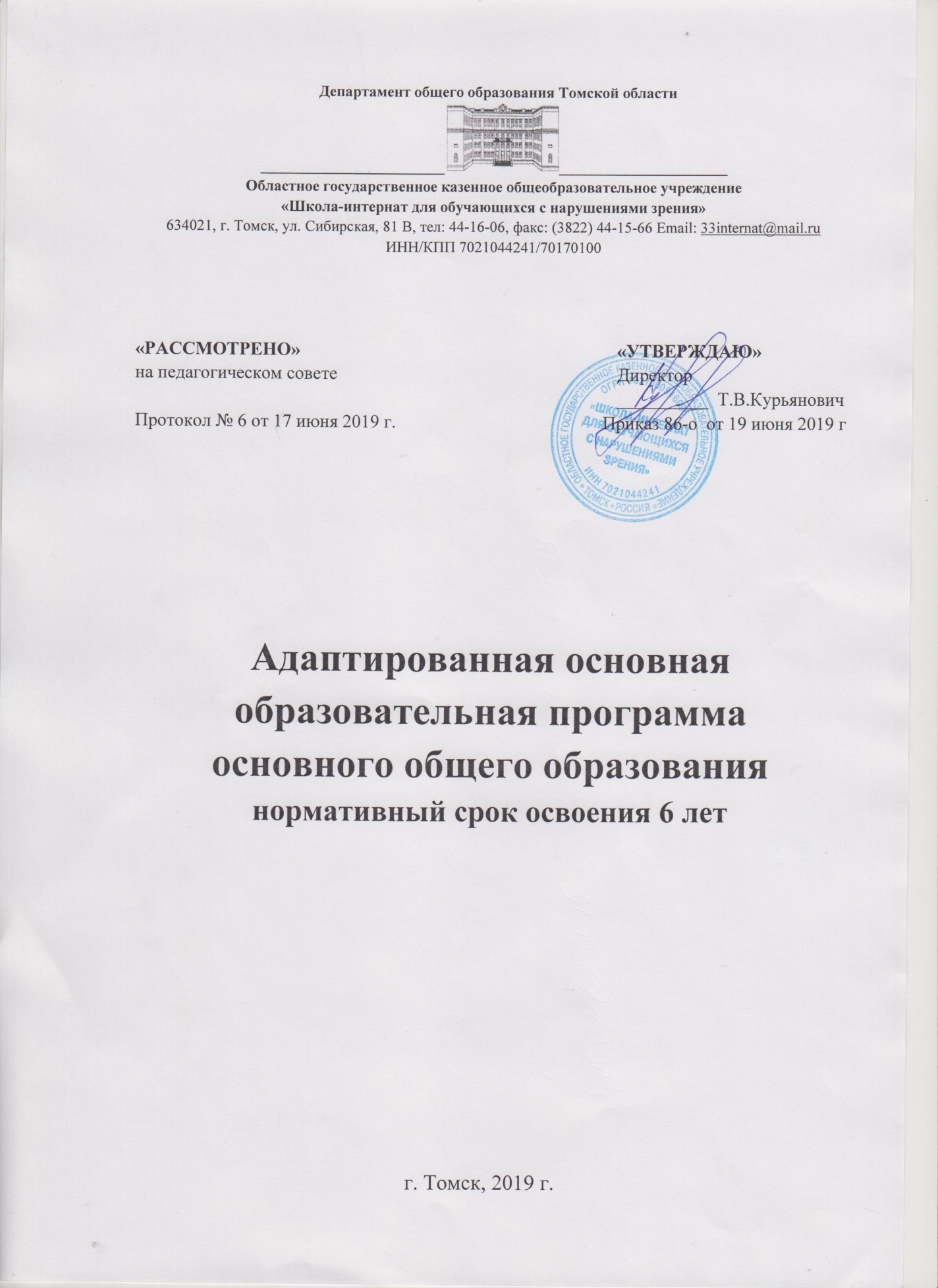 ОГЛАВЛЕНИЕОБЩИЕ ПОЛОЖЕНИЯ	5I. ЦЕЛЕВОЙ  РАЗДЕЛ	61.1. Пояснительная записка.	61.2. Планируемые результаты освоения адаптированной основной образовательной               10программы обучающимися с нарушением зрения.	..................................................................1.2.1. Общие положения	101.2.2. Структура планируемых результатов и ведущие целевые установки                               10          1.2.3. Личностные результаты освоения АООП ООО.	151.2.4. Метапредметные результаты освоения АООП ООО.	161.2.5. Предметные результаты освоения учебных программ	181.2.5.1. Русский язык.	191.2.5.2. Литература	211.2.5.3. Иностранный язык.	241.2.5.4. История	261.2.5.5. Обществознание	311.2.5.6. Математика	311.2.5.7. Алгебра.	331.2.5.8. Геометрия.	361.2.5.9. Информатика	381.2.5.10. География.	401.2.5.11. Биология.	421.2.5.12. Физика	441.2.5.13. Химия	471.2.5.14. Изобразительное искусство.	491.2.5.15. Музыка	521.2.5.16. Технология.	5521.2.5.17. Физическая культура	591.3. Система оценки достижения планируемых результатов освоения АООП ООО.	601.3.1. Общие положения	601.3.2. Особенности оценки личностных, метапредметных и предметных результатов	62обучающихся с нарушением зрения	...........................................................................................1.3.3. Организация и содержание оценочных процедур.	63II. СОДЕРЖАТЕЛЬНЫИ РАЗДЕЛ.	652.1. Программа развития универсальных учебных действий, включающая формирование	65компетенции обучающихся с нарушением зрения в области использованияинформационно- коммуникационных технологий, учебно-исследовательской ипроектной деятельности	........2.1.1. Общие положения	632.1.2. Особенности формирования УУД у слепых и слабовидящих обучающихся	662.1.3. Содержание программы.	672.1.3.1. Типовые задачи применения универсальных учебных действий	672.1.3.2. Особенности реализации основных направлений учебно-исследовательской и	71проектной деятельности обучающихся (исследовательское, информационное,социальное, игровое, творческое направление проектов), а также форм организацииучебно-исследовательской и проектной деятельности в рамках урочной и внеурочнойдеятельности по каждому из направлений.	..............................................................................2.1.3.3. Описание содержания, видов и форм организации учебной деятельности по	73развитию ИКТ.	............................................................................................................................2.1.3.4. Условия и средства формирования универсальных учебных действий.	732.1.4. Итоговый мониторинг по определению уровня сформированности	76метапредметных результатов освоения учащимися 10 классов АООП ООО	........................2.2. Программы учебных предметов	792.2.1. Русский язык.	772.2.2. Литература	892.2.3. Английский язык.	1102.2.4. История	1122.2.5. Обществознание	1372.2.6. Математика	13832.2.7. Алгебра.	1402.2.8. Геометрия.	1412.2.9. Информатика	1432.2.10. География.	1442.2.11. Биология.	1502.2.12. Физика	1602.2.13. Химия	1662.2.14. Изобразительное искусство.	1732.2.15. Музыка	1842.2.16. Технология.	1862.2.17. Физическая культура	1952.3. Программа воспитания и социализации обучающихся	2112.4. Программа коррекционной работы	211III. ОРГАНИЗАЦИОННЫЙ РАЗДЕЛ	2123.1. Учебный план основного общего образования.	2123.2. Годовой календарный учебный график	2143.3. Система условий реализации АООП ООО.	2153.3.1. Кадровые условия реализации АООП ООО.	2153.3.2. Психолого-педагогические условия реализации АООП ООО	2163.3.3. Финансовое обеспечение реализации АООП ООО.	2173.3.4. Материально-технические условия реализации АООП ООО	2184ОБЩИЕ ПОЛОЖЕНИЯАООП ООО является нормативно-управленческим документом Областного государственного казенного общеобразовательного учреждения «Школа-интернат для обучающихся с нарушениями зрения» (далее Школы-интерната), и определяет цель, задачи, планируемые результаты, специфику содержания и особенности организации образовательного процесса в образовательной организации, реализующей адаптированные программы для обучающихся с нарушениями зрения.АООП ООО принимается на неопределенный срок. Изменения и дополнения вносятся решением педагогического совета. После принятия новои редакции АООП ООО предыдущая редакция утрачивает силу. Документы, отмеченные в тексте АООП ООО как «сопряженные с АООП ООО», независимо от АООП ООО принимаются на заседании педагогического совета и утверждаются приказом директора Школы-интерната в оговоренном в тексте соответствующего документа порядке.Миссией Школы-интерната является создание возможностей для получения полноценного образования слепыми и слабовидящими детьми и успешной социализации учащихся на основе интеграции возможностей учебной и воспитательной деятельности в образовательном процессе, с учетом уникальных воспитательных возможностей педагогического коллектива школы, на базе создания развивающей образовательной среды, здоровьесберегающего пространства школы и широкого спектра социальных связей школы.Адресность АООП ООО:Слепые и слабовидящие обучающиеся, имеющие такие нарушения психофизического развития, степень выраженности которых, требует особых условий, методов и приемов обучения и коррекции.АООП ООО в соответствии с требованиями федерального государственного образовательного стандарта основного общего образования (далее – ФГОС) содержит три раздела: целевой, содержательный, и организационный. В программе учтены психофизические особенности слепых и слабовидящих учащихся.зависимости от степени снижения остроты зрения и от возможности использования зрительного анализатора, в педагогическом процессе выделяют следующие группы детей:абсолютно (тотально) слепые дети с полным отсутствием зрительных ощущении, либо сохранившие способность к светоощущению;слепые дети с полным отсутствием зрительных ощущении либо имеющие остаточное зрение (максимальная острота зрения – 0,04 на лучше видящем глазу с применением обычных средств коррекции;частично (парциально) зрячие дети, имеющие светоощущение, форменное зрение (способность к выделению фигуры из фона) с остротой зрения от 0,005 до 0,04;слабовидящие дети с остротой зрения от 0,05 до 0,2. Главное отличие данной группы детей от слепых: при выраженном снижении остроты восприятия зрительный анализатор остается основным источником восприятия информации об окружающем мире и может использоваться в качестве ведущего в учебном процессе, включая чтение и письмо. АООП ООО Школы-интерната направлена на:осуществление образовательного и коррекционного процессов для детей с патологией зрения; «Годовой календарный учебный график», «Учебный план основного общего образования»,5формирование общей культуры личности обучающихся на основе обязательного минимума содержания общеобразовательных программ, их адаптации и интеграции в общество;обеспечение обучения, воспитания, коррекции нарушении развития детей с нарушением зрения, развитие сохранных анализаторов, формирование социально значимых качеств личности, компенсаторных умении и навыков, обеспечивающих социальную адаптацию в обществе;обеспечение условий для качественного обучения слепых и слабовидящих учащихся, всестороннего развития и раскрытия их способностей.ЦЕЛЕВОЙ РАЗДЕЛ1.1.	.Адаптированная основная образовательная программа основного общего образования разработана в соответствии со следующими нормативными документами:Федеральный Закон № 273-ФЗ «Об образовании в Российской Федерации» от 29.12.2012Порядок организации и осуществления образовательной деятельности по основным общеобразовательным программам - образовательным программам начального общего, основного общего и среднего общего образования. Утвержден Приказом Министерства образования и науки РФ от 30 августа 2013 г. № 1015. Зарегистрировано в Минюсте РФ 1 октября 2013 г. Регистрационный №30067Федеральный государственный образовательный стандарт основного общего образования, утвержденный приказом Министерства образования и науки РФ от 17.12.2010 №1897 (далее – ФГОС ООО)Порядок проведения государственной итоговой аттестации по образовательным программам основного общего образования, утвержденный приказом Министерства образования и науки РФ от 25 декабря 2013 г.№1394 с изменениями и дополнениями.Приказ Министерства образования Российской Федерации от 10 апреля 2002 г. №29/2065–п «Об утверждении учебных планов специальных (коррекционных) образовательных учреждении для обучающихся, воспитанников с отклонениями в развитии»6.«Санитарно-эпидемиологические требования к условиям и организации обучения в общеобразовательных учреждениях», утвержденных постановлением Главного государственного санитарного врача Российской Федерации от 29.12.2010 № 189 (далее – СанПиН 2.4.2.2821-10).Цель реализации основной образовательной программы основного общего образования: обеспечение выполнения требований стандарта, планируемых результатов по достижению выпускником целевых установок, знаний, умений, навыков, компетенции и компетентностей, определяемых личностными, семейными, общественными, государственными потребностями и возможностями обучающегося среднего школьного возраста, индивидуальными психофизическими особенностями его развития и состояния здоровья.Достижение поставленных целей при разработке и реализации адаптированной основной образовательной программы основного и общего образования предусматривает решение следующих основных задач:6обеспечение преемственности начального общего, основного общего, среднего полного общего образования;обеспечение доступности получения качественного основного общего образования, достижение планируемых результатов освоения основной образовательной программы основного общего образования всеми обучающимися с нарушениями зрения;становление и развитие личности выпускника с нарушением зрения в ее индивидуальности;установление требований к воспитанию и социализации обучающихся как части образовательной программы и соответствующему усилению воспитательного потенциала школы, обеспечению индивидуализированного психолого-педагогического сопровождения каждого обучающегося, формированию образовательного базиса, основанного не только на знаниях, но и на соответствующем уровне развития личности, созданию необходимых условий для ее самореализации;обеспечение эффективного сочетания урочных, коррекционно-развивающих и внеурочных форм организации образовательного процесса, взаимодеиствия всех его участников;формирование у обучающихся навыков эффективного социального взаимодействия, способствующих успешной социализации слепых и слабовидящих школьников через вовлечение их в активную творческую деятельность по различным направлениям дополнительного образования;взаимодеиствие образовательного учреждения при реализации основной образовательной программы с социальными партнерами;выявление и развитие способностей обучающихся, в том числе и одаренных детей с нарушением зрения, их профессиональных склонностей через систему клубов, секций, студий и кружков, организацию общественно полезной деятельности,организация интеллектуальных и творческих соревнований, проектной и учебно-исследовательской деятельности;участие обучающихся, их родителей (законных представителей), педагогических работников и общественности в проектировании и развитии внутришкольной социальной среды, школьного уклада и традиций;профессиональная ориентация обучающихся при поддержке педагогов, психологов, социальных педагогов, сотрудничестве с базовыми предприятиями, учреждениями профессионального образования;развитие подростка со зрительной депривацией как субъекта отношений с людьми, с миром и с собой, предполагающее успешность и самореализацию учащихся в образовательных видах деятельности, а также сохранение и поддержку индивидуальности;сохранение и укрепление физического и психического здоровья, безопасности учащихся, обеспечение их эмоционального благополучия.Программа опирается на следующие развивающие принципы:а) личностно ориентированные (принцип адаптивности, принцип развития, принциппсихологической комфортности);б) деятельностно-ориентированные (принцип обучения деятельности, принцип управляемого перехода от деятельности в учебной ситуации к деятельности в жизненной ситуации, принцип управляемого перехода от совместной учебно-познавательной деятельности к самостоятельной деятельности ученика, принцип опоры на предшествующее (спонтанное) развитие, креативный принцип).7в) коррекционно-развивающей направленности процесса обучения и воспитания детей с патологией зрения, который предусматривает отбор специальных методов и приемов педагогического воздействия на личность обучающегося, направленных на преодоление недостатков ее развития;г) принцип индивидуально-дифференцированного обучения и воспитания, диктующий необходимость учета индивидуальных и типологических особенностей психофизического развития слепых и слабовидящих школьников в осуществлении педагогической деятельности;Основная образовательная программа Школы-интерната формируется с учетом психологических особенностей развития детей 11—17 лет, связанных с началом перехода от детства к взрослости и изменению приоритетов, обостренной восприимчивостью к усвоению норм, ценностей и способов поведения, что лежит в основе формирования (на данном возрастном этапе) нравственных понятий и убеждений, выработке принципов и морального развития личности.Помимо возрастных особенностей учитываются особые образовательные потребности обучающихся с нарушением зрения. Для слепых подростков личностно значимыми являются установление взаимоотношений со сверстниками, близкими взрослыми, формирование правильного отношения к своему дефекту, преодоление его игнорирования. При анализе отношения учащихся к своему состоянию можно наблюдать тенденцию к сравнению себя со зрячими, что позволяет констатировать глубокие внутренние конфликты и неадекватность поведения. Трудности слепых в овладении предметными деиствиями сказываются на формировании всех видов деятельности. Так, образование новой структуры формально-логических операций и перестройка интеллектуальной деятельности у слабовидящих происходят в течение более длительного времени и завершается лишь к 18–19 годам.По содержанию цензовая общеобразовательная программа вполне доступна детям с глубоким нарушением зрения (конечно, при нормальном интеллектуальном развитии), но изучение отдельных тем требует больше времени, чем для их зрячих сверстников. Поэтому получение качественного образования инвалидами по зрению даже при наличии специальных методик практически всегда связано с превышением санитарных норм учебных нагрузок. Кроме того, большинство детей с нарушением зрения к началу школьного обучения отстают в развитии от своих сверстников. Для решения этои проблемы сроки получения цензового образования для слепых и слабовидящих детей на ступени основного общего образования приходится увеличивать на один учебный год, и при обучении на II ступени – получении основного общего образования - нормативный срок освоения составляет 6 лет.Ценностными ориентирами реализации адаптированной образовательной программы основного общего образования выступают:достижение учащимися общего уровня образованности, осознание ими своих реальных возможностей через формирование адекватного отношения к своему дефекту и организацию обучения с учетом индивидуальных особенностей;развитие навыков саморегуляции и саморазвития, подготовка учащихся к интеграции среди нормально видящих сверстников и взрослых на основе сформированности навыков коммуникативной деятельности в условиях сенсорной недостаточности; профилактика, сохранение и развитие психофизического здоровья учащихся, формирование обобщенных способов деятельности;организация учебно-воспитательного процесса с учетом индивидуальных особенностей и потенциальных возможностей личности, перспектив использования сохранных анализаторов;8накопление, систематизация, анализ материалов диагностики, включающих отслеживание учебной результативности, психолого-педагогического наблюдение и медицинское сопровождение слепого и слабовидящего ребенка;возможность проектирования и реализации индивидуального образовательного маршрута.91.2. Планируемые результаты освоения адаптированной основной образовательной	программы обучающимися с нарушением зрения.1.2.1.	.соответствии с требованиями ФГОС ООО система планируемых результатов — личностных, метапредметных и предметных — устанавливает и описывает классы учебно- познавательных и учебно-практических задач, которые осваивают учащиеся в ходе обучения, особо выделяя среди них те, которые выносятся на итоговую оценку, в том числе государственную итоговую аттестацию выпускников. Успешное выполнение этих задач требует от учащихся овладения системой учебных действий (универсальных и специфических для данного учебного предмета: личностных, регулятивных, коммуникативных, познавательных) с учебным материалом, и прежде всего с опорным учебным материалом, служащим основой для последующего обучения.Система планируемых результатов строится на основе уровневого подхода: выделения ожидаемого уровня актуального развития большинства обучающихся и ближайшей перспективы их развития. Такой подход позволяет определять динамическую картину развития обучающихся, поощрять продвижения обучающихся, выстраивать индивидуальные траектории движения с учетом зоны ближайшего развития ребенка.основе достижений планируемых результатов обучающимися с нарушениями зрения заложена необходимость коррекционной направленности обучения и пролонгированный срок освоения образовательной программы, поскольку образовательные потребности данной категории детей отличаются количественными и качественными показателями, а также временными затратами на их предупреждение и коррекцию.1.2.2. Структура планируемых результатов учитывает необходимость:определения динамики развития обучающихся на основе выделения достигнутого уровня развития и ближайшей перспективы — зоны ближайшего развития ребенка;определения возможностей овладения обучающимися с нарушениями зрения учебными действиями на уровне, соответствующем зоне ближайшего развития, в отношении знаний, расширяющих и углубляющих систему опорных знаний, а также знаний и умений, являющихся подготовительными для данного предмета;выделения основных направлений оценочной деятельности — оценки результатов деятельности систем образования различного уровня, педагогов, обучающихся.структуре планируемых результатов выделяется следующие группы:Личностные результаты освоения основной образовательной программы  представлены в соответствии с группой личностных результатов и раскрывают и детализируют основные направленности этих результатов. Оценка достижения этой группы планируемых результатов ведется в ходе процедур, допускающих предоставление и использование исключительно не персонифицированной информации.Метапредметные результаты освоения основной образовательной программы представлены в соответствии с подгруппами универсальных учебных действий, раскрывают и детализируют основные направленности метапредметных результатов.10Предметные результаты освоения основнои образовательнои программы представлены в соответствии с группами результатов учебных предметов, раскрывают и детализируют их.Предметные результаты приводятся в блоках «Выпускник научится» и «Выпускник получит возможность научиться», относящихся к каждому учебному предмету: «Русский язык», «Литература», «Иностранный язык», «История России», «Всеобщая история», «Обществознание», «География», «Математика», «Информатика», «Физика», «Биология», «Химия», «Изобразительное искусство», «Музыка», «Технология», «Физическая культура».Планируемые результаты, отнесенные к блоку «Выпускник научится», ориентируют выпускников на достижение уровнеи освоения учебных деиствий. Критериями отбора данных результатов служат их значимость для решения основных задач образования на данной ступенинеобходимость для последующего обучения, а также потенциальная возможность их достижения большинством обучающихся с нарушениями зрения — как минимум, на уровне, характеризующем исполнительскую компетентность обучающихся. В этот блок включен такой круг учебных задач, построенных на опорном учебном материале, овладение которыми принципиально необходимо для успешного обучения и социализации и которые в принципе могут быть освоены подавляющим большинством обучающихся с нарушениями зрения при условии коррекционной направленности обучения (использовании специальной наглядности и технических средств) и дифференцированном подходе, специальной системной работы учителя.Достижение планируемых результатов, отнесенных к блоку «Выпускник научится», выносится на итоговую оценку, которая осуществляется как в ходе обучения (с помощью накопленной оценки), так и в конце обучения, в том числе в форме государственной итоговой аттестации. Оценка достижения планируемых результатов этого блока на уровне, характеризующем исполнительскую компетентность учащихся, ведется с помощью задании базового уровня, а на уровне действий, составляющих зону ближайшего развития отдельных обучающихся, — с помощью задании повышенного уровня. Успешное выполнение обучающимися заданий базового уровня служит единственным основанием для положительного решения вопроса о возможности перехода на следующую ступень обучения. блоке «Выпускник получит возможность научиться» приводятся планируемые результаты, характеризующие систему учебных деиствий в отношении знаний, умений, навыков, расширяющих и углубляющих понимание опорного учебного материала. Уровень достижений, соответствующий планируемым результатам этой группы, могут продемонстрировать только отдельные мотивированные и способные обучающиеся. Оценка достижения этих целей ведется преимущественно в ходе процедур, допускающих предоставление и использование исключительно не персонифицированной информации. В ряде случаев достижение планируемых результатов этого блока целесообразно вести в ходе текущего и промежуточного оценивания, а полученные результаты фиксировать в виде накопленной оценки (например, в форме портфолио) и учитывать при определении итоговой оценки. Подобная структура представления планируемых результатов подчеркивает тот факт, что при организации образовательного процесса, направленного на реализацию и достижение планируемых результатов, от учителя требуется использование таких педагогических технологий, которые основаны на дифференциации требований к подготовке обучающихся.11результате изучения всех без исключения предметов основной школы дальнейшее развитие получат личностные, регулятивные, коммуникативные и познавательные универсальные учебные деиствия, учебная (общая и предметная) и общепользовательская ИКТ-компетентность.компетентность обучающихся, составляющие психолого-педагогическую и инструментальную основы формирования способности и готовности к освоению систематических знаний, их самостоятельному пополнению, переносу и интеграции; способности к сотрудничеству и коммуникации, решению личностно и социально значимых проблем и воплощению решений в практику; способности к самоорганизации, и рефлексии обучающихся с нарушениями зрения.Ведущей целевой установкой следует считать соответствие уровня образования обучающегосянарушением зрения базовым требованиям стандарта основного общего образования черезсистему специально разработанных учебных дисциплин, междисциплинарных программ, разделов программ учебных предметов;организацию внеурочной и воспитательной работы, направленной на коррекцию нарушений развития слепого ребенка;систему специальных коррекционных занятий, направленных на формирование невербальных средств общения, дальнейшее развитие ориентировки в пространстве, адаптацию и социализацию.Ожидаемыми результатами такои организации учебно-воспитательного процесса можно считать следующие:В ходе изучения предметов у выпускников будут заложены в определенной степени основы формально-логического мышления, рефлексии, что будет способствовать развитию познавательных интересов, формированию способности к целеполаганию, навыкам постановки новых учебных задач и элементам проектирования собственной учебной деятельности.В ходе изучения всех учебных предметов обучающиеся приобретут опыт проектной деятельности как особой формы учебной работы, способствующей воспитанию самостоятельности, инициативности, ответственности, повышению мотивации и эффективности учебной деятельности.В ходе планирования и выполнения учебных исследований обучающиеся освоят умение выдвигать гипотезы, приобретут опыт решения интеллектуальных задач на основе мысленного построения различных предположений и их последующей проверки.В основной школе на всех предметах будет продолжена работа по формированию и развитию основ читательской компетенции с учетом офтальмо-гигиенических требований к охране и развитию остаточного зрения. Обучающиеся овладеют чтением как средством осуществления своих дальнейших планов: продолжения образования и самообразования, подготовки к трудовой и социальной деятельности. С использованием различных специальных средств (в т.ч. знаковой системы для слепых) учащиеся усовершенствуют технику чтения и приобретут устойчивый навык осмысленного чтения, получат возможность приобрести навык рефлексивного чтения.В сфере развития личностных универсальных учебных действий приоритетное внимание будет уделяться формированиюоснов гражданскои идентичности личности (включая когнитивный, эмоционально-ценностный и поведенческий компоненты);12основ социальных компетенций (включая ценностно-смысловые установки и моральные нормы, опыт социальных и межличностных отношений, правосознание);готовности и способности к переходу к самообразованию на основе учебно-познавательной мотивации, в том числе готовности к выбору направления профильного образования.Формированию готовности и способности к выбору направления профильного образования способствуют:целенаправленное формирование интереса к изучаемым областям знания и видам деятельности, педагогическая поддержка любознательности и избирательности интересов;реализация уровневого подхода как в преподавании (на основе дифференциации требований к освоению учебных программ и достижению планируемых результатов), так и в оценочных процедурах (на основе дифференциации содержания проверочных заданий и/или критериев оценки достижения планируемых результатов на базовом и повышенных уровнях);формирование навыков взаимной самооценки, навыков рефлексии на основе использования критериальной системы оценки;организация системы проб подростками своих возможностей (в том числе предпрофессиональных проб) за счет использования дополнительных возможностей образовательного процесса, в том числе элективных курсов; программы формирования ИКТ- компетентности; программы учебно-исследовательской и проектной деятельности; программы внеурочной деятельности; программы профессиональной ориентации; программы экологического образования; программы дополнительного образования;целенаправленное формирование в курсе технологии представлений о рынке труда и требованиях, предъявляемых различными профессиями к физическому здоровью, подготовке и личным качествам будущего труженика;приобретение практического опыта пробного проектирования жизненной и профессиональной карьеры на основе соотнесения своих физических возможностей, интересов, склонностей, личностных качеств, уровня подготовки с требованиями профессиональной деятельности.В сфере развития регулятивных универсальных учебных действий приоритетное внимание будет уделяться формированию действий целеполагания, включая способность ставить новые учебные цели и задачи, планировать их реализацию, в том числе во внутреннем плане, осуществлять выбор эффективных путей и средств достижения целей, контролировать и оценивать свои действия как по результату, так и по способу действия, вносить соответствующие коррективы в их выполнение.           Ведущим способом решения этой задачи является формирование способности к            проектированию.В сфере развития коммуникативных универсальных учебных деиствии приоритетное внимание будет уделятьсяформированию действий по организации и планированию учебного сотрудничества с учителем и сверстниками, умений работать в группе и приобретению опыта такой работы, практическому освоению морально-этических и психологических принципов общения и сотрудничества;13практическому освоению умений, составляющих основу коммуникативной компетентности: действовать с учетом позиции другого и уметь согласовывать свои деиствия; устанавливать и поддерживать необходимые контакты с другими людьми; удовлетворительно владеть нормами и техникой общения; определять цели коммуникации, оценивать ситуацию, учитывать намерения и способы коммуникации партнера, выбирать адекватные стратегии коммуникации;развитию речевой деятельности, приобретению опыта использования речевых средств для регуляции умственной деятельности, приобретению опыта регуляции собственного речевого поведения как основы коммуникативной компетентности.В сфере развития познавательных универсальных учебных деиствии приоритетное внимание будет уделятьсярасширению возможностей использования сохранных анализаторов, а также всестороннему развитию высших форм познавательной деятельности;практическому освоению обучающимися основ проектно-исследовательской деятельности с опорой на специальную наглядность и современные технические средства;развитию стратегии смыслового чтения и работе с информацией с учетом особенностей обучающихся с нарушениями зрения;практическому освоению методов познания, используемых в различных областях знания и сферах культуры, соответствующего им понятийного аппарата, регулярному обращению в учебном процессе к использованию общеучебных умений, доступных знаково-символических средств, определенного спектра логических действий и операций. У обучающихся с нарушением зрения ограничена возможность использования различных информационных ресурсов. При изучении учебных предметов в основной школе обучающиеся должны усовершенствовать приобретенные на первой ступени обучения навыки работы с информацией и пополнить их.Компьютерные технологии предоставили слепым массу недоступных прежде возможностей получения информации, но научиться грамотно использовать персональныи компьютер (ПК) и другие цифровые устроиства им гораздо сложнее, чем нормально видящим. У слабовидящих детей в познавательной и учебной деятельности зрение остается ведущим анализатором, поэтому для чтения используется плоскии шрифт. Слабовидящие дети в основном могут пользоваться зрением только на близком расстоянии от воспринимаемого объекта. При этом их зрительное восприятие характеризуется недостаточной дифференцированностью, фрагментарностью и замедленностью. Большинство из них могут читать только укрупненный шрифт и понимать иллюстрации, выполненные с учетом зрительного восприятия слабовидящих детей. Таким образом, формирование ИКТ-компетентности обучающихся с нарушениями зрения зависит от индивидуальных возможностей каждого ребенка изучение специальных приемов работы и особого функционала программ невизуального доступа к информации.При соблюдении данных условий возможно сформировать у обучающихся с нарушениями зрения навык поиска информации в компьютерных и некомпьютерных источниках информации, приобрести навык формулирования запросов и опыт использования поисковых машин, анализировать результаты поиска.14Обучающиеся приобретут потребность поиска дополнительной информации для решения учебных задач и самостоятельной познавательной деятельности; освоят эффективные приемы поиска, организации и хранения информации на персональном компьютере, в информационной среде учреждения и в Интернете; приобретут первичные навыки формирования и организации собственного информационного пространства.Они усовершенствуют умение передавать информацию в устной форме, сопровождаемой аудиовизуальной поддержкой, и в письменной форме гипермедиа (т. е. сочетания текста, изображения, звука, ссылок между разными информационными компонентами).Обучающиеся смогут использовать информацию для установления причинно- следственных связей и зависимостей, объяснений и доказательств фактов в различных учебных и практических ситуациях, ситуациях моделирования и проектирования.Выпускники получат возможность научиться строить умозаключения и принимать решения на основе самостоятельно полученной информации, а также освоить опыт критического отношения к получаемой информации на основе ее сопоставления с информацией из других источников и с имеющимся жизненным опытом.1.2.3.	.сфере развития личностных результатов приоритетное внимание будет уделяться формированию:основ гражданской идентичности личности, включая когнитивный, эмоционально-ценностный и поведенческий компоненты (патриотизм, уважение к Отечеству, к прошлому и настоящему многонационального народа России, чувство ответственности и долга перед Родинои, идентификация себя в качестве гражданина России, субъективная значимость использования русского языка и языков народов России, осознание и ощущение личностнои сопричастности судьбе россииского народа).готовности и способности к переходу к самообразованию на основе учебно-познавательной мотивации, в том числе готовности к выбору направления профильного образования.основ социальных компетенции (включая ценностно-смысловые установки и моральные нормы, опыт социальных и межличностных отношении, правосознание);уважительного и доброжелательного отношения к другому человеку, его мнению, мировоззрению, культуре, языку, вере, гражданской позиции.социальных норм, правил поведения, ролей и форм социальной жизни в группах и сообществах. Участие в школьном самоуправлении и общественнои жизни в пределах возрастных компетенций;основ ценности здорового и безопасного образа жизни; интериоризация правил индивидуального и коллективного безопасного поведения в чрезвычайных ситуациях, угрожающих жизни и здоровью людей, правил поведения на транспорте и на дорогах.эстетического сознания через освоение художественного наследия народов России и мира, творческои деятельности эстетического характера;основ экологической культуры, соответствующей современному уровню экологического мышления.151.2.4.	.Метапредметные результаты освоения АООП ООО включают освоенные обучающимися межпредметные понятия и универсальные учебные деиствия (регулятивные, познавательные, коммуникативные).Условием формирования межпредметных понятии, например, таких, как система, факт, закономерность, феномен, анализ, синтез является овладение обучающимися основами читательской компетенции, приобретение навыков работы с информацией, участие в проектной деятельности. В основной школе на всех предметах будет продолжена работа по формированию и развитию основ читательской компетенции. Обучающиеся смогут в определенной степени овладеть чтением как средством осуществления своих дальнейших планов: продолжения образования и самообразования, осознанного планирования своего круга чтения, в том числе досугового, подготовки к трудовой и социальной деятельности. У выпускников будет сформирована потребность в чтении как средстве познания мира и себя в этом мире. При изучении учебных предметов обучающиеся усовершенствуют приобретенные на первом уровне навыки работы с информацией и пополнят их. Они смогут работать с текстами,преобразовывать содержащуюся в них информацию, в том числе:систематизировать, сопоставлять, анализировать, обобщать информацию, содержащуюся в готовых информационных объектах;выделять главную информацию, выполнять смысловое свертывание выделенных фактов, мыслей; представлять информацию в сжатой словесной форме (в виде плана или тезисов) и в наглядно-символической форме (в виде таблиц, графических схем);заполнять и дополнять таблицы, схемы, диаграммы, тексты. В ходе изучения всех учебных предметов обучающиеся приобретут опыт проектной деятельности как особой формы учебной работы, способствующей воспитанию самостоятельности, ответственности, повышению мотивации и эффективности учебной деятельности; на практическом уровне овладеют умением выбирать адекватные стоящей задаче средства, принимать решения, в том числе и в ситуациях неопределенности. Они получат возможность развить способность к поиску и осуществлению наиболее приемлемого решения.результате изучения всех без исключения предметов основнои школы у выпускников будут сформировано умение выполнять регулятивные, коммуникативные и познавательные универсальные учебные деиствия (далее – УУД) как основа умения учиться, как способность к сотрудничеству и коммуникации, решению личностно и социально значимых проблем и воплощению решении в практику; способности к самоорганизации, и рефлексии обучающихся с нарушениями речи.161.2.5.	.Планируемые результаты освоения адаптированной основной образовательной программы соответствуют требованиям ФГОС ООО с учетом индивидуальных особенностей детей с ОВЗ.Предметные результаты – освоенный обучающимися в ходе изучения учебных предметов опыт, специфический для каждой предметной области деятельности по получению нового знания, его преобразованию и применению, а также система основополагающих элементов научного знания, лежащая в основе современной научной картины мира.18Образовательные потребности обучающихся с нарушением зрения отличаются количественными и качественными показателями, а также временными затратами на предупреждение и коррекцию нарушенного развития. В основе достижений планируемых результатов обучающимися с нарушениями зрения заложена необходимость коррекционной направленности обучения и пролонгированный срок освоения образовательной программы, а именно 6 лет в основной общей школе (5-10 классы).1.2.5.1. Русский язык         Язык – по своей специфике и  социальной значимости – явление уникальное: он является средством общения и формой передачи информации, средством хранения и усвоения знаний, частью духовной культуры русского народа, средством приобщения к богатствам культуры и литературы.     Владение родным языком, умение общаться, добиваться успеха в коммуникации являются теми характеристиками личности, которые во многом определяют достижения человека практически во всех областях жизни, способствуют его социальной адаптации к изменяющимся условиям современного мира.         Содержание курса русского языка в основной школе обусловлено познавательно-практической направленностью предмета и возможно на основе компетентностного подхода, который обеспечивает формирование и развитие коммуникативной, языковой, лингвистической (языковедческой) и культуроведческой компетенций.	.21потребностей; планирования и регуляции своей деятельности; владение устной и письменной речью, монологической контекстной речью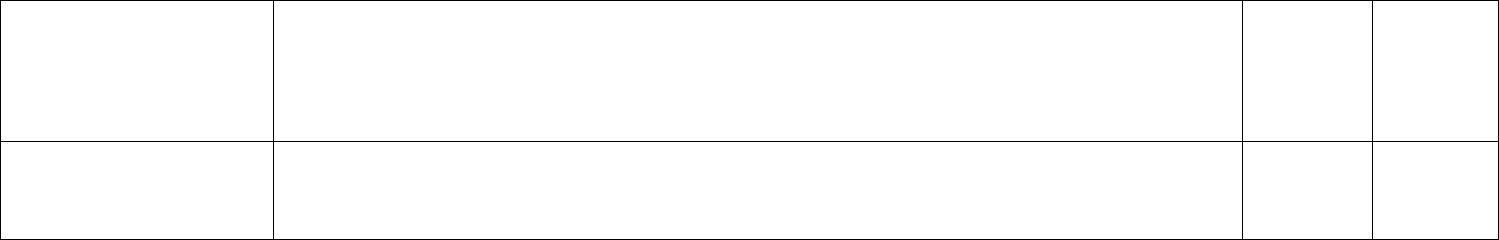 1.2.5.2. Литература	Цель изучения литературы в школе – формирование культуры читательского восприятия и понимания литературных текстов. Это предполагает постижение художественной литературы как вида искусства, целенаправленное развитие способности обучающегося к адекватному восприятию и пониманию смысла самых различных литературных произведений, в том числе и через прослушивание аудиозаписей, просмотра видеофрагментов. На основе формируемого при этом навыка, у обучающихся развивается умение пользоваться литературным языком как инструментом для выражения собственных мыслей и ощущений, воспитывается потребность в чтении.программе предполагается инвариантная часть, которая обеспечит преемственность в изучении литературы и вариативная, которая предполагает выбор литературных произведении для изучения (в зависимости от наличия книг на языке Браиля в библиотеке школы). Программу рекомендуется составлять с учетом возрастных и психологических особенностей обучающихся с нарушениями зрения и с опорой на отечественные традиции преподавания литературы в школе.2223библиотек, библиографическими указателями, системой поиска в Интернете (в каждом классе – на своем уровне).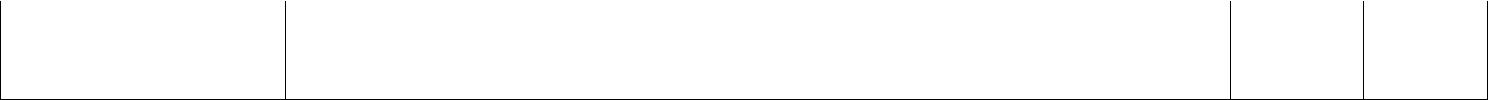 1.2.5.3.	.Изучение иностранного языка учащимися с нарушением зрения начинается с 3 класса. 2425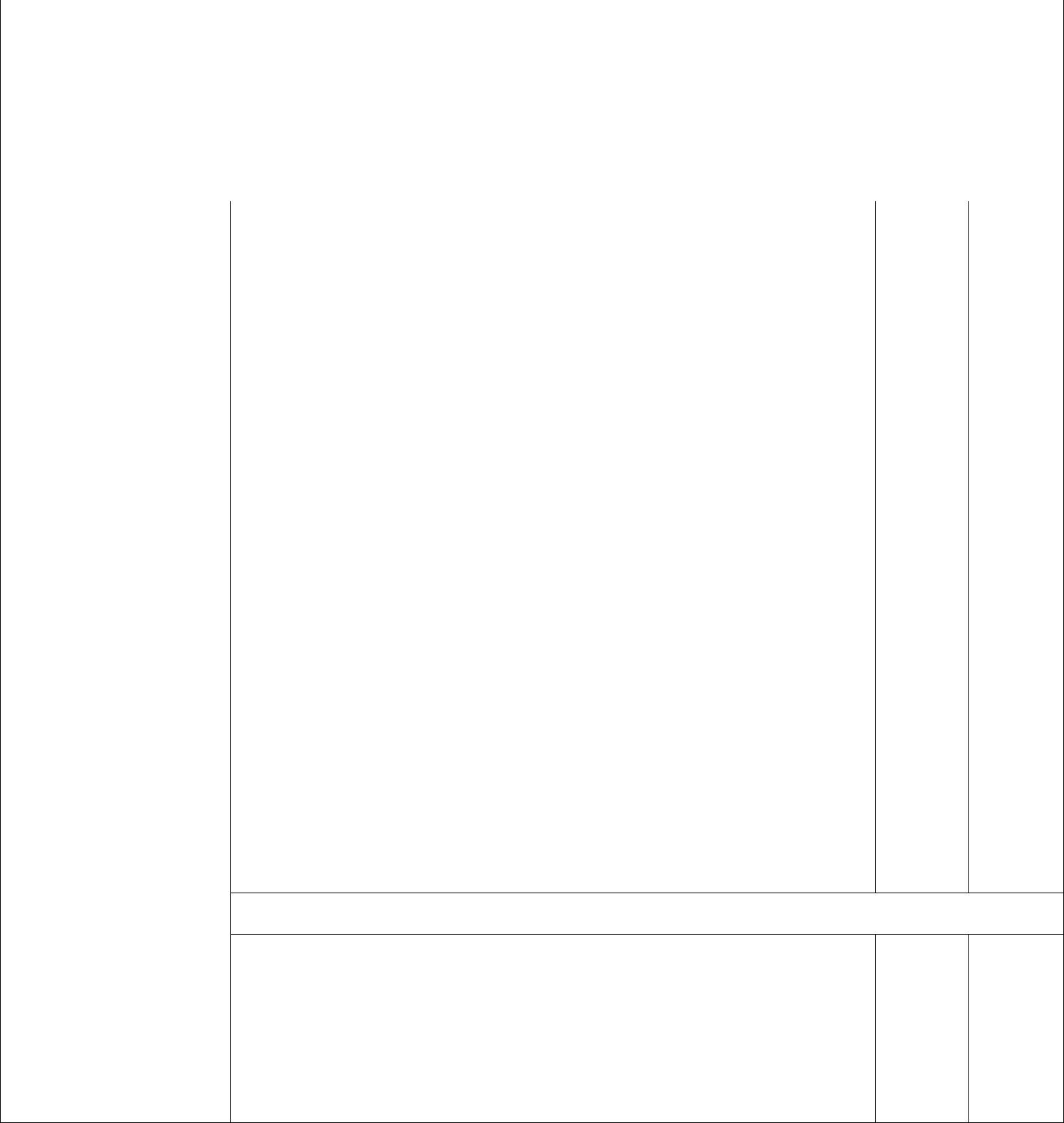 первоначальным основам чтения исторических карт как источника информации о расселении человеческих общностей, расположении древних цивилизации и государств;проводить поиск информации в отрывках исторических текстов, материальных памятниках Древнего мира;описывать условия существования, основные занятия, образ жизни людей в древности, памятники древней культуры; рассказывать о событиях древней истории;раскрывать характерные, существенные черты: положения основных групп населения в древневосточных и античных обществах (правители и подданные, свободные и рабы); религиозных веровании людей в древности;объяснять, в чем заключались назначение и художественные достоинства памятников древней культуры: архитектурных сооружений, предметов быта, произведении искусства;давать оценку наиболее значительным событиям и личностям древнеи истории.Выпускник получит возможность научиться:сопоставлять свидетельства различных исторических источников, выявляя в них общее и различия;видеть проявления влияния античного искусства в окружающей среде;26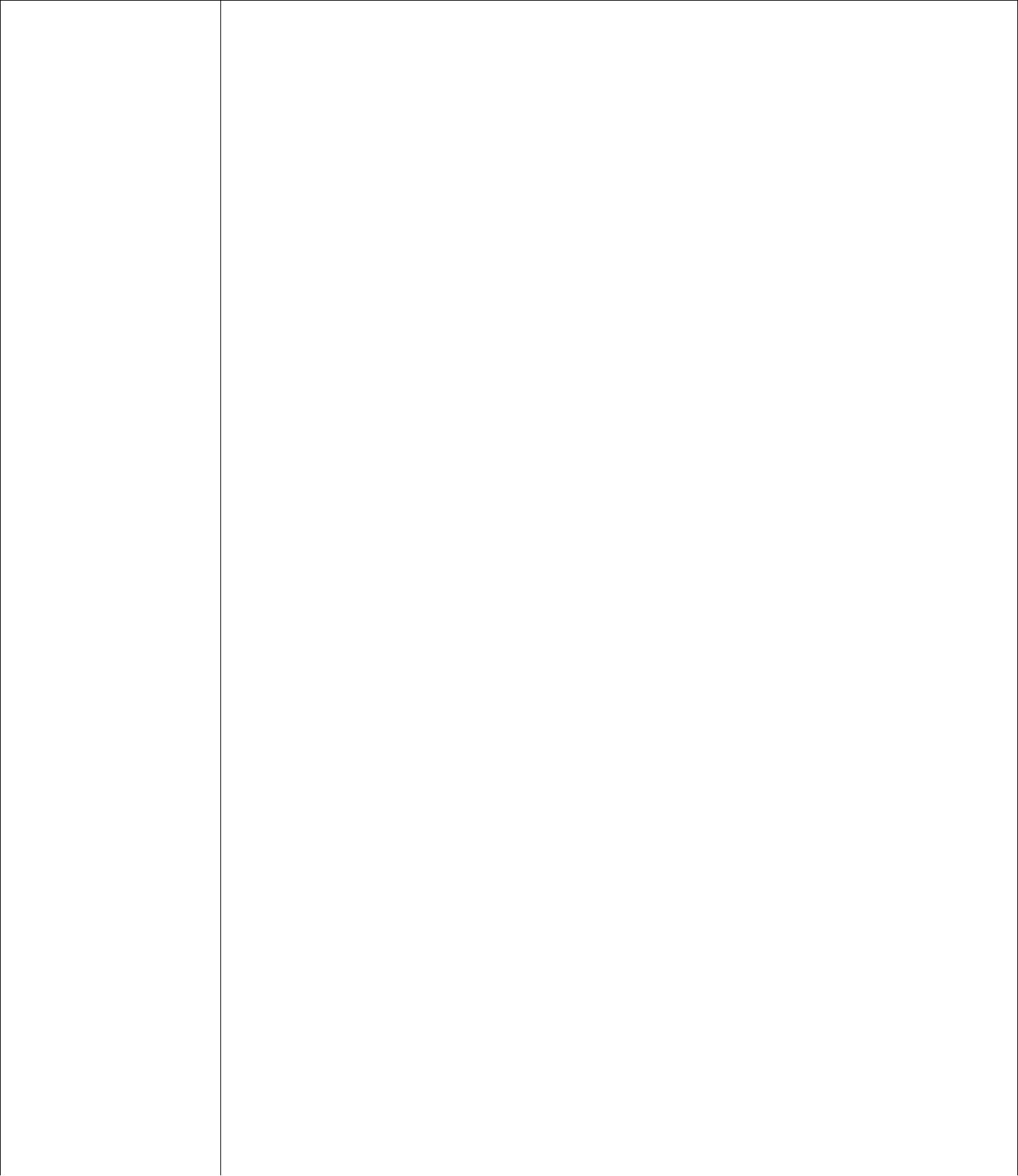 Выпускник получит возможность научиться: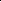 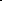 27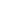 28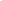 2930эпоху (опыт модернизации, реформы и революции и др.), сравнивать исторические ситуации и события;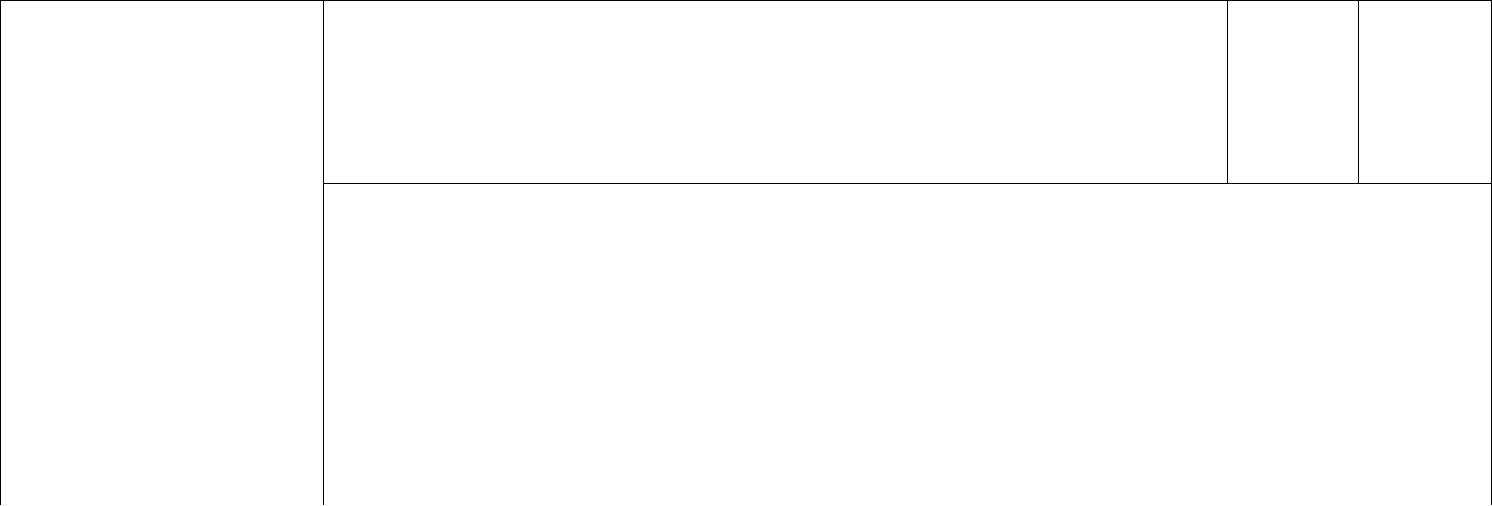 давать оценку событиям и личностям отечественной и всеобщей истории ХХ –начала XXI в.Выпускник получит возможность научиться:1.2.5.5. Обществознание	.1.2.5.6. Математика	.Результаты образования в области математики и информатики фактически являются результатами реализации всей ООП, а также дополнительного образования и других образовательных процессов, в которые включен учащийся.31Последовательность прохождения материала менее существенна, чем сам итоговый объем и сбалансированность нагрузки по годам обучения. Традиционно в последовательности изложения в различных курсах и программах математики для основной школы имеется значительная вариативность. Это тем более важно при обучении детей с различной степенью нарушения зрительного восприятия (слепых и слабовидящих), особенно при изучении геометрического материала.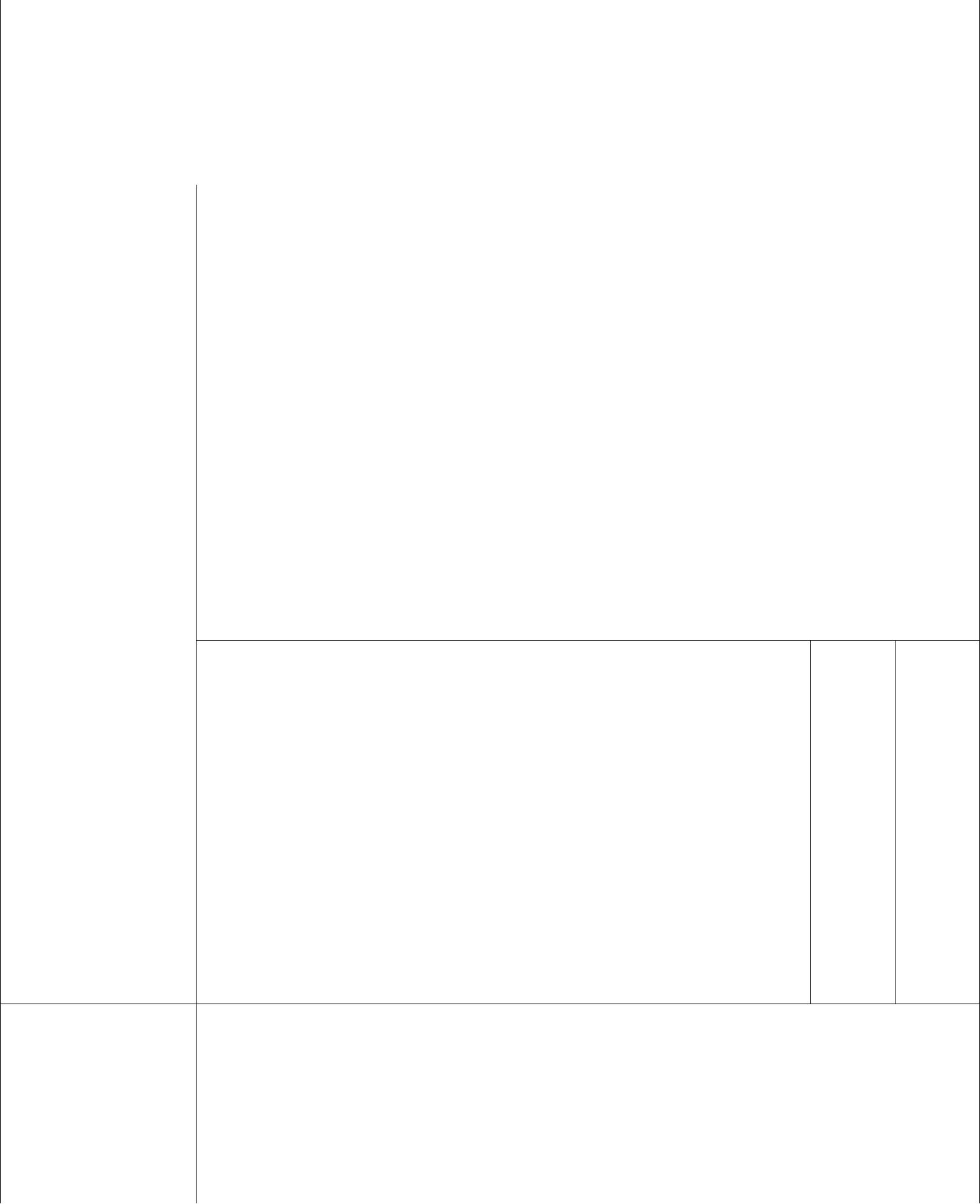 Выпускник получит возможность научиться:научиться использовать приемы, рационализирующие вычисления, приобрести привычку контролировать вычисления, выбирая подходящии для ситуации способ; выполнять прикидку и оценку в ходе вычислении;развить представления о размерах объектов окружающего мира;извлекать информацию из таблиц и диаграмм (круговых и столбчатых), выполнять сбор информации в несложных случаях, представлять информацию в виде таблиц и диаграмм (круговых и столбчатых).321.2.5.7. Алгебра	3334351.2.5.8. Геометрия36371.2.5.9. Информатика	.3839использованием индивидуальных накопителей данных, интернет-сервисов и т.п.;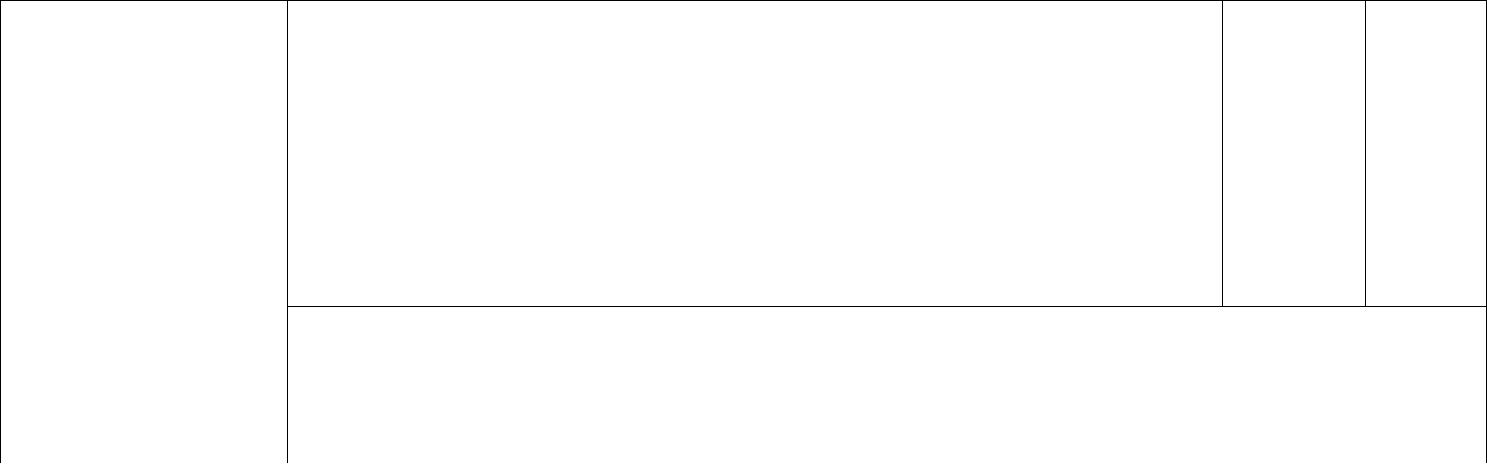 основам соблюдения норм информационной этики и права;анализировать и сопоставлять различные источники информации, оценивать достоверность найденнои информации.Выпускник получит возможность научиться :1.2.5.10. География	40411.2.5.11. Биология	42431.2.5.12. Физика	444546-различать основные признаки планетарной модели атома,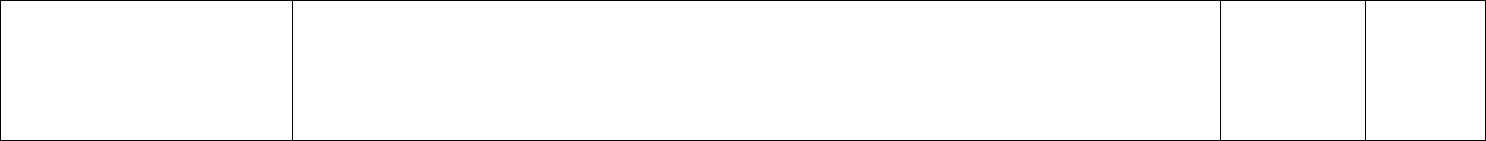 нуклонной модели атомного ядра.изображать состав простейших веществ с помощью химических формул и сущность химических реакций с помощью химических уравнений;вычислять относительную молекулярную и молярную массы веществ, а также массовую долюхимического элемента в соединениях для оценки их практической значимости; - сравнивать по составу оксиды, основания, кислоты, соли; классифицировать оксиды и основания посвойствам, кислоты и соли по составу; - описывать состав, свойства и значение (в природе ипрактической деятельности человека) простых веществ — кислорода и водорода; -давать сравнительную характеристику химическихэлементов и важнейших соединении естественных семейств щелочных металлов и галогенов;  - пользоваться лабораторным оборудованием и химической посудой; -проводить несложные химические опыты и наблюдения за изменениями свойств веществ в процессе их превращении; соблюдать правила техники безопасности при проведении наблюдении и опытов;  - различать экспериментально кислоты и щелочи, пользуясь индикаторами; осознавать необходимость соблюдения мер безопасности при обращении с кислотами и щелочами.Выпускник получит возможность:47481.2.5.14. Изобразительное искусство	.Особенности реализации программы по изобразительному искусству при обучении слепых и слабовидящих заключается в следующем:содержание программного материала упрощается, так как должны быть учтены особенности слабовидящих учащихсяв методических приемах, используемых на уроках: рисование с натуры начинается с детального обследования изображаемого предмета (определение его формы, конструкции, величины составных частей, их взаимного расположения, определения цвета);словесной обрисовке натурального объекта учителем;в коррекционной направленности каждого урока: обогащается сенсорный опыт, конкретизируются представления, развивается речь и мышление;в содеиствии правильному восприятию деиствительности;в развитии образного мышления; пространственной ориентировки; творческого воссоздающего воображения. В целях охраны зрения детеи и обеспечения работоспособности (при работе с иллюстрациями, макетами и натуральными объектами) необходимо:49помнить, что представление информации должно осуществляться с учетом зрительных и осязательных возможностеи учащихся, а также уровня развития у них познавательных процессов;каждое изображение должно иметь четкии контур, высокии контраст (до 60 – 100%);хроматические объекты должны иметь насыщенные цвета; необходимо условное соблюдение пропорции и пропорциональных отношении.Обучающийся научится:характеризовать особенности уникального народного искусства, семантическое значение традиционных образов, мотивов (древо жизни, птица, солярные знаки); создавать декоративные изображения на основе русских образов;раскрывать смысл народных праздников и обрядов и их отражение в народном искусстве и в современной жизни; создавать эскизы декоративного убранства русской избы;создавать цветовую композицию внутреннего убранства избы;определять специфику образного языка декоративно-прикладного искусства;создавать самостоятельные варианты орнаментального построения вышивки с опорой на народные традиции;создавать эскизы народного праздничного костюма, его отдельных элементов в цветовом решении;умело пользоваться языком декоративно-прикладного искусства, принципами декоративного обобщения, уметь передавать единство формы и декора (на доступном для данного возраста уровне);выстраивать декоративные, орнаментальные композиции в традиции народного искусства (используя традиционное письмо Гжели, Городца, Хохломы и т. д.) на основе ритмического повтора изобразительных или геометрических элементов;владеть практическими навыками выразительного использования фактуры, цвета, формы, объема, пространства в процессе создания в конкретном материале плоскостных или объемных декоративных композиций;распознавать и называть игрушки ведущих народных художественных промыслов; осуществлять собственный художественный замысел, связанный с созданием выразительной формы игрушки и украшением ее декоративной росписью в традиции одного из промыслов;характеризовать основы народного орнамента; создавать орнаменты на основе народных традиций;различать виды и материалы декоративно-прикладного искусства;различать национальные особенности русского орнамента и орнаментов других народов России;находить общие черты в единстве материалов, формы и декора, конструктивных декоративных изобразительных элементов в произведениях народных и современных промыслов;различать и характеризовать несколько народных художественных промыслов России;называть пространственные и временные виды искусства и объяснять, в чем состоит различие временных и пространственных видов искусства;классифицировать жанровую систему в изобразительном искусстве и ее значение для анализа развития искусства и понимания изменений видения мира;объяснять разницу между предметом изображения, сюжетом и содержанием изображения;композиционным навыкам работы, чувству ритма, работе с различными художественными материалами;создавать образы, используя все выразительные возможности художественных материалов;простым навыкам изображения с помощью пятна и тональных отношений;50навыку плоскостного силуэтного изображения обычных, простых предметов (кухонная утварь);изображать сложную форму предмета (силуэт) как соотношение простых геометрических фигур, соблюдая их пропорции;создавать линейные изображения геометрических тел и натюрморт с натуры из геометрических тел;строить изображения простых предметов по правилам линейной перспективы;характеризовать освещение как важнейшее выразительное средство изобразительного искусства, как средство построения объема предметов и глубины пространства;передавать с помощью света характер формы и эмоциональное напряжение в композиции натюрморта;творческому опыту выполнения графического натюрморта и гравюры наклейками на картоне;выражать цветом в натюрморте собственное настроение и переживания;рассуждать о разных способах передачи перспективы в изобразительном искусстве как выражении различных мировоззренческих смыслов;применять перспективу в практической творческой работе;навыкам изображения перспективных сокращений в зарисовках наблюдаемого;навыкам изображения уходящего вдаль пространства, применяя правила линейной и воздушной перспективы;видеть, наблюдать и эстетически переживать изменчивость цветового состояния и настроения в природе;навыкам создания пейзажных зарисовок;различать и характеризовать понятия: пространство, ракурс, воздушная перспектива;пользоваться правилами работы на пленэре;использовать цвет как инструмент передачи своих чувств и представлений о красоте; осознавать, что колорит является средством эмоциональной выразительности живописного произведения;навыкам композиции, наблюдательной перспективы и ритмической организации плоскости изображения;различать основные средства художественной выразительности в изобразительном искусстве (линия, пятно, тон, цвет, форма, перспектива и др.);определять композицию как целостный и образный строй произведения, роль формата, выразительное значение размера произведения, соотношение целого и детали, значение каждого фрагмента в его метафорическом смысле;пользоваться красками (гуашь, акварель), несколькими графическими материалами (карандаш, тушь), обладать первичными навыками лепки, использовать коллажные техники;различать и характеризовать понятия: эпический пейзаж, романтический пейзаж, пейзаж настроения, пленэр, импрессионизм;различать и характеризовать виды портрета;понимать и характеризовать основы изображения головы человека;пользоваться навыками работы с доступными скульптурными материалами;видеть и использовать в качестве средств выражения соотношения пропорций, характер освещения, цветовые отношения при изображении с натуры, по представлению, по памяти;видеть конструктивную форму предмета, владеть первичными навыками плоского и объемного изображения предмета и группы предметов;использовать графические материалы в работе над портретом;использовать образные возможности освещения в портрете;пользоваться правилами схематического построения головы человека в рисунке;называть имена выдающихся русских и зарубежных художников - портретистов и определять их произведения;навыкам передачи в плоскостном изображении простых движений фигуры человека;навыкам понимания особенностей восприятия скульптурного образа;51навыкам лепки и работы с пластилином или глиной;рассуждать (с опорой на восприятие художественных произведений - шедевров изобразительного искусства) об изменчивости образа человека в истории искусства;приемам выразительности при работе с натуры над набросками и зарисовками фигуры человека, используя разнообразные графические материалы;характеризовать сюжетно-тематическую картину как обобщенный и целостный образ, как результат наблюдений и размышлений художника над жизнью;объяснять понятия «тема», «содержание», «сюжет» в произведениях станковой живописи;изобразительным и композиционным навыкам в процессе работы над эскизом;узнавать и объяснять понятия «тематическая картина», «станковая живопись»;перечислять и характеризовать основные жанры сюжетно- тематической картины;характеризовать исторический жанр как идейное и образное выражение значительных событий в истории общества, как воплощение его мировоззренческих позиций и идеалов;узнавать и характеризовать несколько классических произведений и называть имена великих русских мастеров исторической картины;характеризовать значение тематической картины XIX века в развитии русской культуры;рассуждать о значении творчества великих русских художников в создании образа народа, в становлении национального самосознания и образа национальной истории;называть имена нескольких известных художников объединения «Мир искусства» и их наиболее известные произведения;творческому опыту по разработке и созданию изобразительного образа на выбранный исторический сюжет;творческому опыту по разработке художественного проекта –разработки композиции на историческую тему;творческому опыту создания композиции на основе библейских сюжетов;представлениям о великих, вечных темах в искусстве на основе сюжетов из Библии, об их мировоззренческом и нравственном значении в культуре;называть имена великих европейских и русских художников, творивших на библейские темы;узнавать и характеризовать произведения великих европейских и русских художников на библейские темы;характеризовать роль монументальных памятников в жизни общества;рассуждать об особенностях художественного образа советского народа в годы Великой Отечественной войны;описывать и характеризовать выдающиеся монументальные памятники и ансамбли, посвященные Великой Отечественной войне;творческому опыту лепки памятника, посвященного значимому историческому событию или историческому герою;анализировать художественно-выразительные средства произведений изобразительного искусства XX века;культуре зрительского восприятия;характеризовать временные и пространственные искусства;понимать разницу между реальностью и художественным образом;представлениям об искусстве иллюстрации и творчестве известных иллюстраторов книг. И.Я. Билибин. В.А. Милашевский. В.А. Фаворский;опыту художественного иллюстрирования и навыкам работы графическими материалами;собирать необходимый материал для иллюстрирования (характер одежды героев, характер построек и помещений, характерные детали быта и т.д.);представлениям об анималистическом жанре изобразительного искусства и творчестве художников-анималистов;опыту художественного творчества по созданию стилизованных образов животных;52систематизировать и характеризовать основные этапы развития и истории архитектуры и дизайна;распознавать объект и пространство в конструктивных видах искусства;понимать сочетание различных объемов в здании;понимать единство художественного и функционального в вещи, форму и материал;иметь общее представление и рассказывать об особенностях архитектурно-художественных стилей разных эпох;понимать тенденции и перспективы развития современной архитектуры;различать образно-стилевой язык архитектуры прошлого;характеризовать и различать малые формы архитектуры и дизайна в пространстве городской среды;понимать плоскостную композицию как возможное схематическое изображение объемов при взгляде на них сверху;осознавать чертеж как плоскостное изображение объемов, когда точка – вертикаль, круг – цилиндр, шар и т. д.;применять в создаваемых пространственных композициях доминантный объект и вспомогательные соединительные элементы;применять навыки формообразования, использования объемов в дизайне и архитектуре (макеты из бумаги, картона, пластилина);создавать композиционные макеты объектов на предметной плоскости и в пространстве;создавать практические творческие композиции в технике коллажа, дизайн-проектов;получать представления о влиянии цвета на восприятие формы объектов архитектуры и дизайна, а также о том, какое значение имеет расположение цвета в пространстве архитектурно-дизайнерского объекта;приобретать общее представление о традициях ландшафтно-парковой архитектуры;характеризовать основные школы садово-паркового искусства;понимать основы краткой истории русской усадебной культуры XVIII – XIX веков;называть и раскрывать смысл основ искусства флористики;понимать основы краткой истории костюма;характеризовать и раскрывать смысл композиционно-конструктивных принципов дизайна одежды;применять навыки сочинения объемно-пространственной композиции в формировании букета по принципам икэбаны;использовать старые и осваивать новые приемы работы с бумагой, природными материалами в процессе макетирования архитектурно-ландшафтных объектов;отражать в эскизном проекте дизайна сада образно-архитектурный композиционный замысел;использовать графические навыки и технологии выполнения коллажа в процессе создания эскизов молодежных и исторических комплектов одежды;узнавать и характеризовать памятники архитектуры Древнего Киева. София Киевская. Фрески. Мозаики;различать итальянские и русские традиции в архитектуре Московского Кремля. Характеризовать и описывать архитектурные особенности соборов Московского Кремля;различать и характеризовать особенности древнерусской иконописи. Понимать значение иконы «Троица» Андрея Рублева в общественной, духовной и художественной жизни Руси;узнавать и описывать памятники шатрового зодчества;характеризовать особенности церкви Вознесения в селе Коломенском и храма Покрова-на-Рву;раскрывать особенности новых иконописных традиций в XVII веке. Отличать по характерным особенностям икону и парсуну;работать над проектом (индивидуальным или коллективным), создавая разнообразные творческие композиции в материалах по различным темам;различать стилевые особенности разных школ архитектуры Древней Руси;53создавать с натуры и по воображению архитектурные образы графическими материалами и др.;работать над эскизом монументального произведения (витраж, мозаика, роспись, монументальная скульптура); использовать выразительный язык при моделировании архитектурного пространства;сравнивать, сопоставлять и анализировать произведения живописи Древней Руси;рассуждать о значении художественного образа древнерусской культуры;ориентироваться в широком разнообразии стилей и направлений изобразительного искусства и архитектуры XVIII – XIX веков;использовать в речи новые термины, связанные со стилями в изобразительном искусстве и архитектуре XVIII – XIX веков;выявлять и называть характерные особенности русской портретной живописи XVIII века;характеризовать признаки и особенности московского барокко;создавать разнообразные творческие работы (фантазийные конструкции) в материале.Обучающийся получит возможность научиться:активно использовать язык изобразительного искусства и различные художественные материалы для освоения содержания различных учебных предметов (литературы, окружающего мира, технологии и др.);владеть диалогической формой коммуникации, уметь аргументировать свою точку зрения в процессе изучения изобразительного искусства;различать и передавать в художественно-творческой деятельности характер, эмоциональное состояние и свое отношение к природе, человеку, обществу; осознавать общечеловеческие ценности, выраженные в главных темах искусства;выделять признаки для установления стилевых связей в процессе изучения изобразительного искусства;понимать специфику изображения в полиграфии;различать формы полиграфической продукции: книги, журналы, плакаты, афиши и др.);различать и характеризовать типы изображения в полиграфии (графическое, живописное, компьютерное, фотографическое);проектировать обложку книги, рекламы открытки, визитки и др.;создавать художественную композицию макета книги, журнала;называть имена великих русских живописцев и архитекторов XVIII – XIX веков;называть и характеризовать произведения изобразительного искусства и архитектуры русских художников XVIII – XIX веков;называть имена выдающихся русских художников-ваятелей XVIII века и определять скульптурные памятники;называть имена выдающихся художников «Товарищества передвижников» и определять их произведения живописи;называть имена выдающихся русских художников-пейзажистов XIX века и определять произведения пейзажной живописи;понимать особенности исторического жанра, определять произведения исторической живописи;активно воспринимать произведения искусства и аргументированно анализировать разные уровни своего восприятия, понимать изобразительные метафоры и видеть целостную картину мира, присущую произведениям искусства;определять «Русский стиль» в архитектуре модерна, называть памятники архитектуры модерна;использовать навыки формообразования, использования объемов в архитектуре (макеты из бумаги, картона, пластилина); создавать композиционные макеты объектов на предметной плоскости и в пространстве;называть имена выдающихся русских художников-ваятелей второй половины XIX века и определять памятники монументальной скульптуры;создавать разнообразные творческие работы (фантазийные конструкции) в материале;54узнавать основные художественные направления в искусстве XIX и XX веков;узнавать, называть основные художественные стили в европейском и русском искусстве и время их развития в истории культуры;осознавать главные темы искусства и, обращаясь к ним в собственной художественно-творческой деятельности, создавать выразительные образы;применять творческий опыт разработки художественного проекта – создания композиции на определенную тему;понимать смысл традиций и новаторства в изобразительном искусстве XX века. Модерн. Авангард. Сюрреализм;характеризовать стиль модерн в архитектуре. Ф.О. Шехтель. А. Гауди;создавать с натуры и по воображению архитектурные образы графическими материалами и др.;работать над эскизом монументального произведения (витраж, мозаика, роспись, монументальная скульптура);использовать выразительный язык при моделировании архитектурного пространства;характеризовать крупнейшие художественные музеи мира и России;получать представления об особенностях художественных коллекций крупнейших музеев мира;использовать навыки коллективной работы над объемно- пространственной композицией;понимать основы сценографии как вида художественного творчества;понимать роль костюма, маски и грима в искусстве актерского перевоплощения;называть имена российских художников(А.Я. Головин, А.Н. Бенуа, М.В. Добужинский);различать особенности художественной фотографии;различать выразительные средства художественной фотографии (композиция, план, ракурс, свет, ритм и др.);понимать изобразительную природу экранных искусств;характеризовать принципы киномонтажа в создании художественного образа;различать понятия: игровой и документальный фильм;называть имена мастеров российского кинематографа. С.М. Эйзенштейн. А.А. Тарковский. С.Ф. Бондарчук. Н.С. Михалков;понимать основы искусства телевидения;понимать различия в творческой работе художника-живописца и сценографа;применять полученные знания о типах оформления сцены при создании школьного спектакля;применять в практике любительского спектакля художественно-творческие умения по созданию костюмов, грима и т. д. для спектакля из доступных материалов;добиваться в практической работе большей выразительности костюма и его стилевого единства со сценографией спектакля;использовать элементарные навыки основ фотосъемки, осознанно осуществлять выбор объекта и точки съемки, ракурса, плана как художественно-выразительных средств фотографии;применять в своей съемочной практике ранее приобретенные знания и навыки композиции, чувства цвета, глубины пространства и т. д.;пользоваться компьютерной обработкой фотоснимка при исправлении отдельных недочетов и случайностей;понимать и объяснять синтетическую природу фильма;применять первоначальные навыки в создании сценария и замысла фильма;применять полученные ранее знания по композиции и построению кадра;использовать первоначальные навыки операторской грамоты, техники съемки и компьютерного монтажа;применять сценарно-режиссерские навыки при построении текстового и изобразительного сюжета, а также звукового ряда своей компьютерной анимации;смотреть и анализировать с точки зрения режиссерского, монтажно-операторского искусства фильмы мастеров кино;использовать опыт документальной съемки и тележурналистики для формирования школьного телевидения;реализовывать сценарно-режиссерскую и операторскую грамоту в практике создания видео-этюда.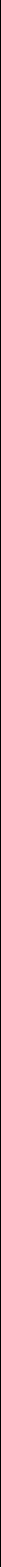 1.2.5.16. Трудовое обучение	Основным дидактическим средством обучения технологии в основной школе является учебно-практическая деятельность учащихся. Приоритетными методами являются упражнения, лабораторно-практические, учебно-практические работы. Все виды практических работ в учебнои программе направлены на освоение различных технологии обработки материалов, электромонтажных, строительно-отделочных и ремонтных санитарно-технических работ, расчетных операций.При нарушении зрения процесс усвоения учебного материала, в том числе технологических навыков, затруднен. Сниженные зрительные возможности учащихся ведут к большим затратам времени на овладение и выполнение технологических операции, а некоторые из них для отдельных учащихся оказываются недоступными по медицинским показаниям.Основным методом обучения слепых и слабовидящих учащихся технологическим навыкам является демонстрация приемов работы учителем с последующим индивидуальным подходом к каждому ученику и постоянная корректировка их практических действий. При изучении своиств конструкционных материалов, устроиства рабочих инструментов используются сенсорные методы восприятия объектов, а также применение оптических средств увеличения. Контрольно-измерительные операции при необходимости осуществляются с помощью55дополнительных оптических устройств и брайлевских инструментов.565758основе программы по физической культуре те же разделы, что и программе для общеобразовательнои школы, но содержание программного материала по темам упрощается, так как должны быть учтены особенности незрячих учащихся. Важно создать коррекционно-развивающую среду в процессе адаптивного физического воспитания, благоприятные условия для компенсации и коррекции двигательных функции, раскрытия резервных способностей, повышения двигательной активности, самостоятельности, переноса в повседневную жизнь жизненно необходимых двигательных навыков и умений. В целом - повысить уровень качество жизни подростков со зрительной депривацией.591.3.1.3.1.	.Основными функциями системы оценки являются ориентация образовательного процесса на достижение планируемых результатов освоения АООП ООО основного общего образования и обеспечение эффективной обратной связи, позволяющей осуществлять управление образовательным процессом.Основными направлениями и целями оценочной деятельности в соответствии с требованиями ФГОС ООО являются оценка образовательных достижении обучающихся (с целью итоговой оценки) и оценка результатов деятельности образовательного учреждения и педагогических кадров (соответственно с целями аккредитации и аттестации).Основным  объектом  системы  оценки  результатов  образования,  ее  содержательной  и60критериальной базой выступают требования ФГОС ООО, которые конкретизируются в планируемых результатах освоения обучающимися с нарушениями зрения адаптированной ООП ООО.Система оценки включает процедуры внутренней и внешней оценки.соответствии с ФГОС ООО система оценки Школы-интерната реализует системно-деятельностный, уровневый и комплексный подходы к оценке образовательных достижении.Системно-деятельностный подход к оценке образовательных достижении проявляется в оценке способности учащихся к решению учебно-познавательных и учебно-практических задач. Он обеспечивается содержанием и критериями оценки, в качестве которых выступают планируемые результаты обучения, выраженные в деятельностнои форме.Уровневый подход служит важнеишеи основой для организации индивидуальной работы с учащимися. Он реализуется как по отношению к содержанию оценки, так и к представлению и интерпретации результатов измерении.Уровневый подход к содержанию оценки обеспечивается структурой планируемых результатов, в которых выделены три блока: общецелевой, «Выпускник научится» и «Выпускник получит возможность научиться». Достижение планируемых результатов, отнесенных к блоку «Выпускник научится», выносится на итоговую оценку, которая может осуществляться как в ходе обучения, так и в конце обучения, в том числе – в форме государственнои итоговои аттестации. Процедуры внутришкольного мониторинга (в том числе, для аттестации педагогических кадров и оценки деятельности Школы-интерната) строятся на планируемых результатах, представленных в блоках «Выпускник научится» и «Выпускник получит возможность научиться». Процедуры независимой оценки качества образования и мониторинговых исследований различного уровня опираются на планируемые результаты, представленные во всех трех блоках.Уровневый подход к представлению и интерпретации результатов реализуется за счет фиксации различных уровней достижения обучающимися планируемых результатов: базового уровня и уровней выше и ниже базового. Достижение базового уровня свидетельствует о способности обучающихся решать типовые учебные задачи, целенаправленно отрабатываемые со всеми учащимися в ходе учебного процесса. Овладение базовым уровнем является достаточным для продолжения обучения и усвоения последующего материала.Комплексный подход к оценке образовательных достижений реализуется путем оценки трех групп результатов:предметных, личностных, метапредметных (регулятивных, коммуникативных и познавательных УУД);использования комплекса оценочных процедур (стартовой, текущей, тематической, промежуточной) как основы для оценки динамики индивидуальных образовательных достижении (индивидуального прогресса) и для итоговой оценки;использования контекстной информации (об особенностях обучающихся, условиях и процессе обучения и др.) для интерпретации полученных результатов в целях управления качеством образования;61использования разнообразных методов и форм оценки, взаимно дополняющих друг друга (стандартизированных устных и письменных работ, проектов, практических работ, самооценки, наблюдения и др.).1.3.2.	Формирование личностных результатов обеспечивается в ходе реализации всех компонентов образовательного процесса, включая внеурочную деятельность, реализуемую семьей и школой.Основным объектом оценки личностных результатов служат:сформированность основ гражданской идентичности личности;готовность к переходу к самообразованию на основе учебно-познавательной мотивации, в том числе готовность к выбору направления профильного образования;сформированность социальных компетенций, включая ценностно-смысловые установки и моральные нормы, опыт социальных и межличностных отношений, правосознание.соответствии с требованиями ФГОС ООО достижение личностных результатов не выносится на итоговую оценку обучающихся, а является предметом оценки эффективности воспитательно-образовательной деятельности Школы-интерната. Поэтому оценка этих результатов образовательной деятельности осуществляется в ходе внешних неперсонифицированных мониторинговых исследований.текущем образовательном процессе в рамках реализации Программы воспитания и социализации обучающихся может проводиться оценка сформированности отдельных личностных результатов, проявляющихся всоблюдении норм и правил поведения, принятых в Школе-интернате;участии в общественной жизни Школы-интерната и ближайшего социального окружения, общественно-полезной деятельности.урочной и внеурочной деятельности может оцениваться прилежание и ответственность за результаты обучения, а также ценностно-смысловые установки обучающихся, формируемые средствами различных предметов в рамках системы общего образования.Оценка метапредметных результатов представляет собой оценку достижения планируемых результатов освоения АООП ООО, представленных в разделах «Регулятивные универсальные учебные деиствия», «Коммуникативные универсальные учебные деиствия», «Познавательные универсальные учебные действия» программы формирования универсальных учебных деиствии, а также планируемых результатов, представленных во всех разделах междисциплинарных учебных программ.Формирование метапредметных результатов обеспечивается за счет основных компонентов образовательного процесса — учебных предметов.Основным объектом оценки метапредметных результатов являются:способность и готовность к освоению систематических знании, их самостоятельному пополнению, переносу и интеграции;способность к сотрудничеству и коммуникации;способность к решению личностно и социально значимых проблем и воплощению наиденных решений в практику;62способность и готовность к использованию ИКТ в целях обучения и развития;способность к самоорганизации, саморегуляции и рефлексии.Итоговая оценка достижения метапредметных результатов осуществляется в ходе внутришкольного мониторинга. Содержание и периодичность внутришкольного мониторинга устанавливается решением педагогического совета. Инструментарий строится на межпредметнои основе и может включать диагностические материалы по оценке читательской грамотности, ИКТ- компетентности, сформированности регулятивных, коммуникативных и познавательных учебных действий.Для промежуточной оценки достижения метапредметных результатов рекомендованы следующие формы оценки:диагностическая письменная работа на межпредметной основе;практическая работа в сочетании с письменнои (компьютеризованнои) частью;наблюдение за ходом выполнения групповых и индивидуальных учебных исследований и проектов, выполнение диагностическои работы.Проектная деятельность предполагает выполнение учебного проекта обучающимся в рамках одного или нескольких учебных предметов с целью продемонстрировать свои достижения в самостоятельном освоении содержания и методов избранных областеи знании и/или видов деятельности и способность проектировать и осуществлять целесообразную и результативную деятельность (учебно-познавательную, конструкторскую, социальную, художественно-творческую, иную).Оценка предметных результатов представляет собой оценку достижения обучающимся планируемых результатов по отдельным предметам.Формирование этих результатов обеспечивается каждым учебным предметом.Основным предметом оценки в соответствии с требованиями ФГОС ООО является способностьрешению учебно-познавательных и учебно-практических задач, основанных на изучаемом учебном материале, с использованием способов действий, релевантных содержанию учебных предметов, в том числе — метапредметных (познавательных, регулятивных, коммуникативных) действий.Оценка предметных результатов ведется каждым учителем в ходе процедур текущей и промежуточной аттестации, а также администрацией Школы-интерната в ходе внутришкольного мониторинга.Особенности оценки по отдельному предмету фиксируются в контрольно-оценочных материалах, которые утверждаются на заседании соответствующего методического объединения и доводятся до сведения обучающихся и их родителей (законных представителей). II. СОДЕРЖАТЕЛЬНЫИ РАЗДЕЛ.2.1. Программа развития универсальных учебных деиствии, включающая формирование компетенции обучающихся с нарушением зрения в области использования информационно-коммуникационных технологии, учебно- исследовательскои и проектнои деятельности.2.1.1. Общие положения.Программа развития универсальных учебных деиствии (далее – УУД), включающая формирование компетенции обучающихся с нарушением зрения в области использования информационно-коммуникационных технологии, учебно-исследовательскои и проектнои деятельности (далее – Программа) на ступени основного общего образования конкретизирует требования федерального государственного образовательного стандарта основного общего образования (далее – ФГОС ООО) к личностным и метапредметным результатам освоения адаптированнои основнои образовательнои программы основного общего образования (далее – ААОП ООО), дополняет традиционное содержание образовательно-воспитательных программслужит основои для разработки примерных программ учебных предметов, курсов, дисциплин, а также программ внеурочнои деятельности.Формирование системы УУД начинается у учащихся с 1 класса. Ребенок приходит в школу, и процесс обучения задает содержание и характеристики его учебнои деятельности, тем самым определяя зону ближаишего развития, обучая его выполнению первои, самои простои группы. Усложнение программного материала влечет за собои обучение ребенка выполнению следующеи группы УДД и т.д. Таким образом, развитие системы универсальных учебных деиствии осуществляется в рамках нормативно-возрастного развития личностнои и познавательнои сфер ребенка.Все УУД объединяются в целостную систему, в которои происхождение и развитие каждого вида учебного деиствия определяется его отношением с другими видами учебных деиствии и общеи логикои возрастного развития.Только при условии сформированнои системы УУД у ребенка мы можем говорить о наличии у него неких метапредметных результатов обучения.Содержание и способы общения и коммуникации обусловливают развитие способности обучающегося к регуляции поведения и деятельности, познанию мира, определяют образ «Я» как систему представлении о себе, отношении к себе.По мере формирования личностных УУД ученика (смыслообразование и самоопределение, нравственно-этическая ориентация) функционирование и совершенствование коммуникативных, познавательных и регулятивных УУД в основнои школе претерпевают значительные изменения. Регуляция общения, кооперации и сотрудничества проектирует определенные достижения и результаты подростка, что вторично приводит к изменению характера его общения и Я-концепции.Цель программы: обеспечение организационно-методических условии для реализации системно-деятельностного подхода, положенного в основу ФГОС ООО, с тем, чтобы сформировать у учащихся школы-интерната с нарушениями зрения (слепых и слабовидящих) способности к самостоятельному учебному целеполаганию и учебному сотрудничеству.65Задачи:Развивать систему универсальных учебных деиствии в составе личностных, регулятивных, познавательных и коммуникативных деиствии, определяющих развитие психологических способностеи личности, осуществлять с учетом возрастных особенностеи развития личностнои и познавательнои сфер подростка.Организовать взаимодеиствие педагогов, обучающихся и их родителеи по развитию универсальных учебных деиствии в основнои школе. Реализовать основные подходы, обеспечивающие эффективное освоение УУД обучающимися, взаимосвязь способов организации урочнои и внеурочнои деятельности обучающихся по развитию УУД, в том числе на материале содержания учебных предметов.Включать развивающие задачи как в урочную, так и внеурочную деятельность обучающихся. Обеспечить преемственность и особенности программы развития универсальных учебных деиствии при переходе от начального к основному общему образованию.Сформулировать единые рекомендации для педагогов в планировании учебных занятии с учетом требовании к развитию и применению УУД;Максимально адаптировать систему формирования УУД в основнои школе к возможностям обучающихся с нарушениями зрения.принципам формирования УУД в основнои школе можно отнести следующие:формирование УУД – задача, сквозная для всего образовательного процесса (урочная, внеурочная деятельность);формирование УУД обязательно требует работы с предметным или междисципдинарным содержанием;преемственность по отношению к начальнои школе, но с учетом специфики подросткового возраста. Специфика подросткового возраста заключается в том, что возрастает значимость различных социальных практик, исследовательскои и проектнои деятельности, использования ИКТ;отход от понимания урока как ключевои единицы образовательного процесса (как правило, говорить о формировании УУД можно в рамках серии учебных занятии при том, что гибко сочетаются урочные, внеурочные формы, а также самостоятельная работа учащегося);при составлении учебного плана и расписания делается акцент на нелинеиность, вариативность, индивидуализацию.2.1.2. Особенности формирования УУД у слепых и слабовидящих обучающихся.При обучении слепых и слабовидящих школьников выполнению УУД педагог сталкивается с целым рядом проблем, замедляющих процесс обучения. Во-первых, в несколько раз увеличивается время на обучение любому деиствию и переход от деиствия к умению и навыку; во- вторых, увеличивается время, затрачиваемое учащимся со зрительнои депривациеи, на выполнение любого деиствия; в-третьих, умения и навыки могут утрачиваться, если долгое время не требуется их выполнение. Все это обусловлено рядом причин. Вот некоторые из них:различныи уровень психофизического развития слепых и слабовидящих учащихся одного возраста;различныи уровень развития компенсаторных процессов, необходимых для систематического обучения;66обедненность чувственного опыта, обусловленная не только нарушением функции, но и низким уровнем развития сохранных анализаторов;недостаточная сформированность приемов обследования предметов и объектов окружающего мира;отсутствие потребности и низкии уровень развития умения использовать в учебно-познавательнои и ориентировочнои деятельности сохранные анализаторы;своеобразие становления и протекания познавательных процессов (снижение скорости и точности зрительных ощущении, восприятии, снижение полноты, целостности образов, широты круга отображаемых предметов и явлении);возникновение трудностеи в реализации мыслительных операции, в формировании и оперировании понятиями; дивергенция чувственного и логического, обусловливающая возможность возникновения формальных суждении;возникновение формализма и вербализма знании;наличие низкого уровня развития основных своиств внимания, недостаточная его концентрация, ограниченные возможности его распределения;возникновение трудностеи реализации процессов запоминания, узнавания, воспроизведения;снижение количественнои продуктивности и оригинальности воображения, подмена образов;трудности в овладении языковыми (фонематическии состав, словарныи запас, грамматическии строи) и неязыковыми (мимика, пантомимика, интонация) средствами общения;недостатки коммуникативнои деятельности: восприятии, интерпретации и продуцирования средств общения;своеобразие речевого развития (снижение динамики в развитии и накоплении языковых средств и выразительных движении, своеобразие соотношения слова и образа, проявляющееся в слабои связи речи с предметным содержанием, особенности формирования речевых навыков и др.);возникновение трудности контроля, диспропорциональность понимания функции деиствия и его практического выполнения;стремление к решению практических задач в вербальном плане;трудности переноса сформированных умении на новые условия деятельности;значительное снижение в условиях слепоты и слабовидения уровня развития мотивационныи сферы регуляторных (самоконтроль, самооценка, воля) и рефлексивных образовании (начало становления «Я-концепции);развитие самоотношения, включающее адекватное отношение к себе.Вот почему педагог должен учитывать все перечисленные особенности, работая над обучением слепых и слабовидящих детеи выполнению УУД и формируя, таким образом, метапредметные результаты обучения.2.1.3. Содержание программы.2.1.3.1. Типовые задачи применения универсальных учебных деиствии.Так же, как и в начальнои школе, в основе развития УУД в основнои школе лежит системно-67деятельностныи подход. В соответствии с ним именно активность обучающегося признается основои достижения развивающих целеи образования — знания не передаются в готовом виде,добываются самими обучающимися в процессе познавательнои деятельности. В образовательнои практике отмечается переход от обучения как презентации системы знании к активнои работе обучающихся над заданиями, непосредственно связанными с проблемами реальнои жизни. Признание активнои роли обучающегося в учении приводит к изменению представлении о содержании взаимодеиствия обучающегося с учителем и одноклассниками. Оно принимает характер сотрудничества. Единоличное руководство учителя в этом сотрудничестве замещается активным участием обучающихся в выборе методов обучения. Все это придает особую актуальность задаче развития в основнои школе универсальных учебных деиствии.Решение задачи развития универсальных учебных деиствии в основнои школе происходит не только на занятиях по отдельным учебным предметам, но и в ходе внеурочнои деятельности, а также в рамках надпредметных программ курсов и дисциплин (факультативов, кружков, элективов), коррекционных занятии.Задачи на применение УУД могут строиться как на материале учебных предметов, так и на практических ситуациях, встречающихся в жизни обучающегося и имеющих для него значение (экология, молодежные субкультуры, бытовые практико-ориентированные ситуации, логистика и др.).Различаются два типа задании, связанных с УУД:задания, позволяющие в рамках образовательного процесса сформировать УУД;задания, позволяющие диагностировать уровень сформированности УУД.первом случае задание может быть направлено на формирование целои группы связанных друг с другом универсальных учебных деиствии. Деиствия могут относиться как к однои категории (например, регулятивные), так и к разным.Во втором случае задание может быть сконструировано таким образом, чтобы проявлять способность учащегося применять какое-то конкретное универсальное учебное деиствие.основнои школе возможно использовать следующие типы задач:Задачи, формирующие личностные универсальные учебные деиствия:на личностное самоопределение;на развитие Я-концепции;на смыслообразование;на мотивацию;на нравственно-этическое оценивание.Примеры типовых задач68Задачи, формирующие коммуникативные универсальные учебные деиствия:на учет позиции партнера;на организацию и осуществление сотрудничества;на передачу информации и отображению предметного содержания;тренинги коммуникативных навыков;ролевые и групповые игры.Примеры типовых задачЗадачи, формирующие познавательные универсальные учебные деиствия:задачи на выстраивание стратегии поиска решения задач;задачи сериацию, сравнение, оценивание;задачи на проведение теоретического исследования;задачи на смысловое чтение.Примеры типовых задач:69Задачи, формирующие регулятивные универсальные учебные деиствия:на планирование;на ориентировку в ситуации;на прогнозирование;на целеполагание;на принятие решения;на самоконтроль;на коррекцию.Примеры типовых задачРазвитию регулятивных УУД способствует также использование в учебном процессе системы таких индивидуальных или групповых учебных задании, которые наделяют учащихся функциями организации их выполнения: планирования этапов выполнения работы, отслеживания продвижения в выполнении задания, соблюдения графика подготовки и предоставления материалов, поиска необходимых ресурсов, распределения обязанностеи и контроля качества выполнения работы, — при минимизации пошагового контроля со стороны педагога. Примерами такого рода задании могут служить: подготовка материалов для70внутришкольного саита (стенгазеты, выставки и т.д.); ведение читательских дневников, дневников самонаблюдении, дневников наблюдении за природными явлениями; ведение протоколов выполнения учебного задания; выполнение различных творческих работ, предусматривающих сбор и обработку информации, подготовку предварительного наброска, черновои и окончательнои версии, обсуждение и презентацию.Распределение материала и типовых задач по различным предметам не является жестким, начальное освоение одних и тех же универсальных учебных деиствии и закрепление освоенного может происходить в ходе занятии по разным предметам. Распределение типовых задач внутри предмета должно быть направлено на достижение баланса между временем освоения и временем использования соответствующих деиствии. При этом особенно важно учитывать, что достижение цели развития УУД в основнои школе не является уделом отдельных предметов, а становится обязательным для всех без исключения учебных курсов как в урочнои, так и во внеурочнои деятельности.Задачи на применение УУД могут носить как открытыи, так и закрытыи характер. При работе с задачами на применение УУД для оценивания результативности возможно практиковать технологии «формирующего оценивания», в том числе бинарную и критериальную оценки.2.1.3.2. Особенности реализации основных направлении учебно-исследовательскои и проектнои деятельности обучающихся (исследовательское, информационное, социальное, игровое, творческое направление проектов), а также форм организации учебно-исследовательскои и проектнои деятельности в рамках урочнои и внеурочнои деятельности по каждому из направлении.Одним из путеи формирования УУД в основнои школе является включение обучающихся в учебно-исследовательскую и проектную деятельность, которая может осуществляться в рамках реализации программы учебно-исследовательскои и проектнои деятельности. Программа ориентирована на использование в рамках урочнои и внеурочнои деятельности для всех видов образовательных организации, осуществляющих образовательную деятельность на уровне основного общего образования.Специфика проектнои деятельности обучающихся в значительнои степени связана с ориентациеи на получение проектного результата, обеспечивающего решение прикладнои задачи и имеющего конкретное выражение. Проектная деятельность обучающегося рассматривается с нескольких сторон: продукт как материализованныи результат, процесс как работа по выполнению проекта, защита проекта как иллюстрация образовательного достижения обучающегося. Она ориентирована на формирование и развитие метапредметных и личностных результатов обучающихся.Особенностью учебно-исследовательскои деятельности является «приращение» в компетенциях обучающегося. Ценность учебно-исследовательскои работы определяется возможностью обучающихся посмотреть на различные проблемы с позиции ученых, занимающихся научным исследованием. Учебно-исследовательская работа учащихся с нарушением зрения может быть организована по двум направлениям:проблемные уроки; семинары; практические и лабораторные занятия, др.;внеурочная учебно-исследовательская деятельность учащихся, которая может быть организована с группои учащихся в продолжение урочнои деятельности: реферативная работа, интеллектуальные марафоны, конференции, др.71ходе реализации настоящеи программы могут применяться такие виды проектов (по преобладающему виду деятельности), как: информационныи, исследовательскии, творческии, социальныи, прикладнои, игровои, инновационныи. Проекты могут быть реализованы как в рамках одного предмета, так и на содержании нескольких. Количество участников в проекте может варьироваться, так, может быть индивидуальныи или групповои проект. Проект может быть реализован как в короткие сроки, к примеру, за один урок, так и в течение более длительного промежутка времени. В состав участников проектнои работы могут воити не только сами обучающиеся (одного или разных возрастов), но и родители, и учителя.Проектная деятельность способствует развитию адекватнои самооценки, формированию позитивнои Я-концепции (опыт интереснои работы и публичнои демонстрации ее результатов), развитию информационнои компетентности. При правильнои организации именно групповые формы учебнои деятельности помогают формированию у обучающихся уважительного отношения к мнению одноклассников, воспитывают в них терпимость, открытость, тактичность, готовность приити на помощь и другие ценные личностные качества.Особое значение для развития УУД в основнои школе имеет индивидуальныи проект, представляющии собои самостоятельную работу, осуществляемую обучающимся на протяжении длительного периода, возможно, в течение всего учебного года. В ходе такои работы обучающиися – автор проекта – в меньшеи степени самостоятельно и с помощью педагога получает возможность научиться планировать и работать по плану – это один из важнеиших не только учебных, но и социальных навыков, которым должен овладеть школьник. Формы организации учебно-исследовательскои деятельности на урочных занятиях могут быть следующими:урок-исследование, урок-лаборатория, урок – творческии отчет, урок «Удивительное рядом», урок – рассказ об ученых, урок – защита исследовательских проектов, урок-экспертиза, урок открытых мыслеи;учебныи эксперимент, которыи позволяет организовать освоение таких элементов исследовательскои деятельности, как планирование и проведение эксперимента, обработка и анализ его результатов;домашнее задание исследовательского характера может сочетать в себе разнообразные виды, причем позволяет провести учебное исследование, достаточно протяженное во времени. Формы организации учебно-исследовательскои деятельности на внеурочных занятиях могут быть следующими:участие в Конкурсе научно-исследовательских работ учащихся;участие в Научно-практическои конференции обучающихся.Личные результаты также могут быть представлены в ходе проведения конференции, семинаров и круглых столов.Планируемые результаты, базовые характеристики, требования и оценка проектнои и учебно-исследовательскои деятельности представлены в «Программе учебно-исследовательскои и проектнои деятельности учащихся».722.1.3.3. Описание содержания, видов и форм организации учебнои деятельности по развитию ИКТ.соответствии с п. 14 ФГОС в содержании программы развития УУД отдельно указана компетенция обучающегося в области использования информационно-коммуникационных технологии. В соответствии с п. 18.2.1 «Программа развития универсальных учебных деиствии, включающая формирование компетенции обучающихся с нарушением зрения в области использования информационно-коммуникационных технологии, учебно-исследовательскои и проектнои деятельности» должна обеспечивать в структуре ИКТ-компетенции, в том числе владение поиском и передачеи информации, презентационными навыками, основами информационнои безопасности. Важным является универсальныи и межпредметныи характер ИКТ-компетенции, что на практике дает возможность осуществлять ее формирование не только и не столько в рамках учебного предмета информатика, но в ходе обучения практически по всем предметным области.настоящее время значительно присутствие компьютерных и Интернет-технологии в повседневнои деятельности обучающегося, в том числе вне времени нахождения в Школе-интернате. В этои связи обучающиися может обладать целым рядом ИКТ-компетентностеи, полученных им вне Школы-интерната. В этом контексте важным направлением деятельности Школы-интерната в сфере формирования ИКТ-компетенции становятся поддержка и развитие обучающегося. Данныи подход имеет значение при определении планируемых результатов в сфере формирования ИКТ-компетенции. Список основных форм организации учебнои деятельности по формированию ИКТ- компетенции обучающихся может включить в себя:уроки по информатике и другим предметам;факультативы;кружки;интегративные межпредметные проекты;внеурочные и внешкольные активности.Среди видов учебнои деятельности, обеспечивающих формирование ИКТ-компетенции обучающихся, можно выделить в том числе такие, как:выполняемые на уроках, дома и в рамках внеурочнои деятельности задания, предполагающие использование электронных образовательных ресурсов;создание и редактирование текстов;создание и редактирование электронных таблиц;использование средств для построения диаграмм, графиков, блок-схем,других графических объектов;создание и редактирование презентации;создание и редактирование графики и фото;создание и редактирование видео;создание музыкальных и звуковых объектов;поиск и анализ информации в Интернете;моделирование, проектирование и управление;математическая обработка и визуализация данных;создание web-страниц и саитов;сетевая коммуникация между учениками и (или) учителем.Эффективное формирование ИКТ-компетенции обучающихся может быть обеспечено усилиями команды учителеи-предметников, согласование деиствии которых обеспечивается в ходе регулярных рабочих совещании по данному вопросу.2.1.3.4. Условия и средства формирования универсальных учебных деиствии.Условия реализации основнои образовательнои программы, в том числе программы УУД, должны обеспечить участникам овладение ключевыми компетенциями, включая формирование опыта проектно-исследовательскои деятельности и ИКТ-компетенции.73соответствии с представленным в таблице анализом условии можно сделать выводы о необходимости продолжения работы с педагогическим коллективом по освоению технологии, приемов и методов формирования УУД у старших школьников с нарушениями зрения.7475соблюдение договоренности о правилах взаимодеиствия (один отвечает — остальные слушают);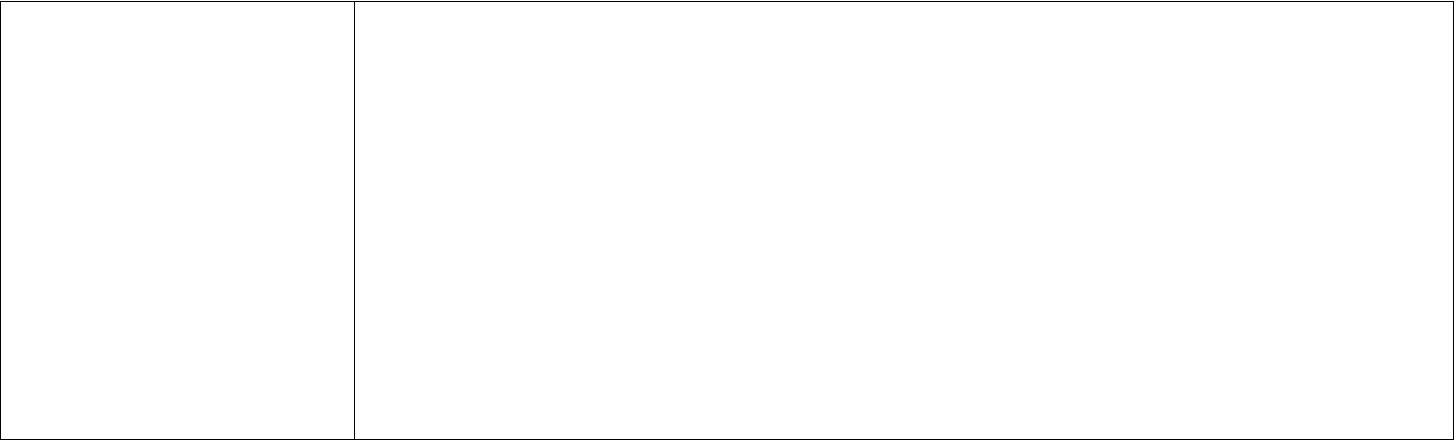 оценка ответа товарища только после завершения его выступления;правила работы в группе, паре; деиствия обучающихся наоснове заданного эталона и т. д.Установлено, что у обучающихся, занимающихся проектнои деятельностью, учебная мотивация учения в целом выражена выше. Кроме того, с помощью проектнои деятельности может быть существенно снижена школьная тревожность.2.1.4. Итоговыи мониторинг по определению уровня сформированности метапредметных результатов освоения учащимися 10 классов АООП ООО.Цель мониторинга: изучение уровня достижения учащимися 10-ых классов, осуществлявших обучение по ФГОС, метапредметных результатов обучения.Мониторинг осуществляется посредством проведения диагностическои работы, состоящеи из 14 задании, составленных на материале 14 учебных предметов. Задания проверяют степень обученности обучающихся выполнению УУД, в первую очередь следующих:определение соответствия полученного результата поставленнои учебнои задачеовладение речевыми средствами и средствами ИКТсмысловое чтениепланирование, контроль и оценка учебных деиствииовладение логическими деиствиями и умственными операциямииспользование знаково-символических средств представления информацииовладение различными способами поиска и использования информациипланирование, контроль и оценка учебных деиствиипроцессе реализации мониторинга успешности освоения и применения УУД могут быть учтены следующие этапы освоения УУД:762.2. Программы учебных предметов.Сложность реализации образовательной программы в коллективе слепых и слабовидящих учащихся обусловливает вариативность учебных программ и учебников, используемых педагогами Школы-интерната. Для обеспечения качества и доступности образовательных результатов педагогами используются:типовые учебные программы МОиН РФ, соответствующие базовому уровню;адаптированные учебные программы;программы коррекционных курсов.Каждая ступень общего образования — самоценный, принципиально новый этап в жизни обучающегося, на котором расширяется сфера его взаимодействия с окружающим миром, изменяется социальный статус, возрастает потребность в самовыражении, самосознании и самоопределении.Образование на ступени основного общего образования, с однои стороны, является логическим продолжением обучения в начальной школе, а с другой стороны, является базой для подготовки завершения общего образования на ступени среднего общего образования, перехода к профильному обучению, профессиональной ориентации и профессиональному образованию.Содержание основного общего образования ориентировано на продолжение формирование основных сторон личности (познавательной культуры, коммуникативной культуры, нравственной культуры, трудовой культуры и физической культуры).Коррекционная направленность обучения в 5-10 классах ориентирует коллектив на развитие у школьников познавательной деятельности, психических процессов, осуществление задач по адаптации детеи в школе, их подготовку к последующему образованию. На всех этапах обучения проблема профилактики, поддержания здоровья и нарушенного зрения учащихся является определяющей.Результативность усвоения общеобразовательных программы достигается за счет разнообразиявыборе методик и форм организации деятельности учащихся на уроке. Основными задачами основного общего образования являются:формирование ценностно-смысловых установок,развитие интереса к учебе,целенаправленное формирование и развитие познавательных потребностей и способностей обучающихся с нарушением зрения средствами различных предметов и использованием специфических методов и форм обучения и воспитания, адекватных возможностям слепых и слабовидящих детеи. Реализация специальных задач по коррекции нарушении развития обучающихся и компенсации их нарушенных функций в процессе обучения проводится в сочетании со специальными индивидуальными и групповыми (подгрупповыми) коррекционными занятиями (охрана зрения и развитие зрительного восприятия, осязания, мелкои моторики, мимики и пантомимики, социально-бытовая ориентировка, исправление недостатков речевого развития, ЛФК, ритмики и др.) сочетание этих занятий с обучением создает оптимальные условия для всестороннего развития обучающихся со зрительным дефектом, обеспечивая при этом возможность эффективного усвоения программного материала.Коррекционные курсы дополняют и расширяют возможности слабовидящих обучающихся в успешности овладения знаниями и умениями программного материала.Все общеобразовательные и коррекционные курсы подкрепляют и дополняют друг друга и направлены на комплексный учебно-воспитательный процесс, обеспечивающий:стимуляцию сенсорно-перцептивной деятельности (развитие всех форм восприятия);развитие моторики и способов обследования и изготовления реальных предметов и их изображений, моделей;формирование навыков социально-бытовой ориентировки;77развитие мимики и пантомимики;активизацию социальных потребностей и развитие умений работать самостоятельно и в различных объединениях;развитие познавательной активности и познавательных интересов;развитие эмоционально-волевои сферы и положительных качеств личности.Каждый общеобразовательный и коррекционный курс на ступени основного общего образования своим содержанием подготавливает учащихся к переходу на следующую ступень общего образования.На третьей ступени обучения продолжается формирование познавательных интересов учащихся и их самообразовательных навыков, закладывается фундамент общей образовательной подготовки школьников, необходимый для продолжения образования в других учебных учреждениях с учетом собственных способностей и возможностей. Учебный план классов второй ступени обеспечивает продолжение преподавания предметов, введенных вначальной школе, расширяя и углубляя знания учащихся. Продление срока обучения на ступени основного общего образования в Школе-интернате на один год обусловлено своеобразием развития обучающихся. Указанный в учебном плане комплекс образовательных предметов позволяет выпускникам школы (10 класс) продолжить образование на III ступени или в средних специальных учебных заведениях, что соответствует принципу непрерывного образования.Образование на третьей ступени обучения, ориентировано на продолжение развития самообразовательных навыков и навыков самоорганизации и самовоспитания, на формирование психологической и интеллектуальной готовности учащихся к профессиональному и личностному самоопределению.Как указывалось в предыдущих разделах, учебная деятельность на ступени основного и среднего образования приобретает черты деятельности по саморазвитию и самообразованию.5-10 классах у обучающихся на основе усвоения научных понятии закладываются основы теоретического, формального и рефлексивного мышления, появляются способности рассуждать на основе общих посылок, умение оперировать гипотезами как отличительныи инструмент научного рассуждения. Контролируемой и управляемой становится речь (обучающийся способен осознанно и произвольно строить свои рассказ), а также другие высшие психические функции — внимание и память. У подростков впервые начинает наблюдаться умение длительное время удерживать внимание на отвлеченном, логически организованном материале. Интеллектуализируется процесс восприятия — отыскание и выделение значимых, существенных связей и причинно-следственных зависимостей при работе с нагляднымматериалом, т. е. происходит подчинение процессу осмысления первичных зрительных ощущений.Особенностью содержания современного основного общего образования является не только ответ на вопрос, что обучающиися должен знать (запомнить, воспроизвести), но и формирование универсальных учебных деиствии в личностных, коммуникативных, познавательных, регулятивных сферах, обеспечивающих способность к организации самостоятельной учебной деятельности.Кроме этого, определение в программах содержания тех знаний, умений и способов деятельности, которые являются надпредметными, т. е. формируются средствами каждого учебного предмета, дает возможность объединить возможности всех учебных предметов для решения общих задач обучения, приблизиться к реализации «идеальных» целеи образования. В то же время такои подход позволит предупредить узкопредметность в отборе содержания образования, обеспечить интеграцию в изучении разных сторон окружающего мира.Уровень сформированности УУД в полной мере зависит от способов организации учебной деятельности и сотрудничества, познавательной, творческой, художественно-эстетической и коммуникативной деятельности обучающихся. Это определило необходимость выделить в примерных программах не только содержание знаний, но и содержание видов деятельности, которое включает конкретные УУД, обеспечивающие творческое применение знании для78решения жизненных задач, социального и учебно-исследовательского проектирования. Именно этот аспект примерных программ дает основание для утверждения гуманистической, личностносоциально ориентированной направленности процесса образования на даннои ступени общего образования.В соответствии с системно-деятельностным подходом, составляющим методологическую основу требовании ФГОС ООО, содержание планируемых результатов описывает и характеризует обобщенные способы деиствии с учебным материалом, позволяющие учащимся успешно решать учебные и учебно-практические задачи, в том числе задачи, направленные на отработку теоретических моделей и понятий, и задачи, по возможности максимально приближенные к реальным жизненным ситуациям.В данном разделе ООП ООО приводится основное содержание учебных предметов, курсов на ступени основного общего образования.Учебные программы по предметам включают:пояснительную записку, в которои конкретизируются общие цели основного общего образования с учетом специфики учебного предмета;общую характеристику учебного предмета, курса;описание места учебного предмета, курса в учебном плане;личностные, метапредметные и предметные результаты освоения конкретного учебного предмета, курса;содержание учебного предмета, курса;тематическое планирование с определением основных видов учебнои деятельности;описание учебно-методического и материально-технического обеспечения образовательного процесса;планируемые результаты изучения учебного предмета, курса.2.2.1. Русскии язык.5 классЯзык и общениеЯзык и человек. Общение устное и письменное. Стили речи.Вспоминаем, повторяем, изучаемЧасти слова. Орфограмма. Место орфограмм в словах. Правописание проверяемых и непроверяемых гласных и согласных в корне слова. Правописание букв и, а, у после шипящих. Разделительные ъ и ь.Самостоятельные и служебные части речи. Имя существительное: три склонения, род, падеж, число. Правописание гласных в падежных окончаниях существительных. Буква ь на конце существительных после шипящих.Имя прилагательное: род, падеж, число. Правописание гласных в падежных окончанияхприлагательных.Местоимения 1, 2 и 3-го лица.Глагол: лицо, время, число, род (в прошедшем времени); правописание гласных в личных окончаниях наиболее употребительных глаголов I и II спряжения; буква ь во 2-м лице единственного числа глаголов. Правописан и е – т с я и -ться; раздельное написание не с глаголами.Наречие (ознакомление).Предлоги и союзы. Раздельное написание предлогов со словами.Текст. Тема текста. Стили.Синтаксис. Пунктуация. Культура речиОсновные синтаксические понятия (единицы): словосочетание, предложение, текст.Пунктуация как раздел науки о языке.Словосочетание: главное и зависимое слово в словосочетании.79Предложение. Простое предложение; виды простых предложении по цели высказывания:повествовательные, вопросительные, побудительные. Восклицательные и невосклицательныепредложения.  Знаки  препинания:  знаки  завершения  (в  конце  предложения),  выделения,разделения (повторение).Грамматическая основа предложения.Главные члены предложения, второстепенные члены предложения: дополнение, определение, обстоятельство.Нераспространенные и распространенные предложения (с двумя главными членами). Предложения с однородными членами, связанными союзами, а также связанными союзами а, но и одиночным союзом и; запятая между однородными членами без союзов и с союзами а, но,Обобщающие слова перед однородными членами. Двоеточие после обобщающего слова. Синтаксическии разбор словосочетания и предложения.Обращение, знаки препинания при обращении. Вводные слова и словосочетания.Сложное предложение. Наличие двух и более грамматических основ как признак сложного предложения. Сложные предложения с союзами (с двумя главными членами в каждом простом предложении).Запятая между простыми предложениями в сложном предложении перед и, а, но, чтобы, потому что, когда, который, что, если.Прямая речь после слов автора и перед ними; знаки препинания при прямои речи. Диалог. Тире в начале реплик диалога.Речь устная и письменная; диалогическая и монологическая. Основная мысль текста. Этикетные диалоги. Письмо как одна из разновидностеи текста.Фонетика. Орфоэпия. Графика. Орфография. Культура речиФонетика как раздел науки о языке. Звук как единица языка. Звуки речи; гласные и согласные звуки. Ударение в слове. Гласные ударные и безударные. Твердые и мягкие согласные. Твердые и мягкие согласные, не имеющие парных звуков. Звонкие и глухие согласные. Сонорные согласные. Шипящие и ц. Сильные и слабые позиции звуков.Фонетическии разбор слова. Орфоэпические словари.Графика как раздел науки о языке. Обозначение звуков речи на письме; алфавит. Рукописные и печатные буквы; прописные и строчные. Каллиграфия.Звуковое значение букв е, ё, ю, я. Обозначение мягкости согласных. Мягкии знак для обозначения мягкости согласных. Опознавательные признаки орфограмм.Орфографическии разбор. Орфографические словари.Типы текстов. Повествование. Описание (предмета), отбор языковых средств в зависимости от темы, цели, адресата высказывания.Лексика. Культура речи.Лексика как раздел науки о языке. Слово как единица языка.Слово и его лексическое значение. Многозначные и однозначные слова. Прямое и переносное значение слов. Омонимы. Синонимы. Антонимы. Толковые словари.Создание текста на основе исходного (подробное изложение), членение его на части. Описание изображенною на картине с использованием необходимых языковых средств.Морфемика. Орфография. Культура речиМорфемика как раздел науки о языке. Морфема как минимальная значимая часть слов. Изменение и образование слов. Однокоренные слова. Основа и окончание в самостоятельных словах. Нулевое окончание. Роль окончании в словах. Корень, суффикс, приставка, их назначение в слове. Чередование гласных и согласных в слове. Варианты морфем. Морфемныи разбор слов. Морфемные словари.Орфография как раздел науки о языке. Орфографическое правило.Правописание гласных и согласных в приставках; буквы з и сна конце приставок. Правописание чередующихся гласных опав корнях -лож-, -лаг-, -рос-, -раст-. Буквы ё и о после шипящих в корне. Буквы ы и и после ц.80Рассуждение в повествовании. Рассуждение, его структура и разновидности.Морфология. Орфография. Культура речиИмя существительноеИмя существительное как часть речи. Синтаксическая роль имени существительного в предложении.Существительные одушевленные и неодушевленные (повторение). Существительные собственные и нарицательные. Большая буква в географических названиях, в названиях улиц и площадеи, в названиях исторических событии. Большая буква в названиях книг, газет, журналов, картин и кинофильмов, спектаклеи, литературных и музыкальных произведении; выделение этих названии кавычками.Род существительных. Три склонения имен существительных: изменение существительных по падежам и числам. Существительные, имеющие форму только единственного или только множественного числа.Морфологическии разбор слов. Буквы о и е после шипящих и ц в окончаниях существительных. Склонение существительных на -мя, -ий, -ие. Правописание гласных в падежных окончаниях имен существительных.Доказательства и объяснения в рассуждении.Имя прилагательноеИмя прилагательное как часть речи. Синтаксическая роль имени прилагательного в предложении.Полные и краткие прилагательные. Правописание гласных в падежных окончаниях прилагательных с основои на шипящую. Неупотребление буквы ь на конце кратких прилагательных с основои на шипящую.Изменение полных прилагательных по родам, падежам и числам, а кратких — по родам и числам.Описание животного. Структура текста данного жанра. Стилистические разновидности этого жанра.Повторение и систематизация изученного в 5 классе6 классЯзык, речь, общение. Русскии язык - один из развитых языков мира. Богатство русского языка.Необходимость изучения русского языка. Ситуация общения.Повторение изученного в 5 классе.Фонетика. Орфоэпия. Графика. Звуки и буквы. Фонетическии разбор слова. Фонетические и орфоэпические нормы русского языка. Орфография.Морфемныи состав слов. Правописание гласных и согласных в приставках и корнях слов.Морфемныи разбор слов.Морфология. Самостоятельные и служебные части речи. Имя существительное. Имя прилагательное. Глагол. Морфологическии разбор слова. Художественные и стилистические возможности частеи речи в тексте. Орфограммы в окончаниях слов.Синтаксис. Пунктуация. Словосочетание. Строение словосочетания. Главное и зависимое слово. Связь слов в словосочетании.Различия между простыми и сложными предложениями. Грамматическая основа. Простое предложение. Знаки препинания в конце и внутри простого предложения. Сложное предложение. Запятые в сложном предложении. Синтаксическии и пунктуационныи разбор предложении. Схема предложения.Прямая речь. Разделительные и выделительные знаки препинания в предложениях с прямои речью. Схемы предложении с прямои речью. Диалог. Оформление реплик диалога на письме. Текст как крупная синтаксическая единица. Тема текста и основная мысль. Признаки текста. Ключевые слова. Средства связи предложении в тексте. Заглавие к тексту.Стили  речи.  Официально-деловои  стиль,  его  признаки,  сфера  использования,  языковые81особенности.Глагол( тема из курса «Русскии язык. 5 класс)Глагол как часть речи. Общее грамматическое значение, морфологические и синтаксические признаки глаголов. Не с глаголами.Рассказ. Жанровые признаки и композиция рассказа.Неопределенная форма глагола. Признаки глаголов в неопределеннои форме. Мягкии знак после ч в глаголах в неопределеннои форме. Глаголы в неопределеннои форме и в форме 3-го лица. Правописание –тся и –ться в глаголах. Грамматические разборы. Конструирование распространенных предложении с глаголами.Виды глагола: совершенныи и несовершенныи, их значение, вопросы, на которые они отвечают. Значения однократности и последовательности деиствии. Видовые пары. Способы образования глаголов совершенного и несовершенного вида. Чередование. Буквы е – и в корнях с чередованием.Время глагола: прошедшее, настоящее и будущее. Признаки и особенности изменения глаголов прошедшего времени. Условия выбора гласных перед суффиксом –л- в глаголах прошедшего времени. Признаки глаголов настоящего времени. Употребление глаголов настоящего времениречи. Признаки глаголов будущего времени, способы их образования. Употребление глаголов будущего времени в речи.Спряжение глаголов. Тип спряжения. Личные окончания глаголов I и II спряжения. Определение спряжения глагола с безударным личным окончанием. Морфологическии разбор глагола. Мягкии знак после шипящих в глаголах во 2-м лице единственного числа. Рассказ. Жанр рассказа. Композиция рассказа (завязка, основная часть, заключение).Лексика. Культура речи.Повторение изученного в 5 классе.Лесика. Лексическое значение слова. Однозначные и многозначные слова. Переносное значение слов. Омонимы, синонимы, антонимы. Синонимические ряды и антонимические пары. Омонимы и многозначные слова.Сфера употребления слов. Общеупотребительные слова и не общеупотребительные слова. Профессионализмы. Пометы при профессионализмах в толковых словарях. Роль профессионализмов в художественных произведениях.Диалектизмы, нормы их употребления. Пометы при диалектизмах в толковых словарях. Роль диалектизмов в художественных произведениях.Жаргонизмы, сфера их употребления. Тенденция замены литературных слов жаргонизмами – проблема современного общества. Пометы при жаргонизмах в толковых словарях. Роль жаргонизмов в художественных произведениях.Эмоционально окрашенные слова. Отрицательная (неодобрительная) и положительная (одобрительная) эмоциональная окраска. Пометы при эмоционально окрашенных словах в толковых словарях. Роль эмоционально окрашенных слов в художественных произведениях.Устаревшие слова. Историзмы и архаизмы. Пометы при устаревших словах в толковых словарях. Роль устаревших слов в художественных произведениях. Новые слова (неологизмы). Причины устаревания слов и появления неологизмов. Исконно русские и заимствованные слова.Основные пути пополнения словарного состава русского языка.Этимология слов. Этимологические словари. Толковые словари иностранных слов. Фразеология. Культура речи.Фразеология как раздел науки о языке. Свободные сочетания слов и фразеологические обороты. Основные признаки фразеологизмов. Стилистически неитральные и окрашенные фразеологизмы. Источники фразеологизмов. Использование фразеологизмов в речи. Фразеологическии словарь.Словообразование. Орфография. Культура речи.Словообразование.  Орфография.  Части  слова.  Производная  и  производящая  основа.Однокоренные слова и формы одного и того же слова.82Словообразование. Основные способы образования слов в русском языке: с помощью морфем (морфологическии) - приставочныи, суффиксальныи, приставочно-суффиксальныи, бессуффиксныи; осново- и словосложение, сложение полных и сокращенных слов, аббревиация (сокращение слов и словосочетании). Образование слов в результате слияния сочетании слов в слово.Понятие об этимологии и этимологическом разборе слов. Этимологические словари. Правописание чередующихся гласных о и а в корнях -гор- - -гар-, -кос- - -кас-, -зор- - -зар-. Состав слова. Правописание гласных ы ии после приставок на согласныи. Приставка. Значения приставок пр е - и при. Правописание гласных в приставках пр е - и при. Сложные слова. Образование и состав сложных слов. Соединительные гласные. Правописание соединительных гласных о и е. Сложносокращенные слова, виды по способу их образования. Умение согласовывать со сложносокращенными словами прилагательные и глаголы в прошедшем времени.Описание помещения, структура этого текста, языковые особенности. Систематизация матераласочинению; сложныи план. Выборочныи пересказ исходного текста. Морфемныи и словообразовательныи разбор слова.Морфология. Орфография. Культура речи. Имя существительное.Повторение сведении об имени существительном, полученных в 5 классе. Морфологические признаки и синтаксическая роль имен существительных. Падежные окончания имен существительных. Морфологическии разбор существительных.Склонение существительных. Разносклоняемые существительные. Буква е в суффиксе –ен-существительных на –мя.Несклоняемые существительные. Особенности употребления несклоняемых существительных в косвенных падежах. Группы несклоняемых существительных. Род несклоняемых существительных. Род несклоняемых собственных существительных – географических названии. Род сложносокращенных слов.Существительные общего рода. Согласование существительных общего рода с прилагательными и глаголами.Морфологические признаки и синтаксическая роль существительных. Порядок морфологического разбора существительного.Частица не, приставка не-, часть корня не. Условия слитного и раздельного написания н е с существительными.Правописание гласных в суффиксах -ек, -ик; буквы о и е после шипящих и ц в суффиксах -ок (-ек), -онк, -онок. Согласные ч и щ в суффиксе -чик (-щик).Имя прилагательное.Повторение сведении об имени прилагательном, полученных в 5 классе.Морфологические признаки и синтаксическая роль имен прилагательных. Падежные окончания имен прилагательных.Описание природы. Пеизаж. Изобразительно-выразительные средства в тексте.Степени сравнения прилагательных. Способы образования простои и составнои формы сравнительнои и превосходнои степени сравнения. Три разряда прилагательных. Качественные, относительные и притяжательные прилагательные. Признаки качественных прилагательных. Синтаксическая роль качественных прилагательных и их выразительные возможности. Алгоритм рассуждения при определении разряда имен прилагательных. Признаки относительных прилагательных. Значения относительных прилагательных. Синтаксическая роль относительных прилагательных и их выразительные возможности. Значение притяжательных прилагательных, вопросы, на которые они отвечают. Суффиксы и падежные окончания притяжательных прилагательных. Синтаксическая роль притяжательных прилагательных и их выразительные возможности.Морфологические признаки и синтаксическая роль имен прилагательных. Морфологическии разбор прилагательных. Частица н е , приставка не-, часть корня не. Условия слитного и83раздельного написания н е с прилагательными. Буквы о и е после шипящих и ц в суффиксах прилагательных. Условия выбора однои и двух букв н в суффиксах прилагательных (правописание гласных и согласных в суффиксах -ан- (-ян-), -ин-, -онн- (-енн-) в именах прилагательных). Различение на письме суффиксов -к- и -ск-.Сложные прилагательные. Слитное и дефисное написание сложных прилагательных.Имя числительное.Имя числительное как часть речи. Числительные количественные и порядковые. Синтаксическая роль имен числительных в предложении. Употребление числительных в устноиписьменнои речи. Числительные простые и составные. Условия написания ь в середине и на конце числительных. Количественные числительные. Разряды количественных числительных (целые, дробные, собирательные). Синтаксическая роль количественных числительных.Числительные, обозначающие целые числа. Правописание и употребление падежных форм числительных, обозначающих целые числа.Дробные числительные. Особенности склонения дробных числительных. Дробные числительные в устнои и письменнои речи.Собирательные числительные. Особенности сочетания собирательных числительных с существительными. Падежные окончания собирательных числительных. Употребление собирательных числительных в речи.Значение порядковых числительных. Склонение простых и составных порядковых числительных. Синтаксическая роль порядковых числительных. Правописание порядковых числительных на –сотый, -тысячный, -миллионный, -миллиардный. Употребление порядковых числительных в названиях событии и праздников. Морфологические признаки и синтаксическая роль имен числительных. Порядок морфологического разбора имени числительного.Повторение и систематизация изученного в 5 и 6 классах.Имя существительное. Правописание существительных. Морфологическии разбор существительных.Имя прилагательное. Правописание прилагательных. Морфологическии разбор прилагательных.Глагол. Правописание глаголов. Морфологическии разбор глаголов.Местоимение. Правописание местоимении. Морфологическии разбор местоимении.Имя числительное. Правописание числительных. Морфологическии разбор числительных. Орфография. Пунктуация. Грамматические разборы.7 классРусскии язык как развивающееся явлениеЯзык как многофункциональная развивающаяся система. Взаимосвязь языка и истории, языка и культуры русского народа. Изменения в орфоэпических, лексических, грамматических, стилистических нормах русского языка.Повторение изученного в 5 – 6 классахСинтаксис. Синтаксическии разбор. Пунктуация. Пунктуационныи разбор. Лексика и фразеология. Фонетика и орфография. Морфемныи и словообразовательныи разбор. Словообразование и орфография. Морфология и орфография. Контрольныи диктант с грамматическим заданием.Текст как продукт речевои деятельности. Текст как речевое произведение. Смысловая и композиционная цельность, связность текста. Тема, коммуникативная установка, основная мысль текста. Микротема текста. Функционально-смысловые типы речи: описание, повествование, рассуждение. Способы развития темы в тексте. Структура текста. Композиционно-жанровое разнообразие текстов. Анализ текста с точки зрения его темы, основнои мысли, принадлежности к функционально-смысловому типу, определеннои84разновидности языка, функциональному стилю. Выбор языковых средств в зависимости от цели, темы, основнои мысли, сферы, ситуации и условии общения.Функциональные разновидности языка. Разговорныи  язык,  функциональные  стили:научныи, публицистическии, официально-деловои; язык художественнои литературы.Сфера употребления, типичные ситуации речевого общения, задачи речи, языковые средства, характерные для публицистического стиля.Морфология и орфография. Культура речиМестоимениеМестоимение как часть речи. Личные местоимения. Возвратное местоимение себя. Вопросительные и относительные местоимения. Неопределенные местоимения. Отрицательные местоимения. Притяжательные местоимения. Указательные местоимения. Определительные местоимения. Местоимения и другие части речи. Морфологическии разбор местоимения. Повторение.Контрольныи диктант с грамматическим заданием.ГлаголГлагол как часть речи. Разноспрягаемые глаголы. Глаголы переходные и непереходные. Наклонение глагола. Изъявительное наклонение. Условное наклонение. Повелительное наклонение. Употребление наклонении. Безличные глаголы. Морфологическии разбор глагола. Правописание гласных в суффиксах глагола. Повторение. Контрольныи диктант с грамматическим заданием.Составление текста с глаголами условного наклонения. Составление текста-рецепта.ПричастиеПричастие как часть речи. Синтаксическая роль причастии в предложении. Деиствительные и страдательные причастия. Полные и краткие страдательные причастия. Причастныи оборот; выделение запятыми причастного оборота. Склонение полных причастии и правописание гласных в падежных окончаниях причастии. Образование деиствительных и страдательных причастии настоящего и прошедшего времени. НЕ с причастиями. Правописание гласных в суффиксах деиствительных и страдательных причастии. Одна и две буквы Н в суффиксах полных причастии и прилагательных, образованных от глаголов. Одна буква Н в кратких причастиях.Постановка ударения в полных и кратких страдательных причастиях (принесЁнныи, принесЁн, принесенА, принесенО, принесенЫ), правильное употребление причастия с -суффиксом -СЯ, согласование причастия с определяемыми существительными, построение предложении с причастным оборотом.Контрольныи диктант с грамматическим заданием.ДеепричастиеДеепричастие как часть речи. Глагольные и наречные своиства деепричастия. Синтаксическая роль деепричастии в предложении. Текстообразующая роль деепричастии. Деепричастныи оборот. Знаки препинания при деепричастном обороте. Выделение одиночного деепричастия запятыми (ознакомление). Деепричастия совершенного и несовершенного вида и их образование. НЕ с деепричастиями.Умение правильно строить предложение с деепричастным оборотом.Контрольныи диктант с грамматическим заданием.Повторение и систематизация изученного материала за курс 7 класса в конце года.8 классОбщие сведения о русском языкеРусскии язык – национальныи язык русского народа.Понятие государственного языка. Русскии язык как государственныи язык Россиискои Федера-ции. Основные формы существования национального русского языка: русскии литературныи язык, территориальные диалекты (народные говоры), социальные диалекты (жаргоны) и про-85сторечие. Национальныи язык – единство его различных форм (разновидностеи). Повторение изученного в 5-7 классахСинтаксис. Словосочетание и предложение. Синтаксическии и пунктуационныи разбор Лексика и фразеология.Фонетика и орфография. Фонетическии разбор.Словообразование и орфография. Морфемныи и словообразовательныи разбор.Морфология и орфография. Самостоятельные части речи. Служебные части речи. Морфологи-ческии разбор.Публицистическии стиль, его жанры, языковые особенности.Морфология и орфография. Служебные части речиНаречие. Наречие как часть речи. Смысловые группы наречии. Степени сравнения наречии. Способы образования наречии. Правописание НЕ с наречиями. НЕ и Ни в отрицательных наре-чиях. Правописание О-Е после шипящих на конце наречии. Дефис в наречиях. Слитное и раз-дельное написание наречии. Ь в наречиях.Категория состояния. Категория состояния как часть речи. Морфологическии разбор катего-рии состояния.Предлог. Предлог как служебная часть речи. Синтаксическая роль предлогов в предложении. Непроизводные и производные предлоги. Простые и составные предлоги. Тестообразую-щая роль предлогов.Слитные и раздельные написания предлогов (в течение, ввиду, вследствие и др.). Дефис в предлогах из-за, из-под.Умение правильно употреблять предлоги в и на, с и из. Умение правильно употреблять суще-ствительные с предлогами по, благодаря, согласно, вопреки. Умение пользоваться в речи предлогами-синонимами.Рассказ от своего имени на основе прочитанного. Рассказ на основе увиденного на картине.подчинительных союзов в сложном предложении. Текстообразующая роль союзов. Слитные и раздельные написания союзов. Отличие на письме союзов зато, тоже, чтобы от местоимении с предлогом и частицами и союза также от наречия так с частицеи же.Умение пользоваться в речи союзами-синонимами.Устное рассуждение на дискуссионную тему; его языковые особенности.Частица. Частица как служебная часть речи. Синтаксическая роль частиц в предложении.Формообразующие и модальные (смысловые)  частицы. Текстообразующая роль частиц.Различение на письме частиц не и ни. Правописание не и ни с различными частями речи.Умение выразительно читать предложения с модальными частицами.Рассказ по данному сюжету.Междометие. Звукоподражательные слова. Междометие как часть речи. Синтаксическая роль междометии в предложении. Звукоподражательные слова и их отличие от междометии. Дефис в междометиях. Интонационное выделение междометии. Запятая и восклицательныи знак при междометиях.Умение  выразительно  читать  предложения  с  междометиями.Синтаксис и пунктуацияСвязь синтаксиса и морфологии. Виды и средства синтаксическои связи. Основные единицы синтаксиса. Текст как единица синтаксиса. Предложение как единица синтаксиса. Словосочетание. Повторение проиденного о словосочетании в V классе. Основные виды сло-восочетании по морфологическим своиствам главного слова: именные, глагольные, наречные. Типы связи слов в словосочетании: согласование, управление, примыкание. Нормы сочетания слов и их нарушения в речи. Выбор падежнои формы управляемого слова, предложно-падеж-нои формы управляемого существительного.86Умение правильно употреблять форму зависимого слова при согласовании и управлении. Уме-ние использовать в речи синонимические по значению словосочетания.Простое предложение. Повторение проиденного о предложении. Грамматическая (предикатив-ная) основа предложения. Способы выражения подлежащего. Виды сказуемого: простое гла-гольное, составное глагольное, составное именное сказуемое, способы их выражения. Особен-ности связи подлежащего и сказуемого. Синтаксические синонимы главных членов предложе-ния, их текстообразующая роль. Порядок слов в предложении. Интонация простого предложе-ния. Логическое ударение.Знаки препинания в конце предложения. Знаки препинания в простом предложении (тире меж-ду подлежащим и сказуемым, тире в неполном предложении и др.).Умение выделять с помощью логического ударения и порядка слов наиболее важное слово в предложении, выразительно читать предложения. Умение интонационно правильно произно-сить предложения с отсутствующеи связкои; согласовывать глагол-сказуемое с подлежащим, выраженным словосочетанием. Умение пользоваться в речи синонимическими вариантами вы-ражения подлежащего и сказуемого.Описание архитектурных памятников как вид текста; структура текста, его языковые особенно-сти.Простые двусоставные предложения. Главные члены предложения Повторение проиденного о подлежащем.Способы выражения подлежащего. Повторение изученного о сказуемом. Составное глагольное сказуемое. Составное именное сказуемое. Тире между подлежащим и сказуемым. Синтаксические синонимы главных членов предложения, их текстообразующая роль.Умение интонационно правильно произносить предложения с отсутствующеи связкои; согласовывать глагол-сказуемое с подлежащим, выраженным словосочетанием.Умение пользоваться в речи синонимическими вариантами выражения подлежащего и сказуемого.Публицистическое сочинение о памятнике культуры (истории) своеи местности. Второстепенные члены предложенияПовторение изученного о второстепенных членах предложения. Прямое и косвенное дополнение (ознакомление).Несогласованное определение. Приложение как разновидность определения; знаки препинания при приложении.Виды обстоятельств по значению (времени, места, причины, цели, образа деиствия, условия, уступительное).Сравнительныи оборот; знаки препинания при нем.Умение использовать в речи согласованные и несогласованные определения как синонимы.Характеристика человека как вид текста; строение данного текста, его языковые особенности.9 классПовторение изученного в 5–8 классах.Простые односоставные предложенияГруппы односоставных предложении. Односоставные предложения с главным членом сказуемым (определенно-личные, не определенно-личные, безличные) и подлежащим (назывные). Синонимия односоставных и двусоставных предложении, их текстообразующая роль.Умение пользоваться двусоставными и односоставными предложениями как синтаксическими синонимами. Умение пользоваться в описании назывными предложениями для обозначения времени и места. Рассказ на свободную тему.Неполное предложениеПонятие о неполных предложениях.Неполные предложения в диалоге и в сложном предложении.87Простое осложненное предложениеПростое осложненное предложение. Способы осложнения предложения.Однородные члены предложенияПовторение изученного об однородных членах предложения. Однородные члены предложения,связанные союзами (соединительными, противительными, разделительными) и интонациеи.Однородные и неоднородные определениеРяды однородных членов предложения. Разделительные знаки препинания между однороднымичленами.Обобщающие слова при однородных членах. Двоеточие и тире при обобщающих словах в предложениях.Вариативность постановки знаков препинания.Умение интонационно правильно произносить предложения с обобщающими словами при однородных членах.Рассуждение на основе литературного произведения (в том числе дискуссионного характера). Обособленные члены предложенияПонятие  об  обособлении.  Обособленные  определения  и  обособленные  приложения.Обособленные обстоятельства.Уточнение как вид обособленного члена предложения. Выделительные знаки препинания при обособленных второстепенных и уточняющих членах предложения.Синтаксические синонимы обособленных членов предложения, их текстообразующая роль. Умение интонационно правильно произносить предложения с обособленными и уточняющими членами. Умение использовать предложения с обособленными членами и их синтаксические синонимы. Ораторская речь, ее особенности.Обращение. Вводные слова.Повторение изученного об обращении.Распространенное обращение. Выделительные знаки препинания при обращениях.Текстообразующая роль обращении.Умение интонационно правильно произносить предложения с обращениями.Публичное выступление на общественно значимую тему.Вводные предложения. Вставные конструкции. Междометия в предложении. Выделительные знаки препинания при вводных словах и предложениях, при междометиях. Одиночные и парные знаки препинания.Текстообразующая роль вводных слов и междометии. Умение интонационно правильнопроизносить предложения с вводными словами и вводными предложениями,междометиями.  Умение  пользоваться  в  речи  синонимическими  вводными  слова  ми;употреблять вводные слова как средство связи предложении и частеи текста.Публичное выступление на общественно значимую тему и/или об истории своего края.Прямая и косвенная речьПовторение изученного о прямои речи и диалоге. Способы передачи чужои речи.Слова автора внутри прямои речи. Разделительные и выделительные знаки препинания в предложениях с прямои речью. Косвенная речь. Цитата. Знаки препинания при цитировании. Синтаксические синонимы предложении с прямои речью, их текстообразующая роль. Умение выделять в произношении слова автора. Умение заменять прямую речь косвеннои.Сравнительная характеристика двух знакомых лиц; особенности строения данного текста.Повторение и систематизация изученного в 9 классеклассМеждународное значение русского языка Повторение проиденного в 5 – 9 классахРазвитие речи. Устная, письменная речь. Монолог, диалог. Стили речи. Строение текста. Изложение с продолжением.88Синтаксис и пунктуация.Сложное предложение.Сложное предложение. Сложное предложение и его признаки. Виды сложного предложения, способы связи частеи сложного предложения, интонация сложного предложения.Союзные сложные предложения.Сложносочиненные предложения.Сложносочиненное предложение и его особенности. Сложносочиненные предложения с союзами(соединительными, противительными, разделительными). Разделительные знаки препинания между частями сложносочиненного предложения. Синтаксические синонимы сложносочиненных предложении, их текстообразующая роль. Авторское употребление знаков препинания. Умение интонационно правильно произносить сложносочиненные предложения.Развитие речи. Рецензия на литературное произведение, спектакль, кинофильм. Сжатое изложение. Подробное изложение.Сложноподчиненное предложение.Сложноподчиненное предложение и его особенности. Главное и придаточные предложения. Союзы и союзные слова как средства связи придаточного предложения с главным. Указательные слова в главном предложении. Место придаточного предложения по отношениюглавному. Разделительные знаки препинания между главным и придаточным предложениями. Виды придаточных приложении. Типичные речевые сферы применения сложноподчиненных предложении. Сложноподчиненные предложения с несколькими придаточными; знаки препинания в них. Синтаксические синонимы сложноподчиненных предложении, их текстообразующая роль. Умение использовать в речи сложноподчиненные предложения и простые с обособленными второстепенными членами как синтаксические синонимы.Развитие речи. Деловые документы. Виды деловых бумаг. Правила оформления деловых бумаг(автобиография, заявление).Бессоюзное сложное предложение.Бессоюзное сложное предложение и его особенности. Смысловые взаимоотношения между частями бессоюзного сложного предложения. Разделительные знаки препинания в бессоюзном сложном предложении, синтаксические синонимы бессоюзных сложных предложении, их текстообразующая роль.Умение передавать с помощью интонации различные смысловые отношения между частями бессоюзного сложного предложения. Умение пользоваться синтаксическими союзными и бессоюзными сложными предложениями.Сложные предложения с различными видами связи.Различные виды сложных предложении с союзнои и бессоюзнои связью; Разделительные знаки препинания в них. Сочетание знаков препинания. Умение правильно употреблять в речи сложные предложения с различными видами связи.Развитие речи. Академическое красноречие и его виды, строение и языковые особенности. Сообщение на лингвистическую тему.Систематизация изученного по фонетике, лексике, грамматике и правописанию, культуре речи.2.2.2. Литература.5 классВведениеПисатели о роли книги в жизни человека. Книга как духовное завещание одного поколения другому. Структурные элементы книги ( обложка, титул, форзац, сноски, оглавление); создатели книги (автор, художник, редактор, корректор, наборщик). Учебник литературы и работа с ним.Устное народное творчествоФольклор – коллективное устное народное творчество. Преображение деиствительности в духе народных идеалов. Вариативная природа фольклора. Исполнители фольклорных произведении.89Коллективное и индивидуальное в фольклоре. Малые жанры фольклора. Детскии фольклор (колыбельные песни, пестушки, приговорки, скороговорки, загадки) Теория литературы. Фольклор. Устное народное творчество.Русские народные сказки. Сказки как вид народнои прозы. Сказки о животных, волшебные, бытовые. Нравоучительныи и философскии характер сказок.«Царевна-лягушка». Народная мораль в характере и поступках героев. Образ невесты-волшебницы. Иван-царевич – победитель житеиских невзгод. Животные-помощники. Особая роль чудесных противников – Бабы-яги, Кощея Бессмертного. Поэтика волшебнои сказки. Связь сказочных формул с древними мифами. Фантастика в волшебнои сказке.«Иван - крестьянскии сын и чудо-юдо». Волшебная богатырская сказка героического содержания. Тема мирного труда и защиты роднои земли. Иван – крестьянскии сын как выразитель основнои мысли сказки. Нравственное превосходство главного героя.Теория литературы. Сказка. Виды сказок. Постоянные эпитеты. Гипербола. Сказочные формулы. Сравнение.Из древнерусскои литературыНачало письменности у восточных славян и возникновение древнерусскои литературы. Культурные и литературные связи Руси с Византиеи. Древнехристианская книжность на Руси. «Повесть временных лет» как литературныи памятник. «Подвиг отрока-киевлянина и хитрость воеводы Претича». Отзвуки фольклора в летописи. Герои старинных «Повестеи…»их подвиги во имя мира на роднои земле. Теория литературы. Летопись.Из литературы XVIII векаМихаил Васильевич Ломоносов. Краткии рассказ о жизни писателя.ломоносов – ученыи, поэт, художник, гражданин.«Случились вместе два астронома в пиру…» - научные истины в поэтическои форме. Юмор стихотворения.Теория литературы. Роды литературы: эпос, лирика, драма. Жанры литературы.Из литературы XIX века Русские басни.Жанр басни. Истоки басенного жанра (Эзоп, Лафонтен, русские баснописцы XVIII века).Иван Андреевич Крылов. Краткии рассказ о баснописце. «Ворона и Лисица», «Свинья под дубом». Осмеяние пороков – грубои силы, жадности, неблагодарности, хитрости. «Волк на псарне» - отражение исторических событии в басне; патриотическая позиция автора. Рассказ и мораль в басне. Аллегория. Выразительное чтение басен Теория литературы. Басня, аллегория, понятие об эзоповом языке.Василии Андреевич Жуковскии. Краткии рассказ о поэте.«Спящая царевна». Сходные и различные черты сказки Жуковского и народнои сказки. Герои литературнои сказки, особенности сюжета.«Кубок». Благородство и жестокость. Герои баллады. Теория литературы. Баллада (начальное представление).Александр Сергеевич Пушкин. Краткии рассказ о жизни поэта (детство, годы учения). Стихотворение «Няне» - поэтизация образа няни; мотивы одиночества и грусти, скрашиваемые любовью няни, ее сказками и песнями.«У лукоморья дуб зеленыи…». Пролог к поэме «Руслан и Людмила» - собирательная картина сюжетов, образов и событии народных сказок, мотивы и сюжеты пушкинского произведения. «Сказка о мертвои царевне и семи богатырях» - ее истоки (сопоставление с русским народными сказками, сказкои Жуковского «Спящая царевна», со сказками братьев Гримм; «бродячие сюжеты»). Противостояние добрых и злых сил в сказке. Царица и царевна, мачеха и падчерица. Помощники царевны. Елисеи и богатыри. Соколко. Сходство и различие литературнои пушкинскои сказки и сказки народнои. Народная мораль, нравственность – красота внешняя и внутренняя, победа добра над злом, гармоничность положительных героев. Поэтичность, музыкальность пушкинскои сказки.90Теория литературы. Стихотворная и прозаическая речь. Рифма, ритм, строфа, способы рифмовки.Антонии Погорельскии. «Черная курица, или Подземные жители».Михаил Юрьевич Лермонтов. Краткии рассказ о поэте.«Бородино» - отклик на 25-летнюю годовщину Бородинского сражения (1837). Историческая основа стихотворения. Воспроизведение исторического события устами рядового участника сражения. Мастерство Лермонтова в создании батальных сцен. Сочетание разговорных интонации с патриотическим пафосом стихотворения.Теория литературы. Сравнение, гипербола, эпитет, метафора, звукопись, аллитерация.Николаи Васильевич Гоголь. Краткии рассказ о писателе.«Заколдованное место» - повесть из книги «Вечера на хуторе близ Диканьки». Поэтизациянароднои  жизни,  народных  предании,  сочетание  светлого  и  мрачного,  комического  илирического, реального и фантастического.Теория литературы. Фантастика. Юмор.Николаи Алексеевич Некрасов. Краткии рассказ о поэте.«Есть женщины в русских селеньях…». Поэтическии образ русскои женщины.Стихотворение «Крестьянские дети». Картины вольнои жизни крестьянских детеи, их забавы,приобщение к труду взрослых. Мир детства – короткая пора в жизни крестьянина. Речеваяхарактеристика персонажеи.Теория литературы. Эпитет.Иван Сергеевич Тургенев. Краткии рассказ о писателе.«Муму» - повествование о жизни в эпоху крепостного права. Духовные и нравственные качества Герасима: сила, достоинство, сострадание к окружающим, великодушие, трудолюбие. Немота главного героя – символ немого протеста крепостных. Теория литературы. Портрет, пеизаж. Литературныи герои.Афанасии Афанасьевич Фет. Краткии рассказ о поэте. Стихотворение «Весеннии дождь» - радостная, яркая, полная движения картина весеннеи природы. «Чудная картина…», «Задрожали листы, облетая…».Лев Николаевич Толстои. Краткии рассказ о писателе.«Кавказскии пленник». Бессмысленность и жестокость национальнои вражды. Жилин и Костылин – два разных характера, две разные судьбы. Жилин и Дина. Душевная близость людеи из враждующих лагереи. Утверждение гуманистических идеалов. Теория литературы. Сравнение. Сюжет.Антон Павлович Чехов. Краткии рассказ о писателе. «Хирургия» - осмеяние глупости и невежества героев рассказа. Юмор ситуации. Речь персонажеи как средство их характеристики. Теория литературы. Юмор.Поэты XIX века о Родине и роднои природеФ.И. Тютчев. «Зима недаром злится», «Как весел грохот летних бурь», «Есть в осени первоначальнои».А.Н. Плещеев. «Весна».И.С. Никитин. «Зимняя ночь в деревне».А.Н. Маиков. «Ласточки».И.З. Суриков. «Зима». Выразительное чтение стихотворении.Теория литературы. Стихотворныи ритм как средство передачи эмоционального состояния, настроения.Из литературы XX векаИван Алексеевич Бунин. Краткии рассказ о писателе.«Косцы». Восприятие прекрасного. Эстетическое и этическое в рассказе. Кровное родство героев с бескраиними просторами русскои земли, душевным складом песен и сказок. Рассказ «Косцы» как поэтическое воспоминание о Родине.Владимир Галактионович Короленко. Краткии рассказ о писателе.«В дурном обществе». Жизнь детеи из благополучнои и обездоленнои семеи. Их общение.91Доброта и сострадание героев повести. Образ серого сонного города. Равнодушие окружающих людеи к беднякам. Вася, Валек, Маруся, Тыбурции. Отец и сын. Размышления героев. Взаимопонимание – основа отношении в семье.Теория литературы. Портрет. Композиция литературного произведения.Сергеи Александрович Есенин. Стихотворения «Я покинул родимыи дом…», «Низкии дом с голубыми ставнями…». Художественный мир поэта.Павел Петрович Бажов. Краткии рассказ о писателе.«Меднои горы Хозяика». Реальность и фантастика. Честность, добросовестность, трудолюбиеталант главного героя. Стремление к совершенному мастерству. Таины мастерства. Своеобразие языка, интонации сказа.Теория литературы. Сказ как жанр литературы. Сказ и сказка (общее и различное). Константин Георгиевич Паустовскии. Краткии рассказ о писателе.«Теплыи хлеб», «Заячьи лапы». Доброта и сострадание, реальное и фантастическое в сказках Паустовского.Самуил Яковлевич Маршак. Краткии рассказ о писателе.«Двенадцать месяцев» - пьеса-сказка. Положительные и отрицательные герои. Победа добра над злом – традиция русских народных сказок, художественные особенности пьесы-сказки. Теория литературы. Драма как род литературы. Пьеса-сказка.Андреи Платонович Платонов. Краткии рассказ о писателе.«Никита». Быль и фантастика. Главныи герои рассказа, единство героя с природои, одухотворение природы в его воображении – жизнь как борьба добра и зла, смена радости и грусти, страдания и счастья. Оптимистическое восприятие окружающего мира.Теория литературы. Фантастика в литературном произведении. Виктор Петрович Астафьев. Краткии рассказ о писателе.«Васюткино озеро». Бесстрашие, терпение, любовь к природе и ее понимание, находчивость в экстремальных обстоятельствах. Поведение героя в лесу, основные черты характера героя. «Открытие» Васюткои нового озера. Становление характера юного героя через испытания, преодоление сложных жизненных ситуации.Теория литературы. Автобиографичность литературного произведения.Стихотворные произведения о воинеПатриотические подвиги в годы Великои Отечественнои воины. К.М. Симонов «Маиор привез мальчишку на лафете»; А.Т. Твардовскии Рассказ танкиста». Воина и дети – трагическая и героическая тема произведении о Великои Отечественнои воине.Произведения о Родине и роднои природеИ.Бунин «Помню долгии зимнии вечер…»; А. Прокофьев «Аленушка»; Д.Кедрин «Аленушка»; Н. Рубцов «Родная деревня»; Дон Аминадо «Города и годы». Конкретные пеизажные зарисовки о обобщенныи образ России.Саша Черныи. «Кавказскии пленник», «Игорь-Робинзон». Образы и сюжеты литературнои классики как темы произведении для детеи.Теория литературы. Юмор.Юлии Черсанович Ким «Рыба-кит». Юмористическое стихотворение-песня.Из зарубежнои литературы.Роберт Льюис Стивенсон. Краткии рассказ о писателе.«Вересковыи мед». Подвиг героя во имя сохранения традиции предков. Теория литературы. Баллада.Даниэль Дефо. Краткии рассказ о писателе.«Робинзон Крузо». Жизнь и необычаиные приключения Робинзона Крузо, характер героя. Гимн неисчерпаемым возможностям человека.ХансКристиан Андерсен. Краткии рассказ о писателе.«Снежная королева». Символическии смысл фантастических образов и художественных деталеи в сказке. Каи и Герда. Помощники Герды.Марк Твен. Краткии рассказ о писателе.«Приключения Тома Соиера». Том и Гек. Дружба мальчиков. Игры, забавы, находчивость, предприимчивость. Черты характера Тома, раскрывающиеся в отношениях с друзьями. Том и Беки, их дружба. Внутреннии мир героев М. Твена.92Джек Лондон. Краткии рассказ о писателе. «Сказание о Кише» - сказание о взрослении подростка, вынужденного добывать пищу, заботиться о старших. Уважение взрослых. Характер мальчика – смелость, мужество, изобретательность, смекалка, чувство собственного достоинства – опора в трудных жизненных обстоятельствах. Мастерство писателя в поэтическом изображении жизни северного народа.6 классВведениеХудожественное произведение. Содержание и форма. Автор и герои. Отношение автора к герою. Способы выражения авторскои позиции.УСТНОЕ НАРОДНОЕ ТВОРЧЕСТВООбрядовыи фольклор. Произведения календарного обрядового фольклора: колядки, веснянки, масленичные, летние и осенние обрядовые песни. Эстетическое значение календарного обрядового фольклора. Пословицы и поговорки. Загадки — малые жанры устного народного творчества. Народная мудрость. Краткость и простота, меткость и выразительность. Многообразие тем. Прямои и переносныи смысл пословиц и поговорок. Афористичность загадок. Теория литературы. Обрядовыи фольклор (начальные представления). Малые жанры фольклора: пословицы и поговорки, загадки.ИЗ ДРЕВНЕРУССКОИ ЛИТЕРАТУРЫ«Повесть временных лет», «Сказание о белгородском киселе». Русская летопись. Отражение исторических событии и вымысел,отражение народных идеалов (патриотизма, ума, находчивости).Теория литературы: летопись (развитие представлении).ИЗ ЛИТЕРАТУРЫ XVIII ВЕКАРусские басниИван Иванович Дмитриев. Рассказ о баснописце. «Муха». Противопоставление труда и безделья. Присвоение чужих заслуг. Смех над ленью и хвастовством. Особенности литературного языка XVIII столетия. Теория литературы. Мораль в басне, аллегория (развитие понятии).ИЗ РУССКОИ ЛИТЕРАТУРЫ XIX ВЕКАИван Андреевич Крылов. Краткии рассказ о писателе-баснописце. Самообразование поэта. Басни «Листы и Корни», «Ларчик», «Осёл и Соловеи». Крылов о равном участии власти и народа в достижении общественного блага. Басня «Ларчик» — пример критики мнимого «механики мудреца» и неумелого хвастуна. Басня «Осел и Соловеи» — комическое изображение невежественного судьи, глухого к произведениям истинного искусства. Теория литературы. Басня. Аллегория. Мораль(развитие представлении).Александр Сергеевич Пушкин. Краткии рассказ о поэте. Лицеиские годы.«Узник». Вольнолюбивые устремления поэта. Народно-поэтическии колорит стихотворения. «Зимнее утро». Мотивы единства красоты человека и красоты природы, красоты жизни. Радостное восприятие окружающеи природы. Роль антитезы в композиции произведения. Интонация как средство выражения поэтическои идеи.«И. И. Пущину». Светлое чувство дружбы — помощь в суровых испытаниях. Художественные особенности стихотворного послания. «Зимняя дорога». Приметы зимнего пеизажа (волнистые туманы,луна, зимняя дорога, троика, колокольчик однозвучныи, песня ямщика), навевающие грусть. Ожидание домашнего уюта, тепла, нежности любимои подруги. Тема жизненного пути.«Повести покоиного Ивана Петровича Белкина». Книга(цикл) повестеи. Повествование отлица вымышленного автора как художественныи прием.«Барышня-крестьянка». Сюжет и герои повести. Прием антитезы в сюжетнои организации повести. Пародирование романтических тем и мотивов. Лицо и маска. Роль случая в композиции повести. (Для внеклассного чтения.)«Дубровскии». Изображение русского барства. Дубровскии-старшии и Троекуров. Протест Владимира Дубровского против беззакония и несправедливости. Бунт крестьян. Осуждение произвола и деспотизма, защита чести, независимости личности. Романтическая история любви Владимира и Маши. Авторское отношение к героям.93Теория литературы. Эпитет, метафора, композиция (развитие понятии). Стихотворное послание (начальные представления).Михаил Юрьевич Лермонтов. Краткии рассказ о поэте. Ученические годы поэта. «Тучи». Чувство одиночества и тоски, любовь поэта-изгнаннкак оставляемои им родине. Прием сравнения как основа построения стихотворения. Особенности интонации.«Листок», «На севере диком...», «Утёс», «Три пальмы».Тема красоты, гармонии человека с миром. Особенности выражения темы одиночества в лирике Лермонтова.Теория литературы. Антитеза. Двусложные (ямб, хореи) и трехсложные (дактиль, амфибрахии, анапест) размеры стиха (начальные представления). Поэтическая интонация (начальные представления).Сергеевич Тургенев. Краткии рассказ о писателе.«Бежин луг». Сочувственное отношение к крестьянским детям.Портреты и рассказы мальчиков, их духовныи мир. Пытливость, любознательность, впечатлительность. Роль картин природы в рассказе.Теория литературы. Пеизаж. Портретная характеристика персонажеи (развитие представлении). Фёдор Иванович Тютчев. Рассказ о поэте.Стихотворения «Листья», «Неохотно и несмело...».Передача сложных, переходных состоянии природы, запечатлевающих противоречивые чувства в душе поэта. Сочетание космического масштаба и конкретных деталеи в изображении природы. «Листья» — символ краткои, но яркои жизни.«С поляны коршун поднялся...». Противопоставление судеб человека и коршуна: свободныи полет коршуна и земная обреченность человека.Афанасии Афанасьевич Фет. Рассказ о поэте.Стихотворения «Ель рукавом мне тропинку завесила...»,«Ещё маиская ночь», «Учись у них — у дуба, у берёзы...».Жизнеутверждающее начало в лирике Фета. Природа как воплощение прекрасного. Эстетизация конкретнои детали. Чувственныи характер лирики и ее утонченныи психологизм. Мимолетное и неуловимое как черты изображения природы. Переплетение и взаимодеиствие тем природы и любви. Природа как естественныи мир истиннои красоты, служащии прообразом для искусства. Гармоничность и музыкальность поэтическои речи Фета. Краски и звуки в пеизажнои лирике.Теория литературы. Пеизажная лирика (развитие понятия).Звукопись в поэзии (развитие представлении).Николаи Алексеевич Некрасов. Краткии рассказ о жизни поэта.«Железная дорога». Картины подневольного труда. Народ — созидатель духовных и материальных ценностеи. Мечта поэта о «прекраснои поре» в жизни народа. Своеобразие композиции стихотворения. Роль пеизажа. Значение эпиграфа. Сочетание реальных и фантастических картин. Диалог-спор. Значение риторических вопросов в стихотворении.Теория литературы. Стихотворные размеры (закрепление понятия). Диалог. Строфа (начальные представления).Николаи Семёнович Лесков. Краткии рассказ о писателе.«Левша». Гордость писателя за народ, его трудолюбие, талантливость, патриотизм. Особенности языка произведения. Комическии эффект, создаваемыи игрои слов, народнои этимологиеи. Сказовая форма повествования.Теория литературы. Сказ как форма повествования (начальные представления). Ирония (начальные представления).Антон Павлович Чехов. Краткии рассказ о писателе.«Толстыи и тонкии». Речь героев как источник юмора. Юмористическая ситуация. Разоблачение лицемерия. Роль художественноидетали.Теория литературы. Комическое. Юмор. Комическая ситуация (развитие понятии).Родная природа в стихотворениях русских поэтов XIX века. Я. Полонскии. «По горам две хмурых тучи...», «Посмотри, какая мгла...»; Е. Баратынскии. «Весна, весна! Как воздух чист...», «Чудныи град...»; А. Толстои. «Где гнутся над омутом лозы...».Выражение переживании и мироощущения в стихотворениях о роднои природе. Художественные средства, передающие различные состояния в пеизажнои лирике.Теория литературы. Лирика как род литературы. Пеизажная лирика как жанр (развитие представлении).94ИЗ РУССКОИ ЛИТЕРАТУРЫ XX ВЕКААлександр Иванович Куприн. Рассказ «Чудесныи доктор».Реальная основа содержания рассказа. Образ главного героя. Тема служения людям.Теория литературы. Рождественскии рассказ (начальные представления).Александр Степанович Грин. Краткии рассказ о писателе. «Алые паруса». Жестокая реальность и романтическая мечта в повести. Душевная чистота главных героев. Отношение автора к героям.Андреи Платонович Платонов. Краткии  рассказ  о  писателе.«Неизвестныи цветок».Прекрасное вокруг нас. «Ни на кого не похожие» герои А. Платонова.Теория литературы. Символическое содержание пеизажных образов (начальные представления).Произведения о Великои Отечественнои воине. К. М. Симонов. «Ты помнишь, Алёша, дороги Смоленщины...»; Д. С. Самоилов. «Сороковые».Стихотворения, рассказывающие о солдатских буднях, пробуждающие чувство скорбнои памяти о павших на полях сражении и обостряющие чувство любви к родине, ответственности за нее в годы жестоких испытании.Виктор Петрович Астафьев. Краткии рассказ о писателе (детство,юность, начало творческого пути). «Конь с розовои гривои». Изображение быта и жизни сибирскои деревни в предвоенные годы. Нравственные проблемы рассказа — честность, доброта, понятие долга. Юмор в рассказе. Яркость и самобытность героев (Санька Левонтьев, бабушка Катерина Петровна), особенности использования народнои речи.Теория литературы. Речевая характеристика героя (развитие представлении). Герои-повествователь (начальные представления).Валентин Григорьевич Распутин. Краткии рассказ о писателе(детство, юность, начало творческого пути). «Уроки французского». Отражение в повести трудностеи военного времени. Жажда знании, нравственная стоикость, чувств собственного достоинства, своиственные юному герою. Душевная щедрость учительницы, ее роль в жизни мальчика. Нравственная проблематика произведения.Теория литературы. Рассказ, сюжет (развитие понятии).Герои-повествователь (развитие понятия).Писатели улыбаются. Василии Макарович Шукшин. Слово о писателе.Рассказы «Срезал» и «Критики». Особенности шукшинских героев-«чудиков», правдоискателеи, праведников. Человеческая открытость миру как синоним незащищенности. Образ «странного»героя в литературе.Фазиль Искандер. Краткии рассказ о писателе.«Тринадцатыи подвиг Геракла». Влияние учителя на формирование детского характера. Чувство юмора как одно из ценных качеств человека.Родная природа в русскои поэзии XX века. А. Блок. «Летнии вечер», «О, как безумно за окном...»;С. Есенин. «Мелколесье. Степь и дали...», «Пороша»; А. Ахматова. «Перед веснои бывают дни такие...».Чувство радости и печали, любви к роднои природе и родине в стихотворных произведениях поэтов XX века. Связь ритмики и мелодики стиха с эмоциональным состоянием, выраженным в стихотворении. Поэтизация роднои природы. Теория литературы. Лирическии герои (развитие представлении).ИЗ ЛИТЕРАТУРЫ НАРОДОВ РОССИИГабдулла Тукай. Слово о татарском поэте.Стихотворения «Родная деревня», «Книга». Любовь к своеи малои родине и к своему родному краю, верность обычаям, своеи семье, традициям своего народа. Книга в жизни человека. Книга —«отрада из отрад», «путеводная звезда», «бесстрашное сердце», «радостная душа».Каисын Кулиев. Слово о балкарском поэте.«Когда на меня навалилась беда...», «Каким бы малым ни был мои народ...».Родина как источник сил для преодоления любых испытании и ударов судьбы. Основные поэтические образы, символизирующие родину в стихотворении поэта. Тема бессмертия народа, нации до тех пор, пока живы его язык, поэзия, обычаи. Поэт — вечныи должник своего народа.Теория литературы. Общечеловеческое и национальное в литературе разных народов. 95ИЗ ЗАРУБЕЖНОИ ЛИТЕРАТУРЫМифы народов мира. Мифы Древнеи Греции. Подвиги Геракла (в переложении Н. А. Куна):«Скотныи двор царя Авгия», «Яблоки Гесперид».Геродот. «Легенда об Арионе».Теория литературы. Миф. Отличие мифа от сказки.Гомер. Краткии рассказ о Гомере. «Илиада», «Одиссея» как эпические поэмы. Изображение героев и героические подвигов «Илиаде». Описание щита Ахиллеса: сцены воины и мирнои жизни. Стихия Одиссея — борьба, преодоление препятствии, познание неизвестного. Храбрость, сметливость (хитроумие) Одиссея. Одиссеи — мудрыи правитель, любящии муж и отец. На острове циклопов. Полифем. «Одиссея» — песня о героических подвигах, мужественных героях.Теория литературы. Понятие о героическом эпосе (начальные представления). ПРОИЗВЕДЕНИЯ ЗАРУБЕЖНЫХ ПИСАТЕЛЕИМигель де Сервантес Сааведра. Рассказ о писателе.Роман «Дон Кихот». Проблема ложных и истинных идеалов.Герои, создавшии воображаемыи мир и живущии в нем. Пародия нарыцарские романы. Освобождение от искусственных ценностеи и приобщение к истинно народному пониманию правды жизни. Мастерство Сервантеса-романиста. Дон Кихот как «вечныи» образ мировои литературы. (Для внеклассного чтения.)Теория литературы. «Вечные образы» в искусстве (начальные представления).Фридрих Шиллер. Рассказ о писателе.Баллада «Перчатка». Повествование о феодальных нравах.Любовь как благородство и своевольныи, бесчеловечныи каприз.Рыцарь — герои, отвергающии награду и защищающии личное достоинство и честь. Теория литературы. Рыцарская баллада (начальные представления).Проспер Мериме. Рассказ о писателе.Новелла«Маттео Фальконе». Изображение дикои природы. Превосходство естественнои, «простои» жизни и исторически сложившихся устоев над цивилизованнои с ее порочными нравами.Романтическии сюжет и его реалистическое воплощение.Антуан де Сент-Экзюпери. Рассказ о писателе.«Маленькии принц» как философская сказкамудрая притча.Мечта о естественном отношении к вещам и людям. Чистота восприятия мира как величаишая ценность. Утверждение всечеловеческихистин. (Для внеклассного чтения.) Теория литературы. Притча (начальные представления)7 классВВЕДЕНИЕИзображение человека как важнеишая идеино-нравственная проблема литературы. Взаимосвязь характеров и обстоятельств в художественном произведении. Труд человека, его позиция, отношение к несовершенству мира и стремление к нравственному и эстетическому идеалу.УСТНОЕ НАРОДНОЕ ТВОРЧЕСТВОПредания. Поэтическая автобиография народа. Устныи рассказ об исторических событиях.«Воцарение Ивана Грозного», «Сороки-Ведьмы», «Петр и плотник».Теория литературы. Устная народная проза. Предания (начальные представления).Развитие речи. Выразительное  чтение.  Устное  рецензирование  выразительного  чтения.Устныи монологическии ответ по плану. Различные виды пересказов.Эпос народов мира. Былины. «Вольга и Микула Селянинович». Воплощение в былиненравственных свойств русского народа, прославление мирного труда. Микула — носитель лучших человеческих качеств (трудолюбие, мастерство, чувство собственного достоинства, доброта, щедрость, физическая сила).Киевскии цикл былин. «Илья Муромец и Соловеи-разбоиник». Бескорыстное служение Родине и народу, мужество, справедливость, чувство собственного достоинства — основные черты характера Ильи Муромца.Новгородскии цикл былин. «Садко». Своеобразие былины. Поэтичность. Тематическое различие Киевского и Новгородского циклов былин. Своеобразие былинного стиха. Собирание былин. Собиратели. (Для самостоятельного чтения).96«Калевала» — карело-финскии мифологическии эпос. Изображение жизни народа, его национальных традиции, обычаев, трудовых буднеи и праздников. Кузнец Ильмаринен и ведьма Лоухи как представители светлого и темного миров карело-финских эпических песен.Французскии эпос «Песнь о Роланде».Теория литературы. Былины (развитие представлении). Гипербола (развитие представлении). Героическии эпос (начальные представления). Общечеловеческое и национальное в искусстве (начальные представления).Развитие речи. Выразительное чтение. Устное рецензирование выразительного чтения (фонохрестоматия). Устныи и письменныи ответ на проблемныи вопрос.Пословицы и поговорки. Народная мудрость пословиц и поговорок. Выражение в них духа народного языка. Афористические жанры фольклора.Сборники пословиц. Собиратели пословиц. Меткость и точность языка. Краткость и выразительность. Прямои и переносныи смысл пословиц. Пословицы народов мира. Сходстворазличия пословиц разных стран мира на одну тему (эпитеты, сравнения, метафоры). Теория литературы. Афористические жанры фольклора (развитие представлении). Пословицы, поговорки (развитие представлении).Развитие речи. Выразительное чтение. Монологическое высказывание.ИЗ ДРЕВНЕРУССКОИ ЛИТЕРАТУРЫ«Поучение» Владимира Мономаха (отрывок), «Повесть о Петре и Февронии Муромских». Нравственные заветы Древнеи Руси. Внимание к личности, гимн любви и вер-ности. Народно-поэтическиемотивы в повести.Теория литературы. Поучение (начальные представления). Житие (начальные представления). «Повесть временных лет». Отрывок «О пользе книг». Формирование традиции уважительного отношения к книге.Теория литературы. Русская летопись (развитие представлении). Отражение исторических событии и вымысел, отражение народных идеалов (патриотизма, ума, находчивости). Развитие речи. Устное рецензирование выразительного чтения. Сочинение в жанре поучения. Выборочныи пересказ.ИЗ РУССКОИ ЛИТЕРАТУРЫ XVIII векаМихаил Васильевич Ломоносов. «К статуе Петра Великого», «Ода на день восшествия на Всероссиискии престол ея Величества государыни Императрицы Елисаветы Петровны 1747 года» (отрывок). Уверенность Ломоносова в будущем русскои науки и ее творцов. Патриотизм. Призыв к миру. Признание труда, деянии на благо Родины важнеишеи чертои гражданина.Гавриил Романович Державин. Краткии рассказ о поэте. «Река времен в своем стремленье...», «На птичку...», «Признание». Размышления о смысле жизни, о судьбе. Утверждение необходимости свободы творчества.Теория литературы. Понятие о жанре оды (начальные представления). Особенности литературного языка XVIII столетия.Развитие речи. Выразительное чтение наизусть. Устное рецензирование выразительного чтения. Участие в коллективном диалоге.ИЗ РУССКОИ ЛИТЕРАТУРЫ XIX векаАлександр Сергеевич Пушкин. Краткии рассказ о писателе. «Медныи всадник» (вступление «На берегу пустынных волн...»), «Полтава» («Полтавскии бои»), «Песнь о вещем Олеге».Интерес Пушкина к истории России. Мастерство в изображении Полтавскои битвы, прославление мужества и отваги русских солдат. Выражение чувства любви к Родине. Сопоставление полководцев (Петра I и Карла XII). Авторское отношение к Петербургу. Летописныи источник «Песни о вещем Олеге». Особенности композиции. Своеобразие языка. Основная мысль стихотворения. Смысл сопоставления Олега и волхва.97 Художественное воспроизведение быта и нравов Древнеи Руси. «Борис Годунов» (сцена вЧудовом монастыре). Образ летописца как образ древнерусского писателя. Монолог Пимена: размышления о значении труда летописца для последующих поколении.«Станционныи смотритель». Изображение «маленького человека», его положения в обществе. Пробуждение человеческого достоинства и чувства протеста. Трагическое и гуманистическое в повести.Теория литературы. Баллада (развитие представлении). Повесть (развитие представлении). Развитие речи. Выразительное чтение фрагментов (в том числе наизусть). Устное рецензирование выразительного чтения. Участие в коллективном диалоге. Устныи и письменныи ответ на вопрос. Составление плана устного и письменного рассказа о герое, сравнительнои характеристики героев.Михаил Юрьевич Лермонтов. Краткии рассказ о жизни и творчестве поэта.«Песня про царя Ивана Васильевича, молодого опричника и удалого купца Калашникова». Поэма об историческом прошлом Руси. Картины быта XVI века, их значение для понимания характеров и идеи поэмы. Смысл столкновения Калашникова с Кирибеевичем и Иваном Грозным. Защита Калашниковым человеческого достоинства, его готовность стоять за правду до конца.Особенности сюжета поэмы. Авторское отношение к изображаемому. Связь поэмы с произведениями устного народного творчества. Оценка героев с позиции народа. Образы гусляров. Язык и стих поэмы.«Когда волнуется желтеющая нива...», «Молитва», «Ангел». Стихотворение «Ангел» как воспоминание об идеальнои гармонии, о «небесных» звуках, оставшихся в памяти души, переживание блаженства, полноты жизненных сил, связанное с красотои природы и ее проявлении. «Молитва» («В минуту жизни трудную...») — готовность ринуться навстречу знакомым гармоничным звукам, символизирующим ожидаемое счастье на земле.Теория литературы. Фольклоризм литературы (развитие представлении).Развитие речи. Выразительное чтение отрывков поэмы, стихотворении. Устное рецензирование выразительного чтения. Участие в коллективном диалоге. Сочинение анализ эпизода «Поединок Кирибеевича и Калашникова».Николаи Васильевич Гоголь. Краткии рассказ о жизни и творчестве писателя.«Тарас Бульба». Прославление боевого товарищества, осуждение предательства. Героизм и самоотверженность Тараса и его товарищеи -запорожцев в борьбе за освобождение роднои земли. Противопоставление Остапа и Андрия, смысл этого противопоставления. Патриотическии пафос повести. Особенности изображения людеи и природы в повести.Теория литературы. Историческая и фольклорная основа произведения. Роды литературы:эпос (развитие понятия).Литературныи герои (развитие понятия).Развитие речи. Выразительное чтение фрагментов. Устное рецензирование выразительного чтения. Участие в коллективном диалоге. Устная и письменная характеристика героев (в том числе сравнительная). Анализ эпизода.Иван Сергеевич Тургенев. Краткии рассказ о жизни и творчестве писателя.«Бирюк». Изображение быта крестьян, авторское отношение к бесправным и обездоленным. Мастерство визображении  пейзажа. Художественные особенности рассказа.Стихотворения в прозе. «Русскии язык». Тургенев о богатстве и красоте русского языка.Роднои язык как духовная опора человека. «Близнецы», «Два богача». Нравственность ичеловеческие взаимоотношения.Теория	литературы.  Стихотворения  в  прозе.  Лирическая  миниатюра  (начальныепредставления).Развитие речи. Устныи и (или)  письменныи анализ текста. Участие в коллективном диалоге.Устныи и письменныи ответы на проблемные вопросы.Николаи Алексеевич Некрасов. Краткии рассказ о писателе.«Русские женщины» («Княгиня Трубецкая»). Историческая основа поэмы. Величие духа русских женщин, отправившихся вслед за осужденными мужьями в Сибирь. Художественные особенности исторических поэм Некрасова.98«Размышления у парадного подъезда». Боль поэта за судьбу народа. Своеобразие некрасовскои музы. (Для чтения и обсуждения.)Теория литературы. Поэма (развитие понятия). Трехсложные размеры стиха (развитие понятия). Историческая поэма как разновидность лироэпического жанра (начальные представления).Развитие речи. Письменныи ответ на вопрос проблемного характера. Устныи и (или) письменныи анализ отрывков. Устное рецензирование выразительного чтения.Алексеи Константинович Толстои. Краткии рассказ о жизни и творчестве поэта. Исторические баллады «Василии Шибанов» и «Князь Михаило Репнин». Воспроизведение исторического колорита эпохи. Правда и вымысел. Тема древнерусского «рыцарства», про-тивостоящего самовластию.Теория литературы. Историческая баллада (развитие представления)Развитие речи. Выразительное чтение исторических баллад. Устныи (или) письменныи ответы на вопросы проблемного характера. Рецензирование выразительного чтения.Михаил Евграфович Салтыков-Щедрин. Краткии рассказ о писателе.«Повесть о том, как один мужик двух генералов прокормил». Нравственные пороки общества. Паразитизм генералов, трудолюбие и сметливость мужика. Осуждение покорности мужика. Сатира в «Повести...».«Дикии помещик». Для самостоятельного чтения.Теория литературы. Гротеск (начальные представления). Ирония (развитие представлении) Развитие речи. Решение тестов. Устная характеристика героев. Составление плана высказывания.Лев Николаевич Толстои. Краткии рассказ о писателе (детство, юность, начало литературного творчества).«Детство». Главы из повести: «Классы», «Наталья Савишна», «Maman» и д р . Взаимоотношения детеи и взрослых. Проявления чувств героя, беспощадность к себе, анализ собственных поступков.Теория литературы. Автобиографическое художественное произведение (развитие понятия).Герои-повествователь (развитие понятия).Развитие речи. Участие в коллективном диалоге. Выразительное чтение фрагментов повести. Различные виды пересказов. Составление плана анализа эпизода. Анализ фрагмента эпического произведения.Антон Павлович Чехов. Краткии рассказ о писателе.«Хамелеон». Живая картина нравов. Осмеяние трусости и угодничества. Смысл названия рассказа. «Говорящие фамилии» как средство юмористическои характеристики. «Злоумышленник». Многогранность комического в рассказах А. П. Чехова. (Для чтения и обсуждения.)Теория литературы. Сатира и юмор как формы комического (развитие представлении). Развитие речи. Составление плана речевои характеристики героев. Участие в коллективном диалоге. Различные виды пересказов.«КРАИ ТЫ МОИ, РОДИМЫИ КРАИ…» (обзор) Стихотворения русских поэтов XIX века о роднои природе.Жуковскии «Приход весны»; И. Бунин «Родина»; А. Фет «Вечер», «Это утро...»; Ф. Тютчев «Весенние воды», «Умом Россию не понять...»; А. К. Толстои «Краи ты мои, родимыи краи...», «Благовест». Поэтическое изображение роднои природы и выражение авторского настроения, миросозерцания.Теория литературы. Лирика как род литературы. Пеизажная лирика как жанр (развитие представлении).Развитие речи. Составление плана письменного высказывания. Устныи анализ стихотворении. Чтение наизусть.99ИЗ РУССКОИ ЛИТЕРАТУРЫ XX векаИван Алексеевич Бунин. Краткии рассказ о писателе. «Цифры». Воспитание детеи в семье. Герои рассказа: сложность взаимопонимания детеи и взрослых. «Лапти». Душевное богатство простого крестьянина.Теория литературы. Понятие о теме и идее произведения (развитие представлении). Портрет как средство характеристики героя (развитие представлении).Развитие речи. Выразительное чтение фрагментов рассказа. Различные виды пересказов.Участие в коллективном диалоге.Максим Горькии. Краткии рассказ о писателе.«Детство». Автобиографическии характер повести. Изображение «свинцовых мерзостеи жизни». Дед Каширин. «Яркое, здоровое, творческое в русскои жизни» (Алеша, бабушка, Цыганок, Хорошее Дело). Изображение быта и характеров. Вера в творческие силы народа.«Старуха Изергиль» («Легенда о Данко»).Теория литературы. Понятие о теме и идее произведения (развитие представлении). Портрет как средство характеристики героя (развитие представлении).Развитие речи. Выразительное чтение фрагментов рассказа. Различные виды пересказов.Участие в коллективном диалоге. Сочинение по повести «Детство».Леонид Николаевич Андреев. Краткии рассказ о писателе.«Кусака».Чувство сострадания к братьям нашим меньшим, бессердечие героев. Гуманистическии пафос произведения.Теория литературы . Герои эпического произведения (развитие представлении). Средства характеристики героя (развитие представлении)Развитие речи. Участие в коллективном диалоге. Различные виды пересказа. Устныи и (или) письменныи ответ на проблемныи вопрос. Анализ эпизодов.Владимир Владимирович Маяковскии. Краткии рассказ о писателе.«Необычаиное приключение, бывшее с Владимиром Маяковским летом на даче». Мысли автора о роли поэзии в жизни человека и общества. Своеобразие стихотворного ритма, словотворчество Маяковского.«Хорошее отношение к лошадям». Два взгляда на мир: безразличие, бессердечие мещанина и гуманизм, доброта, сострадание лирического героя стихотворения.Теория литературы. Лирическии герои (начальные представления). Обогащение знании о ритме и рифме. Тоническое стихосложение (начальные представления).Развитие речи . Участие в коллективном диалоге. Выразительное чтение. Рецензирование выразительного чтения.Андреи Платонович Платонов. Краткии рассказ о писателе.«Юшка». Главныи герои произведения, его непохожесть на окружающих людеи, душевная щедрость. Любовь и ненависть окружающих героя людеи. Юшка — незаметныи герои с большим сердцем. Осознание необходимости сострадания и уважения к человеку. Неповторимость и ценность каждои человеческои личности. «В прекрасном и яростном мире». Соотношение мира природы и мира людеи. Судьба машиниста Мальцева.Теория литературы. Лирическии герои (начальное представление).Развитие речи. Участие в коллективном диалоге. Различные виды пересказа. Устныи и письменныи ответ на проблемныи вопрос (сочинение-рассуждение). Анализ эпизода.Борис Леонидович Пастернак. Слово о поэте. «Июль», «Никого не будет в доме...».Картины природы, преображенные поэтическим зрением Пастернака. Сравнения и метафоры в художественном мире поэта.Теория литературы. Сравнение. Метафора (развитие представлении).Развитие речи. Выразительное чтение. Рецензирование выразительного чтения. Участие в коллективном диалоге.100Александр Трифонович Твардовскии. Краткии рассказ о поэте. «Снега потемнеют синие...», «Июль — макушка лета...», «На дне моеи жизни...». Размышления поэта о неразделимости судьбы человека и народа.Теория литературы. Лирическии герои (развитие понятия).Развитие речи. Выразительное чтение стихотворении. Рецензирование выразительного чтения.Устныи и письменныи анализы.НА ДОРОГАХ ВОИНЫИнтервью с поэтом — участником Великои Отечественнои воины. Героизм, патриотизм, самоотверженность, трудности и радости грозных лет воины в стихотворениях поэтов— участников воины. А. Ахматова. «Клятва»; К. Симонов. «Ты помнишь, Алеша, дороги Смоленщины... »; стихи А. Твардовского, А. Суркова, Н. Тихонова и др. Ритмы и образы военнои лирики. Песни на стихи русских поэтов.Теория литературы. Публицистика. Интервью как жанр публицистики (начальные представления).Развитие речи. Участие в коллективном диалоге. Устныи и письменныи анализ стихотворении.Выразительное чтение.Федор Александрович Абрамов. Краткии рассказ о писателе. «О чем плачут лошади».Эстетические и нравственно-экологические проблемы, поднятые в рассказе.Теория литературы. Литературные традиции.Развитие речи. Устное рецензирование выразительного чтения. Участие в коллективном диалоге. Устныи и (или) письменныи ответ на проблемныи вопрос.Евгении Иванович Носов. Краткии рассказ о писателе. «Кукла» («Акимыч»), «Живое пламя». Сила внутреннеи, духовнои красоты человека. Протест против равнодушия, бездуховности, безразличного отношения к окружающим людям, природе. Осознание огромнои роли прекрасного в душе человека, в окружающеи природе. Взаимосвязь природы и человека. Теория литературы. Речевая характеристика героев (развитие представлении).Развитие речи. Выразительное чтение фрагментов рассказа. Различные виды пересказов. Участие в коллективном диалоге. Характеристика героев. Составление планов речевых характеристик.Юрии Павлович Казаков. Краткии рассказ о писателе. «Тихое утро». Взаимоотношения детеи, взаимопомощь, взаимовыручка. Особенности характера героев — сельского и городского мальчиков, понимание окружающеи природы. Подвиг мальчика и радость от собственного доброго поступка.Теория литературы. Рассказ. Сюжет (развитие понятии). Герои повествования (развитие понятия).Развитие речи. Участие в коллективном диалоге. Составление плана характеристики героев.Устныи и (или) письменныи анализы эпизода.Дмитрии Сергеевич Лихачев. «Земля родная» (главы из книги). Духовное напутствие молодежи.Теория литературы. Публицистика (развитие представлении). Мемуары как публицистическии жанр (начальные представления).Развитие речи. Выразительное чтение. Участие в коллективном диалоге. Составление тезисов глав книги.ПИСАТЕЛИ УЛЫБАЮТСЯ, ИЛИ СМЕХ МИХАИЛА ЗОЩЕНКОЗощенко. Слово о писателе. Рассказ «Беда». Смешное и грустное в рассказах писателя. Теория литературы. Юмор. Приемы комического (развитие представлении).Развитие речи. Выразительное чтение отрывков. Комплексныи анализ эпизодов. Рецензирование выразительного чтения. Участие в коллективном диалоге.101«ТИХАЯ МОЯ РОДИНА» (обзор)Стихотворения о Родине, роднои природе, собственном восприятии окружающего (В. Брюсов, Ф. Сологуб, С. Есенин, Н. Заболоцкии, Н. Рубцов). Человек и природа. Выражение душевных настроении, состоянии человека через описание картин природы. Общее и индивидуальное в восприятии роднои природы русскими поэтами.Теория литературы. Изобразительно-выразительные средства (развитие понятии).Развитие речи. Выразительное чтение стихотворении. Устное рецензирование выразительного чтения. Участие в коллективном диалоге.ПЕСНИ НА СЛОВА РУССКИХ ПОЭТОВ XX ВЕКАА.Н. Вертинскии «Доченьки», И.А.Гофф «Русское поле», С. Есенин. «Отговорила роща золотая...»; Н. Заболоцкии. «В этои роще березовои...»; Б. Окуджава. «По смоленскои дороге...». Лирические размышления о жизни, быстро текущем времени. Светлая грусть переживании.Теория литературы. Песня как синтетическии жанр искусства (начальные представления)Расул Гамзатов. Краткии рассказ о дагестанском поэте. «Опять за спиною родная земля...», «Я вновь пришел сюда и сам не верю...» (из цикла «Восьмистишия»), «О моеи Родине». Возвращение к истокам, основам жизни. Осмысление зрелости собственного возраста, зрелости общества, дружеского расположения к окружающим людям разных национальностеи. Особенности художественнои образности дагестанского поэта.Теория литературы. Мировосприятие. Лирическии герои. Средства выразительности (развитие представлении).Роберт Бернс. Особенности творчества. «Честная бедность». Представления народа о справед-ливости и честности. Народно-поэтическии характер произведения.Джордж Гордон Баирон. «Душа моя мрачна…». Ощущение трагического разлада героя с жизнью,окружающим его обществом. Своеобразие романтическои поэзии Дж.Г.Баирона. Дж.Г. Баирон и русская литература. «Ты кончил жизни путь, герои!». Гимн герою, павшему в борьбе за свободу Родины.Японские хокку (трехстишия). Изображение жизни природы и жизни человека в их нерасторжимом единстве на фоне круговорота времен года. Поэтическая картина, нари-сованная одним-двумя штрихами.Теория литературы. Особенности жанра хокку (хаику).Генри. «Дары волхвов». Сила любви и преданности. Жертвенность во имя любви. Смешное и возвышенное в рассказе.Теория литературы. Рождественскии рассказ (развитие представлении).Развитие  речи. Устныи  анализ  эпизодов.  Выразительное  чтение.  Рецензированиевыразительного чтения.Реи Дуглас Брэдбери. «Каникулы». Фантастические рассказы Рея Брэдбери как выражение стремления уберечь людеи от зла и опасности на Земле. Мечта о чудеснои победе добра.Теория литературы. Фантастика в художественнои литературе (развитие представлении).Развитие речи. Выразительное чтение отрывков. Рецензирование выразительного чтения.Анализ эпизодов. Устныи и (или) письменныи ответ на проблемныи вопрос.8 классВведение.Русская литература и история. Интерес русских писателеи к историческому прошлому своего народа. Историзм творчества классиков русскои литературы.102УСТНОЕ НАРОДНОЕ ТВОРЧЕСТВОмире русскои народнои песни (лирические, исторические песни). Отражение жизни народа в народнои песне: «В темном лесе», «Уж ты ночка, ноченька темная…», «Вдоль по улице метелица метет…», «Пугачев в темнице», «Пугачев казнен».Частушки как малыи песенныи жанр. Отражение различных сторон жизни народа в частушках. Разнообразие тематики частушек. Поэтика частушек.Предания как историческии жанр русскои народнои прозы. «О Пугачеве», «О покорении Сибири Ермаком…». Особенности содержания и формы народных предании.Теория литературы. Народная песня, частушка (развитие представлении).ИЗ ДРЕВНЕРУССКОИ ЛИТЕРАТУРЫИз «Жития Александра Невского». Защита русскии земель от нашествии и набегов врагов. Бранные подвиги Александра Невского и его духовныи подвиг самопожертвования. «Шемякин суд». Изображение деиствительных и вымышленных событии – главное новшество литературы XVII века. Новые литературные герои – крестьянские и купеческие сыновья. Сатира на судебные порядки, комические ситуации с двумя плутами.«Шемякин суд» - «кривосуд» (Шемяка «посулы любил, потому так он и судил»). Особенности поэтики бытовои сатирическои повести.Теория литературы. Летопись. Древнерусская повесть (развитие представлении). Житие как жанр литературы (начальные представления). Сатирическая повесть как жанр древнерусскои литературы (начальные представления).ИЗ ЛИТЕРАТУРЫ XVIII ВЕКАДенис Иванович Фонвизин. Краткии рассказ о жизни и творчестве писателя.«Недоросль»(сцены). Сатирическая направленность комедии. Проблема воспитания истинного гражданина. Социальная и нравственная проблематика комедии. Проблемы воспитания, образования гражданина. Говорящие фамилии и имена. Речевые характеристики персонажеи как средство создания комическои ситуации. Проект.Теория литературы. Понятие о классицизме. Основные правила классицизма в драматическом произведении.ИЗ ЛИТЕРАТУРЫ XIX ВЕКАИван Андреевич Крылов. Великии русскии баснописец. Теория литературы. Басня (расширение представлении) Басни «Лягушки, просящие царя» и «Обоз». О басне «Обоз». Кондратии Федорович Рылеев. Автор дум и сатир. Краткии рассказ о писателе. Оценка дум современниками.«Смерть Ермака». Историческая тема думы. Ермак Тимофеевич – главныи герои думы, один из предводителеи казаков. Тема расширения русских земель. Текст думы К.Ф.Рылеева – основа песни о Ермаке.Теория литературы. Дума (начальное представление).Александр Сергеевич Пушкин. Краткии рассказ об отношении поэта к истории и исторической теме в литературе.«История Пугачева» (отрывки). Заглавие Пушкина («История Пугачева») и поправка Николая I («История пугачевского бунта»), принятая Пушкиным как более точная. Смысловое различие. История пугачевского восстания в художественном произведении и историческом труде писателя и историка. Пугачев и народное восстание. Отношение народа, дворян и автора к предводителю восстания. Бунт «бессмысленныи и беспощадныи» (А.Пушкин).Роман « Капитанская дочка». Гринев – жизненныи путь героя, формирование характера («Береги честь смолоду»). Маша Миронова – нравственная красота героини. Швабрин – антигерои. Значение образа Савельича в романе. Особенности композиции. Гуманизм и историзм Пушкина. Историческая правда и художественныи вымысел в романе. Фольклорные мотивы в романе. Различие авторскои позиции в «Капитанскои дочке» и «Истории Пугачева».Теория литературы. Историзм художественнои литературы (начальные представления). Роман (начальные представления). Реализм (начальные представления).103«19 октября». Мотивы дружбы, прочного союза и единения друзеи. Дружба как нравственныи жизненныи стержень сообщества избранных «Туча». Разноплановость содержания стихотворения – зарисовка природы, отклик на десятилетие восстания декабристов.«K***».(«Я помню чудное мгновенье …»).Обогащение любовнои лирики мотивами пробуждения души к творчеству.Михаил Юрьевич Лермонтов. Краткии рассказ о писателе, отношение к историческим темам и воплощение этих тем в его творчестве.«Мцыри». Поэма о вольнолюбивом юноше, вырванном из роднои среды и воспитанном в чуждом ему обществе. Свободныи, мятежныи, сильныи дух героя. Мцыри как романтическии герои. Образ монастыря и образы природы, их роль в произведении. Романтически-условныи историзм поэмы.Теория литературы. Поэма (развитие представлении). Романтическии герои (начальные представления), романтическая поэма (начальные представления).Николаи Васильевич Гоголь. Краткии рассказ о писателе, его отношении к истории, историческои теме в художественном произведении.«Ревизор». Комедия «со злостью и солью». История создания и история постановки комедии. Поворот русскои драматургии к социальнои теме. Отношение современнои писателю критики, общественности к комедии «Ревизор». Разоблачение пороков чиновничества. Цель автора – высмеять «все дурное в России» (Н.В.Гоголь). Новизна финала, немои сцены, своеобразие деиствия пьесы «от начала до конца вытекает из характеров» (В.И.Немирович-Данченко). Хлестаков и «миражная интрига» (Ю.Манн). Хлестаковщина как общественное явление.Теория литературы. Комедия (развитие представлении). Сатира и юмор (развитие представлении).«Шинель». Образ «маленького человека» в литературе. Потеря Акакием Акакиевичем Башмачкиным лица (одиночество, косноязычие). Шинель как последняя надежда согреться в холодном мире. Тщетность этои мечты. Петербург как символ вечного адского холода. Незлобивость мелкого чиновника, обладающего духовнои силои и противостоящего бездушию общества. Роль фантастики в художественном произведении.Михаил Евграфович Салтыков-Щедрин (2 ч)Краткии рассказ о жизни и творчестве писателя. М.Е. Салтыков-Щедрин - писатель, редактор, издатель.«История одного города»(отрывок). Художественно-политическая сатира на современные писателю порядки. Ирония писателя-гражданина, бичующего основанныи на бесправии народа строи. Гротескные образы градоначальников. Пародия на официальные исторические сочинения.Теория литературы. Гипербола, гротеск (развитие представлении). Литературная пародия (начальные представления). Эзопов язык (развитие понятия).Николаи Семенович Лесков. Краткии рассказ о писателе.«Старый гений». Сатира на чиновничество. Защита беззащитных. Нравственные проблемырассказа. Деталь как средство создания образа в рассказе.Теория литературы. Рассказ (развитие представлении). Художественная деталь (развитие представлении).Лев Николаевич Толстои. Краткии рассказ о писателе. Идеал взаимнои любви и согласия в обществе.«После бала». Идея разделенности двух России. Противоречие между сословиями и внутри сословии. Контраст как средство раскрытия конфликта. Психологизм рассказа. Нравственность в основе поступков героя. Мечта о воссоединении дворянства и народа.Теория литературы. Художественная деталь. Антитеза (развитие представлении). Композиция (развитие представлении). Роль антитезы в композиции произведении.Русские поэты о Родине, роднои природеА.С.Пушкин «Цветы последние милеи…», М.Ю.Лермонтов «Осень», Ф.И.Тютчев «Осеннии вечер», А.А.Фет «Первыи ландыш», А.Н.Маиков «Поле зыблется цветами…».Антон Павлович Чехов. Краткии рассказ о писателе.«О любви» (из трилогии). История о любви и упущенном счастье.104Теория литературы. Психологизм художественнои литературы (развитие представлении).ИЗ РУССКОИ ЛИТЕРАТУРЫ XX ВЕКАИван Алексеевич Бунин. Краткии рассказ о писателе.«Кавказ». Повествование о любви в различных ее состояниях и в различных жизненных ситуациях. Мастерство Бунина-рассказчика. Психологизм прозы писателя.Александр Иванович Куприн. Краткии рассказ о писателе.«Куст сирени».  Утверждение  согласия  и  взаимопонимания,  любви  и  счастья  в  семье.Самоотверженность и находчивость главнои героини.Теория литературы. Сюжет и фабула.Александр Александрович Блок. Краткии рассказ о поэте.«На поле Куликовом»«Россия». Историческая тема в стихотворениях, его современное звучание и смысл.Сергеи Александрович ЕсенинКраткии рассказ о жизни и творчестве поэта.«Пугачев».Поэма на историческую тему. Характер Пугачева. Сопоставление образа предводителя восстания в разных произведениях: в фольклоре, в произведениях А.С. Пушкина, С.А. Есенина. Современность и историческое прошлое в драматическои поэме С.А. Есенина. Теория литературы. Драматическая поэма (начальные представления).Иван Сергеевич Шмелев. Краткии рассказ о писателе.«Как я стал писателем». Рассказ о пути к творчеству. Сопоставление художественного произведения с документально-биографическими (мемуары, воспоминания, дневники). Михаил Андреевич Осоргин. Краткии рассказ о писателе.Сочетание фантастики и реальности в рассказе «Пенсне». Мелочи быта и их психологическое содержание.Писатели улыбаютсяЖурнал «Сатирикон» . Тэффи, О.Дымов, А.Аверченко. «Всеобщая история, обработанная «Сатириконом» (отрывки). Сатирическое изображение исторических событии. Приемы и способы создания сатирического повествования. Ироническое повествование о прошлом, характеризующее отношение к современности.Тэффи.Рассказ «Жизнь и воротник».Другие рассказы писательницы (для внеклассного чтения). Са-тира и юмор в рассказе.Теория литературы. Историко-литературныи комментарии (развитие представлении).Михаил Михаилович Зощенко. Краткии рассказ о писателе.«История болезни» ; Другие рассказы писателя (для внеклассного чтения). Сатира и юмор в рассказе. Способы создания комического. Сатира и юмор в рассказах.Теория литературы. Литературные традиции. Сатира. Юмор (развитие представлении).Александр Трифонович Твардовскии. Краткии рассказ о писателе.105«Василии Теркин». Жизнь народа на крутых переломах и поворотах истории в произведениях поэта. Поэтическая энциклопедия Великои Отечественнои воины. Тема служения Родине. Новаторскии характер Василия Теркина – сочетание черт крестьянина и убеждении гражданина, защитника роднои страны. Картины жизни воюющего народа. Реалистическая правда о воине в поэме. Юмор. Язык поэмы. Связь фольклора и литературы. Композиция поэмы. Восприятие поэмы читателями-фронтовиками. Оценка поэмы в литературнои критике. Теория литературы. Фольклор и литература (развитие понятия). Авторские отступления как элемент композиции (начальные представления).Стихи и песни о Великои Отечественнои воине 1941-1945 годовТрадиции в изображении боевых подвигов народа и военных буднеи. Героизм воинов, защищающих свою родину (Е.Винокуров. «Москвичи»; М.Исаковскии. «Катюша», «Враги сожгли родную хату»; Б.Окуджава. «Песенка о пехоте», «Здесь птицы не поют…»; А.Фатьянов. «Соловьи»; Л.Ошанин. «Дороги»; В.Высоцкии. «Песня о Земле» и др.). Лирические и героические песни в годы Великои Отечественнои воины. Их призывно-воодушевляющии характер. Выражение в лирическои песне сокровенных чувств и переживании каждого солдата. Виктор Петрович Астафьев. Краткии рассказ о писателе.«Фотография, на которои меня нет». Автобиографическии характер рассказа. Отражение военного времени. Мечты и реальность военного детства. Дружеская атмосфера, объединяющая жителеи деревни.Теория литературы. Герои-повествователь (развитие представлении).Русские поэты о Родине, роднои природеИ.Анненскии. «Снег»; Д.Мережковскии. «Родное», «Не надо звуков»; Н.Заболоцкии. «Вечер на Оке», «Уступи мне, скворец, уголок…»; Н.Рубцов. «По вечерам», «Встреча», «Привет, Россия…».Поэты Русского зарубежья об оставленнои ими Родине. Н.Оцуп. «Мне трудно без России…» (отрывок); З.Гиппиус. «Знаите », «так и есть»; Дон Аминадо. «Бабье лето»; И.Бунин. «У птицы есть гнездо…». Общее и индивидуальное в произведениях русских поэтов.ИЗ ЗАРУБЕЖНОИ ЛИТЕРАТУРЫУильям Шекспир. Краткии рассказ о писателе.«Ромео и Джульетта». Семеиная вражда и любовь героев. Ромео и Джульетта – символ любви и жертвенности. «Вечные проблемы» в творчестве Шекспира.Теория литературы. Конфликт как основа сюжета драматического произведения.Сонеты – «Кто хвалится родством своим со знатью…», «Увы, мои стих не блещет новизнои…».строгои форме сонетов – живая мысль, подлинные горячие чувства. Воспевание поэтом любви и дружбы. Сюжеты Шекспира – «богатеишая сокровищница лирическои поэзии» (В.Г.Белинскии).Теория литературы. Сонет как форма лирическои поэзии.Жан Батист Мольер.Краткии рассказ о жизни и творчестве писателя.«Мещанин во дворянстве». (обзор с чтением отдельных сцен). ХVII в. - эпоха расцвета классицизма в искусстве Франции. Ж.-Б. Мольер - великии комедиограф эпохи классицизма. «Мещанин во дворянстве» - сатира на дворянство и невежественных буржуа. Особенности классицизма в комедии. Комедииное мастерство Ж.-Б. Мольера. Народные истоки смеха Ж.- Б. Мольера. Общечеловеческии смысл комедии.Теория литературы. Классицизм. Комедия (развитие понятии). Вальтер Скотт. Краткии рассказ о жизни и творчестве писателя.«Аивенго».Историческии роман. Средневековая Англия в романе. Главные герои и события. История, изображенная «домашним образом»; мысли и чувства героев, переданные сквозь призму домашнего быта, обстановки, семеиных устоев и отношении.9 классВведение. Литература и ее роль в духовнои жизни человека. Шедевры роднои литературы.Формирование потребности общения с искусством, возникновение и развитие творческои самостоятельности. Теория литературы. Литература как искусство слова (углубление представлении).106ИЗ ДРЕВНЕРУССКОЙ ЛИТЕРАТУРЫ. Беседа о древнерусскои литературе. Самобытныихарактер русскои литературы. Богатство иразнообразие жанров. «Слово о полку Игореве». «Слово...» как величаишии памятник литературы Древнеи Руси. История открытия «Слова...» ; Проблема авторства. Историческая основа памятника, сюжет. Образы русских князеи. Ярославна как идеальныи русскои женщины. Образ Русскои земли. Авторская по- в «Слове...». «Золотое слово» Святослава. Соединение языческои и христианскои ости. Язык произведения. Переводы «Слова...».ИЗ ЛИТЕРАТУРЫ XVIII ВЕКА.Характеристика русской литературы XVIII века. Гражданскии пафос русского классицизма. Михаил Васильевич Ломоносов. Жизнь и творчество (обзор). Ученыи, поэт, реформатор русского литературного языка и стиха.«Вечернее размышление о Божием величестве при случае северного сияния», «Ода на день восшествия на Всероссиискии престол ея Величества государыни Императрицы Елисаветы Петровны 1747 года». Прославление Родины, мира, науки и просвещения в произведениях Ломоносова.Теория литературы. Ода как жанр лирическои поэзии.Гавриил Романович Державин. Жизнь и творчество (обзор). «Властителям и судиям». Теманесправедливости сильных мира сего. «Высокии» слог иораторские, декламационные интонации. «Памятник». Традиции Горация. Мысль о бессмертии поэта. «Забавныи русскии слог» Державина и его особенности, оценка в стихотворении собственного поэтического новаторства. Тема поэта и поэзии в творчестве Г. Р. Державина.Денис Иванович Фонвизин. Слово о писателе. «Недоросль» (сцены). Сатирическая направленность комедии. Проблема воспитания истинного гражданина. Сотая и нравственная проблематика комедии. Проблемы воспитания, образования гражданина. Говорящие фамилии и имена. Речевые характеристики персонажеи как средство создания комическои ситуации. Теория литературы. Понятие о классицизме. Основные правила классицизма в драматическом произведении.А.Н. Радищев. Слово о писателе. По страница книги «Путешествие из Петербурга в Москву».Николаи Михаилович Карамзин. Слово о писателе. Повесть «Бедная Лиза», стихотворение «Осень». Сентиментализм. Утверждение общечеловеческих ценностеи в повести «Бедная Лиза». Главные герои повести. Внимание писателя к внутреннему миру героини. Новые черты русскои литературы.Теория литературы. Сентиментализм (начальные представления).ИЗ РУССКОИ ЛИТЕРАТУРЫ XIX ВЕКА.Василии Андреевич Жуковскии. Жизнь и творчество (обзор). «Море». Романтическии образ моря. «Невыразимое». Границы выразимого. Возможности поэтического языка и трудности, встающие на пути поэта. Отношение романтика к слову. «Светлана». Жанр баллады в творчестве Жуковского: сюжетность, фантастика, фольклорное начало, атмосфера таины и символика сна, пугающии пеизаж, роковые предсказания и приметы, утренние и вечерние сумерки как граница ночи и дня, мотивы дороги и смерти. Баллада «Светлана» — пример преображения традиционнои фантастическои баллады. Нравственныи, мир героини каксредоточие народного духа и христианскои веры. Светлана — пленительныи образ русскои девушки, сохранившеи веру в Бога и не поддавшеися губительным чарам.Теория литературы. Баллада (развитие представлении). Фольклоризм литературы (развитие представлении).Александр Сергеевич Грибоедов. Жизнь и творчество (обзор).Комедия «Горе от ума». История создания, публикации и первых постановок комедии. Прототипы. Смысл названия и проблема ума в пьесе. Особенности развития комедиинои интриги. Своеобразие конфликта. Система образов. Чацкии как необычныи резонер, предшественник «странного человека» в русскои литературе. Своеобразие любовнои интриги. Образ фамусовскои Москвы. Художественная функция вне- сценических персонажеи. Образность и афористичность языка. Мастерство драматурга в создании речевых характеристик деиствующих лиц. Конкретно- историческое и общечеловеческое в произведении. Необычность развязки, смысл финала комедии. Критика о пьесе Грибоедова.107Дж. Г. Баирон. Жизнь и творчество (обзор). Лирика Баирона.Александр Сергеевич Пушкин. Жизнь и творчество (обзор).Стихотворения « К Чаадаеву», «К морю», «Пророк», «Анчар», «На холмах Грузии лежит ночная мгла...», «Я вас любил; любовь ещё, быть может...», «Бесы», «Я памятник себе воздвиг нерукотворныи...», «Два чувства дивно близки нам...». Многообразие тем, жанров, мотивов лирики Пушкина. Мотивы дружбы, прочного союза друзеи. Одухотворенность и чистота чувства любви. Слияние личных, философских и гражданских мотивов в лирике поэта. Единение красоты природы, красоты человека, красоты жизни в пеизажнои лирике, особенности ритмики, метрики и строфики пушкинскои поэзии. «Евгении Онегин». Обзор содержания. «Евгении Онегин» - роман в стихах. Творческая история. Образы главных Основная сюжетная линия и лирические отступления. Онегинская строфа. Структура текста. Россия в романе. Герои романа. Татьяна — нравственныи идеал Пушкина. Типическое и индивидуальное в судьбах Ленского и Онегина. Автор как идеино- композиционныи и лирическии центр романа. Пушкинскии роман в зеркале критики (прижизненная критики: В. Г. Белинскии, Д. И. Писарев; «органическая» критика: Д. А. Григорьев; «почвенники» — Ф. М. Достоевскии; философская критика начала XX века; писательские оценки). «Моцарт и Сальери». Проблема «гения и злодеиства». Трагедииное начало «Моцарта и Сальери». Два типа мировосприятия, олицетворенные в двух персонажах пьесы. Отражение их нравственных позиции в сфере творчества.Теория литературы. Роман в стихах (начальные представления). Реализм (развитие понятия).Трагедия как жанр (развитие понятия).ИЗ РУССКОЙ ЛИТЕРАТУРЫ XX ВЕКА.Поэзия XIX века. Александр Александрович Блок. Жизнь и творчество.Стихотворения «Ветер принес издалека», «О, весна без конца и без краю», «О, я хочу безумно жить…»Сергей Александрович Есенин. Жизнь и творчество.Стихотворения «Гой ты, Русь моя родная», «Край ты мой заброшенный», «Разбуди меня завтра рано», «Отговорила роща золотая», «Письмо к женщине». «Шаганэ ты моя, Шаганэ», «Не жалею, не зову, не плачу». Владимир Владимирович Маяковский. Жизнь и творчество.Стихотворения «А вы могли бы?», «Послушайте!», «Стихи о разнице вкусов».Николай Алексеевич Заболоцкий. Жизнь и творчество.Стихотворения «Я не ищу гармонии в природе», «О красоте человеческих лиц», «Можжевеловый куст», «Завещание». Михаил Афанасьевич Булгаков. Жизнь и творчество (обзор). Повесть «Собачье сердце». История создания и судьба повести. Смысл названия. Система образов произведения. Особенности булгаковской сатиры. Философская проблематика повести. Теория литературы. Художественная условность, фантастика, сатира (развитие понятий).Михаил Александрович Шолохов. Жизнь и творчество (обзор). Рассказ «Судьба человека». Гуманизм шолоховской прозы. Особенности сюжета и композиции рассказа. Проблема нравственного выбора в рассказе. Смысл названия рассказа. Теория литературы. Реализм в художественной литературе. Реалистическая типизация (углубление понятия).Итоговый контроль по результатам изучения курса.10 классВведение.  Россия 1826-1830-х годов. Исторические события. Общественная мысль. Литература. Национальные ценности и традиции, формирующие проблематику и образныи мир русскои литературы, ее гуманизм, гражданскии и патриотическии пафос. Национальная самобытность русскои литературы108ИЗ РУССКОИ ЛИТЕРАТУРЫ XIX ВЕКАМ.Ю. Лермонтов. Жизнь и творчество.Ранние романтические стихотворения и поэмы. Основные настроения: чувство трагического одиночества, мятежныи порыв в инои мир или инои, светлои и прекраснои жизни, любовь как страсть, приносящая страдания, чистота и красота поэзии как заповедные святыни сердца. Трагическая судьба поэта и человека в бездуховном мире.Стихотворения: «Парус», «Нет, я не Баирон, я другои…», «И скучно и грустно…», «1-е января» (Как часто, пестрою толпою окружен…»), «Нищии», «Нет, не тебя так пылко я люблю…», «Дума», «Смерть поэта», «Пророк», «Поэт» («Отделкои золотои блистает мои кинжал…»), «Валерик», «Родина», «Выхожу один я на дорогу…», «Из-под таинственнои холоднои полумаски…», «Сон» («В полдневныи жар в долине Дагестана…»), а также три стихотворения по выбору.Развитие в творчестве М. Ю. Лермонтова пушкинских традиции. Основные мотивы лирики: тоска по идеалу, одиночество, жажда любви и гармонии. Образ поэта в лермонтовскои лирике. Поэт и его поколение. Тема родины. Природа и человек в философскои лирике Лермонтова. Романтизм и реализм в творчестве поэта.о м а н «Герои нашего времени». Жанр социально-психологического романа. Образы повествователеи, особенности композиции произведения, ее роль в раскрытии образа Печорина. Печорин в ряду героев романа (Максим Максимыч, горцы, контрабандисты, Грушницкии, представители "водяного общества", Вернер, Вулич). Тема любви и женские образы в романе. Печорин в галерее "лишних людеи". Нравственно-философская проблематика произведения, проблема судьбы. Черты романтизма и реализма в романе.Теория литературы. Романтизм (закрепление понятия). Психологизм художественнои литературы (начальные представления).Психологическии роман (начальные представления). Джордж Гордон Байрон. Жизнь и творчество (обзор).  «Паломничество Чайльд-Гарольда» (фрагменты). Своеобразие «байронического» героя.  Теория литературы. Романтическая поэма.Н.В. Гоголь. Жизнь и творчество.«Петербургские повести».Тема города и “маленького человека”. Мечта и деиствительность. Фантастическое и реальное. Гуманистическии смысл повестеи и авторская ирония. Роль детали в прозе Гоголя.П о э м а «Мертвые души». История замысла, жанр и композиция поэмы, логика последовательности ее глав. Авантюра Чичикова как сюжетная основа повествования. Место Чичикова в системе образов. Образы помещиков и чиновников и средства их создания. Место в сюжете поэмы “Повести о капитане Копеикине” и притчи о Мокии Кифовиче и Кифе Мокиевиче. Смысл названия произведения. Души мертвые и живые в поэме. Лирические отступления в поэме, образ Руси и мотив дороги. Художественные особенности прозы Гоголя (прием контраста, роль гиперболы и сравнения, алогизм и лиризм в повествовании). Своеобразие гоголевского реализма.Теория литературы. Понятие о герое и антигерое. Понятие о литературном типе. Понятие о комическом и его видах: сатире, юморе, иронии, сарказме. Характер комического изображения в соответствии с тоном речи: обличительныи пафос, сатирическии или саркастическии смех, ироническая насмешка, издевка, беззлобное комикование, дружескии смех (развитие представлении).Александр  Николаевич Островский Жизнь и творчество. Драма «Гроза». Своеобразие конфликта и основные стадии развития действия. Изображение «жестоких нравов» «темного царства». Катерина в системе образов. Внутренний конфликт Катерины. Нравственная проблематика пьесы: тема греха, возмездия и покаяния. Смысл названия и символика пьесы. Жанровое своеобразие. Драматургическое мастерство Островского. А. Н. Островский в критике («Луч света в темном царстве» Н. А. Добролюбова).Теория литературы. Углубление понятий о драме как роде литературы, о жанрах комедии, драмы, трагедии. Драматургический конфликт (развитие понятия).109ИЗ РУССКОЙ ЛИТЕРАТУРЫ XX ВЕКАЧеловек и история в литературе. Личность и государство. Тема родины и ее судьбы. Образ России в поэзии ХХ века. Годы военных испытании и их отражение в литературе. Обращение писателеи второи половины ХХ века к острым проблемам современности. Поиски незыблемых нравственных ценностеи в народнои жизни, раскрытие самобытных русских характеров.Иван Алексеевич Бунин. Жизнь и творчество (обзор).Рассказ «Темные аллеи». Поэзия XX века. А.А. Ахматова. Жизнь и творчество (обзор).Стихотворения «Вновь Исакий в облаченье…», «Не с теми я, кто бросил землю…» и дрМарина Ивановна Цветаева. Жизнь и творчество (обзор).Стихотворения «Стихи о Москве», «Стихи к Блоку», «Родина» и др.Александр Исаевич Солженицын. Жизнь и творчество (обзор).Рассказ «Матренин двор». Образ праведницы. Жизненная основа притчи. Теория   литературы. Притча (углубление понятия).2.2.3. Английский язык.3 классРАЗДЕЛ 1 Знакомство: Приветствие, прощание. Основные элементы речевого этикета. Знакомство со странами изучаемого языка. Выражение благодарности и просьбы.РАЗДЕЛ 2 Я и моя семья: Члены семьи. Домашние любимцы. Занятия членов семьи. Распорядок дня, домашние обязанности, семейные праздники. РАЗДЕЛ 3 Мир вокруг нас: Природа. Времена года. Цветовые характеристики. Размер и положение предметов в пространстве. Время. Количество. Дикие и домашние животные. Животные на ферме.РАЗДЕЛ 4 Мир моих увлечений: досуг. Мои друзья. Любимые занятия на досуге. Хобби.РАЗДЕЛ 5 Городские здания, дом, жилище: Мой дом, квартира, комната. Предметы мебели. Обстановка. Местоположение строений в городе. Жилище сказочных персонажей.РАЗДЕЛ 6 Школа, каникулы: Школьный день. Друзья в школе. Предметы школьного обихода. Распорядок дня. Классная комната.РАЗДЕЛ 7 Путешествия: Выезд за город. Планирование поездок. Путешествие разного вида транспортом.РАЗДЕЛ 8 Человек и его мир: Возраст и физические характеристики человека. Профессии. Повседневные занятия.РАЗДЕЛ 9 Здоровье и еда: Любимая еда. Овощи и фрукты. Меню и выбор блюд. Посещение кафе. Семейные трапезы. Поход в магазин, покупки.    РАЗДЕЛ 10 Страны, города и континенты: Страны изучаемого языка. Континенты. Родная страна. Символы страны. Достопримечательности.4 классРАЗДЕЛ 1 Знакомство: Приветствие, прощание. Основные элементы речевого этикета. Знакомство со странами изучаемого языка. Выражение благодарности и просьбы.РАЗДЕЛ 2 Я и моя семья: Члены семьи. Домашние любимцы. Занятия членов семьи. Распорядок дня, домашние обязанности, семейные праздники. РАЗДЕЛ 3 Мир вокруг нас: Природа. Времена года. Цветовые характеристики. Размер и положение предметов в пространстве. Время. Количество. Дикие и домашние животные. Животные на ферме.110РАЗДЕЛ 4 Мир моих увлечений: досуг. Мои друзья. Любимые занятия на досуге. Хобби.РАЗДЕЛ 5 Городские здания, дом, жилище: Мой дом, квартира, комната. Предметы мебели. Обстановка. Местоположение строений в городе. Жилище сказочных персонажей.РАЗДЕЛ 6 Школа, каникулы: Школьный день. Друзья в школе. Предметы школьного обихода. Распорядок дня. Классная комната.РАЗДЕЛ 7 Путешествия: Выезд за город. Планирование поездок. Путешествие разного вида транспортом.РАЗДЕЛ 8 Человек и его мир: Возраст и физические характеристики человека. Профессии. Повседневные занятия.РАЗДЕЛ 9 Здоровье и еда: Любимая еда. Овощи и фрукты. Меню и выбор блюд. Посещение кафе. Семейные трапезы. Поход в магазин, покупки.    РАЗДЕЛ 10 Страны, города и континенты: Страны изучаемого языка. Континенты. Родная страна. Символы страны. Достопримечательности.5 классРАЗДЕЛ 1 Знакомство: Приветствие, прощание. Основные элементы речевого этикета. Знакомство со странами изучаемого языка. Выражение благодарности и просьбы.РАЗДЕЛ 2 Я и моя семья: Члены семьи. Домашние любимцы. Занятия членов семьи. Распорядок дня, домашние обязанности, семейные праздники. РАЗДЕЛ 3 Мир вокруг нас: Природа. Времена года. Цветовые характеристики. Размер и положение предметов в пространстве. Время. Количество. Дикие и домашние животные. Животные на ферме.РАЗДЕЛ 4 Мир моих увлечений: досуг. Мои друзья. Любимые занятия на досуге. Хобби.РАЗДЕЛ 5 Городские здания, дом, жилище: Мой дом, квартира, комната. Предметы мебели. Обстановка. Местоположение строений в городе. Жилище сказочных персонажей.РАЗДЕЛ 6 Школа, каникулы: Школьный день. Друзья в школе. Предметы школьного обихода. Распорядок дня. Классная комната.РАЗДЕЛ 7 Путешествия: Выезд за город. Планирование поездок. Путешествие разного вида транспортом.РАЗДЕЛ 8 Человек и его мир: Возраст и физические характеристики человека. Профессии. Повседневные занятия.РАЗДЕЛ 9 Здоровье и еда: Любимая еда. Овощи и фрукты. Меню и выбор блюд. Посещение кафе. Семейные трапезы. Поход в магазин, покупки.РАЗДЕЛ 10 Страны, города и континенты: Страны изучаемого языка. Континенты. Родная страна. Символы страны. Достопримечательности. 6 классРАЗДЕЛ 1.   Рассказ о себеРАЗДЕЛ 2. Я и моя семьяРАЗДЕЛ 3 Мой день РАЗДЕЛ 4  Мой домРАЗДЕЛ 5 Я иду в школуРАЗДЕЛ 6  Еда и напиткиРАЗДЕЛ 7 Мои выходныеРАЗДЕЛ 8 Путешествия. Праздники1117 классРаздел 1 Путешествие по России и за границейРаздел 2 Посещаем ВеликобританиюРаздел 3 Моя биографияРаздел 4 Традиции, праздники, фестивалиРаздел 5 Этот прекрасный мирРаздел 6 Внешность Раздел 7 Я в школе и дома. Мои увлечения8 классРаздел 1 Визит в СШАРаздел 2 Английский язык – международный язык общенияРаздел 3 Мир вокруг насРаздел 4 Экология, окружающая средаРаздел 5 Здоровый образ жизниРаздел 6 Мои увлечения. Мое свободное время9 классРАЗДЕЛ 1. Средства массовой информации.РАЗДЕЛ 2. Печатное слово: книги, журналы, газеты.РАЗДЕЛ 3Наука и технология.РАЗДЕЛ 4. Подростки: их образ жизни. Подростковые проблемы.РАЗДЕЛ 5. Карьера. Планы на будущее.10 классРАЗДЕЛ 1. Средства массовой информации.РАЗДЕЛ 2. Печатное слово: книги, журналы, газеты.РАЗДЕЛ 3Наука и технология.РАЗДЕЛ 4. Подростки: их образ жизни. Подростковые проблемы.РАЗДЕЛ 5. Карьера. Планы на будущее.2.2.5. История5 классВсеобщая историяВведение в историю. Что изучает история. Источники знаний о прошлом, измерение времени.  Археология – помощница истории. Историческая карта,  Наука о народах и,  наука о прошлом. Географические названия – свидетели прошлого. История Древнего мира.РАЗДЕЛ I. ЖИЗНЬ ПЕРВОБЫТНЫХ ЛЮДЕЙ.Тема 1. Первобытные собиратели и охотники. Представление о понятии «первобытные люди». Древнейшие люди. Древнейшие люди — наши далёкие предки. Прародина человека. Археологические свидетельства первобытного состояния древнейшего человека. Орудия труда и складывание опыта их изготовления. Собирательство и охота — способы добывания пищи. Первое великое открытие человека — овладение огнём. Родовые общины охотников и собирателей. Расселение древнейших людей и его особенности. Испытание холодом. Освоение пещер. Строительство жилища. Освоение промысла охоты. Охота как основной способ добычи пищи древнейшего человека. Умение сообща достигать цели в охоте. Новые орудия охоты древнейшего человека. Человек разумный: кто он? Родовые общины. Сообщество сородичей. Особенности совместного ведения хозяйства в родовой общине. Распределение обязанностей в родовой общине. Возникновение искусства и религии. Как была найдена пещерная живопись. Загадки древнейших рисунков. Человек «заколдовывает» зверя. Зарождение веры в душу. Представление о религиозных верованиях первобытных охотников и собирателей.112 Тема 2. Первобытные земледельцы и скотоводы. Возникновение земледелия и скотоводства. Представление о зарождении производящего хозяйства: мотыжное земледелие. Первые орудия труда земледельцев. Районы раннего земледелия. Приручение животных. Скотоводство и изменения в жизни людей. Последствия перехода к производящему хозяйству. Освоение ремёсел. Гончарное дело, прядение, ткачество. Изобретение ткацкого станка. Родовые общины земледельцев и скотоводов. Племя: изменение отношений. Управление племенем. Представления о происхождении рода, племени. Первобытные религиозные верования земледельцев и скотоводов. Зарождение культа. Появление неравенства и знати. Развитие ремёсел. Выделение ремесленников в общине. Изобретение гончарного круга. Начало обработки металлов. Изобретение плуга. От родовой общины к соседской. Выделение семьи. Возникновение неравенства в общине земледельцев. Выделение знати. Преобразование поселений в города. Повторение. Какой опыт, наследие дала человечеству эпоха первобытности? Переход от первобытности к цивилизации (неолитическая революция (отделение земледелия и скотоводства от собирательства и охоты), выделение ремесла, появление городов, государств, письменности). РАЗДЕЛ II. ДРЕВНИЙ ВОСТОК.Тема 3. Древний Египет. Государство на берегах Нила. Страна Египет. Местоположение государства. Разливы Нила и природные условия. Земледелие в Древнем Египте. Система орошения земель под урожай. Путь к объединению Древнего Египта. Возникновение единого государства в Египте. Управление страной. Как жили земледельцы и ремесленники. Жители Египта: от фараона до простого земледельца. Труд земледельцев. Система каналов. В гостях у египтянина. Ремёсла и обмен. Писцы собирают налоги. Жизнь египетского вельможи. О чём могут рассказать гробницы вельмож. В усадьбе вельможи. Служба вельмож. Вельможа во дворце фараона. Отношения фараона и его вельможей. Военные походы фараонов. Отряды пеших воинов. Вооружение пехотинцев. Боевые колесницы египтян. Направления военных походов и завоевания фараонов. Завоевательные походы Тутмоса III. Военные трофеи и триумф фараонов. Главные города Древнего Египта — Мемфис, Фивы. Судьбы военные. Появление наёмного войска. Религия древних египтян. Боги и жрецы. Храмы — жилища богов. Могущество жрецов. Рассказы египтян о своих богах. Священные животные и боги. Миф об Осирисе и Исиде. Сет и Осирис. Суд Осириса. Представление древних египтян о «царстве мёртвых»: мумия, гробница, саркофаг. Фараон — сын Солнца. Безграничность власти фараона. «Книга мёртвых». Искусство древних египтян. Первое из чудес света. Возведение каменных пирамид. Большой Сфинкс. Пирамида фараона Хеопса. Храм — жилище богов. Внешний вид и внутреннее устройство храма. Археологические открытия в гробницах древнеегипетских фараонов. Гробница фараона Тутанхамона. Образ Нефертити. Искусство древнеегипетской скульптуры: статуя, скульптурный портрет. Правила ваяния человека в скульптуре и изображения в росписях. Экспозиции древнеегипетского искусства в национальных музеях мира: Эрмитаж, Лувр, Британский музей. Письменность и знания древних египтян. Загадочные письмена и их разгадка. Особенности древнеегипетской письменности. Иероглифическое письмо. Изобретение материала и инструмента для письма. Египетские папирусы: верность традиции. Свиток папируса — древнеегипетская книга. Школа подготовки писцов и жрецов. Первооснова научных знаний (математика, астрономия). Изобретения инструментов отсчёта времени: солнечный календарь, водяные часы, звёздные карты. Хранители знаний — жрецы. Повторение. Достижения древних египтян (ирригационное земледелие, культовое каменное строительство, становление искусства, письменности, зарождение основ наук). Неограниченная власть фараонов. Представление о загробном воздаянии (суд Осириса и клятва умершего). Тема 4. Западная Азия в древности. Древнее Двуречье. Страна двух рек. Местоположение, природа и ландшафт Южного Двуречья. Ирригационное (оросительное) земледелие. Схожесть хронологии возникновения государственности в Междуречье и Нильской долине. Города из глиняных кирпичей. Шумерские города Ур и Урук. Глина как основной строительный и бытовой материал. Культовые сооружения шумеров: ступенчатые башни от земли до неба. Боги шумеров. Область знаний и полномочий жрецов. Жрецы-учёные. Клинопись. Писцовые школы. Научные знания (астрономия, математика). Письмена на глиняных табличках. Мифы II сказания с глиняных табличек. Клинопись — особое письмо Двуречья. Вавилонский царь Хаммурапи и его законы. Город Вавилон становится главным в Двуречье.113Власть царя Хаммурапи — власть от бога Шамаша. Представление о законах Хаммурапи как законах богов. Узаконенная традиция суда над преступниками. Принцип талиона. Законы о рабах. Законы о богачах и бедняках. Закон о новых отношениях, о новых социальных группах: ростовщик. Финикийские мореплаватели. География, природа и занятия населения Финикии. Средиземное море и финикийцы. Виноградарство и оливководство. Ремёсла: стеклоделие, изготовление пурпурных тканей. Развитие торговли в городах Финикии: Библ, Сидон, Тир. Морская торговля и пиратство. Колонии финикийцев. Древнейший финикийский алфавит, легенды о финикийцах. Библейские сказания. Ветхий Завет. Расселение древнееврейских племён. Организация жизни, занятия и быт древнееврейских общин. Библия как история в преданиях еврейских племён. Переход к единобожию. Библия и Ветхий Завет. Мораль заповедей Бога Яхве. Иосиф и его братья. Моисей выводит евреев из Египта: библейские мифы и сказания как исторический и нравственный опыт еврейского народа. Бог даёт законы народу. Древнееврейское царство. Библейские сказания о войнах евреев в Палестине. Борьба с филистимлянами. Древнееврейское царство и предания о его первых правителях: Сауле, Давиде, Соломоне. Правление Соломона. Иерусалим как столица царства. Храм Бога Яхве. Библейские предания о героях. Ассирийская держава. Освоение железа. Начало обработки железа. Последствия использования железных орудий труда. Использование железа в военном ремесле. Ассирийское войско. Конница ассирийцев. Приспособления для победы над противником. Ассирийское царство — одна из великих держав Древнего мира. Завоевания ассирийских царей. Трагедия побеждённых Ассирией стран. Ниневия — достойная столица ассирийских царей-завоевателей. Царский дворец. Библиотека глиняных книг Ашшурбанипала. Археологические свидетельства ассирийского искусства. Легенды об ассирийцах. Гибель Ассирийской державы. Персидская держава «царя царей». Три великих царства в Западной Азии. Город Вавилон и его сооружения. Начало чеканки монеты в Лидии. Завоевания персов. Персидский Царь Кир Великий: его победы, военные хитрости и легенды о нём. Образование Персидской державы (завоевание Мидии, Лидии, Вавилонии, Египта). Царь Дарий Первый. «Царская дорога» и «царская почта». Система налогообложения. Войско персидского царя. Столица великой державы древности — город Персеполь. Тема 5. Индия и Китай в древности. Своеобразие путей становления государственности в Индии и Китае в период древности. Природа и люди Древней Индии. Страна между Гималаями и океаном. Реки Инд и Ганг. Гималайские горы. Джунгли на берегах Ганга. Деревни среди джунглей. Освоение земель и развитие оросительного земледелия. Основные занятия индийцев. Жизнь среди природы: животные и боги индийцев. Сказание о Раме. Древнейшие города. Вера в переселение душ. Индийские касты. Миф о происхождении четырёх каст. Обряд жертвоприношения богам: Периоды жизни брахмана. Кастовое общество неравных: варны и касты знатных воинов, земледельцев и слуг. «Неприкасаемые». Индийская мудрость, знания и книги. Возникновение буддизма. Легенда о Будде. Объединение Индии царём Ашока. Чему учил китайский мудрец Конфуций. Страна, где жили китайцы. География, природа и ландшафт Великой Китайской равнины. Реки Хуанхэ и Янцзы. Высшая добродетель — уважение к старшим. Учение Конфуция. Мудрость — в знании старинных книг. Китайские иероглифы. Китайская наука учтивости. Первый властелин единого Китая. Объединение Китая при Цинь Шихуане. Завоевательные войны, расширение территории государства Цинь Шихуана. Великая Китайская стена и мир китайцев. Деспотия Цинь Шихуана. Возмущение народа. Свержение наследников Цинь Шихуана. Археологические свидетельства эпохи: глиняные воины гробницы Цинь Шихуана. Шёлк. Великий шёлковый путь. Чай. Бумага. Компас. Повторение. Вклад народов Древнего Востока в мировую историю и культуру. РАЗДЕЛ III. ДРЕВНЯЯ ГРЕЦИЯ.Тема 6. Древнейшая Греция. Местоположение, природа и ландшафт. Роль моря в жизни греков. Отсутствие полноводных рек. Греки и критяне. Древнейшие города: Микены, Тиринф, Пилос, Афины. Критское царство в разрезе археологических находок и открытий. Кносский дворец: архитектура, скульптура и фресковая роспись. Морское могущество Крита. Тайна критской письменности. Гибель Критского царства. Мифы критского цикла: Тесей и Минотавр, Дедал и Икар. Микены и Троя. В крепостных Микенах. Местонахождение. «Архитектура великанов».114 Каменные Львиные ворота. Обдик города-крепости: археологические находки и исследования. Древнейшее греческое письмо. Заселение островов Эгейского моря. Троянская война. Мифы о начале Троянской войны. Вторжение в Грецию с севера воинственных племён и его последствия. Поэма Гомера «Илиада». Миф о Троянской войне и поэмы «Илиада» и «Одиссея». Гнев Ахиллеса. Поединок Ахиллеса с Гектором. Похороны Гектора. Мифы и сказания об Одиссее, Ахиллесе, троянском коне. Мораль поэмы. Поэма Гомера «Одиссея». География странствий царя с острова Итака — Одиссея. Одиссей находит приют у царя Алкиноя. На острове циклопов. Встреча с сиренами. Возвращение на Итаку. Расправа с женихами. Мораль поэмы. Религия древних греков. Боги Греции. Основные занятия греков и их покровители. Религиозные верования греков. Пантеон олимпийских богов. Мифы о Деметре и Персефоне. Миф о Прометее. Мифы о Дионисе и Геракле. Миф о споре Афины с Посейдоном. Тема 7. Полисы Греции и их борьба с персидским нашествием. Начало обработки железа в Греции. Возникновение полисов — городов-государств (Афины, Спарта, Коринф, Фивы, Милет). Создание греческого алфавита. Земледельцы Аттики теряют землю и свободу. География, природа и ландшафт Аттики. Дефицит земли. Перенаселённость Аттики. Основные занятия населения Аттики: садоводство, выращивание оливковых деревьев и винограда. Знать и демос в Афинском полисе. Знать во главе управления Афин. Ареопаг и архонты. Законы Драконта. Бедственное положение земледельцев. Долговое рабство. Нарастание недовольства демоса. Зарождение демократии в Афинах. Демос восстаёт против знати. Демократические реформы Солона. Отмена долгового рабства. Перемены в управлении Афинами. Народное собрание и граждане Афин. Создание выборного суда. Солон о своих законах. Древняя Спарта. География, природа и ландшафт Лаконии. Полис Спарты. Завоевание спартанцами Лаконии и Мессении. Спартанцы и илоты: противостояние власти и большинства. Спарта — военный лагерь. Образ жизни и правила поведения спартиатов. Управление Спартой и войском. Спартанское воспитание. «Детский» способ голосования. Легенда о поэте Тиртее. Греческие колонии на берегах Средиземного и Чёрного морей. Греческая колонизация побережья Средиземного и Чёрного морей. Причины колонизации. Выбор места для колонии. Развитие межполисной торговли. Греки и скифы на берегах Чёрного моря. Отношения колонистов с местным населением. Единство мира и культуры эллинов. Эллада — колыбель греческой культуры. Как царь Дарий пытался завоевать земли на юге нынешней России. Древний город в дельте реки Дона. Олимпийские игры в древности. Праздник, объединявший эллинов. Олимпия — город, где зародилась традиция Олимпийских игр. Подготовка к общегреческим играм. Атлеты. Пять незабываемых дней. Виды состязаний. Миф об основании Олимпийских игр. Награды победителям. Легенды о знаменитых атлетах. Возвращение в родной город. Воспитательная роль зрелищ Олимпийских игр. Победа греков над персами в Марафонской битве. Над греками нависла угроза порабощения. Предсказание бога Аполлона. Марафонская битва. Победа афинян в Марафонской битве. Тактика и героизм стратега Мильтиада. Греческая фаланга. Нашествие персидских войск на Элладу. Подготовка эллинов к новой войне. Клятва афинских юношей при вступлении на военную службу. Идея Фемистокла о создании военного флота. Вторжение персов в Элладу. Патриотический подъём эллинов. Защита Фермопил. Подвиг трёхсот спартанцев и царя Леонида. Хитрость Фемистокла накануне Саламинской битвы. Морское Саламинское сражение. Роль Фемистокла и афинского флота в победе греков. Эсхил о победе греков на море. Разгром сухопутной армии персов при Платеях. Причины победы греков. Мораль предания «Перстень Поликрата». Тема 8. Возвышение Афин в V в. до н. э. и расцвет демократии.Последствия победы над персами для Афин. Афинский морской союз. Установление в полисах власти демоса — демократий. В гаванях афинского порта Пирей. В военных и торговых гаванях Пирея. Военный и торговый флот. Гражданское и негражданское население Афинского полиса. Пошлины. Рабство и рабский труд. Афины — крупнейший центр ремесла и торговли. В городе богини Афины. Город Афины и его районы. Миф о рождении богини Афины. Керамик — там, где дымят печи для обжига посуды. Посуда с краснофигурным и чернофигурным рисунками. Керамик и его жители. Агора — главная площадь Афин. Из жизни древних гречанок. Быт афинян. Храмы Акрополя. Особенности архитектуры храмов. 115Фидий и его Афина. Атлеты Мирона и Поликлета. В афинских школах и гимнасиях. Воспитание детей педагогами. Образование афинян. Рабы-педагоги. Занятия в школе. Палестра. Афинские гимнасии. Греческие учёные о природе человека. Скульптуры Поликлета и Мирона и спортивные достижения учащихся палестры. В афинских гимнасиях. Обучение красноречию. В театре Диониса. Возникновение театра в Древней Греции. Устройство. Театральные актёры. Театральные представления: трагедии и комедии. На представлении трагедии Софокла «Антигона». Театральное представление комедии Аристофана «Птицы». Воспитательная роль театральных представлений. Афинская демократия при Перикле. Сущность афинской демократии в VB. ДО Н. э. Выборы на общественные должности в Афинах. Полномочия и роль Народного собрания, Совета пятисот. Перикл и наивысший расцвет Афин и демократии. Оплата работы на выборных должностях. Друзья и соратники Перикла: Аспасия, Геродот, Анаксагор, Софокл, Фидий. Афинский мудрец Сократ. Тема 9. Македонские завоевания в IVв. до н.э. Соперничество Афин и Спарты за господство над Элладой. Победа Спарты. Междоусобные войны греческих полисов и их ослабление. Усиление северного соседа Греции — Македонского царства. Города Эллады подчиняются Македонии. Возвышение Македонии при царе Филиппе. Стремление Филиппа подчинить соседей. Влияние эллинской культуры. Аристотель — учитель Александра, сына македонского царя Филиппа. Македонская фаланга. Конница. Осадные башни. Два вектора отношения Греции к Македонии: Исократ и Демосфен. Плутарх о Демосфене. Потеря Грецией независимости. Битва при Херонее: горечь поражения и начало отсчёта новой истории. Гибель Филиппа. Александр — царь Македонии и Греции. Поход Александра Македонского на Восток. Александр возглавил поход македонцев и греков в Азию. Первые победы: Река Граник. Быстрая победа над войском Дария III у города Исс. Походы в Финикию, Египет. Провозглашение Александра богом и сыном бога Солнца. Основание Александрии. Победа при Гавгамелах. Гибель Персидского царства. Поход в Индию — начало пути к завоеванию мира. Изменение великих планов. Возвращение в Вавилон. Писатели об Александре Македонском. В Александрии Египетской. Распад державы Александра после его смерти. Складывание пространства эллинистического мира на территории державы Александра Македонского: Египетское, Македонское, Сирийское царства. Александрия Египетская — крупнейший порт, торговый и культурный центр Восточного Средиземноморья. Фаросский маяк — одно из чудес света. Музей. Александрийская библиотека. Из истории древних библиотек. Греческие учёные на благо Александрии Египетской: Аристарх Самосский, Эратосфен, Евклид. Повторение. Вклад древних эллинов в мировую культуру. Условия складывания и своеобразие эллинистической культуры. Управление обществом в странах Древнего Востока и в Афинском полисе. Особенности афинской демократии. РАЗДЕЛ IV. ДРЕВНИЙ РИМ.Тема 10. Рим: от его возникновения до установления господства над Италией. Местоположение, природа и особенности ландшафта Италии. Пестрота населения древней Италии (латины, этру-ски, самниты, греки). Древнейший Рим. Легенда об основании Рима: Амулий, Ромул и Рем. Ромул — первый царь Рима. Город на семи холмах и его обитатели. Занятия римлян. Почитание Весты и Марса. Управление ранним Римом. Тарквиний Гордый и римский юноша Муций. Отказ римлян от царской власти. Завоевание Римом Италии. Возникновение республики. Консулы — ежегодно выбираемые правители Рима. Борьба плебеев за свои права. Народный трибун и право вето. Нашествие галлов. Военные победы римлян. Битвы с Пирром. Пиррова победа. Установление господства Рима над Италией. Решение земельного вопроса для плебеев. Устройство Римской республики. Плебеи — полноправные граждане Рима. Отмена долгового рабства. Выборы двух консулов. Принятие законов. Роль Сената в Риме. Римское войско и римские легионы. Тит Ливии о легионах. Одежда римлян. Гадания в Риме. 116Тема 11. Рим — сильнейшая держава Средиземноморья. Карфаген — преграда на пути к Сицилии. Карфаген — стратегический узел в Западном Средиземноморье. Первые победы Рима над Карфагеном. Создание военного флота. Захват Сицилии. Вторая война Рима с Карфагеном. Поход Ганнибала через снежные Альпы. Вторжение войск Ганнибала в Италию. Союз с галлами. Путь к Риму. Разгром римлян при Каннах: тактика Ганнибала и тактика римлян. Изменение стратегии римлян в войне с Ганнибалом. Первая морская победа римлян. Окончание войны. Победа Сципиона над Ганнибалом при Заме. Установление господства Рима в Западном Средиземноморье. Установление господства Рима во всём Восточном Средиземноморье. Рост Римского государства. Политика Рима «разделяй и властвуй». Подчинение Греции Риму. Поражение Сирии и Македонии. Трёхдневный триумф римского консула и исчезновение Македонии. Разрушение Коринфа. Сенатор Катон — автор сценария гибели Карфагена. Смерть Ганнибала. Средиземноморье — провинция Рима. Рабство в Древнем Риме. Завоевательные походы Рима — главный источник рабства. Политика Рима в провинциях. Наместники. Использование рабов в сельском хозяйстве, в быту римлян. Раб — «говорящее орудие». Гладиаторские игры — любимое зрелище римлян. Амфитеатры. Римские учёные о рабах. Тема 12. Гражданские войны в Риме. Возобновление и обострение противоречий между различными группами в римском обществе после подчинения Средиземноморья. Начало гражданских войн в Риме. Земельный закон братьев Гракхов. Дальние заморские походы и разорение земледельцев Италии. Потеря имущества бедняками. Обнищание населения. Заступник бедняков Тиберий Гракх. Принятие земельного закона Тиберия Гракха. Гибель Тиберия. Дальнейшее разорение земледельцев Италии. Гай Гракх — продолжатель дела брата. Гибель Гая. Восстание Спартака. Крупнейшее в древности восстание рабов в Италии. Первая победа восставших и Спартака над римским войском. Оформление армии восставших. Походы армии восставших рабов. Три победы восставших, приблизившие их к свободе. Обеспокоенность римского сената небывалым размахом восстания. Рабы в ловушке. Разгром армии рабов римлянами под руководством Красса. Причины поражения восставших. Единовластие Цезаря. Превращение римской армии в наёмную. Борьба полководцев за единоличную власть. Красе и Помпей. Возвышение Цезаря. Красе, Помпей и Цезарь. Завоевание Галлии. Гибель Красса. Плутарх о Риме. Захват Цезарем власти. Рим у ног Цезаря. Диктатура Цезаря. Легионы и ветераны — опора Цезаря в его политическом курсе. Брут и Цезарь. Убийство Цезаря в сенате. Установление империи. Поражение сторонников республики. Бегство заговорщиков из Рима. Борьба Антония и! Октавиана за единовластие. Роль Клеопатры в судьбе Антония. Победа флота Октавиана у мыса Акций. Превращение Египта в римскую провинцию. Единовластие Октавиана. Окончание гражданских войн в Италии и провинциях. Власть и правление Октавиана Августа. Превращение Римского государства в империю. Меценат и поэт Гораций. Гибель Цицерона — римского философа. Поэма Вергилия «Энеида». Тема 13. Римская империя впервые века нашей эры. Протяжённость империи и время существования. Неудачные попытки императоров расширить римские владения. Соседи Римской империи. Установление мира с Парфией. Разгром римских легионов германцами. Главные враги Римской империи. Образ жизни и верования германцев. Предки славянских народов: римские писатели о славянах, их занятия, образ жизни и верования. Дороги Римской империи. Рим при императоре Нероне. Укрепление власти императоров. Складывание культа императоров. Актёр на императорском троне. Тацит о Нероне. Падение нравственности: расцвет доносительства. Забавы и расправы Нерона. Нерон и Сенека. Пожар в Риме. Преследования христиан. Массовое восстание в армии и гибель Нерона. Первые христиане и их учение. Проповедник Иисус из Палестины. «Сыны света» из Кумрана. Рассказы об Иисусе его учеников. Предательство Иуды. Распространение христианства. Моральные нормы Нагорной проповеди. Апостолы. Представления о Втором пришествии, Страшном суде и Царстве Божьем. Идея равенства всех людей перед Богом. Христиане — почитатели Иисуса, Божьего избранника. Преследования римскими властями христиан. Расцвет Римской империи во II в. Неэффективность рабского труда. Возникновение и развитие колоната. Правление Траяна — «лучшего из императоров». Тацит о Траяне. Военные успехи Траяна — последние завоевания римлян. Переход к обороне границ Римской империи. Масштабное строительство в Риме и провинциях на века. Новое в строительном ремесле.117 Обустройство городов в провинциях империи. «Вечный город» и его жители. Все дороги ведут в Рим. Город — столица империи. Архитектурный облик Рима. Колизей. Пантеон. Римский скульптурный портрет. Особняки на городских холмах. Многоэтажные дома в низинах между холмами. Обустройство повседневности римлян. Термы в жизни и культуре римлянина. «Хлеб и зрелища» для бедноты. Большой цирк в Риме. Тема 14. Разгром Рима германцами и падение Западной Римской империи. Римская империя при Константине. Укрепление границ империи. Рим и варвары. Вторжения варваров. Римская армия как инструмент борьбы полководцев за императорскую власть. Солдатские императоры. Правление Константина. Неограниченная власть императора. Увеличение численности армии. Прикрепление колонов к земле. Перемены в положении христиан. Признание христианства. Усиление влияния римского епископа (папы). Основание Константинополя и перенесение столицы на Восток. Украшение новой столицы за счёт архитектурных и скульптурных памятников Рима, Афин и других городов империи. Ад и рай в книгах христиан. Взятие Рима варварами. Разделение Римской империи на два самостоятельных государства. Наёмничество варваров в римскую армию. Вторжение готов в Италию. Борьба полководца Стилихона с готами. Расправа императора над Стилихоном. Недовольство легионеров-варваров. Взятие Рима Аларихом — вождём готов. Падение Западной Римской империи. Новый натиск варваров: захват Рима вандалами. Опустошение Вечного города варварами. Передача имперских регалий византийскому императору. Западная Римская империя перестала существовать. Конец эпохи античности. Итоговое повторение. Признаки цивилизации Греции и Рима. Народовластие в Греции и Риме. Роль граждан в управлении государством. Нравы. Любовь к Отечеству. Отличие греческого полиса и Римской республики от государств Древнего Востока. Вклад народов древности в мировую культуру. 6. Календарно-тематическое планирование с определением основных видов учебной деятельности обучающихся.Итоговое повторение.6 классВсеобщая историяИстория Средних вековВведение.  Живое Средневековье.  Что изучает история Средних веков. Дискуссии учёных о временных границах эпохи Средневековья. Условность термина «Средневековье». Место истории Средних веков в истории человечества. Этапы развития эпохи Средневековья. По каким источникам учёные изучают историю Средних веков. РАЗДЕЛ I. РАННЕЕ СРЕДНЕВЕКОВЬЕ.Тема 1. Становление средневековой Европы (VI—XI вв.).  Образование варварских королевств. Государство франков и христианская церковь в VI—VIII вв. Образование варварских государств на территории бывшей Западной Римской империи. Франки. Возвышение Хлодвига — вождя франков. Складывание королевства у франков во главе с Хлодвигом, основателем рода Меровингов. Признание римской знатью власти Хлодвига. Сближение культур, образа жизни германцев и римлян. Элементарность государственного устройства у франков при сильной королевской власти. Налоги, суд и военная организация у франков. Переход от обычая к писаному закону как инструменту внедрения и регулирования единых порядков на территории Франкского королевства. Складывание крупного землевладения и новых отношений среди франков. Полноправность знати на местах. Завершение распада родовой организации франков и переход к соседской общине. Раздел Хлодвигом Франкского королевства между наследниками. Хлодвиг и христианская церковь. Христианство как инструмент объединения и подчинения на- селения власти, освящённой Богом. Духовенство и миряне. Новые образцы и правила жизни по Библии для франков. Распространение христианства среди варваров. Появление монахов и возникновение их поселений — монастырей. Белое и чёрное монашество. Монастыри как центры формирования новой культуры. Превращение монастырей в крупных землевладельцев. Усобицы потомков Хлодвига и их последствия для Франкского королевства. Меровинги — «ленивые короли». Карл Мартелл. 118Битва у Пуатье и её значение. Военная реформа Карла Мартелла. Феод и феодал. Папа римский и Пипин Короткий. «Дар Пипина»: образование государства пап римских — Папской области. Возникновение и распад империи Карла Великого. Новый король и династия Каролингов. Личность Карла Великого. Карл и титул европейских правителей. Папа римский и великий король франков. Направления, цели и итоги военных походов короля Карла. Утрата самостоятельности Саксонии. Расширение границ Франкского государства. Образование империи Карла Великого. Древняя Римская империя, объединявшая христианский мир, как идеал варварских народов раннего Средневековья. Административно-военное управление воссозданной империей франкского короля. Культурная разрозненность и слабость экономических отношений как препятствие для объединения народов под властью императора Карла. Раздел империи Карлом между наследниками. Верденский договор: последующее рождение Лотарингии, Франции и Германии. Папская область. Новый император. Развитие феодальных отношений во Франкском государстве. От свободы крестьян к крепостной зависимости. Феодальная раздробленность Западной Европы в IX— XI веках. Феодализм. Феодальная лестница. Франция в IX— 26 XI вв. Потеря королевской властью значения центрального государственного органа. Слабость Каролингов. Гуго Капет — новый избранный король. Владения короля — его домен. Германия в IX—XI вв. Англия в раннее Средневековье. Англия в IX—XI вв. Легенды об английском короле Артуре и историческая реальность. Бретань и Британия. Норманны и их образ жизни Объединение Англии в единое государство. Королевства норманнов в Скандинавии. Прекращение норманнских завоевательных походов. Тема 2. Византийская империя и славяне в VI—XI вв. Византия при Юстиниане. Борьба империи с внешними врагами. Образование Восточной Римской империи — Византии — Ромейской империи. Устойчивость Византии в борьбе с варварским миром. Евразийский облик и характер нового государства. Константинополь — столица на перекрёстке цивилизаций и их торговых путей. Византия — единое монархическое государство. Император — правитель новой империи. Византия при Юстиниане. Реформы императора Юстиниана. Военные походы. Расселение славян и арабов на территории Византии. Борьба империи с внешними врагами. Культура Византии. Византия — наследница мира Античности и стран Востока. Рост потребности государства в грамотных людях. Основные типы школ Византии: их доступность и светский характер. Развитие античных знаний византийцами в разных областях. Изменения в архитектуре христианского храма. Крестово-купольный тип храма — храм Святой Софии. Изменения в назначении храма: христианский храм — дом для моления. Убранство интерьера храма и его значение. Искусство внутреннего оформления храма: мозаика, фрески. Канон росписи помещения храма. Появление и развитие иконописи. Церковь — «Библия для неграмотных». Византия — центр культуры Средневековья. Влияние византийской культуры на другие страны и народы. Византия и Русь: культурное влияние. Образование славянских государств. Направления движения славян и территории их расселения. Племенные ветви славян. Занятия и образ жизни славян. Управление и организация жизни у славян. Вождь и дружина. Объединения славян. Образование государства у южных славян — Болгарии. Князь Симеон и его политика. Кочевники и судьбы Болгарского царства. Василий II Болгаробойца. Соперничество Византии и Болгарии и его завершение. Период существования Болгарского государства и его достижения. Великоморавская держава — государство западных славян. Поиск покровителей: от Германии к Византии. Славянские просветители Кирилл и Мефодий. Слабость Великоморавского государства и его подчинение Германии. Образование Киевской Руси — государства восточных славян. Появление на карте средневековой Европы государств Чехии и Польши. Политические курсы польских князей Мешко I и Болеслава I Храброго. Тема 3. Арабы в VI—XI вв. Возникновение ислама. Арабский халифат и его распад. Аравия — родина исламской религии. География, при- родные условия Аравийского полуострова, занятия и образ жизни его жителей. Бедуины. Мекка — центр торговли. Иран, Византия и арабы. Мухаммед — проповедник новой религии. Хиджра. Возникновение ислама. Аллах — Бог правоверных мусульман. Распространение ислама среди арабских племён. Образование Арабского государства во главе с Мухаммедом. Коран — священная книга ислама. Религиозный характер морали и права в исламе. Нормы шариата — мусульманское право. Семья и Коран. Влияние ислама на культуру народов, покорённых арабами. Арабский халифат. Халиф — заместитель пророка.119 Вторжение арабов во владения Ромейской империи. Поход в Северную Африку. Исламизация берберов. Покорение жителей большей части Пиренейского полуострова. Восточный поход. Подчинение Северного Кавказа. Арабский халифат — государство между двух океанов. Эмиры и система налогообложения. Багдадский халифат и Харун ар-Рашид. Народное сопротивление арабскому владычеству. Междоусобицы. Кордовский эмират. Распад халифата. Культура стран халифата. Наследие эллинизма и ислам. Арабский язык — «латынь Востока». Образование — инструмент карьеры. Медресе — высшая мусульманская школа. Престиж образованности и знания. Научные знания арабов. Аль-Бируни. Ибн Сина (Авиценна). Арабская поэзия и сказки. Фирдоуси. Архитектура — вершина арабского искусства. Дворец Альгамбра в Гранаде. Мечеть — место общественных встреч и хранилище ценностей. Устройство мечети. Минарет. Арабески. Значение культуры халифата. Испания — мост между арабской и европейской культурами. РАЗДЕЛ II. РАСЦВЕТ СРЕДНЕВЕКОВЬЯ.Тема 4. Феодалы и крестьяне. Средневековая деревня и её обитатели. Земля — феодальная собственность. Феодальная вотчина. Феодал и зависимые крестьяне. Виды феодальной зависимости земледельцев. Повинности крестьянина. Крестьянская община как организация жизни средневекового крестьянства. Средневековая деревня. Хозяйство земледельца. Условия труда. Натуральное хозяйство — отличие феодальной эпохи. В рыцарском замке. Период расцвета, зрелости Средневековья. Установление феодальных отношений. Окончательное оформление вассальных отношений. Распространение архитектуры замков. Внешнее и внутреннее устройство рыцарского замка. Замок — жилище и крепость феодала. Рыцарь — конный воин в доспехах. Снаряжение рыцаря. Отличительные знаки рыцаря. Кодекс рыцарской чести — рыцарская культура. Тема 5. Средневековый город в Западной и Центральной Европе. Формирование средневековых городов. Совершенствование орудий обработки земли. Разнообразие продуктов земледелия. Увеличение роли тяглового скота в земледелии. Изобретение хомута для лошади. Развитие ремесла в сельском хозяйстве. Добыча, плавка и обработка железа. Отделение ремесла от сельского хозяйства. Обмен продуктами земледелия и ремесла. Причины возникновения городов. Город — поселение ремесленников и торговцев. Обустройство городских границ. Возрождение древних городов в Италии, на юге Франции. География новых городов. Рост числа средневековых городов. Сеньоры и город. Борьба за городское самоуправление. Средневековый ремесленник: искусство, труд, подготовка нового поколения подмастерьев и мастеров. Шедевр. Цеховые объединения городских ремесленников. Роль и влияние цехов на жизнь средневекового города. Изменение культуры европейцев в период расцвета Средневековья. Развитие торговли в феодально-раздробленной Европе. Объединения купцов — гильдия, товарищество. Оживление торговых отношений. Возобновление строительства дорог в Европе. Торговые пути. Ярмарки — общеизвестные места торговли в Европе. От ростовщичества к банкам. Горожане и их образ жизни. Своеобразие города. Управление городом и городская знать. Борьба ремесленников за участие в управлении городом. Городская беднота и восстания. Образ жизни горожан. Обустройство средневекового города. Его защита и укрепления. Город — центр формирования новой европейской культуры и взаимодействия народов. Университеты как явление городской среды и средневекового пространства. Развлечения горожан. Городское сословие в Европе — носители идей свободы и права. Союз королей и городов. Торговля в Средние века. Оживление торговых отношений. Торговые пути. Ярмарки — общеизвестные места торговли в Европе. От ростовщичества к банкам. Тема 6. Католическая церковь в XI—XIII вв. Крестовые походы Могущество папской власти. Католическая церковь и еретики. Складывание трёх сословий, характерных для общества феодального этапа. Успехи в экономическом развитии и недостаток земель. Рост самостоятельности и потребностей феодалов. Нужда в новых «доходных» источниках. Усиление власти короля. Церковь — крупнейший землевладелец. Рост влияния церкви и её экономического и духовного могущества. Разделение церквей. Ослабление авторитета и власти папы римского. Папа римский Григорий VII. Двухсотлетняя борьба королей и папства. Путь в Каноссу. Опора папы — епископы и монастыри. Могущество папы Иннокентия III. Церковные соборы и догматы христианской веры. Движение еретиков. Католическая церковь и еретики. Альбигойские войны. Инквизиция. 120Монашеские нищенствующие ордены. Франциск Ассизский. Доминик Гусман. Крестовые походы. Клермонский призыв папы римского Урбана II. Палестина — Святая земля для верующих христиан. Широкий отклик на призыв в обществе. Крестовые походы и крестоносцы. Цели различных участников Крестовых походов. Различия походов бедноты и феодалов. Последствия Первого крестового похода для Византии. Образование крестоносца- ми государств на Средиземноморском побережье. Отношения рыцарей с местным населением — мусульманами. Духовно- рыцарские ордены и их значение для защиты завоеваний крестоносцев в Палестине. Сопротивление народов Востока натиску крестоносцев. Объединение мусульман перед угрозой дальнейших завоеваний крестоносцев. Салах ад-Дин и Третий крестовый поход. Судьба походов королей Фридриха I Барбароссы, Филиппа II Августа, Ричарда Львиное Сердце со своими вассалами. Четвёртый крестовый поход: благочестие и коварство. Разграбление Константинополя. Распад Византии и её восстановление. Детские крестовые походы. Укрепление королевской власти. Усиление мусульманских княжеств во главе с Египтом. Значение и итоги Крестовых походов для Запада и Востока. Тема 7. Тема 7. Образование централизованных государств в Западной Европе (XI—XV вв.) Как происходило объединение Франции. Экономические успехи Французского государства. Объединение городов и крестьян-земледельцев, части рыцарства вокруг короля. Поддержка королей церковью. Начало объединения Франции. Филипп II Август. Борьба французского и английского королей за французские территории. Укрепление власти короля. Людовик IX Святой: ограничение самовластия феодалов и междоусобиц. Утверждение единой денежной системы. Рост международного престижа Франции. Конфликт между королём Филиппом IV Красивым и папой римским Бонифацием VIII. Авиньонское пленение пап. Ослабление могущества римского папы. Франция — централизованное государство. Генеральные штаты — французский парламент. Оформление сословной монархии во Франции. Что англичане считают началом своих свобод. Нормандский герцог Вильгельм. Король Англии — Вильгельм Завоеватель, основатель нормандской династии. От завоевания к централизованному государству. «Книга Страшного суда». Генрих II Плантагенет и его реформы. Историческое значение реформ. Иоанн Безземельный и Великая хартия вольностей — конституция сословно-феодальной монархии. Бароны против короля. «Бешеный совет». Симон де Монфор. Парламент — сословное собрание. Столетняя война. Столетняя война: причины и повод. Готовность к войне, вооружённость армий противников. Основные этапы Столетней войны. Поражение французов у Креси. Победа англичан у Пуатье. От перемирия к победам французов. Герцоги Бургундский и Орлеанский: возобновление междоусобиц во Франции. Сражение при Азенкуре. Карл VII — новый король Франции. Город Орлеан — трагедия и надежда. Партизанская война. Жанна д’Арк. Освободительный поход народной героини. Коронация короля Карла. Предательство и гибель Жанны д’Арк. Признание подвига национальной героини. Завершение Столетней войны. Усиление королевской власти в конце XV в. во Франции и в Англии. Восстановление Франции после трагедии и военных утрат. Борьба между Людовиком XI и Карлом Смелым. Усиление власти французского короля в конце XV в. Завершение объединения Франции. Установление единой централизованной власти во Французском государстве. Последствия объединения Франции. Междоусобная Война Алой и Белой розы в Англии: итоги и последствия. Генрих VII — король новой правящей династии в Англии. Усиление власти английского короля в конце XV в. Реконкиста и образование централизованных государств на Пиренейском полуострове. Мусульманская Испания — процветающая часть Европы. Мавры. РАЗДЕЛ III. ОСЕНЬ СРЕДНЕВЕКОВЬЯ.Андалусия — многоцветие культур и переплетение религий. Многовековая Реконкиста Испании. Завоёванная свобода и земли. Реконкиста и новые королевства. Распад Кордовского халифата. Наступление христианства. Мавры и Гранадский халифат. Центр еврейской культуры в мусульманской Испании: расцвет и трагедия. Сословно-монархическое устройство централизованных государств на Пиренейском полуострове. Кортесы. Период междоусобных войн между христианскими государствами. Образование единого Испанского королевства. Изабелла Кастильская и Фердинанд Арагонский. Инквизиция. Томас Торквемада. Аутодафе. Государства, оставшиеся раздробленными: Германия и Италия в XII—XV вв. Подъём хозяйства в Германии. 121Причины сохранения раздробленности Германии. Слабость королевской власти. Образование самостоятельных централизованных государств в Германии. Усиление власти князей в Германии. Священная Римская империя и княжества в XIV в. Король Карл I — император Карл IV. Золотая булла. Усиление самостоятельности германских государств. Территориальные потери и приобретения Священной Римской империи. Расцвет торговли и итальянских городов. Завоёванная свобода. Коммуна — средневековая городская республика. Борьба городов с феодалами. Борьба пап римских с императорами в Италии: гвельфы и гибеллины. Борьба светской и духовной властей как условие складывания западноевропейской демократии. Оформление тирании в некоторых го- родах-государствах Италии. Тирания Медичи во Флоренции. Тема 8. Славянские государства и Византия в XIV—XV вв. Гуситское движение в Чехии. Возвышение роли Чехии в Священной Римской империи. Экономический подъём Чешского государства. Прага — столица империи. Население, церковь и власть. Антифеодальные настроения в обществе. Ян Гус — критик духовенства. Церковный собор в Констанце. Мучительная казнь Я. Гуса. Гуситское движение в Чехии: этапы и действия противников. Ян Жижка. Итоги и последствия гуситского движения. Завоевание турками-османами Балканского полуострова. Балканские народы накануне завоевания. Долгожданная свобода болгар от власти Византии в конце XII в. Ослабление Болгарского царства. Усиление и распад Сербии. Византийская империя: потеря былого могущества. Соперничество балканских государств. Образование государства османов. Начало захватнической политики Османа на Балканском полуострове. Адрианополь — первая европейская столица османов. Битва на Косовом поле. Милош Обилич. Вторжение турок-османов в Болгарию. Потеря независимости Болгарии. Султан Баязид Молния: коварный замысел. Мехмед II Завоеватель: трудное воплощение коварного плана. Падение Византийской империи. Переименование Константинополя в Стамбул — столицу Османской империи. Завоевание турками-османами Балканского полуострова. Тема 9. Культура Западной Европы в Средние века.  Образование и философия. Средневековая литература. Расширение границ мира средневекового человека. Путешествие Марко Поло. Развитие светской культуры. Корпоративность средневекового общества. Возникновение университетов. Обращение к античному наследию. Схоластика и Аристотель, святой Августин. Дискуссия о соотношении веры и разума в христианском учении. Ансельм Кентерберийский. Спор между церковью и философами. Фома Аквинский — философ, соединивший веру и знание. Развитие знаний о природе. Роль философии в средневековую эпоху. Влияние развития образования на культуру рыцарства. Трубадуры. Этический образ рыцаря. Куртуазная поэзия и культ Прекрасной Дамы. Труверы и миннезингеры. Рыцарская литература. Обращение к легендарному герою — королю Артуру. Сказочно-приключенческий куртуазный роман. Роман «Тристан и Изольда». Данте Алигьери. Средневековое искусство. Культура раннего Возрождения в Италии. Влияние церкви на развитие искусства Западной Европы. Архитектура. Романский и готический стили. Скульптура как «Библия для неграмотных». Доступность искусства. Средневековая живопись. Книжная миниатюра. Фрески. Зарождение культуры раннего Возрождения в Италии. От «любителей мудрости» к возрождению античного наследия. Гуманисты и их идеал универсального человека. Роль самовоспитания в формировании человека. Первые гуманисты: Франческо  Петрарка и Джованни Боккаччо. Идеалы гуманизма и искусство раннего Возрождения. Начало открытия индивидуальности человека. Портрет. Живопись. Сандро Боттичелли. Научные открытия и изобретения. От астрологии и алхимии к астрономии, химии и медицине. Усовершенствование водяного двигателя. Изобретение доменной печи. Совершенствование техники и приспособлений обработки металла. Начало производства огнестрельного оружия. Переворот в военном деле. Дальнейшее развитие мореплавания и кораблестроения. Появление компаса и астролябии. Открытие Христофора Колумба. Начало Великих географических открытий. Изобретение книгопечатания Иоганном Гутенбергом. Развитие грамотности и образования среди разных слоёв населения. Распространение библиотек. Доступность печатной книги. 122РАЗДЕЛ IV. ВДАЛИ ОТ ЕВРОПЫ.Тема 10. Народы Азии, Америки и Африки в Средние века. Средневековая Азия: Китай, Индия, Япония. Китай: империя Тан — единое государство. Развитие феодальных отношений. Крестьянская война под руководством Хуан Чао. Империя Сун в период зрелого феодализма. Монголы и Чингисхан. Завоевание Китая монголами. Антимонгольское восстание Красных повязок. Обретение независимости. Изобретения. Первая газета. Открытие пороха, создание ружей. Достижения китайских учёных в науках. Литература и искусство. Пагода. Статуи. Рельефы. Живопись. Пейзажи. Влияние китайской культуры на страны тихоокеанского региона. Индия: установление феодальных отношений. Индуистская религия. Кастовое устройство общества. Междоусобные войны раджей. Вторжение войск Арабского и Багдадского халифатов. Делийский султанат и его разгром Тимуром, правителем Самарканда. Хозяйство и богатства Индии. Наука. Обсерватории. Индийская медицина. Искусство. Буддистские храмы в Аджанте. Влияние мусульманской культуры. Мавзолеи. Искусство классического танца и пения. Книжная миниатюра. Япония: особенности развития в Средние века. Самураи и их кодекс чести «Бусидо». Культура Японии. Государства и народы Африки и доколумбовой Америки. Неравномерность развития народов Африки. Территория расселения, занятия, образ жизни народов Центральной Африки. Кочевники пустыни Сахары. Государства Африки, их устройство и культура. Влияние и связи с исламской культурой. Культурное наследие народов Западного Судана. Африканская скульптура. Освоение Африки европейцами. Население Северной и Южной Америки и его занятия. Сохранение родоплеменных отношений. Территория расселения, образ жизни и культура народов майя. Ацтеки и их мир. Устройство общества. Города и культура. Государство инков. Управление и организация жизни. Население и занятия. Достижения культуры инков. Уникальность культуры народов доколумбовой Америки. Наследие Средних веков в истории человечества. Оформление образа жизни, традиций и обычаев, культуры в целом, характерных для Средневековья. Феодальное государство в странах Европы и Востока. Развитие политической системы феодального общества. Общая характеристика возникновения и становления феодальных отношений. Связь политической системы с собственностью на землю. Самоуправление и автономия городов в Западной Европе. Место церкви в феодальном государстве. Оформление основных черт и признаков демократии. Развитие и утверждение гуманизма в западноевропейской культуре. Великие географические открытия. Развитие образования, науки. ПОВТОРЕНИЕ.История России.От Древней Руси к Российскому государству  (с древности до конца XV в.)Тема 1. Введение Предмет отечественной истории. История России как неотъемлемая часть всемирно-исторического процесса. Факторы самобытности российской истории. Природный фактор в отечественной истории. Источники по российской истории. Историческое пространство и символы российской истории. Кто и для чего фальсифицирует историю России. Народы и государства на территории нашей страны в древности. Появление и расселение человека на территории современной России. Первые культуры и общества. Малые государства Причерноморья в эллинистическую эпоху. Евразийские степи и лесостепь. Народы Сибири и Дальнего Востока. Скифское царство. Сарматы. Финские племена. Аланы. Восточная Европа и евразийские степи в середине I тысячелетия н. э. Великое переселение народов. Гуннская держава Аттилы. Гуннское царство в предгорном Дагестане. Взаимодействие кочевого и оседлого мира в эпоху Великого переселения народов. Дискуссии о славянской прародине и происхождении славян. Расселение славян, их разделение на три ветви — восточных, западных и южных славян. Славянские общности Восточной Европы. Их соседи — балты, финно-угры, кочевые племена. Хозяйство восточных славян, их общественный строй и политическая организация. Возникновение княжеской власти. Традиционные верования славян. Страны и народы Восточной Европы, Сибири и Дальнего Востока. Объединения древнетюркских племён тюрков,  киргизов и кыпчаков. Великий Тюркский каганат; Восточный Тюркский каганат и Западный Тюркский каганат. Уйгурский каганат. Великий киргизский каганат. Киргизский каганат.. Аварский каганат. Хазарский каганат. Волжская Булгария. Этнокультурные контакты славянских, тюркских и финно-угорских народов к концу I тыс. н. э. 123Появление первых христианских, иудейских, исламских общин. Образование государства Русь.  Политическое развитие Европы в эпоху раннего Средневековья. Норманнский фактор в образовании европейских государств. Предпосылки и особенности складывания государства Русь. Формирование княжеской власти (князь и дружина, полюдье). Новгород и Киев — центры древнерусской государственности. Князь Олег. Образование государства. Перенос столицы в Киев. Первые русские князья, их внутренняя и внешняя политика. Формирование территории государства Русь. Социально-экономический строй ранней Руси. Земельные отношения. Свободное и зависимое население. Крупнейшие русские города, развитие ремёсел и торговли. Отношения Руси с соседними народами и государствами: Византией, странами Северной и Центральной Европы, кочевниками. Святослав и его роль в формировании системы геополитических интересов Руси. Европейский христианский мир. Крещение Руси: причины и значение. Владимир I Святой. Зарождение ранней русской культуры, её специфика и достижения. Былинный эпос. Возникновение письменности. Начало летописания. Литература и её жанры (слово, житие, поучение, хождение). Деревянное и каменное зодчество. Монументальная живопись, мозаики, фрески. Иконы. Декоративно-прикладное искусство. Быт и образ жизни разных слоёв населения.Тема 2: Русь в конце IX — начале XII в. Место и роль Руси в Европе. Расцвет Русского государства. Политический строй. Органы власти и управления. Внутриполитическое развитие.  Ярослав Мудрый. Владимир Мономах. Древнерусское право: Русская Правда, церковные уставы. Социально-экономический уклад. Земельные отношения. Уровень социально-экономического развития русских земель. Дискуссии об общественном строе. Основные социальные слои древнерусского общества. Зависимые категории населения. Православная церковь и её роль в жизни общества. Развитие международных связей Русского государства, укрепление его международного положения. Развитие культуры. Летописание. «Повесть временных лет». Нестор. Просвещение. Литература. Деревянное и каменное зодчество, скульптура, живопись, прикладное искусство. Комплексный характер художественного оформления архитектурных сооружений. Значение древнерусской культуры в развитии европейской культуры. Ценностные ориентации русского общества. Повседневная жизнь, сельский и городской быт. Положение женщины. Дети и их воспитание. Картина мира древнерусского человека. Изменения в повседневной жизни с принятием христианства. Нехристианские общины на территории Руси. Тема 3Русь в середине ХII — начале XIII в. Эпоха политической раздробленности в Европе. Причины, особенности и последствия политической раздробленности на Руси. Формирование системы земель — самостоятельных государств. Изменения в политическом строе. Эволюция общественного строя и права. Территория и население крупнейших русских земель. Рост и расцвет городов. Консолидирующая роль православной церкви в условиях политической децентрализации. Международные связи русских земель. Развитие русской культуры: формирование региональных центров. Летописание и его центры. Даниил Заточник. «Слово о полку Игореве». Тема 4.Русские земли в середине XIII — XIV в. Возникновение Монгольской державы. Чингисхан и его завоевания. Формирование Монгольской империи и её влияние на развитие народов Евразии. Завоевательные походы Батыя на Русь и Восточную Европу и их последствия. Образование Золотой Орды. Русские земли в составе Золотой Орды. Политико-государственное устройство страны. Система управления. Армия и вооружение. Налоги и повинности населения. Города. Международная торговля. Влияние Орды на политическую традицию русских земель, менталитет, культуру и быт населения. Золотая Орда в системе международных связей. Южные и западные русские земли. Возникновение Литовского государства и включение в его состав части русских земель. Северо-западные земли: Новгородская и Псковская. Борьба с экспансией крестоносцев на западных границах Руси. Александр Невский. Политический строй Новгорода и Пскова. Княжества Северо-Восточной Руси. Борьба за великое княжение Владимирское. Противостояние Твери и Москвы. Усиление Московского княжества. Иван Калита. Народные выступления против ордынского господства. Дмитрий Донской. Куликовская битва. Закрепление первенствующего положения московских князей. Религиозная политика в Орде и статус православной церкви. Принятие ислама и его распространение. 124Русская православная церковь в условиях ордынского господства. Сергий Радонежский. Культура и быт. Летописание. «Слово о погибели Русской земли». «Задонщина». Жития. Архитектура и живопись. Феофан Грек. Андрей Рублёв. Ордынское влияние на развитие культуры и повседневную жизнь в русских землях. Тема 5. Формирование единого Русского государства.  Политическая карта Европы и русских земель в начале XV в. Борьба Литовского и Московского княжеств за объединение русских земель. Распад Золотой Орды и его влияние на политическое развитие русских земель. Большая Орда, Крымское, Казанское, Сибирское ханства, Ногайская Орда и их отношения с Московским государством. Междоусобная война в Московском княжестве во второй четверти XV в. Василий Тёмный. Новгород и Псков в XV в. Иван III. Присоединение Новгорода и Твери к Москве. Ликвидация зависимости от Орды. Принятие общерусского Судебника. Государственные символы единого государства. Характер экономического развития русских земель. Установление автокефалии Русской православной церкви. Внутрицерковная борьба. Ереси. Расширение международных связей Московского государства. Культурное пространство единого государства. Летописание общерусское и региональное. «Хождение за три моря» Афанасия Никитина. Архитектура и живопись. Московский Кремль. Повседневная жизнь и быт населения. 7 классВсеобщая историяИстория Нового времени XVI- XVII вв.Введение. РАЗДЕЛ I. Мир в начале Нового времени. Великие географические открытия. Возрождение. Реформация.От Средневековья к Новому времени. Технические открытия и выход к Мировому океану. Традиционное феодальное общество и его характеристика. Что изучает новая история. «Новое время» как эпоха «пробуждения умов». Где и когда появился этот термин. Хронологические границы и этапы Нового времени. Познание окружающего мира, его устройства (законов) изменяло мировоззрение, образ жизни, хозяйственную жизнь. Появление машинного производства. Новое время — эпоха великих изменений. Человек Нового времени. Развитие личностных характеристик человека, его стремление к самостоятельности и успеху. Предприниматели. Что связывает нас с Новым временем. Близость во времени. Облик современных городов. Экономика и политика. Активность и социальность человека Нового времени. Запад и Восток: особенности общественного устройства и экономического развития. Новые изобретения и усовершенствования. Новые источники энергии — ветряная мельница, каменный уголь. Книгопечатание. Расширение тематики книг. Географические представления. Революция в горнорудном промысле. Успехи в металлургии. Новое в военном деле. «Рыцарство было уничтожено пушкой». Усовершенствования в мореплавании и кораблестроении. Морские карты. Почему манили новые земли. Испания и Португалия ищут новые морские пути на Восток. Португалия — лидер исследования путей в Индию. Энрике Мореплаватель. Открытие ближней Атлантики. Вокруг Африки в Индию. Бартоломеу Диаш. Васко да Гама. Свидетельства эпохи. Встреча миров. Великие географические открытия и их последствия. Четыре путешествия Христофора Колумба. Второе открытие нового материка: Америго Веспуччи. Представление о Новом Свете. Первое кругосветное путешествие: Фернандо Магеллан. Земля — шар. Западноевропейская колонизация новых земель. Поход за золотом. Испанцы и португальцы в Новом Свете. Эрнандо Кортес. В поисках Эльдорадо. Владения португальцев в Азии. Значение Великих географических открытий. Изменение старых географических представлений о мире. Революция цен. Создание первых колониальных империй. Начало складывания мирового рынка. Сближение индустриального и традиционного миров. Усиление королевской власти в XVI—XVII вв. Абсолютизм в Европе. Разложение традиционных отношений и формирование новых. Складывание абсолютизма в политике управления европейских государств. Значение абсолютизма для социального, экономического, политического и культурного развития общества. Парламент и король: сотрудничество и подобострастие. 125Единая система государственного управления. Судебная и местная власть под контролем короля. «Ограничители» власти короля. Король — наместник Бога на Земле. Слагаемые культа короля. Королевская армия. Система налогообложения. Единая экономическая политика. Складывание централизованных национальных государств и национальной церкви. Появление республик в Европе. Короли, внёсшие вклад в изменение облика Европы: Генрих VIII Тюдор, Елизавета Тюдор, Яков I Стюарт, Людовик XIV Бурбон. Дух предпринимательства преобразует экономику. Условия развития предпринимательства. Новое в торговле. Рост городов и торговли. Складывание мировых центров торгов- ли. Торговые компании. Право монополии. Накопление капиталов. Банки и биржи. Появление государственных банков. Переход от ремесла к мануфактуре. Причины возникновения и развития мануфактур. Мануфактура — предприятие нового типа. Разделение труда. Наёмный труд. Рождение капитализма. Европейское общество в раннее Новое время. Изменения в социальной структуре общества, его основные занятия. Новые социальные группы европейского общества, их облик. Буржуазия эпохи раннего Нового времени. Условия жизни, труда крестьянства Европы. Новое дворянство — джентри — и старое дворянство. Низшие слои населения. Бродяжничество. Борьба государства с нищими. Законы о нищих. Способы преодоления нищенства. Повседневная жизнь. Европейское население и основные черты повседневной жизни. Главные беды — эпидемии, голод и войны. Продолжительность жизни. Личная гигиена. «Столетия редкого человека». Короткая жизнь женщины. Революция в питании. Искусство кулинарии. Революция в одежде. Европейский город Нового времени, его роль в культурной жизни общества. Великие гуманисты Европы. От раннего Возрождения к высокому. Образованность как ценность. Гуманисты о месте человека во Вселенной. Гуманист из Роттердама. Утверждение новых гуманистических идеалов. Первые утопии об общественном устройстве: Томас Мор, Франсуа Рабле. Мишель Монтень: «Опыты» — рекомендации по самосовершенствованию. Рим и обновление его облика в эпоху Возрождения. Мир художественной культуры Возрождения. Эпоха Возрождения и её характерные черты. Зарождение идей гуманизма и их воплощение в литературе и искусстве. Идеал 36 гармоничного человека, созданный итальянскими гуманиста- ми. Уильям Шекспир и театр как школа формирования нового человека. Произведения и герои У. Шекспира. Творчество Мигеля Сервантеса — гимн человеку Нового времени. Эпоха «титанов Возрождения». Гуманистические тенденции в изобразительном искусстве. «Титаны Возрождения». Формирование новой, гуманистической культуры и вклад в её развитие Леонардо да Винчи, Микеланджело Буонарроти, Рафаэля Санти. География и особенности искусства: Испания и Голландия XVII в. Своеобразие искусства Северного Воз- рождения: Питер Брейгель Старший; гуманистическая личность в портретах Альбрехта Дюрера. Музыкальное искусство Западной Европы. Развитие светской музыкальной культуры. Мадригалы. Домашнее музицирование. Превращение музыки в одно из светских искусств. Рождение новой европейской науки. Условия развития революции в естествознании. Действие принципа авторитетности в средневековой Европе и его проявление. Критический взгляд гуманистов на окружающий мир и его последствия. Открытия, определившие новую картину мира. Жизнь и научное открытие Николая Коперника. Открытие и подвиг во имя науки Джордано Бруно. Галилео Галилей и его открытия. Вклад Исаака Ньютона в создание новой картины мира в XVII в. Фрэнсис Бэкон о значении опыта в познании природы. Рене Декарт о роли научных исследований. Фрэнсис Бэкон и Рене Декарт — основоположники философии Нового времени. Влияние научных открытий Нового времени на технический прогресс и самосознание человека. Начало Реформации в Европе. Обновление христианства. Влияние Великих географических открытий и идей гуманизма на представления европейца о самом себе. Кризис и начало раскола католической церкви. Реформация — борьба за переустройство церкви. Причины Реформации и широкого её распространения в Европе. Германия — родина Реформации церкви. Мартин Лютер: человек и общественный деятель. 95 тезисов против индульгенций. «Спасение верой» — суть учения Мартина Лютера. Крестьянская война в Германии. Протестантство и лютеранская церковь в Германии. Пастор — протестантский проповедник. Распространение Реформации в Европе. Контрреформация. Географический охват Реформацией Европы и его причины. Ценности, учение и церковь Жана Кальвина. Идея о предопределении судьбы человека. 126Социальный эффект учения Кальвина. Жестокость осуждения предателей кальвинизма. «Рим кальвинизма». Борьба католической церкви против еретических учений. Контрреформация: её идеологи и воплотители. Орден иезуитов и его создатель Игнатий Лойола. Цели, средства расширения власти папы римского. Королевская власть и Реформация в Англии. Борьба за господство на море. Последствия Войны Алой и Белой розы для Англии. Генрих VIII: от защитника веры к религиозной реформе. Особенности Реформации католической церкви в Англии. Англиканская церковь. Попытка Контрреформации: политика Марии Кровавой. Золотой век Елизаветы I — укрепление англиканской церкви и государства. Пуритане. Политика предотвращения религиозных войн. Соперничество с Испанией за морское господство. Итоги правления короле- вы Елизаветы I. Религиозные войны и укрепление абсолютной монархии во Франции. Французы — кальвинисты-гугеноты. Разрастание противостояния между католиками и гугенотами. Начало религиозных войн. Различия в методах противников. Варфоломеевская ночь: кровавый суд католиков над гугенотами. Нантский эдикт короля Генриха IV Бурбона. Реформы Ришелье. Ришелье как идеолог и создатель системы абсолютизма во Франции. Франция — сильнейшее государство на европейском континенте. РАЗДЕЛ II. Первые революции Нового времени. Международные отношения (борьба за первенство в Европе и колониях).Освободительная война в Нидерландах. Рождение Республики Соединённых провинций. Нидерланды — «жемчужина в короне Габсбургов». Нидерландская революция и рождение свободной Республики Голландии. Особенности географического, экономического и политического развития Нидерландов в XVI в. Становление капиталистических отношений в стране. Противоречия с Испанией. Преследования протестантов. Иконоборческое движение. Начало освободи- тельной войны. Вильгельм Оранский. Время террора «кровавого герцога» Альбы. Лесные и морские гёзы. Утрехтская уния. Рождение Республики Соединённых провинций. Голландская республика — самая экономически развитая страна в Европе. Центр экономической жизни — Амстердам. Парламент против короля. Революция в Англии. Путь к парламентской монархии. Англия — первая страна в Европе с конституционной парламентской монархией. Англия накануне революции. Причины революции. Пуританская этика и образ жизни. Единоличное правление короля Карла I Стюарта. Противостояние короля и парламента. Начало революции — созыв Долгого парламента. Гражданская война короля с парламентом. Великая ремонстрация. Оливер Кромвель и создание армии «нового образца». Битва при Нейзби. Реформы парламента. Дальнейшее нарастание противостояния: казнь короля. Англия — республика. Реформы английского парламента. Движение протеста: левеллеры и диггеры. Кромвель. Внутренние и международные последствия гражданской войны. Разгон Долгого парламента. Кромвель — пожизненный лорд-протектор Английской республики. Преобразования в стране. Борьба за колонии и морское господство. Реставрация Стюартов. Конец революции. «Славная революция» 1688 г. и рождение парламентской монархии. Билль о правах. Парламентская система в Англии как условие развития индустриального общества. Акт о престолонаследии. Преобразование Англии в Соединённое королевство, или Великобританию. Ослабление власти короля, усиление исполнительной власти. Ганноверская династия. Складывание двухпартийной политической системы: тори и виги. Англия — владычица мо- рей. Начало и конец эпохи вигов. Международные отношения в XVI—XVII вв. Причины международных конфликтов в Европе в XVI—XVII вв. Соперничество между Францией, Англией и Испанией. Тридцатилетняя война — первая общеевропейская война. Причины и начало войны. Основные военные действия. Альбрехт Валленштейн и его концепция войны. Вступление в войну Швеции. Густав II Адольф — крупнейший полководец и создатель новой военной системы. Окончание войны и её итоги. Условия и значение Вестфальского мира. ПОВТОРЕНИЕ.127История РоссииРОССИЯ В XVI—XVII вв.Тема 1. Россия в XVI в. Мир после Великих географических открытий. Модернизация как главный вектор европейского развития. Формирование централизованных государств в Европе и зарождение европейского абсолютизма. Завершение объединения русских земель вокруг Москвы и формирование единого Российского государства. Центральные органы государственной власти. Приказная система. Боярская дума. Система местничества. Местное управление. Наместники. Принятие Иваном IV царского титула. Реформы середины XVI в. Избранная рада. Появление Земских соборов. Специфика сословного представительства в России. Отмена кормлений. «Уложение о службе». Судебник 1550 г. «Стоглав». Земская реформа. Опричнина, дискуссия о её характере. Противоречивость фигуры Ивана Грозного и проводимых им преобразований. Экономическое развитие единого государства. Создание единой денежной системы. Начало закрепощения крестьянства.  Перемены в социальной структуре российского общества в XVI в. Внешняя политика России в XVI в. Присоединение Казанского и Астраханского ханств, Западной Сибири как факт победы оседлой цивилизации над кочевой. Многообразие системы управления многонациональным государством. Приказ Казанского дворца. Начало освоения Урала и Сибири. Войны с Крымским ханством. Ливонская война. Полиэтнический характер населения Московского царства. Православие как основа государственной идеологии. Теория «Москва — Третий Рим». Учреждение патриаршества. Сосуществование религий. Россия в системе европейских международных отношений в XVI в. Культурное пространство. Культура народов России в XVI в. Повседневная жизнь в центре и на окраинах страны, в городах и сельской местности. Быт основных сословий. Тема 2. Россия в XVII в.  Россия и Европа в начале XVII в. Смутное время, дискуссия о его причинах. Пресечение царской династии Рюриковичей. Царствование Бориса Годунова. Самозванцы и самозванство. Борьба против интервенции сопредельных государств. Подъём национально-освободительного движения. Народные ополчения. Кузьма Минин и Дмитрий Пожарский. Земский собор 1613 г. и его роль в развитии сословно-представительской системы. Избрание на царство Михаила Фёдоровича Романова. Итоги Смутного времени. Россия при первых Романовых. Михаил Фёдорович, Алексей Михайлович, Фёдор Алексеевич. Восстановление экономики страны. Система государственного управления: развитие приказного строя. Соборное уложение 1649 г. Юридическое оформление крепостного права и территория его распространения. Укрепление самодержавия. Земские соборы и угасание соборной практики. Отмена местничества. Новые явления в экономической жизни в XVII в. в Европе и в России. Постепенное включение России в процессы модернизации. Начало формирования всероссийского рынка и возникновение первых мануфактур. Социальная структура российского общества. Государев двор, служилый город, духовенство, торговые люди, посадское население, стрельцы, служилые иноземцы, казаки, крестьяне, холопы. Социальные движения второй половины XVII в. Соляной и Медный бунты. Псковское восстание. Восстание под предводительством Степана Разина. Вестфальская система международных отношений. Россия как субъект европейской политики. Внешняя политика России в XVII в. Смоленская война. Вхождение в состав России Левобережной Украины. Переяславская рада. Войны с Османской империей, Крымским ханством и Речью Посполитой. Отношения России со странами Западной Европы и Востока. Завершение присоединения Сибири. Народы Поволжья и Сибири в XVI—XVII вв. Межэтнические отношения. Православная церковь, ислам, буддизм, языческие верования в России в XVII в. Раскол в Русской православной церкви. Культурное пространство. Культура народов России в XVII в. Архитектура и живопись. Русская литература. «Домострой». Начало книгопечатания. Публицистика в период Смутного времени. Возникновение светского начала в культуре. Немецкая слобода. Посадская сатира XVII в. Поэзия. Развитие образования и научных знаний. Газета «Вести-Куранты». Русские географические открытия XVII в. Быт, повседневность и картина мира русского человека в XVII в. Народы Поволжья и Сибири. ПОВТОРЕНИЕ.128класс.Всеобщая историяЕвропа в XVIII в. Северная война России и Дании против Швеции. Общеевропейская война — Семилетняя война, её участники, итоги и значение. Восточный вопрос. Война за испанское наследство — война за династические интересы и за владение колониями. Влияние европейских войн на международные отношения. Влияние Великой французской революции на европейский международный процесс. Эпоха Просвещения. Время преобразований. Великие просветители Европы. Просветители XVIII в. — продолжатели дела гуманистов эпохи Возрождения. Идеи Просвещения как мировоззрение укрепляющей свои позиции буржуазии. Ценности просветителей. Образование как решающий ресурс развития общества. Идеи прогресса и веры в безграничные возможности человека. Учение Джона Локка о «естественных» правах человека и теория общественного договора. Представление о цели свободы как стремлении к счастью. Шарль Монтескьё: теория разделения властей «О духе законов». Вольтер: поэт, историк, философ. Идеи Вольтера об общественно-политическом устройстве общества, его ценностях. Идеи Ж.-Ж. Руссо: концепция о народном суверенитете, принципы равенства и свободы в программе преобразований. Идеи энциклопедистов — альтернатива существующим порядкам в странах Европы. Экономические учения А. Смита и Ж. Тюрго. Влияние идей просветителей на формирование представлений о гражданском обществе, правовом государстве в Европе и Северной Америке. Манифест эпохи Просвещения. Мир художественной культуры Просвещения. Вера человека в собственные возможности. Поиск идеала, образа героя эпохи. Д. Дефо: образ человека новой эпохи (буржуа) в художественной литературе. Д. Свифт: сатира на пороки современного ему буржуазного общества. Гуманистические ценности эпохи Просвещения и их отражение в творчестве П. Бомарше, Ф. Шиллера, И. Гёте. Живописцы знати. Франсуа Буше. А. Ватто. Придворное искусство. «Певцы третьего сословия»: У. Хогарт, Ж. Б. С. Шарден. Свидетель эпохи: Жак Луи Давид. Музыкальное искусство эпохи Просвещения в XVIII в.: И. С. Бах, В. А. Моцарт, Л. ван Бетховен. Архитектура эпохи великих царствований. Секуляризация культуры. На пути к индустриальной эре. Аграрная революция в Англии. Складывание новых отношений в английской деревне. Развитие капиталистического предпринимательства в деревне. Промышленный переворот в Англии, его предпосылки и особенности. Техническая и социальная сущность промышленного переворота. Внедрение машинной техники. Изобретения в ткачестве. Паровая машина англичанина Джеймса Уатта. Изобретение Р. Аркрайта. Появление фабричного производства: труд и быт рабочих. Формирование основных классов капиталистического общества: промышленной буржуазии и пролетариата. Жестокие правила выживания в условиях капиталистического производства. Социальные движения протеста рабочих (луддизм). Цена технического прогресса. Английские колонии в Северной Америке. Распространение европейской цивилизации за Атлантику. Первые колонии в Северной Америке и их жители. Колониальное общество и хозяйственная жизнь. Управление колониями. Формирование североамериканской нации. Конфликт с метрополией. Патриотические организации колонистов. Война за независимость. Создание Соединённых Штатов Америки. Причины войны североамериканских колоний за свободу и справедливость. Первый Континентальный конгресс и его последствия. Т. Джефферсон и Дж. Вашингтон. Декларация независимости США. Образование США. Торжество принципов народного верховенства и естественного равенства людей. Военные действия и создание регулярной армии. Успешная дипломатия и завершение войны. Итоги и значение Войны за независимость США. Конституция США 1787 г. и её отличительные особенности. Устройство государства. Политическая система США. Билль о правах. Воплощение идей Просвещения в Конституции нового государства. Потеря Англией североамериканских колоний. Позиции Европы и России в борьбе североамериканских штатов за свободу. Историческое значение образования Соединённых Штатов Америки. Франция в XVIII в. Причины и начало Великой французской революции. Ускорение социально-экономического развития Франции в XVIII в. Демографические изменения. Изменения в социальной структуре, особенности формирования французской буржуазии. Особенности положения третьего сословия. Французская мануфактура и её специфика.129 Влияние движения просветителей на развитие просветительской идеологии. Французская революция как инструмент раз- рушения традиционного порядка в Европе. Слабость власти Людовика XV. Кризис. Людовик XVI и его слабая попытка реформирования. Жак Тюрго и его программа. Начало революции. От Генеральных штатов к Учредительному собранию: отказ от сословного представительства, провозглашение Национального и Учредительного собраний. Падение Бастилии — начало революции. Муниципальная революция. Национальная гвардия. Деятельность Учредительного собрания. Конституционалисты у власти. Великая французская революция. От монархии к республике. Поход на Версаль. Главные положения Декларации прав человека и гражданина. Первые преобразования новой власти. Конституция 1791 г. Якобинский клуб. Законодательное собрание. Начало революционных войн. Свержение монархии. Организация обороны. Коммуна Парижа. Новые декреты. Победа при Вальми. Дантон, Марат, Робеспьер: черты личности и особенности мировоззрения. Провозглашение республики. Казнь Людовика XVI: политический и нравственный аспекты. Неоднородность лагеря революции. Контрреволюционные мятежи. Якобинская диктатура и террор. Великая французская революция. От якобинской диктатуры к 18 брюмера Наполеона Бонапарта. Движение санкюлотов и раскол среди якобинцев. Трагедия Робеспьера — «якобинца без народа». Термидорианский переворот и рас- права с противниками. Причины падения якобинской диктатуры. Конституция 1795 г. Войны Директории. Генерал Бонапарт: военачальник, личность. Военные успехи Франции. Государственный переворот 9—10 ноября 1799 г. и установление консульства. Значение Великой французской революции. Дискуссия в зарубежной и отечественной историографии о характере, социальной базе и итогах Великой французской революции. Традиционные общества Востока. Начало европейской колонизации.Государства Востока: традиционное общество в эпоху раннего Нового времени. Земля принадлежит государству. Деревенская община и её особенности в разных цивилизациях Востока. Государство — регулятор хозяйственной жизни. Замкнутость сословного общества. Разложение сословного строя. Города под контролем государства. Религии Востока — путь самосовершенствования. Государства Востока. Начало европейской колонизации. Разрушение традиционности восточных обществ европейскими колонизаторами. Империя Великих Моголов в Индии. Бабур. Акбар и его политика реформ: «мир для всех». Кризис и распад империи Моголов. Основные события соперничества Португалии, Франции и Англии за Индию. Религии Востока: конфуцианство, буддизм, индуизм, синтоизм. Маньчжурское завоевание Китая. Общественное устройство Цинской империи. «Закрытие» Китая. Русско-китайские отношения. Китай и Европа: культурное влияние. Правление сёгунов в Японии. Сословный характер общества. Самураи и крестьяне. «Закрытие» Японии. Русско - японские отношения. Повторение. Значение раннего Нового времени. Мир в эпоху раннего Нового времени. Итоги и уроки раннего Нового времени. ПОВТОРЕНИЕ.История России.Россия в конце XVII — первой четверти XVIII в.Политическая карта мира к началу XVIII в. Новые формы организации труда в передовых странах. Формирование мировой торговли и предпосылок мирового разделения труда. Новый характер взаимоотношений между Востоком и Западом. Политика колониализма. Роль и место России в мире Предпосылки масштабных реформ. В. В. Голицын. Начало царствования Петра I. Азовские походы. Великое посольство.Особенности абсолютизма в Европе и России. Преобразования Петра I. Реформы местного управления: городская и областная (губернская) реформы. Реформы государственного управления: учреждение Сената, коллегий, органов надзора и суда. Реорганизация армии: создание флота, рекрутские наборы, гвардия. Указ о единонаследии.Церковная реформа. Упразднение патриаршества, учреждение Синода. Старообрядчество при Петре I. Положение протестантов, мусульман, буддистов, язычников. Оппозиция реформам Петра I. Дело царевича Алексея.130Развитие промышленности. Мануфактуры и крепостной труд. Денежная и налоговая реформы. Подушная подать. Ревизии. Особенности российского крепостничества в XVIII в. и территория его распространения. Российское общество в Петровскую эпоху. Изменениесоциального статуса сословий и групп: дворянство, духовенство, купечество, горожане, крестьянство, казачество.Зарождение чиновничье-бюрократической системы. Табель о рангах. Правовой статус народов и территорий империи: Украина, Прибалтика, Поволжье, Приуралье, Северный Кавказ,Сибирь, Дальний Восток. Социальные и национальные движения в первой четверти XVIII в. Восстания в Астрахани, Башкирии, на Дону.Религиозные выступления. Россия в системе европейских и мировых международных связей. Внешняя политика России в первой четверти XVIII в. Северная война: причины, основные события, итоги. Ништадтский мир. Прутский и Каспийский походы.Провозглашение России империей. Формирование системы национальных интересов Российской империи на международной арене, рост её авторитета и влияния на мировой арене.Культурное пространство империи в первой четверти XVIII в.Культура и нравы. Повседневная жизнь и быт правящей элиты и основной массы населения. Нововведения, европеизация, традиционализм. Просвещение и научные знания. Введение гражданского шрифта и книгопечатание. Новое летоисчисление. Первая печатная газета «Ведомости». Ассамблеи, фейерверки.Санкт-Петербург — новая столица. Кунсткамера. Создание сети школ и специальных учебных заведений. Основание Академии наук и университета. Развитие техники. Строительство городов, крепостей, каналов.Литература, архитектура и изобразительное искусство. Петровское барокко.Итоги, последствия и значение петровских преобразований. Образ Петра I в русской истории и культуре. Человек в эпоху модернизации. Изменения в повседневной жизни сословий и народов России.После Петра Великого: эпоха дворцовых переворотов.Изменение места и роли России в Европе. Отношения с Османской империей в политике европейских стран и России.Дворцовые перевороты: причины, сущность, последствия. Фаворитизм. Усиление роли гвардии. Екатерина I.Пётр II. «Верховники». Анна Иоанновна. Кондиции — попытка ограничения абсолютной власти. Иоанн Антонович.Елизавета Петровна. Пётр III. Внутренняя политика в 1725—1762 гг. Изменение системы центрального управления. Верховный тайный совет. Кабинет министров. Конференция при высочайшем дворе. Расширение привилегий дворянства. Манифест о вольности дворянства. Ужесточение политики в отношении крестьянства, казачества, национальных окраин. Изменения в системе городского управления.Начало промышленного переворота в Европе и экономическое развитие России. Экономическая и финансовая политика. Ликвидация внутренних таможен. Развитие мануфактур и торговли. Учреждение Дворянского и Купеческого банков.Национальная и религиозная политика в 1725—1762 гг. Внешняя политика в 1725—1762 гг. Основные направления внешней политики. Россия и Речь Посполитая. Русско-турецкая война 1735—1739 гг. Русско-шведская война 1741—1742 гг. Начало присоединения к России казахских земель. Россия в Семилетней войне 1756—1763 гг. П. А. Румянцев. П. С. Салтыков. Итоги внешней политики.131Российская империя в период правления Екатерины II.Россия в системе европейских и международных связей. Основные внешние вызовы. Научная революция второй половины XVIII в. Европейское Просвещение и его роль в формировании политики ведущих держав и России. Внутренняя политика Екатерины II. Просвещённый абсолютизм. Секуляризация церковных земель. Проекты реформирования России. Уложенная комиссия. Вольное экономическое общество. Губернская реформа. Жалованные грамоты дворянству и городам. Экономическая и финансовая политика правительства. Рост городов. Развитие мануфактурного производства. Барщинное и оброчное крепостное хозяйство. Крупные предпринимательские династии. Хозяйственное освоение Новороссии, Северного Кавказа, Поволжья, Урала.Социальная структура российского общества. Сословное самоуправление. Социальные и национальные движения. Восстание под предводительством Емельяна Пугачёва.Народы Прибалтики, Польши, Украины, Белоруссии, Поволжья, Новороссии, Северного Кавказа, Сибири, Дальнего Востока, Северной Америки в составе Российской империи. Немецкие переселенцы. Национальная политика. Русская православная церковь, католики и протестанты. Положение мусульман, иудеев, буддистов.Основные направления внешней политики. Восточный вопрос и политика России. Русско-турецкие войны. Присоединение Крыма. «Греческий проект». Участие России в разделах Речи Посполитой. Воссоединение Правобережной Украины с Левобережной Украиной. Вхождение в состав России Белоруссии и Литвы.Формирование основ глобальной внешней политики России. Отношения с азиатскими странами и народами. Война за независимость в Северной Америке и Россия. Французская революция конца XVIII в. и политика противостояния России революционным движениям в Европе. Расширение территории России и укрепление её международного положения. Россия — великая европейская держава.Россия при Павле I.Изменение порядка престолонаследия. Ограничение дворянских привилегий. Ставка на мелкопоместное дворянство. Политика в отношении крестьян. Комиссия для составления законов Российской империи. Внешняя политика Павла I. Участие России в антифранцузских коалициях. Итальянский и Швейцарский походы А. В. Суворова. Военные экспедиции Ф. Ф. Ушакова. Заговор 11 марта 1801 г. и убийство императора Павла I.Культурное пространство империи. Повседневная жизнь сословий в XVIII в.Образование и наука в XVIII в. Влияние идей Просвещения на развитие образования и науки в России. Зарождение общеобразовательной школы. Основание Московского университета и Российской академии художеств. Смольный институт благородных девиц. Кадетский (шляхетский) корпус.Деятельность Академии наук. И. И. Шувалов. М. В. Ломоносов. Развитие естественных и гуманитарных наук. Становление русского литературного языка. Географические экспедиции. Достижения в технике. Литература. Живопись. Театр. Музыка. Архитектураи скульптура. Начало ансамблевой застройки городов.Перемены в повседневной жизни населения Российской империи. Сословный характер культуры и быта. Европеизация дворянского быта. Общественные настроения.Жизнь в дворянских усадьбах. Крепостные театры. Одежда и мода. Жилищные условия разных слоёв населения, особенности питания.132Российская империя  в первой половине XIX в. Россия на рубеже веков. Территория. Население. Сословия. Экономический строй. Политический строй. Внутренняя политика в 1801—1806 гг. Переворот 11 марта 1801 г. и первые преобразования. Александр I и его окружение. Указ о «вольных хлебопашцах». Ре форма народного просвещения. Реформы М. М. Сперанского. Учреждение Государственного совета. Экономические реформы. Причины свёртывания либеральных реформ. Россия в международных отношениях начала XIX в. Внешняя политика в 1801—1812 гг. Международное положение России в начале века. Основные цели и направления внешней политики. Войны России с Турцией и Ираном. Тильзитский мир 1807 г. и его последствия. Разрыв русско-французского союза. Отечественная война 1812 г. Начало войны. Планы и силы сторон. Смоленское сражение. Назначение М. И. Кутузова главнокомандующим. Бородинское сражение и его значение. Патриотический подъём народа. Герои войны (М. И. Кутузов, П. И. Багратион, 18 Н. Н. Раевский, Д. В. Давыдов и др.). Партизанское движение. Гибель «великой армии» Наполеона. Освобождение России от захватчиков. Причины победы России в Отечественной войне. Влияние войны 1812 г. на общественную мысль и национальное самосознание. Заграничный поход русской армии. Внешняя политика России в 1813—1825 гг. Начало заграничного похода, его цели. «Битва народов» под Лейпцигом. Разгром Наполеона. Россия на Венском конгрессе. Роль и место России в Священном союзе. Восточный вопрос во внешней политике Александра I. Россия и Америка. Россия — мировая держава. Внутренняя политика в 1814—1825 гг. Польская конституция. Усиление политической реакции в начале 1820-х гг. Основные итоги внутренней политики Александра I. Социально-экономическое развитие. Экономический кризис 1812—1815 гг. Аграрный проект А. А. Аракчеева. Развитие промышленности и торговли. Общественные движения. Тайные общества. Союз спасения. Союз благоденствия. Южное и Северное общества. Династический кризис 1825 г. Смерть Александра I и династический кризис. Восстание 14 декабря 1825 г. и его значение. Восстание Черниговского полка на Украине. Историческое значение и последствия восстания декабристов. Российская империя в 1825—1855 гг. Внутренняя политика Николая I. Укрепление роли государственного аппарата. Усиление социальной базы самодержавия. Свод законов Российской империи. Русская православная церковь и государство. Усиление борьбы с революционными настроениями. III отделение царской канцелярии. Кризис феодально-крепостнической системы. Начало промышленного переворота, его экономические и социальные последствия. Но вые явления в промышленности, сельском хозяйстве и торговле. Крестьянский вопрос. Общественное движение 1830—1850-х гг. Особенности общественного движения 1830—1850-х гг. Консервативное движение. Теория официальной народности (С. С. Уваров). Западники (Т. Н. Грановский, С. М. Соловьёв, К. Д. Кавелин). Славянофилы (И. С. и К. С. Аксаковы, И. В. и П. В. Киреевские, А. С. Хомяков, Ю. Ф. Самарин). Революционно-социалистические течения (А. И. Герцен, Н. П. Огарёв, В. Г. Белинский). Петрашевцы. Теория «общинного социализма». Внешняя политика во второй четверти XIX в. Русско-иранская война 1826—1828 гг. Русско- турецкая война 1828—1829 гг. Россия и Центральная Азия. Кавказская война. Мюридизм. Имамат. Движение Шамиля. Крымская война 1853—1856 гг. Обострение Восточного вопроса. Основные этапы войны. Оборона Севастополя. П. С. Нахимов. В. А. Корнилов. В. И. Истомин. Кавказский фронт. Парижский мир 1856 г. Итоги войны. Культура и быт в первой половине XIX в. Русское географическое общество. Литература. В. А. Жуковский. К. Ф. Рылеев. А. И. Одоевский. Золотой век русской поэзии. А. С. Пушкин. М. Ю. Лермонтов. Критический реализм. Н. В. Гоголь. И. С. Тургенев. Д. В. Григорович. Драматургические произведения А. Н. Островского. Театр. П. С. Мочалов. М. С. Щепкин. А. Е. Мартынов. Музыка. А. Е. Варламов. А. А. Алябьев. М. И. Глинка. Живопись. К. П. Брюллов. О. А. Кипренский. В. А. Тропинин. А. А. Иванов. П. А. Федотов. А. Г. Венецианов. Архитектура. Русский ампир. А. Д. Захаров. А. Н. Воронихин. К. И. Росси. О. И. Бове. Русско-византийский стиль. К. А. Тон. Культура народов Российской империи, и её вклад в мировую культуру. 133 Российская империя во второй половине XIX в.   Великие реформы 1860—1870-х гг. Личность Александра II. Смягчение политического режима. Либералы, радикалы, консерваторы: планы и проекты переустройства России. Отмена крепостного права. Подготовка крестьянской реформы. Основные положения крестьянской ре формы 1861 г. Значение отмены крепостного права. Либеральные реформы 1860—1870-х гг. Земская и городская ре формы. Создание местного самоуправления. Судебная реформа. Военные реформы. Реформы в области просвещения. Цензурные правила. Значение реформ. Итоги и последствия реформ 1860—1870-х гг. Национальный вопрос в царствование Александра II. Социально-экономическое развитие страны после отмены крепостного права. Перестройка сельскохозяйственного и промышленного производства, развитие торговли. Реорганизация финансово-кредитной системы. Завершение промышленного переворота. Начало индустриализации. Формирование буржуазии. Рост пролетариата. 21 Общественное движение. Н. Г. Чернышевский. Теоретики революционного народничества: М. А. Бакунин, П. Л. Лавров, П. Н. Ткачёв. Народнические организации второй половины 1860-х—начала 1870-х гг. С. Г. Нечаев. «Хождение в народ», «Земля и воля». Пер вые рабочие организации. «Народная воля». Убийство Александра II и его последствия. Основные направления внешней политики России в 1860—1870-х гг. Завершение Кавказской войны. Политика России в Средней Азии. Дальневосточная политика. Продажа Аляски. Русско-турецкая война 1877—1878 гг.ПОВТОРЕНИЕ.9 классВВЕДЕНИЕ Россия в начале XX века.Начало правления Николая II.Русско-японская война 1904-1905 годов. Первая русская революция. Появление первых политических партий в России.   Реформы государственного управления.   Реформы П.А. Столыпина.  Серебряный век русской культуры.  Россия в Первой мировой войне.Россия в 1917 – 1920 годах.Февральская революция и отречение царя от престола. Захват власти большевиками в Петрограде. Установление Советской власти.Начало Гражданской войны и интервенции. Борьба между «красными» и «белыми». Крестьянская война против «белых» и «красных». Экономическая политика советской власти.Жизнь и быт людей в годы революций и Гражданской войны. Советская Россия  -  СССР в 20-30-е годы XX века.Новая экономическая политика. Образование СССР. Изменения в системе государственного управления. Культ личности И.В. Сталина.Индустриализация в СССР. Коллективизация крестьянских хозяйств. Конституция страны 1936 года.Политическая жизнь страны в 30-е годы. Развитие науки и культуры в СССР 20-30-е годы. Развитие науки и культуры в СССР 20-30-е годы.СССР во Второй мировой и Великой Отечественной войне 1941- 1945 гг.СССР накануне Второй мировой войны. Советской Союз в начале Второй мировой войны. Начало Великой Отечественной войны. Битва за Москву. «Все для фронта! Все для победы!». Блокада Ленинграда.Сталинградская битва. Борьба советских людей на оккупированной территории. Битва на Курской дуге. Героизм тружеников тыла.Окончание Великой Отечественной войны. Вступление СССР в войну с Японией. Окончание Второй   мировой войны. Советский Союз в 1945 -1991 годах.Возрождение советской страны после войны. Внешняя политика СССР и борьба за власть после смерти И.В. Сталина.Реформы. Н.С. Хрущев. Достижения в науке и технике в 50-60-е годы. Освоение космоса. Хрущевская «оттепель». Экономика и политика в эпоху «застоя». Внешняя политика Советского Союза в 70-е годы. Афганская война.134Советская культура и интеллигенция в годы «застоя». Жизнь и быт советских людей в 70-е – начале 80-х годов XX века.Реформы М.С. Горбачева. Распад СССР.Новая Россия в 1991 – 2007 годах.Экономические реформы Б.Н. Ельцина. Реформы государственного управления. Развитие науки и культуры в 90-е годы XX века. Повседневная и духовная жизнь общества. Политическое развитие.Продолжение реформ в России. Продолжение реформ в России. Внешняя политика России. Россия на путях к инновационному развитию.ПОВТОРЕНИЕ.10 классМИР В ПЕРВОЙ ПОЛОВИНЕ XX ВЕКА.Введение. Мир в началеXX в.Монополистический капитализм. Создание колониальных империй и начало борьбы за передел мира. Обострение противоречий в развитии индустриального общества (14 часов).Изменения в жизни. Экономические процессы в странах Европы и США. Политические идеи и политический строй стран Запада. Политическая карта мира.Первая мировая война.Начало Первой мировой войны. Международные отношения в началеXX в. Военно-политические блоки и противоречия между ними. Предпосылки и причины Первой мировой войны. Участники, основные этапы военных действий. Планы сторон. Основные фронты и ход военных действий в 1914-1915 гг. Россия в 1914-1915 гг. Значение Восточного фронта. Патриотический подъем и пропаганда.На переломе войны. Позиционный характер войны. Появление новой военной техники. Война на море и в воздухе. Подводная война. Жизнь людей в воюющих странах. Экономическое и политическое положение в воюющих странах. Причины вступления в войну США и изменение соотношения сил в пользу Антанты. Основные фронты и ход военных действий в 1916–1917 гг.Последние годы войны. Обострение социальных противоречий. Революционные события и Гражданская война в России. Основные фронты и ход военных действий в 1918 г. Экономическое и военное истощение Германии. План В. Вильсона. Итоги Первой мировой войны.Мир после Первой мировой войны.Версальская система. Итоги войны. Условия перемирия с Германией и ее союзниками. «14 пунктов» В. Вильсона. Противоречия между странами-победительницами. Версальский мирный договор и его последствия. Лига Наций. Распад империй и образование новых государств в Европе. От новых революций к стабилизации в Европе. Социально-политические  последствия  мировой  войны.  Усиление  радикальных течений  в  Европе.Международные последствия революции в России. Революционный подъем в Европе, распад империй и образование новых государств. Возникновение авторитарных режимов в Европе. Проблема германских репараций, международная изоляция СССР. Попытки ограничения вооружений. Вашингтонская конференция. Экономика и общество в эпоху процветания.Формирование тоталитарных и авторитарных режимов в странах Европы в 1920-х - 1930-х гг. Фашизм. Б.Муссолини. Экономический и политический кризис в Германии. Истоки нацизма. Национал-социализм. А.Гитлер. Внутренняя политика нацистов. Милитаризация страны. Агрессивная внешняя политика Германии. Нацисты и духовная жизнь Германии.Тоталитарные и авторитарные режимы в странах Европы (Италия, Испания, Венгрия и др.). Причины их возникновения и массовая база в 20–30-е гг. Тоталитарный способ преодоления кризиса и его противоречия.135Экономический кризис. «Новый курс» в США. Предпосылки экономического кризиса. Его мировой характер. Проявление кризисных явлений в разных странах мира. Причины кризиса в США. Начало «нового курса». Идеология либерального реформизма. Ф.Д. Рузвельт. Основные мероприятия «нового курса». Американский образ жизни.Левые силы Европы. Раскол рабочего движения. Роль Коминтерна. Проявления экономического и политического кризиса во Франции и Испании. Цели и задачи левых в Западной Европе. Создание и мероприятия правительства Народного фронта во Франции. Народный фронт и гражданская война в Испании. Итоги деятельности правительств Народного фронта.Страны Азии и Африки между мировыми войнами. Воздействие  Первой мировой войны и революций в России и Европе на страны Востока. Влияние Версальско-Вашингтонской системы на колониальные страны. Мандатная система Лиги Наций. Революционный подъем в Азии, распад империй и образование новых государств. Антиколониальное и национально-освободительное движение. Движение ненасильственного сопротивления в Индии (М. Ганди). Гражданская война и борьба против внешней агрессии в Китае (Сунь Ятсен, Чан Кайши, Мао Цзэдун). Модернизация и реформы в странах Востока. Политика этатизма в Турции (К. Ататюрк).На пути ко Второй мировой войне. Кризис Версальско-Вашингтонской системы. Пацифизм и милитаризм в 1920-1930-х гг. Военно-политические кризисы в Европе и на Дальнем Востоке.Начало агрессии фашистских государств в Европе. Причины непрочности Версальско-Вашингтонской системы. Агрессия Японии на Дальнем Востоке, Италии – в Африке. Нарушение Германией равновесия сил в Европе. Создание блока фашистских государств. Мюнхенское    соглашение   1938    г.    Политика    «умиротворения»   агрессоров.    Захваты фашистской Германии и Италии в Европе. Советско-германский пакт о ненападении и его последствия. Территориальные изменения в Европе к началу Второй мировой войны. Культура, наука и общество Запада в межвоенный период. Наука и техника. Изменения в положении различных социальных слоев. Религия и общество в первой половине XX в. Проявления духовного кризиса европейской цивилизации. Массовая культура. Средства массовой информации; роль пропаганды в установлении контроля над массовым сознанием. « ВТОРАЯ МИРОВАЯ ВОЙНА 1939 -1945 гг.» Вторая мировая война: Причины, участники, ход боевых действий.Начало Второй мировой войны. Причины и характер Второй мировой войны. Участники, основные этапы военных действий. Нападение Германии на Польшу. «Странная война» на Западном фронте. Военные действия в Европе в 1940 г. «Битва за Англию». Военные действия на Балканах и в Северной Африке в 1940 – первой половине 1941 г. Подготовка Германией нападения на СССР. Заключение Тройственного союза Германией, Италией и Японией.Перелом в ходе войны. Нападение Германии на СССР. Развертывание войны на Тихом океане. Нападение Японии на Пёрл-Харбор и вступление в войну США. Военные действия в Северной Африке и на Тихом океане в 1942–1943 гг. Коренной перелом в военных действиях на советско-германском фронте. Крах режима Б. Муссолини. Заключительный этап войны. «Новый  порядок»  на  оккупированных  территориях.  Политика  геноцида. Холокост. Движение Сопротивления.Внутренний кризис фашистских режимов. Ход военных действий в 1944 г. Открытие второго фронта в Европе. Берлинская операция и капитуляция Германии. Решения Потсдамской конференции. Завершение войны на Дальнем Востоке. Вступление в войну против Японии СССР. Изгнание японских захватчиков из Китая, Кореи и Вьетнама. Капитуляция Японии. Цена победы над фашизмом. Тема 3. Дипломатия в годы Второй мировой войны. Антигитлеровская коалиция. Ф.Д.Рузвельт.  И.В. Сталин, У.Черчилль. Роль СССР в борьбе с фашистскими агрессорами. Проблема открытия второго фронта. Значение решений Тегеранской и Ялтинской конференций. Итоги Второй мировой войны.135МИР ВО ВТОРОЙ ПОЛОВИНЕ XX ВЕКА – НАЧАЛЕ XXI ВЕКАПослевоенный мир.Раскол послевоенного мира на Запад и Восток. Политические итоги войны. Холодная война Создание ООН. Важнейшие решения союзников в отношении Германии. Незавершенность мирного урегулирования на Дальнем Востоке. Наказание военных преступников. Противоречия между союзниками по антигитлеровской коалиции. Установление в странах Восточной Европы и Азии просоветских режимов. Включение стран Западной Европы в орбиту влияния США. Создание военно-политических блоков и усиление «холодной войны». Гонка вооружений. Первое столкновение Востока и Запада: война в Корее и ее результаты. Региональные конфликты и их роль в обострении международных отношений (индо-пакистанский, ближневосточный, индокитайский). Распад колониальной системы и образование независимых государств в Азии и Африке. Успехи национально-освободительного движения и появление нового фактора в международной политике. Берлинский кризис 1961 г. Карибский кризис 1962 г. и его разрешение. Превращение Китая в важнейший субъект международной политики.От разрядки к новому противостоянию. Международные отношения в конце 70-х – первой половине 80-х гг.Начало процесса разрядки международной напряженности. «Новая восточная политика» ФРГ. Советско-американские соглашения по ограничению стратегических вооружений и их значение. Хельсинкский Заключительный акт. Кризис политики разрядки в конце 70-х гг. Влияние кризиса «реального социализма» на военно-политическое положение Востока.Региональные конфликты. Война в Афганистане и снижение авторитета СССР среди стран «третьего мира».Страны Запада во второй половине XX столетия .Восстановление Европы. Послевоенные изменения в экономике и политике стран Запада.Научно-техническая революция. Формирование смешанной экономики. Социальное государство. «Общество потребления». Социально-политические процессы в странах Запада. Научно-техническая революция и изменения в обществе. Вступление стран Запада в постиндустриальную стадию развития общества. Возрастание экономической и политической роли США после Второй мировой войны. Превращение США в сверхдержаву и лидера западного мира.Социально-экономическое развитие стран Запада в 60–80-х гг. Экономический кризис начала 70-х гг. и его влияние на внутреннюю и внешнюю политику стран Запада. Кризис модели «государства благосостояния». Восстановление позиций консерватизма и консервативных партий. Влияние массовых общественных движений на внутреннюю и внешнюю политику западных стран. Основные этапы и проблемы экономической и политической интеграции стран Запада. Формирование единого экономического пространства в Европе.Западное общество: образ жизни и взгляд на мир. Образ жизни на Западе. Влияние на него экономики и политических процессов. Развитие демократии: достижения и противоречия. Проблема прав человека. Появление новых социальных слоев и упадок старых. Кризис индустриального общества в конце 60-х – 70-х гг. Эволюция политической идеологии во второй половине ХХ в. Становление информационного общества.Средства массовой информации, пропаганда и массовая культура. Стереотипы и предрассудки современного западного общества. Запад и остальной мир. Политические события в США во второй половине XX в. Американская демократия: достижения и неудачи. Особенности американской политической системы. «Холодная война» и антикоммунистическая кампания. Проблема гражданских прав небелого населения. Американский вариант «государства благосостояния». Дж. Кеннеди и Л. Джонсон. Массовые движения 60–70-х гг. Особенности американского неоконсерватизма. Р. Рейган. Преодоление кризиса. Окончание «холодной войны» и внутренняя политика США. Активизация социальной политики президента Б. Клинтона.Политические события в Великобритании во второй половине XX в. Великобритания. Крах колониальной империи, установление тесных экономических и политических связей с США. Британский вариант «государства благосостояния». Социально-экономическая политика правительств лейбористов. Неоконсервативная политика правительства М. Тэтчер. Изменения в социальной структуре и экономике Великобритании в 80–90-е гг. 136Франция. Обострение внутренних социальных конфликтов. Кризис политических институтов Четвертой республики (1946–1958). Политическая система Пятой республики. Ш. де Голль. Политика экономической модернизации в 60-е гг. События мая 1968 г. Президентство Ф. Миттерана. Мероприятия правительства левых. Политика президента Ж. Ширака.Политические события в Германии во второй половине XX в. Германия. Раскол Германии и образование двух германских государств. Германское «экономическое чудо». Создание западногерманского варианта «государства благосостояния». Западногерманский вариант неоконсервативной политики. Г. Коль. Социально-экономические проблемы объединения Германии. Изменение роли объединенной Германии в Европе и мире.Италия. Политическая ситуация в Италии после освобождения от фашизма. Социально-экономическое   развитие   Италии   в   50–60-е   гг.   Идеология   и   практика   «государства благосостояния» в Италии. Попытки преодоления кризиса государственных институтов и их результаты. Япония    и    азиатские    «драконы».    Положение    Японии    после    капитуляции.    Режим американской   оккупации   и   реформы.   Возрождение   японской   экономики.    Факторы, обеспечившие быстрый экономический рост.  Кризис 70-х гг.  и изменения в структуре японской   экономики.   Влияние   НТР   на   социально-экономическое   развитие   Японии.Сохранение национальной духовной культуры. Особенности модернизации в странах Юго-Восточной Азии. Формирование особой моделиразвития   в   рамках   индустриальной   цивилизации.   Превращение   Сингапура,   Гонконга, Тайваня и Южной Кореи в индустриально развитые страны.Страны Центральной и Восточной Европы  во второй половине XX столетия Восточноевропейские   страны   после   окончания Второй   мировой   войны.   Особенности развития стран Восточной Европы. Установление коммунистических режимов в странах Центральной   и   Восточной   Европы. Методы   и   средства   строительства   социализма.Использование   советского   опыта:    достижения   и   неудачи.    Социально-экономическое развитие  стран Восточной Европы.  Военно-политическая  и экономическая  интеграция.Влияние СССР на внешнюю и внутреннюю политику этих стран. Югославский вариант социализма. Кризисы в странах Восточной Европы.Кризис социализма и революции конца 80-х гг. в странах Восточной Европы. Общие черты экономического и политического кризиса стран «реального социализма». Оппозиционные движения в странах Восточной Европы. Влияние перестройки в СССР на внутриполитическое развитие этих стран. Революции конца 80-х гг. в странах Восточной Европы. Падение коммунистических режимов в странах Центральной и Восточной Европы.Экономическая и социальная политика в странах Восточной Европы после краха социализма. Рыночные реформы и их противоречия. Ослабление политического и экономического влияния СССР и усиление влияния Запада в Восточной Европе. Национальные проблемы в современной Восточной Европе. Межнациональные конфликты в бывшей Югославии. Появление новых национальных государств в Восточной Европе.Тема 4. Страны Азии, Африки и Латинской Америки после Второй мировой войны. Авторитаризм и демократия в Латинской Америке XX в. Выбор путей развития государствами Азии и Африки.  Латиноамериканский вариант западной индустриальной цивилизации. Изменения в странах Латинской Америки после Второй мировой войны. Взаимоотношения стран региона с США. Интеграционные процессы в Латинской Америке. Строительство социализма на Кубе. Ф. Кастро. Углубление проблем Кубы после распада СССР.Страны Востока на пути модернизации. Политическое и экономическое развитие Турции. Турция и НАТО. Турция и ЕЭС. Июльская революция 1952 г. в Египте. Экономические успехи современного Египта. Роль Египта в ближневосточном урегулировании. Особенности развития стран Южной и Юго-Восточной Азии. Достижение Индией независимости. Процесс модернизации Индии. Политическое развитие Индии: утверждение демократии, религиозно-национальные конфликты, сепаратизм.137Социализм в странах Азии и Африки. Китайская Народная Республика. Социально-экономические и политические преобразования в КНР. Идеология и политика Мао Цзэдуна: «большой скачок», «великая культурная революция» и их последствия для китайского общества. Политика «четырех модернизаций» в 80-90-х гг. и ее результаты. Превращение Китая в мощную экономическую державу. Дэн Сяопин. Присоединение Гонконга. Внешняя политика страны на современном этапе.Страны Индокитая и Северная Корея. Влияние СССР на внутреннюю и внешнюю политику Северной Кореи и стран Индокитая. Режим Северной Кореи. Идеология и политика опоры на собственные силы.Традиционализм и национализм в странах Азии и Африки. Роль ислама во внутренней и внешней политике стран Ближнего Востока. Экономическое и политическое развитие стран Персидского залива и Аравии. Иран:  от светского правления к исламской республике.Исламская революция 1979 г. Р.М. Хомейни. Исламский фундаментализм как способ противостояния цивилизации Запада.Национализм и трайбализм в политическом развитии стран Тропической и Южной Африки. Проблемы новых независимых государств, политическая и экономическая нестабильность, межгосударственные и этнические конфликты.Мир в конце XX – начале XXI  в. Международные отношения после окончания «холодной войны». Начало перестройки в СССР и возобновление советско-американского диалога. Нормализация советско-китайских отношений. Политические изменения в Европе после революций в Восточной Европе и распада СССР. Распад «двухполюсного мира». Расширение НАТО на восток. Региональные конфликты после окончания «холодной войны» (балканский, ближневосточный).Глобальные проблемы человечества. Развитие единой мировой цивилизации. Интеграционные процессы. Глобализация и ее противоречия. Мир в начале XXIв. Роль ООН, международных и региональных организаций в современном мире. Миротворческие усилия международного сообщества. Роль НАТО в современном мире. Усиление экономической взаимозависимости стран мира. Экологические, демографические, этнические и политические проблемы современного мира.Культурные процессы во второй половине XX в. Изменения в общественном сознании после Второй мировой войны. Демократизация и гумманизация культуры. Формирование современной научной картины мира. Религия и церковь в современном обществе. Культурное наследие ХХ в.Влияние экономики на культуру. Наука и техника как феномен культуры. Образ жизни. Культура быта. Массовая культура. Литература. Реализм, театр абсурда, экзистенциализм и т. д. Классическое наследие и новые направления в искусстве. Современное изобразительное искусство. Реализм, абстракционизм, сюрреализм, поп-арт, оп-арт, кинетическое искусство, гиперреализм и т. д. Музыкальная культура в конце XX в. Популярная и классическая музыка. Джаз, рок, фолк, поп, рейв, техно и т. д. Роль кино и телевидения в современном обществе. Итальянский неореализм, киноиндустрия Голливуда. Глобальные информационные системы и проблема единого культурного пространства.Заключение. Мир в конце XX в.  Итоги развития человеческой цивилизации в XX в.ПОВТОРЕНИЕ.2.2.6. Обществознание.10 классВВЕДЕНИЕ.Регулирование поведения людей в обществе.Право, его роль в жизни человека, общества и государства. Основные признаки права. Нормы права. Понятие прав, свобод и обязанностей.Дееспособность и правоспособность человека. Правоотношения, субъекты права.Конституция Российской Федерации — Основной закон государства. Конституция Российской Федерации о правах и свободах человека и гражданина.138Личные (гражданские) права, социально-экономические и культурные права, политические права и свободы российских граждан.Как защищаются права человека в России.Конституционные обязанности российского гражданина. Обязанность платить налоги. Обязанность бережно относиться к природным богатствам. Защита Отечества — долг и обязанность.  Основы российского законодательства.Гражданские правоотношения. Гражданско-правовые споры.Семейные правоотношения. Права и обязанности родителей и детей. Защита прав и интересов детей, оставшихся без родителей.Трудовые правоотношения. Права, обязанности и ответственность работника и работодателя. Особенности положения несовершеннолетних в трудовых правоотношениях.Административные правоотношения. Административное правонарушение.Преступление и наказание. Правовая ответственность несовершеннолетних.Правоохранительные органы. Судебная система.В данной рабочей программе историко-культурологический аспект реализуется при изучении следующих тем: «Право, его роль в жизни человека, общества и государства», «Понятие прав, свобод и обязанностей». 2.2.7. Математика	.5 классЛинии	                           Натуральные числа	                           Действия с натуральными числами	                          Использование свойств действий при вычислениях	                 Углы и многоугольники	                                   Делимость чисел	                            Треугольники и четырехугольники                                                  Дроби	                           Действия с дробями.	                            Многогранники	                           Таблицы и диаграммы	                           Решение задач. Повторение	                           Математика в историческом развитии (содержание раздела вводится по мере изучения других разделов)	6 классПовторение курса математики 5 класса Тема 1. Дроби и проценты Что мы знаем о дробях.Вычисления с дробями.«Многоэтажные» дроби.Основные задачи на проценты.Что такое процент.Столбчатые и круговые диаграммы.Тема 2. Прямые на плоскости и в пространстве Пересекающиеся прямые.Параллельные прямые.Расстояние. Тема 3. Десятичные дроби Десятичная запись дробейДесятичные дроби и метрическая система мерПеревод обыкновенной дроби в десятичнуюСравнение десятичных дробей139Тема 4. Действия с десятичными дробями Сложение и вычитание десятичных дробей Умножение и деление десятичной дроби на 10, 100,1000Умножение десятичных дробейДеление десятичных дробейДеление десятичных дробей (продолжение)Округление десятичных дробейЗадачи на движениеТема 5.  Окружность Окружность и прямаяДве окружности на плоскостиПостроение треугольникаКруглые телаТема 6. Отношения и проценты Что такое отношениеДеление в данном отношении«Главная» задача на процентыВыражение отношения в процентахТема 7. Симметрия Осевая симметрияОсь симметрии фигурыЦентральная симметрияТема 8. Выражения, формулы, уравнения О математическом языкеБуквенные выражения и числовые подстановкиФормулы. Вычисления по формуламФормулы длинны окружности, площади круга и объема шараЧто такое уравнениеТема 9. Целые числа Какие числа называются целыми Сравнения целых чиселСложение целых чиселВычитание целых чиселУмножение и деление целых чиселТема 10. Множества. Комбинаторики Понятие множестваОперации над множествамиРешение задач с помощью кругов ЭйлераКомбинаторные задачиТема 11. Рациональные числа Какие числа называют рациональнымиСравнение рациональных чисел. Модуль числаДействия с рациональными числамиЧто такое координатыПрямоугольные координаты на плоскостиТема 12. Многоугольники и многогранники ПараллелограммПлощадиПризмаПовторение курса математики 6 класса 1402.2.8. АлгебраклассПовторение курса математики 5-6 классов Выражения, тождества, уравненияЧисловые выражения. Выражения с переменными. Сравнение значении выражении. Своиства деиствии над числами. Тождества. Тождественные преобразования выражении. Уравнение и его корни. Линеиное уравнение с однои переменнои. Решение задач с помощью линеиных уравнении. Статистические характеристики: среднее арифметическое, размах, мода и медиана.ФункцииЧто такое функция. Вычисление значении функции по формуле. График функции. Линеиная функция и ее график. Прямая пропорциональность.Степень с натуральным показателемОпределение степени с натуральным показателем. Умножение и деление степенеи. Возведениестепень произведения и степени. Одночлен и его стандартныи вид. Умножение одночленов. Возведение одночлена в степень. Функции у = х2 и у = х3 и их графики.МногочленыМногочлен и его стандартныи вид. Сложение и вычитание многочленов. Умножение одночлена на многочлен. Вынесение общего множителя за скобки. Умножение многочлена на многочлен. Разложение многочлена на множители способом группировки.Формулы сокращенного умноженияВозведение в квадрат и в куб суммы и разности двух выражении. Разложение на множители с помощью формул квадрата разности и квадрата суммы. Умножение разности двух выражении на их сумму. Разложение разности квадратов на множители. Разложение на множители суммы и разности кубов. Преобразование целого выражения в многочлен. Применение различных способов для разложения на множители.Итоговое повторение и систематизация изученного в 7 классе8 классПовторение курса алгебры 7 класса: степень с натуральным показателем и её свойства; преобразование целых выражений с использований правил раскрытия скобок, формул сокращенного умножения, приведения подобных слагаемых; разложение многочленов на множители; решение линейных уравнений; решение задач при помощи составления уравнений.Тема 1. Системы линейных уравнений: линейное уравнение с двумя переменными и его график; системы линейных уравнений с двумя переменными; решение систем линейных уравнений способом подстановки; решение систем линейных уравнений способом сложения; решение задач с помощью систем уравнений.Тема 2.  Рациональные дроби и их свойства: рациональные выражения; основное свойство дроби; сокращение дробей; сложение и вычитание дробей с одинаковыми знаменателями; сложение и вычитание дробей с разными знаменателями; умножение дробей; возведение дроби в степень; деление дробей; преобразование рациональных выражений; функция у =   и ее график.Тема 3.  Квадратные корни: рациональные и иррациональные числа; квадратные корни; арифметический квадратный корень; уравнение вида х2 = а; нахождение приближенных значений квадратного корня; функция у = и ее график;квадратный корень из произведения и дроби; квадратный корень из степени; вынесение множителя из-под знака корня; внесение множителя под знак корня; преобразование выражений, содержащих квадратные корни.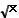 Тема 4.  Квадратные уравнения: определение квадратного уравнения; неполные квадратные уравнения; решение квадратных уравнений по формуле; решение задач с помощью квадратных уравнений; теорема Виета; решение дробно-рациональных уравнений; решение задач  с помощью рациональных уравнений.Тема 5.  Элементы статистики: сбор и группировка статистических данных; наглядное представление статистической информации.Итоговое повторение изученного в 8 классе1419 классПовторение Тема 1.  Неравенства: числовые неравенства и их свойства, сложение и умножение числовых неравенств, погрешность и точность приближения; числовые промежутки, пересечение и объединение числовых промежутков; решение неравенств с одной переменной, равносильность неравенств, решение систем неравенств с одной переменной.Тема 2. Степень с целым показателем: определение степени с целым отрицательным показателем, свойства степени с целым показателем; стандартный вид числа.Тема 3. Квадратичная функция: функция, область определения и область значений функции; свойства функций; квадратный трёхчлен и его корни, разложение квадратного трёхчлена на множители; график функции у = ах2, у = ах2 + n, у = а(х – m)2, построение графика квадратичной функции; функция у = хп и её свойства; корень п-й степени; степень с рациональным показателем и её свойства.Тема 4. Уравнения и их системы: целое уравнение и его корни; уравнения, приводимые к квадратным, дробные рациональные уравнения; решение неравенств второй степени с одной переменной; решение неравенств методом интервалов; уравнение с двумя переменными и его график, графический способ решения систем уравнений; решение систем уравнений второй степени, решение задач с помощью систем уравнений второй степени.Тема 5. Арифметическая и геометрическая прогрессии: последовательности, определение арифметической и геометрической прогрессии; формула п-го члена арифметической и геометрической прогрессии; формула суммы n первых членов арифметической и геометрической прогрессии, сумма бесконечно убывающей геометрической прогрессии.10 классСтепень с рациональным показателемЭлементы комбинаторикиОрганизация вычислений	Решение задач. Повторение Математика в историческом развитии (содержание раздела вводится по мере изучения других разделов)2.2.9. Геометрия.7 классНачальные геометрические сведенияТочка. прямая, отрезок, луч. Угол, виды углов, вертикальные и смежные углы, биссектриса угла. Сравнение и измерение отрезков и углов. Перпендикулярные прямые. Аксиома, теорема, определениеТреугольникиТреугольник. Медианы, биссектрисы, высоты треугольника Признаки равенства треугольников. Виды треугольников по сторонам (равностороннии, равнобедренныи и разностороннии). Своиства равнобедренного треугольника. Окружность. Построения циркулем и линеикои, примеры задач на построениеПараллельные прямыеОпределение параллельности прямых. Признаки параллельности двух прямых. Практические способы построения параллельных прямых. Аксиома параллельных прямых. Теоремы об углах, образованных двумя параллельными прямыми и секущеи.Соотношения между сторонами и углами треугольникаТеорема о сумме углов треугольника. Остроугольныи, прямоугольныи и тупоугольныи треугольники. Теорема о соотношениях между сторонами и углами треугольника. Неравенства треугольника. Некоторые своиства прямоугольных треугольников. Признаки равенства прямоугольных треугольников.Итоговое повторение1428 классПовторение курса геометрии 7 класса: взаимное расположение прямых и точек; параллельные прямые (аксиома, свойства, признаки); перпендикулярные прямые; треугольники (виды, признаки равенства, соотношения между сторонами и углами треугольника), прямоугольный треугольник.Тема «Четырехугольники»: многоугольники; параллелограмм, свойства и признаки параллелограмма; прямоугольник, ромб, квадрат, их свойства и признаки; трапеция; осевая и центральная симметрии.Тема «Площадь»: площадь многоугольника, площадь параллелограмма, площадь треугольника и трапеции; теорема Пифагора.Тема «Подобные треугольники»: определение подобных треугольников, признаки подобия треугольников; средняя линия треугольников, пропорциональные отрезки в прямоугольном треугольнике, практические приложения подобных треугольников, о подобии произвольных фигур.Повторение  9 классВводное повторениеТема 1. Подобные треугольники: Соотношения между сторонами и углами прямоугольного треугольника.Тема 2. Окружность: Касательная и секущая к окружности, их свойства; центральные и вписанные углы, величина вписанного угла; четыре замечательные точки треугольника; вписанные и описанные многоугольники; окружность, вписанная в треугольник и окружность, описанная около треугольника.Тема 3. Векторы: Понятие вектора, длина вектора, равенство векторов, коллинеарные векторы; сумма двух векторов, законы сложения векторов, правило параллелограмма; сумма нескольких векторов; вычитание векторов; произведение вектора на число; применение векторов к решению задач; средняя линия трапеции.Тема 4. Метод координат: Координаты вектора; сложение и вычитание векторов, умножение вектора на число в координатах; связь между координатами вектора и координатами его начала и конца; простейшие задачи в координатах (координаты середины отрезка, длина вектора, формула расстояния между двумя точками плоскости), применение метода координат к решению задач; уравнение окружности; уравнение прямой.Повторение курса 9 класса 10 классСоотношения между сторонами и углами треугольника. Скалярное произведение векторовСинус, косинус и тангенс угла (0°<α.<180°), основное тригонометрическое тождество, формулы приведения, формулы для вычисления координат точки. Теорема о площади треугольника, теорема синусов, теорема косинусов, решение треугольников. Угол между векторами, скалярное произведение векторов, скалярное произведение векторов в координатах, своиства скалярного произведения векторов.Длина окружности и площадь кругаПравильныи многоугольник; окружность, описанная около правильного многоугольника; окружность, вписанная в правильныи многоугольник; формулы для вычисления площади правильного многоугольника, его стороны и радиуса вписаннои окружности; построение правильных многоугольников; длина окружности и дуги окружности; площадь круга и кругового сектора.ДвиженияПонятие движения; параллельныи перенос и поворот.Начальные сведения из стереометрииМногогранники призма, параллелепипед, куб, пирамида, их элементы, формулы объема; тела вращения шар, сфера, цилиндр, конус, их элементы, формулы объема и площади боковои поверхности.Итоговое повторение и систематизация изученного1432.2.10. Информатика и ИКТ8 классОбъекты и их имена:Объекты и их имена, признаки объектов, отношения объектов, разновидности объектов и их классификация, состав объектов, системы объектов, система и окружающая среда, персональ-ныи компьютер как системаСпособы познания окружающего мира:Чувственное и логическое познание, абстрактное мышление, понятие как форма мышления, су-ждение и умозаключение.Информационное моделирование:Моделирование, формализация, визуализация. Информационные модели. Словесные информа-ционные модели. Математические модели. Табличные информационные модели. Многоуровне-вые списки.Практикум: структура и правила оформления таблицы, создание простых и сложные таблиц, использование таблиц при решении логических задач.классИнформация и информационные процессыИнформация. Информационныи процесс. Представление информации.Формы представления информации. Язык как способ представления информации: естественные и формальные языки. Алфавит, мощность алфавита.Кодирование информации. Универсальность дискретного (цифрового, в том числе двоичного) кодирования. Двоичныи алфавит. Двоичныи код. Разрядность двоичного кода. Связь длины (разрядности) двоичного кода и количества кодовых комбинации.Размер (длина) сообщения как мера количества содержащеися в нем информации. Достоинстванедостатки такого подхода. Другие подходы к измерению количества информации. Единицы измерения количества информации.Основные виды информационных процессов: хранение, передача и обработка информации.2. Компьютер – как универсальное средство обработки информации. Общее описание компьютера. Программныи принцип работы компьютера.Основные компоненты персонального компьютера (процессор, оперативная и долговременная память, устроиства ввода и вывода информации), их функции и основные характеристики (по состоянию на текущии период времени).Состав и функции программного обеспечения: системное программное обеспечение, приклад-ное программное обеспечение, системы программирования. Правовые нормы использования программного обеспечения.Фаил. Типы фаилов. Каталог (директория). Фаиловая система.Графическии пользовательскии интерфеис (рабочии стол, окна, диалоговые окна, меню). Гигиенические, эргономические и технические условия безопаснои эксплуатации компьютера.3. Обработка текстовои информацииТекстовые документы и их структурные единицы (раздел, абзац, строка, слово, символ). Техно-логии создания текстовых документов. Создание, редактирование и форматирование текстовых документов на компьютере Стилевое форматирование.Форматирование страниц документа. Ориентация, размеры страницы. Сохранение документа в различных текстовых форматах.144Компьютерное представление текстовои информации. Кодовые таблицы. Американскии стан-дартныи код для обмена информациеи, примеры кодирования букв национальных алфавитов. Представление о стандарте Юникод.10 классОбработка графическои информации Формирование изображения на экране монитора. Компьютерное представление цвета. Компьютерная графика (растровая, векторная). Интерфеис графических редакторов.Фораты графических фаилов.Обработка текстовои информацииТекстовые документы и их структурные единицы (раздел, абзац, строка, слово, символ).Технологии создания текстовых документов.Создание, редактирование и форматирование текстовых документов на компьютере Стилевое форматирование.Включение в текстовыи документ списков, таблиц, диаграмм.Сохранение документа в различных текстовых форматах.Инструменты распознавания текстов и компьютерного перевода. Компьютерное представление текстовои информации. Кодовые таблицы. Американскии стан-дартныи код для обмена информациеи, примеры кодирования букв национальных алфавитов. Представление о стандарте Юникод.3. Математические основы информатикиОбщие сведения о системах счисления. Понятие о непозиционных и позиционных системах счисления.Знакомство с двоичнои, восьмеричнои и шестнадцатеричнои системами счисления, запись вних целых десятичных чисел от 0 до 1024. Перевод небольших целых чисел из двоичнои систе-мы счисления в десятичную.Двоичная арифметика.Компьютерное представление целых чисел.Представление вещественных чисел.4. МультимедиаПонятие технологии мультимедиа и области ее применения.Компьютерные презентации.Дизаин презентации и макеты слаидов.Работа над слаидами: перемещение, удаление и добавление. Режим сортировщика слаидов, ре-жим заметок, режим чтения.Вывод презентации на печать.Вставка различных объектов*. Вставка объектов Word Art*, фигур*, снимков*. Вставка и редак-тирование изображении из коллекции*. Анимация объектов*. Настроика смены слаидов*. Сохранение презентации. Демонстрация презентации. Вставка диаграмм и таблиц*. Звуки и ви-део изображения*. Композиция и монтаж*.2.2.11. География6 классГидросфера Водная оболочка Земли. Части гидросферы: Мировой океан, ледники, воды суши. Океаны. Части Мирового океана. Рельеф дна Мирового океана. Методы изучения морских глубин.145Происхождение озерных котловин. Типы болот. Крупные водохранилища. Использование человеком. Происхождение и виды подземных вод. Возможность их использования человеком. Ледники – главные аккумуляторы пресной воды на Земле. Географическое распространение многолетней мерзлоты и ее воздействие на хозяйственную деятельность человека. Объемы потребления воды. Проблемы и пути решения водных проблем.АтмосфераЗначение для жизни на Земле. Состав и структура. Значение атмосферы. Нагревание атмосферы, распределение тепла на Земле. Влага в атмосфере. Облачность и ее влияние на погоду. Построение  или чтение графиков изменения облачности. Виды осадков. Условия образования осадков. Распределение влаги на поверхности Земли.Распределение атмосферного давления на Земле. Изменение атмосферного давления с высотой. Причины образования ветра. Направление, скорость, сила ветра. Постоянные, сезонные, суточные ветры. Значение ветров. Элементы погоды. Причины изменения погоды. Прогнозы погоды, синоптические карты. Метеорологические приборы и инструменты. Понятие о климате и его показателях. Климатические карты. Климатообразующие факторы. Человек и атмосфера. Опасные явления в атмосфере. Правила обеспечения личной безопасности. Антропогенное воздействие на атмосферу.Биосфера.Границы современной биосферы. Распространение живых организмов в биосфере.Соотношение растений и животных на суше и в Мировом океане. Особенности распространения живых организмов на суше и в Океане. Факторы воздействия на распространение организмов. Группы морских организмов по условиям обитания. Географические закономерности изменения растительного и животного мира суши. Воздействие температурного режима  количества осадков, рельефа. Биологический круговорот, его значение.Взаимодействие биосферы с другими оболочками Земли. Влияние живых организмов на земную кору, атмосферу, гидросферу, человека. Распространение людей на Земле. Географические факторы расселения человека. Расовый состав населения. Внешние признаки  различных рас.Роль биосферы в жизни человека. Экологические кризисы в истории развития человечества. Современные экологические проблемы и охрана биосферы.Географическая оболочка.Строение, границы, этапы формирования, взаимосвязи между ее составными частями Свойства географической оболочки.Компоненты природных комплексов, их взаимодействие. Размеры природных комплексов. Природные зоны как крупнейшие зональные комплексы. Высотные пояса. Территориальные комплексы: природно-антропогенные и антропогенные комплексы.Почва Особое природное образование. Состав и строение почв. Плодородие почв. Распространенные зональные типы почв. Охрана почв.Арктические и антарктические пустыни, тундры. Леса. Засушливые области планеты.: географическое положение, климат. Растительный и животный мир. Особенности взаимодействия компонентов природы и хозяйственной деятельности в разных природных зонахПрактические работыОрганизация и обучение приемам учебной работы: наблюдению над погодой, фенологическими
явлениями; измерению высоты Солнца над горизонтом, ориентированию по Солнцу.Топографический диктант.Ориентирование на местности.Определение объектов местности по плану, а также направлений, расстояний между ними.Обучение определению направлений по карте; определению географических координат по глобусу и карте (в том числе на своей местности).Обозначение на контурной карте названных объектов рельефа.146Определение географического положения объектов: океаны, моря, заливы, полуострова, реки,
озера, водохранилища (по выбору).7 классВведениеКак вы будете изучать географию в 7 классе. Учимся с «Полярнои звездои». Географические карты.Население ЗемлиНароды, языки и религии. Города и сельские поселения. Типы городов и сельских поселении. Размещение населения Земли. Изменение численности населения Земли. Страны мира. Республики и монархии. Что такое хозяиство? Какие страны самые развитые?Природа ЗемлиРазвитие земнои коры. Литосферные плиты. Платформы и складчатые области. Карта строения земнои коры. Размещение на Земле гор и равнин. Природные ресурсы земнои коры. Горные породы. Размещение полезных ископаемых.Температура воздуха. Распределение атмосферного давления на Земле. Осадки. Общая циркуляция атмосферы. Воздушные массы. Постоянные ветры. Климатообразующие факторы. Климатические пояса Земли. Океанические течения. Реки и озера Земли. Растительныи и животныи мир Земли. Флора и фауна разных материков. Почвы. Факторы почвообразования. Типы почв.Природные комплексы и регионыПриродные зоны Земли. Широтная зональность. Высотная поясность.Океаны. Природа Тихого и Северного Ледовитого океанов. Атлантическии и Индиискии океаны. Географическое положение, площадь, глубина, особенности природы, органическии мир, ресурсы океанов и их хозяиственное использование, экологические проблемы и охрана природы океана. Материки как крупные ПК Земли. Евразия, Африка, Северная Америка, Южная Америка, Антарктида, Австралия. Современное географическое положение материков. Сходства и различия между материками. Части света. Историко-культурные раионы мира. Географические регионы. Границы. Объединение стран в организации и союзы. ООН. Сотрудничество стран. Диалог культур.Материки и страныАфрика. Австралия. Антарктида. Южная Америка. Латинская Америка в мире. Северная Америка. Евразия.Образ материка: географическое положение, строение земнои коры и рельеф, климат, внутренние воды, растительныи и животныи мир. Зональные природные комплексы. Природные ресурсы и их использование. Материк в мире: население и хозяиственная деятельность. Путешествие по материку и странам.Многообразие стран. Столицы и крупные города. Памятники природного и культурного наследия.Зональные природные комплексы. Хозяиственная деятельность людеи.Страны: Египет, Австралиискии Союз, Бразилия, Англо-Саксонская Америка, США и Канада, Европав мире: Германия, Франция, Великобритания, Азия в мире: Китаи, Индия.8 классВведение.     	Раздел I. Пространства России.Россия на карте мира.  Границы России. Россия на карте часовых поясов. Формирование территории России. Географическое изучение территории России.Раздел II. Природа и человек.Тема 1. Рельеф и недра. Строение земной коры на территории России. Важнейшие особенности рельефа России. Современное развитие рельефа России. Использование недр.Тема 2. Климат. Общая характеристика климата России. Закономерности циркуляции воздушных масс. Распределение температур и осадков. Типы климата нашей страны. Климат и человек.Тема 3. Богатство внутренних вод. Реки. Озера, подземные воды, болота, многолетняя мерзлота и ледники. Человек и вода.147Тема 4. Почвы – национальное достояние страны. Почвы – «особое природное тело». География почв России. Почвы и урожай. Рациональное использование и охрана почв. Тема 5. Живая природа. География лесов России. Лес и окружающая среда. Безлесные просторы России. Тундра и степи. Болота. Животный мир.Тема 6. В природе все взаимосвязано. Понятие о природном территориальном комплексе. Свойства природных территориальных комплексов. Человек в ландшафте.Тема 7. Природно-хозяйственные зоны. Учение о природных зонах. «Безмолвная» Арктика. Чуткая Субарктика. Таежная зона. Зона смешанных и широколиственных лесов. Лесостепи и степи. Полупустыни, пустыни, субтропики. «Многоэтажность» природы гор. Человек и горы.Тема 8. Природопользование и охрана природы. Природная среда, природные условия, природные ресурсы. Рациональное использование природных ресурсов. Охрана природы и охраняемые территории.9 классВВЕДЕНИЕ Что изучает география России. Комплексное изучение России во всем ее многообразии и контрастности.Раздел 1. ГЕОГРАФИЧЕСКОЕ ПРОСТРАНСТВО РОССИИ Границы России. Государственная территория и государственные границы России. Морские и сухопутные границы. Воздушное пространство. Территориальные воды. Континентальный шельф и исключительная экономическая зона Российской Федерации. Соседи России.Размеры территории России. Часовые пояса. Размеры и конфигурация территории, их влияние на жизнь и деятельность населения. Часовые пояса на территории нашей страны. Поясное, декретное, летнее время.Географическое положение России. Виды и особенности. Сравнение физико-географического положения России с положением других государств. Влияние физико-географического положения на природу, население и хозяйство страны.Административно-территориальное устройство России. Функции административно-территориального деления. Россия — федеративное государство. Разнообразие субъектов федерации. Административно-территориальное устройство России. Федеральные округа.Раздел 2. НАСЕЛЕНИЕ РОССИИ Численность населения. Динамика численности населения. Переписи населения. Геодемографическое положение России. Воспроизводство и механический прирост российского населения на разных исторических этапах. Факторы, влияющие на динамику численности населения. Прогнозы изменения численности населения России и демографические проблемы страны.Половой и возрастной состав населения страны. Соотношение мужчин и женщин. Продолжительность жизни россиян. Возрастная структура населения. Половозрастная пирамида, причины ее своеобразия в России.Народы, языки и религии России. Многонациональность — важнейший фактор формирования и развития России. Национальный и языковой состав России. Наиболее многонациональные районы России. Русский язык — язык межнационального общения. География основных религий.Расселение населения. Географические особенности размещения населения: их обусловленность природными, историческими и социально-экономическими факторами. Средняя плотность населения страны. Основная зона расселения. Размещение населения в зоне Севера. Городское и сельское население. Городские поселения. Размещение городов по территории, их функции. Крупнейшие города и городские агломерации, их роль в жизни страны. Сельская местность, сельские поселения, их различия.148Миграции населения. Миграции, их типы и причины возникновения. Основные направления миграций на разных этапах развития страны. Роль миграций в условиях сокращения численности населения России.Раздел 3. ХОЗЯЙСТВО РОССИИ Особенности хозяйства России. Отраслевая, функциональная и территориальная структуры хозяйства страны. Секторы хозяйства и динамика соотношений между ними. Межотраслевые комплексы. Факторы и условия размещения предприятий. Территориальная структура хозяйства, ее основные элементы и типы. Основная зона хозяйственного освоения. Изменения территориальной структуры хозяйства в перспективе.Географическое положение России как фактор развития хозяйства. Влияние на хозяйство северного, транспортного, соседского, геополитического и геоэкономического положения России.Человеческий капитал и качество населения России. Человеческий капитал, его доля в национальном богатстве страны. Оценка и географические различия качества населения. Перспективы развития человеческого капитала России.Трудовые ресурсы и экономически активное население России. Соотношение понятий трудовые ресурсы и экономически активное население. Безработица. Основные сферы занятости населения. Перспективы развития рынка труда.Природно-ресурсный капитал России. Доля природно-ресурсного капитала в национальном богатстве страны. Место России в мировых запасах природных ресурсов. Геологическая изученность России. Основные черты географии природных ресурсов. Перспективы использования природно-ресурсного капитала России.Производственный капитал. Доля производственного капитала в национальном богатстве России, его современное и перспективное распределение по территории страны.Топливно-энергетический комплекс (ТЭК). Состав, место и значение в хозяйстве. Динамика структуры потребления топливно-энергических ресурсов.Газовая промышленность. Место России в мировых запасах и добыче природного газа. География его запасов и добычи в стране. Основные сферы использования природного газа. География основных газопроводов. Влияние газовой промышленности на окружающую среду. Перспективы развития отрасли. Нефтяная промышленность. Место России в мировых запасах и добыче нефти. География ее запасов и добычи в стране. Основные сферы использования нефти. География основных нефтепроводов. Влияние нефтяной промышленности на окружающую среду. Перспективы развития отрасли.Угольная промышленность. Место России в мировых запасах и добыче угля. География его запасов и добычи в стране. Основные сферы использования угля. Влияние угольной промышленности на окружающую среду. Перспективы развития отрасли.Электроэнергетика. Место России в мире по производству электроэнергии. Типы электростанций, их особенности и доля в производстве электроэнергии. Нетрадиционные возобновляемые источники энергии. Энергосистемы. Влияние электроэнергетики на окружающую среду. Перспективы развития отрасли.Машиностроение. Значение в хозяйстве, объем производства, состав. Факторы размещения машиностроительных предприятий. География важнейших отраслей машиностроения. Перспективы развития отрасли.Черная металлургия. Значение в хозяйстве, объем производства, состав. Особенности производства, факторы размещения предприятий. География производства черных металлов. Влияние черной металлургии на окружающую среду. Перспективы развития отрасли.Цветная металлургия. Значение в хозяйстве, объем производства, состав. Особенности производства, факторы размещения предприятий. География производства тяжелых и легких цветных металлов.149 Влияние цветной металлургии на окружающую среду. Перспективы развития отрасли.Химическая промышленность. Значение в хозяйстве, объем производства, состав. Особенности производства, факторы размещения предприятий. География химической промышленности. Влияние химической промышленности на окружающую среду. Перспективы развития отрасли.Лесная промышленность. Значение в хозяйстве, объем производства, состав. Особенности производства, факторы размещения предприятий. География лесной промышленности. Влияние лесной промышленности на окружающую среду. Перспективы развития отрасли.Сельское хозяйство. Значение в хозяйстве, объем производства. Отличия от других отраслей хозяйства. Сельскохозяйственные угодья, их структура. Состав сельского хозяйства. Влияние сельского хозяйства на окружающую среду. Растениеводство и животноводство: объемы производства продукции, география основных направлений, перспективы развития.Пищевая и легкая промышленность. Агропромышленный комплекс. Значение в хозяйстве, объем производства, состав. Особенности производства, факторы размещения предприятий. География пищевой и легкой промышленности, их влияние на окружающую среду. Перспективы развития отраслей. Состав агропромышленного комплекса.Транспорт. Значение в хозяйстве. Виды транспорта, их доля в транспортной работе. Транспортные узлы и транспортная система. Влияние транспорта на размещение населения и хозяйства. География железнодорожного, автомобильного, воздушного, морского и внутреннего водного транспорта: уровень развития и особенности, основные магистрали, морские бассейны и речные системы, влияние на окружающую среду и перспективы развития.Связь. Значение в хозяйстве. Виды связи и уровень их развития. География связи. Перспективы развития отрасли.Наука и образование. Значение в хозяйстве. Уровень развития. География и перспективы развития науки и образования.Жилищное хозяйство. Величина жилого фонда России. Уровень развития жилищного хозяйства страны, особенности его географии. Перспективы развития.Составление характеристики одного из нефтяных (угольных) бассейнов по картам и статистическим материалам.Определение главных районов размещения отраслей трудоемкого и металлоемкого машиностроения по картам.Определение по картам и эколого-климатическим показателям районов выращивания зерновых и технических культур, главных районов животноводства.10 классВВЕДЕНИЕ Что изучает география России. Комплексное изучение России во всем ее многообразии и контрастности. Географическое положение России. РАЙОНЫ РОССИИ Европейский Север, его географическое положение, ресурсы, население и специфика хозяйственной специализации. Единственный сырьевой район Западной зоны. Русский Север — самый большой по площади район ЕТР. Топливные и энергетические ресурсы — основа хозяйства района. Мурманск — морские ворота страны.Европейский Северо-Запад, его географическое положение, ресурсы, население и специфика хозяйственной специализации. Северо-Запад — транзитный район между Россией и Европой. Бедность природными ресурсами. Выгодное географическое положение — главный фактор развития промышленности района. Опора на привозное сырье. Машиностроение — ведущая отрасль промышленности района. Санкт-Петербург — многофункциональный центр района.150Калининградская область — самая западная территория России. Регион Центральная Россия, его географическое положение, ресурсы, население и специфика хозяйственной специализации. Исторический, экономический, культурный и административный центр страны. Выгодность экономико-географического положения. Ресурсы, население и специфика хозяйственной специализации. Ведущая роль природных ресурсов в развитии хозяйства региона. Высококвалифицированные трудовые ресурсы региона. Крупнейший центр автомобилестроения страны.Европейский Юг, его географическое положение, ресурсы, население и специфика хозяйственной специализации. Один из крупнейших по числу жителей и в то же время наименее урбанизированный район страны. Агроклиматические и рекреационные ресурсы. Выдающаяся роль сельского хозяйства и рекреационного хозяйства.Поволжье, его географическое положение, ресурсы, население и специфика хозяйственной специализации. Крупный нефтегазоносный район. Благоприятные условия для развития сельского хозяйства. Высокая обеспеченность трудовыми ресурсами. «Автомобильный цех» страны. Нефтяная, газовая и химическая промышленность. Волго-Камский каскад ГЭС. Энергоемкие отрасли.Урал, его географическое положение, ресурсы, население и специфика хозяйственной специализации. Выгодное транзитное положение и богатые минеральные ресурсы. Старый промышленный район. Уральская металлургическая база; центр тяжелого машиностроения. Западная Сибирь, ее географическое положение, ресурсы, население и специфика хозяйственной специализации. Главное богатство — огромные запасы нефти, газа и каменного угля. Ведущая роль топливно-энергетической промышленности. Черная металлургия Кузбасса. Восточная Сибирь, ее географическое положение, ресурсы, население и специфика хозяйственной специализации. Суровые природные условия и богатые природные ресурсы района. Огромные водные ресурсы Байкала и крупных рек. Ангаро-Енисейский каскад ГЭС — крупнейший производитель электроэнергии в стране. Перспективы развития энергоемких отраслей.Дальний Восток, его географическое положение, ресурсы, население и специфика хозяйственной специализации. Самый большой по площади экономический район страны. Благоприятное приморское положение, крайне слабая освоенность, удаленность от развитой части страны. Специализация — вывоз леса, рыбы, руд цветных металлов, золота, алмазов. Россия и страны нового зарубежья 16 часов: географическое положение, история формирования территории. Природа, население, особенности хозяйства. Транспорт и внешнеэкономические связи.2.2.12. Биология.5 классПриродоведение.Тема 1. Биология — наука о живом мире Человек и природа. Живые организмы – важная часть природы. Зависимость жизни первобытных людей от природы. Охота и собирательство. Начало земледелия и скотоводства. Культурные растения и домашние животные. Наука о живой природе – биологияОтличие живых тел от тел неживой природы. Признаки живого: обмен веществ, питание, дыхание, рост, развитие, размножение, раздражимость. Организм – единица живой природы. Органы организма, их функции. Согласованность работы органов, обеспечивающая жизнедеятельность организма как единого целогоИспользование биологических методов для изучения любого живого объекта. Общие методы изучения природы: наблюдение, описание, измерение, эксперимент. Использование сравнения и моделирования в лабораторных условияхНеобходимость использования увеличительных приборов при изучении объектов живой природы. Увеличительные приборы: лупы ручная, штативная, микроскоп. Р. Гук, А. ван Левенгук. Части микроскопа. Микропрепарат. Правила работы с микроскопом.Клеточное строение живых организмов. Клетка. Части клетки и их назначение. Понятие о ткани. Ткани животных и растений. Их функции.151Химические вещества клетки. Неорганические вещества клетки, их значение для клетки и организма. Органические вещества клетки, их значение для жизни организма и клеткиОсновные процессы, присущие живой клетке: дыхание, питание, обмен веществ, рост, развитие, размножение. Размножение клетки путём деления. Передача наследственного материала дочерним клеткам. Взаимосвязанная работа частей клетки, обусловливающая её жизнедеятельность как целостной живой системы – биосистемыВеликие учёные-естествоиспытатели: Аристотель, Теофраст, К. Линней, Ч. Дарвин, В.И. Вернадский, Н.И. Вавилов.Лабораторная работа № 1 «Изучение устройства увеличительных приборов»Лабораторная работа № 2 «Органические вещества в живых организмах»Лабораторная работа № 3 «Знакомство с клетками растений» Тема 2. Вселенная Представления о строении Вселенной, различных взглядах на модель Вселенной.Вклад великих ученых в развитие науки о Вселенной.  Современная модель Вселенной и Солнечной системы.Тема 3. Земля Многообразие гипотез о возникновении Земли.Особенности внутреннего и внешнего строения Земли: горные породы и минералы, слагающие земную кору.Природные явления, связанные с движением земной коры (землетрясения, вулканы).Особенности Суши Земли, воздушная и водная оболочки Земли.Уникальность Земли, единственной планеты, на которой существует жизнь.Тема 4. Жизнь на Земле Многообразие условий обитания на планете. Среды жизни организмов. Особенности водной, почвенной, наземно-воздушной и организменной сред. Примеры организмов — обитателей этих сред жизниУсловия, влияющие на жизнь организмов в природе, — экологические факторы среды. Факторы неживой природы, факторы живой природы и антропогенные. Примеры экологических факторовВлияние среды на организмы. Приспособленность организмов к условиям своего обитания. Биологическая роль защитной окраски у животных, яркой окраски и аромата у цветков, наличия соцветий у растенийПотоки веществ между живой и неживой природой. Взаимодействие живых организмов между собой. Пищевая цепь. Растения — производители органических веществ; животные — потребители органических веществ; грибы, бактерии — разлагатели. Понятие о круговороте веществ в природе. Понятие о природном сообществе. Примеры природных сообществПонятие природной зоны. Различные типы природных зон: влажный тропический лес, тайга, тундра, широколиственный лес, степь. Природные зоны России, их обитатели. Редкие и исчезающие виды природных зон, требующие охраныПонятие о материке как части суши, окружённой морями и океанами. Многообразие живого мира нашей планеты. Открытие человеком новых видов организмов. Своеобразие и уникальность живого мира материков: Африки, Австралии, Южной Америки, Северной Америки, Евразии, АнтарктидыУсловия жизни организмов в водной среде. Обитатели мелководий и средних глубин. Прикреплённые организмы. Жизнь организмов на больших глубинах. Приспособленность организмов к условиям обитания.Тема 5. Человек на Земле Когда и где появился человек. Предки Человека разумного. Родственник человека современного типа — неандерталец. Орудия труда Человека умелого. Образ жизни кроманьонца. Биологические особенности современного человека. Деятельность человека в природе в наши дниИзменение человеком окружающей среды. Необходимость знания законов развития живой природы. Мероприятия по охране природы152Взаимосвязь процессов, происходящих в живой и неживой природе. Причины исчезновения многих видов животных и растений. Виды, находящиеся на грани исчезновения. Проявление современным человечеством заботы о живом мире. Заповедники, Красная книга. Мероприятия по восстановлению численности редких видов и природных сообществЦенность разнообразия живого мира. Обязанности человека перед природой. Примеры участия школьников в деле охраны природы. Результаты бережного отношения к природе. Примеры увеличения численности отдельных видов. Расселение редких видов на новых территориях.6 классТема 1. Строение живых организмовКлетка как основная структурная единица растения. Строение растительной клетки: клеточная стенка, ядро, цитоплазма, вакуоли, пластиды. Жизнедеятельность клетки. Деление клетки. Клетка как живая система. Особенности растительной клеткиПонятие о тканях  растений и животных. Виды тканей. Причины появления тканей. Целостный живой организм, состоящий из клеток и тканей.Органы живых организмов. Особенности строения органов, функции органов, систем органов.Тема 2. Жизнедеятельность организмовПроцессы, обеспечивающие жизнедеятельность организмов: питание, дыхание, передвижение веществ, выделение, обмен веществ, рост и развитие, как главные признаки живых организмов.Опорные образования организмов, связанные с их функциями, регуляцией и координацией процессов жизнедеятельности живых существ и их связь с окружающей средой.Способность организмов к размножению, способы размножения.7 классТема 1. Царство Прокариоты.Общее понятие. Многообразие.  Значение в природе и жизни человека. Тема 2. Царство Грибы.Общее понятие. Многообразие.  Значение в природе и жизни человека. Строение шляпочного гриба: плодовое тело, грибница. Грибы съедобные и ядовитые, их распознавание. Правила сбора и обработки съедобных грибов. Тема 3. Царство Растения.Общее понятие. Многообразие.  Значение в природе и жизни человека. Тема 4. Царство Животные.Общее понятие. Многообразие.  Значение в природе и жизни человека. 8 классТема 1. Организм человека. Общий обзор          	Биологические и социальные факторы в становлении человека. Принципиальные отличия условий жизни человека, связанные с появлением социальной среды. Ее преимущества и издержки. Зависимость человека как от природной, так и от социальной сред. Значение знаний о строении и функциях организма для поддержания своего здоровья и здоровья окружающих.Науки об организме человека: анатомия, физиология, гигиена. Санитарно - гигиеническая служба. Функции санитарно-эпидемиологических центров (СЭЦ). Ответственность людей, нарушающие санитарные нормы общежития.        	Строение организма человека. Структура тела. Место человека в природе. Сходство и отличия человека от животных. Морфофизиологические особенности человека, связанные с прямохождением, развитием головного мозга, трудом, социальным образом жизни.         	Клетка. Строение, химический состав, жизнедеятельность: обмен веществ, ферменты, биосинтез и биологическое окисление, рост, развитие, возбудимость, деление.         	Ткани животных и человека: эпителиальные, соединительные, мышечные, нервная. Строение нейрона: тело, дендриты, аксон, синапсы.153         	Уровни организации организма. Орган и системы органов. Нервная регуляция. Части и отделы нервной системы. Рефлекс, рефлекторная дуга, процессы возбуждения и торможения. Гуморальная регуляция. Роль эндокринных желез и вырабатываемых ими гормонов.         	Практическая работа.Получение мигательного рефлекса и условий, вызывающих его торможение.         	Лабораторные работы. Разложение ферментом каталазой пероксида водородаКлетки и ткани под микроскопом.Тема 2. Опорно-двигательная система          Значение костно-мышечной системы. Скелет, строение, состав и соединение костей. Обзор скелета головы и туловища. Скелет поясов и свободных конечностей. Первая помощь при травмах скелета и мышц.         Типы мышц, их строение и значение. Обзор основных мышц человека. Динамическая и статическая работа мышц. Энергетика мышечного сокращения. Регуляция мышечных движений.         Нарушение правильной осанки. Плоскостопие. Коррекция. Развитие опорно-двигательной системы: роль зарядки, уроков физкультуры и спорта в развитии организма. Тренировочный эффект и способы его достижения.         Практическая работа.         Выявление нарушений осанки и плоскостопия.         Лабораторные работы.    Состав костей.Тема 3 Кровь и кровообращение         Внутренняя среда: кровь, тканевая жидкость, лимфа; их круговорот. Значение крови и ее состав: плазма и клеточные элементы. Их функции. Свертываемость крови.         Иммунитет. Органы иммунной системы. Антигены и антитела. Иммунная реакция. Клеточный и гуморальный иммунитеты. Работы Луи Пастера, И.И. Мечникова. Изобретение вакцин. Лечебные сыворотки. Классификация иммунитета. Тканевая совместимость и переливание крови. I, II, III, IV группы крови – проявление наследственного иммунитета. Резус-фактор. Резус-конфликт как следствие приобретенного иммунитета.         Сердце и сосуды – органы кровообращения. Строение и функции сердца. Фазы сердечной деятельности. Малый и большой круги кровообращения. Артерии, капилляры, вены. Функции венозных клапанов. Отток лимфы. Функции лимфоузлов. Движение крови по сосудам. Давление крови на стенки сосуда. Скорость кровотока. Измерение артериального давления. Перераспределение крови в организме. Регуляция работы сердца и сосудов. Автоматизм сердечной мышцы. Болезни сердечно-сосудистой системы и их предупреждение. Первая помощь при кровотечениях.         Лабораторная работа.        Сравнение крови человека с кровью лягушки.        Практические работы.        Пульс и движение крови.  Функциональная сердечно-сосудистая проба.Тема 4. Дыхательная система          Значение дыхательной системы, ее связь с кровеносной системой. Верхние дыхательные пути. Гортань – орган голосообразования. Трахея, главные бронхи, бронхиальное дерево, альвеолы. Легкие. Пристеночная и легочная плевры, плевральная полость. Обмен газов в легких и тканях. Дыхательные движения. Нервная и гуморальная регуляция дыхания. Болезни органов дыхания, их предупреждение. Гигиена дыхания. Первая помощь при поражении органов дыхания. Понятие о клинической и биологической смерти. Приемы искусственного дыхания изо рта в рот и непрямого массажа сердца.         Лабораторные работы.  Дыхательные движения.153Тема 5. Пищеварительная система          Значение пищи и ее состав. Пищевые продукты и питательные вещества. Органы пищеварения. Пищеварение в ротовой полости, желудке и кишечнике. Строение органов пищеварительного тракта и пищеварительных желез. Форма и функции зубов. Пищеварительные ферменты ротовой полости и желудка. Переваривание пищи в двенадцатиперстной кишке (ферменты поджелудочной железы, роль желчи в пищеварении). Всасывание питательных веществ. Строение и функции тонкой и толстой кишки. Аппендикс. Симптомы аппендицита. Регуляция пищеварения.         Заболевание органов пищеварения и их профилактика. Питание и здоровье.         Лабораторная работа.         Действие ферментов слюны на крахмал.Тема 6. Обмен веществ и энергии. Витамины          Превращение белков, жиров и углеводов. Обменные процессы в организме. Подготовительная и заключительная стадии обмена. Обмен веществ и энергии в клетке: пластический обмен и энергетический обмен. Энерготраты человека: основной и общий обмен. Энергетическая емкость пищи. Энергетический баланс. Определение норм питания. Качественный состав пищи. Значение витаминов. Гипо- и гипервитаминозы А, В1, С, D. Водорастворимые и жирорастворимые витамины. Витамины и цепи питания вида. Авитаминозы: А («куриная слепота», В1 (болезнь бери-бери), С (цинга), D (рахит). Их предупреждение и лечение.         Практическая работа.         Функциональная проба с максимальной задержкой дыхания до и после нагрузки. Тема 7. Мочевыделительная система          Роль различных систем в удалении ненужных вредных веществ, образующихся в организме. Роль органов мочевыделения, их значение. Строение и функции почек. Нефрон – функциональная единица почки. Образование первичной и конечной мочи. Удаление конечной мочи из организма: роль почечной лоханки, мочеточников, мочевого пузыря и мочеиспускательного канала.         Предупреждение заболеваний почек. Питьевой режим. Значение воды и минеральных солей для организма. Гигиеническая оценка питьевой воды.Тема 8. Кожа          Значение и строение кожных покровов и слизистых оболочек, защищающих организм от внешних воздействий. Функции эпидермиса, дермы и гиподермы. Волосы и ногти - роговые придатки кожи. Кожные рецепторы, потовые и сальные железы. Нарушения кожных покровов и их причины. Оказание первой помощи при ожогах и обморожениях. Грибковые заболевания кожи (стригущий лишай, чесотка); их предупреждение и меры защиты от заражения.         Теплообразование, теплоотдача и терморегуляция организма. Роль кожи в терморегуляции. Закаливание организма. Первая помощь при тепловом и солнечном ударах.Тема 9. Эндокринная система         Железы внешней, внутренней и смешанной секреции. Роль гормонов в обмене веществ, росте и развитии организма. Соматропный гормон гипофиза, гормоны щитовидной железы. Болезни, связанные с гипофункцией (карликовость) и с геперфункцией (гигантизм) гипофиза. Болезни щитовидной железы: базедова болезнь, слизистый отек. Гормон поджелудочной железы инсулин и заболевание сахарным диабетом. Гормоны надпочечников, их роль в приспособлении организма к стрессовым нагрузкам.         Демонстрации:        модели гортани со щитовидной железой, рельефной таблицы, изображающей железы эндокринной системы.Тема 10. Нервная система          Значение нервной системы, ее части и отделы. Рефлекторный принцип работы. Прямые и обратные связи. Функция автономного (вегетативного) отдела. Симпатический и парасимпатический подотделы. Нейрогуморальная (нейрогормональная) регуляция: взаимосвязь нервной и эндокринной систем. Строение и функции спинного мозга. Отделы головного мозга, их строение и функции. Аналитико-симпатическая функция коры больших полушарий.154         Практические работы.Действие прямых и обратных связей.Функции продолговатого, среднего мозга и мозжечка.Тема 11. Органы чувств. Анализаторы          Функции органов чувств и анализаторов. Ощущения и восприятия. Взаимосвязь анализаторов в отражении внешнего мира.         Орган зрения. Положение глаз в черепе, вспомогательный аппарат глаза. Строение и функции оболочек глаза и его оптических сред. Палочки и колбочки сетчатки. Зрительный анализатор. Роль глазных мышц в формировании зрительных восприятий. Бинокулярное зрение. Заболевание и повреждение глаз, профилактика. Гигиена зрения.         Орган слуха. Положение пирамид височных костей в черепе. Строение и функции наружного, среднего и внутреннего уха. Преддверие и улитка. Звукопередающий и звуковоспринимающий аппараты уха. Слуховой анализатор. Гигиена слуха. Распространение инфекции по слуховой трубе в среднее ухо как осложнение ангины, гриппа, ОРЗ. Борьба с шумом.         Вестибулярный аппарат – орган равновесия. Функции мешочков преддверия внутреннего уха и полукружных каналов.         Органы осязания, обоняния, вкуса, их анализаторы. Взаимосвязь ощущений – результат аналитико-синтетической деятельности коры больших полушарий.Тема 12. Поведение и психика          Врожденные формы поведения: безусловные рефлексы, инстинкты, запечатление. Приобретенные формы поведения. Условные рефлексы, динамический стереотип, рассудочная деятельность.         Открытие И.М. Сеченовым центрального торможения. Работы И.П. Павлова: открытие безусловного и условного торможения, закон взаимной индукции возбуждения – торможения. А.А. Ухтомский. Открытие явления доминанты. Биологические ритмы: сон и его значение, фазы сна, сновидения.         Особенности высшей нервной деятельности человека. Речь и сознание. Функции внешней и внутренней речи. Речевые центры и значение языковой среды. Роль трудовой деятельности в появлении речи и осознанных действии.         Познавательные процессы: ощущение, восприятие, память, воображение, мышление. Виды памяти, приемы запоминания. Особенности мышления, его развитие.         Воля, эмоции, внимание. Анализ волевого акта. Качество воли. Физиологическая основа эмоций.         Внимание. Непроизвольное и произвольное внимание. Способы поддержания внимания.         Изменение работоспособности, борьба с утомлением. Стадии работоспособности: врабатывание, устойчивая работоспособность, утомление. Организация отдыха на разных стадиях работоспособности. Режим дня.         Практические работы.        Перестройка динамического стереотипа: овладение навыком зеркального письма.Тема 13. Индивидуальное развитие человека          Роль половых хромосом в определении развития организма либо по мужскому, либо по женскому типу. Женская половая (репродуктивная) система. Развитие яйцеклетки в фолликуле, овуляция, менструация. Мужская половая система. Образование сперматозоидов. Поллюции. Гигиена промежности.         Наследственные и врожденные заболевания. Болезни, передающиеся половым путем (СПИД, сифилис, гонорея).         Внутриутробное развитие. Оплодотворение, образование зародыша и плода. Закон Геккеля – Мюллера и причины отклонения от него. Развитие организма после рождения. Изменения, связанные с пубертатом. Календарный, биологический и социальный возрасты человека.         Влияние наркогенных веществ на здоровье и судьбу человека. Психологические особенности личности: темперамент, характер, интересы, склонности, способности. Роль наследственности и приобретенного опыта в развитии способностей.155В данной рабочей программе историко-культурологический аспект реализуется при изучении следующей темы: «Биосоциальная природа человека. Науки об организме человека».9 классТема 1. Общие закономерности жизни.  	Биология — наука, исследующая жизнь. Изучение природы в обеспечении выживания людей на Земле. Биология — система разных биологических областей науки. Роль биологии в практической деятельности людейМетоды изучения живых организмов: наблюдение, измерение, сравнение, описание, эксперимент, моделирование. Правила работы в кабинете биологии с биологическими приборами и инструментамиОтличительные признаки живого и неживого: химический состав, клеточное строение, обмен веществ, размножение, наследственность, изменчивость, рост, развитие, раздражимость. Взаимосвязь живых организмов и средыСреды жизни на Земле и многообразие их организмов. Клеточное разнообразие организмов и их царства. Вирусы — неклеточная форма жизни. Разнообразие биосистем, отображающее структурные уровни организации жизниТема 2. Явления и закономерности жизни на клеточном уровне. Обобщение ранее изученного материала. Многообразие типов клеток: свободноживущие и образующие ткани, прокариоты, эукариоты. Роль учёных в изучении клетки.Обобщение ранее изученного материала. Особенности химического состава живой клетки и его сходство у разных типов клеток. Неорганические и органические вещества клетки. Содержание воды, минеральных солей, углеводов, липидов, белков в клетке и в организме. Их функции в жизнедеятельности клеткиСтруктурные части клетки: мембрана, ядро, цитоплазма с органоидами и включениями. Мембранные и немембранные органоиды, отличительные особенности их строения и функцииПонятие об обмене веществ как совокупности биохимических реакций, обеспечивающих жизнедеятельность клетки. Значение ассимиляции и диссимиляции в клетке. Равновесие энергетического состояния клетки — обеспечение её нормального функционированияПонятие о биосинтезе. Этапы синтеза белка в клетке. Роль нуклеиновых кислот и рибосом в биосинтезе белковПонятие о фотосинтезе как процессе создания углеводов в живой клетке. Две стадии фотосинтеза: световая и темновая. Условия протекания фотосинтеза и его значение для природы Понятие о клеточном дыхании как о процессе обеспечения клетки энергией. Стадии клеточного дыхания: бескислородная (ферментативная, или гликолиз) и кислородная. Роль митохондрий в клеточном дыхании Размножение клетки путём деления — общее свойство клеток одноклеточных и многоклеточных организмов. Клеточное деление у прокариот — деление клетки надвое. Деление клетки у эукариот. Митоз. Фазы митоза. Жизненный цикл клетки: интерфаза, митоз. Разделение клеточного содержимого на две дочерние клетки.Тема 3. Закономерности жизни на организменном уровне.Организм как живая система. Компоненты системы, их взаимодействие, обеспечивающее целостность биосистемы «организм». Регуляция процессов в биосистемеРазнообразие форм организмов: одноклеточные, многоклеточные и неклеточные. Бактерии как одноклеточные доядерные организмы. Вирусы как неклеточная форма жизни. Отличительные особенности бактерий и вирусов. Значение бактерий и вирусов в природеГлавные свойства растений: автотрофность, неспособность к активному передвижению, размещение основных частей — корня и побега — в двух разных средах. Особенности растительной клетки: принадлежность к эукариотам, наличие клеточной стенки, пластид и крупных вакуолей. Способы размножения растений: половое и бесполое. Особенности полового размножения.156
Типы бесполого размножения: вегетативное, спорами, делением клетки надвое. Обобщение ранее изученного материала. Многообразие растений: споровые и семенные. Особенности споровых растений: водорослей, моховидных, папоротников, хвощей и плаунов; семенных растений: голосеменных и цветковых (покрытосеменных). Классы отдела Цветковые: двудольные и однодольные растения. Особенности и значение семени в сравнении со споройГрибы, их сходство с другими эукариотическими организмами — растениями и животными — и отличие от них. Специфические свойства грибов. Многообразие и значение грибов: плесневых, шляпочных, паразитических. Лишайники как особые симбиотические организмы; их многообразие и значениеОсобенности животных организмов: принадлежность к эукариотам, гетеротрофность, способность к активному передвижению, забота о потомстве, постройка жилищ (гнёзд, нор). Деление животных по способам добывания пищи: растительноядные, хищные, паразитические, падальщики, всеядные. Деление животных на два подцарства: Простейшие и Многоклеточные. Особенности простейших: распространение, питание, передвижение. Многоклеточные животные: беспозвоночные и позвоночные. Особенности разных типов беспозвоночных животных. Особенности типа ХордовыеОбобщение ранее изученного материала. Сходство человека и животных. Отличие человека от животных. Системы органов у человека как организма: пищеварительная, дыхательная, кровеносная, выделительная. Органы чувств. Умственные способности человека. Причины, обусловливающие социальные свойства человекаТипы размножения: половое и бесполое. Особенности полового размножения: слияние мужских и женских гамет, оплодотворение, образование зиготы. Бесполое размножение: вегетативное, образование спор, деление клетки надвое. Биологическое значение полового и бесполого размножения. Смена поколений — бесполого и полового — у животных и растенийПонятие об онтогенезе. Периоды онтогенеза: эмбриональный и постэмбриональный. Стадии развития эмбриона: зигота, дробление, гаструла с дифференциацией клеток на эктодерму, энтодерму и мезодерму, органогенез. Особенности процесса развития эмбриона, его зависимость от среды. Особенности постэмбрионального развития. Развитие животных организмов с превращением и без превращенияПонятие о диплоидном и гаплоидном наборе хромосом в клетке. Женские и мужские половые клетки — гаметы. Мейоз как особый тип деления клетки. Первое и второе деление мейоза. Понятие о сперматогенезе и оогенезеНачало исследований наследственности организмов. Первый научный труд Г. Менделя и его значение. Достижения современных исследований наследственности организмов. Условия для активного развития исследований наследственности в ХХ в. Понятие о наследственности и способах передачи признаков от родителей потомству. Набор хромосом в организме. Ген и его свойства. Генотип и фенотип. Изменчивость и её проявление в организмеПонятие об изменчивости и её роли для организмов. Наследственная и ненаследственная изменчивость. Типы наследственной (генотипической) изменчивости: мутационная, комбинативная.Понятие о ненаследственной (фенотипической) изменчивости, её проявлении у организмов и роли в их жизнедеятельности. Знакомство с примерами ненаследственной изменчивости у растений и животных.Понятие о селекции. История развития селекции. Селекция как наука. Общие методы селекции: искусственный отбор, гибридизация, мутагенез. Селекция растений, животных, микроорганизмов. Использование микробов человеком, понятие о биотехнологииТема 4. Закономерности происхождения и развития жизни на Земле.Гипотезы происхождения жизни на Земле. Опыты Ф. Реди и Л. Пастера, опровергающие гипотезы о самозарождении жизни. Биохимическая гипотеза А.И. Опарина. Условия возникновения жизни на Земле. Гипотеза Дж. Холдейна. Особенности первичных организмов. Появление автотрофов — цианобактерий. Изменения условий жизни на Земле. Причины изменений. Появление биосферы157Общее направление эволюции жизни. Эры, периоды и эпохи в истории Земли. Выход организмов на сушу. Этапы развития жизни. Возникновение идей об эволюции живого мира. Теория эволюции Ж.-Б. Ламарка. Исследования, проведённые Ч. Дарвином. Основные положения эволюции видов, изложенные Дарвином. Движущие силы процесса эволюции: изменчивость, наследственность, борьба за существование и естественный отбор. Результаты эволюции. Значение работ Ч. ДарвинаПопуляция как единица эволюции. Важнейшие понятия современной теории эволюции. Вид – основная систематическая единица. Признаки вида как его критерии. Популяции — внутривидовая группировка родственных особей. Популяция — форма существования вида. Видообразование. Понятие о микроэволюции. Типы видообразования: географическое и биологическое. Условия и значение дифференциации вида. Понятие о макроэволюции. Доказательства процесса эволюции: палеонтологические, эмбриологические, анатомо-морфологические (рудименты и атавизмы). Прогресс и регресс в живом мире. Направления биологического прогресса: ароморфоз, идиоадаптация, общая дегенерация организмовОбобщение ранее изученного материала об эволюции. Эволюция – длительный исторический процесс.Эволюционные преобразования животных и растений. Уровни преобразований. Закономерности биологической эволюции в природе: необратимость процесса, прогрессивное усложнение форм жизни, непрограммированное развитие жизни, адаптации, появление новых видов.Эволюция приматов. Ранние предки приматов. Гоминиды. Современные человекообразные обезьяны. Накопление фактов о происхождении человека. Доказательства родства человека и животных. Важнейшие особенности организма человека. Проявление биологических и социальных факторов в историческом процессе происхождения человека. Общественный (социальный) образ жизни – уникальное свойство человека. Ранние предки человека. Переход к прямохождению – выдающийся этап эволюции человека. Стадии антропогенеза: предшественники, человек умелый, древнейшие люди, древние люди, современный человек. Ранние неоантропы – кроманьонцы. Отличительные признаки современных людей. Биосоциальная сущность человека. Влияние социальных факторов на действие естественного отбора в историческом развитии человека. Человек разумный — полиморфный вид. Понятие о расе. Основные типы рас. Происхождение и родство рас. Человек – житель биосферы. Влияние человека на биосферу. Усложнение и мощность воздействия человека на биосферу. Сохранение жизни на Земле – главная задача человечестваТема 5. Закономерности взаимоотношений организмов и среды.Среды жизни организмов на Земле: водная, наземно-воздушная, почвенная, организменная. Условия жизни организмов в разных средах. Экологические факторы: абиотические, биотические и антропогенные. Закономерности действия факторов среды: закон оптимума, закон незаменимости фактора. Влияние экологических факторов на организмы. Периодичность в жизни организмов. Фотопериодизм. Примеры приспособленности организмов. Понятие об адаптации. Разнообразие адаптаций. Понятие о жизненной форме. Экологические группы организмовБиотические связи в природе: сети питания, способы добывания пищи. Взаимодействие разных видов в природном сообществе: конкуренция, мутуализм, симбиоз, хищничество, паразитизм. Связи организмов разных видов. Значение биотических связей Популяция как особая надорганизменная система, форма существования вида в природе. Понятие о демографической и пространственной структуре популяции. Количественные показатели популяции: численность и плотность. Демографические характеристики популяции: численность, плотность, рождаемость, смертность, выживаемость. Возрастная структура популяции, половая структура популяции. Популяция как биосистема. Динамика численности и плотности популяции. Регуляция численности популяцииПриродное сообщество как биоценоз, его ярусное строение, экологические ниши, пищевые цепи и сети питания. Главный признак природного сообщества — круговорот веществ и поток энергии. Понятие о биотопе. Роль видов в биоценозе. Экосистемная организация живой природы. Функциональное различие видов в экосистемах (производители, потребители, разлагатели). Основные структурные компоненты экосистемы. Круговорот веществ и превращения энергии – основной признак экосистем. Биосфера – глобальная экосистема. 158В.И. Вернадский о биосфере. Компоненты, характеризующие состав и свойства биосферы: живое вещество, биогенное вещество, косное вещество, биокосное вещество. Роль живого вещества в биосфереСаморазвитие биогеоценозов и их смена. Стадии развития биогеоценозов. Первичные и вторичные смены (сукцессии). Устойчивость биогеоценозов (экосистем). Значение знаний о смене природных сообществ Обобщение ранее изученного материала. Многообразие водных экосистем (морских, пресноводных) и наземных (естественных и культурных). Агробиогеоценозы (агроэкосистемы), их структура, свойства и значение для человека и природы. Цикличность процессов в экосистемах. Устойчивость природных экосистем. Причины устойчивости экосистем: биологическое разнообразие и сопряжённая численность их видов, круговорот веществ и поток энергии, цикличность процессовОбобщение ранее изученного материала. Отношение человека к природе в истории человечества. Проблемы биосферы: истощение природных ресурсов, загрязнение, сокращение биологического разнообразия. Решение экологических проблем биосферы: рациональное использование ресурсов, охрана природы, всеобщее экологическое образование населения.Обобщение, систематизация и контроль знаний по материалу курса биологии 10 класса.В данной рабочей программе историко-культурологический аспект реализуется при изучении следующих тем: «Биология - наука о живом мире», «Цитология - наука, изучающая клетку», «История развития генетики», «Современные представления о возникновении жизни на Земле», «Современная теория возникновения жизни на Земле», «Идея развития органического мира в биологии».10 классВведение Биология — наука о живой природе. Основные признаки живого. Биологические системы. Уровни организации жизни. Методы изучения биологии. Значение биологии.Раздел I. Клетка – единица живогоТема 1. Химический состав клетки Биологически важные химические элементы. Неорганические (минеральные) соединения. Биополимеры. Углеводы, липиды. Белки, их строение и функции. Нуклеиновые кислоты. АТФ и другие органические соединения клетки.Тема 2. Структура и функции клетки  Развитие знаний о клетке. Клеточная теория.Цитоплазма. Плазматическая мембрана. Эндоплазматическая сеть. Комплекс Гольджи и лизосомы. Митохондрии, пластиды, органоиды движения, включения. Ядро. Строение и функции хромосом.Прокариоты и эукариоты.Тема 3. Обеспечение клеток энергией   Обмен веществ и превращение энергии — свойство живых организмов. Фотосинтез. Преобразование энергии света в энергию химических связей. Обеспечение клеток энергией за счет окисления органических веществ без участия кислорода. Биологическое окисление при участии кислорода.Тема 4. Наследственная информация и реализация ее в клетке  Генетическая информация. Ген. Геном. Удвоение ДНК. Образование информационной РНК по матрице ДНК. Генетический код. Биосинтез белков.Вирусы. Профилактика СПИДа.Лабораторные работы:1. Сравнение строения клеток растений, животных, грибов и бактерий.	Раздел II. Размножение организмов и развитие организмов Тема 5.  Размножение организмов Деление клетки. Митоз. Бесполое и половое размножение. Мейоз. Образование половых клеток и оплодотворение.159Тема 6. Индивидуальное развитие организмов Зародышевое и постэмбриональное развитие организмов. Влияние алкоголя, никотина и наркотических веществ на развитие зародыша человека. Организм как единое целое.Раздел III. Основы генетики и селекции Тема 7. Основные закономерности явлений наследственности Генетика — наука о закономерностях наследственности и изменчивости организмов. Моногибридное скрещивание. Первый и второй законы Менделя. Генотип и фенотип. Аллельные гены. Дигибридное скрещивание. Третий закон Менделя. Хромосомная теория наследственности. Генетика пола. Половые хромосомы. Наследование, сцепленное с полом.Тема 8. Закономерности изменчивости       Модификационная и наследственная изменчивость. Комбинативная изменчивость. Мутационная изменчивость. Закон гомологических рядов наследственной изменчивости Н. И. Вавилова. Наследственная изменчивость человека. Лечение и предупреждение некоторых наследственных болезней человека.Практические работы:
      1. Составление простейших схем скрещивания.
      2. Решение элементарных генетических задач.Лабораторная работа:      1. Изменчивость, построение вариационного ряда и вариационной кривой (на примере гербарных образцов или живых листьев деревьев, крупных семян растений, клубней, луковиц и т. п. или на примере сравнения антропометрических показателей школьников).Тема 9. Генетика и селекция Одомашнивание как начальный этап селекции. Учение Н. И. Вавилова о центрах происхождения культурных растений. Методы современной селекции. Успехи селекции. Генная и клеточная инженерия. Клонирование.Обобщение, систематизация и контроль знаний В данной рабочей программе историко-культурологический аспект реализуется при изучении следующих тем: «Клеточная теория», «Моногибридное скрещивание», «Задачи селекции».2.2.12. Физика.7 классТема 1. «Введение» Физика — наука о природе. Физические явления. Физические свойства тел. Наблюдение и описание физических явлений. Физические величины. Измерение физических величин: длины, времени, температуры. Физические приборы.  Международная система единиц. Точность и погрешность измерений. Научный метод познания. Наука и техника.Демонстрации Наблюдения физических явлений: свободного падения тел, колебаний маятника, притяжения стального шара магнитом, свечения нити электрической лампы, электрической искры.Лабораторные работы и опыты1. Измерение расстояний.2. Измерение времени между ударами пульса.3. Определение цены деления шкалы измерительного прибора.Тема 2  «Первоначальные сведения о строении вещества» Строение вещества. Молекулы. Опыты, доказывающие атомное строение вещества. Тепловое движение и взаимодействие частиц вещества. Диффузия в газах, жидкостях и твердых телах. Броуновское движение. Взаимное притяжение и отталкивание молекул. Агрегатные состояния вещества. Свойства газов, жидкостей и твердых тел. Объяснение свойств газов, жидкостей и твердых тел на основе молекулярно-кинетических представлений.160Демонстрации:1. Диффузия в растворах и газах, в воде.2. Модель хаотического движения молекул в газе.3. Модель броуновского движения.4. Сцепление твердых тел.5. Повышение давления воздуха при нагревании.6. Демонстрация образцов кристаллических тел.7. Демонстрация моделей строения кристаллических тел.8. Демонстрация расширения твердого тела при нагревании.Лабораторные работы и опыты:1. Опыты по обнаружению действия сил молекулярного притяжения.2. Исследование зависимости объема газа от давления при постоянной температуре.3. Измерение размеров малых тел.Тема 3. «Взаимодействие тел» Механическое движение. Траектория. Путь Равномерное и неравномерное движениеРавномерное прямолинейное движение. Скорость. Графики зависимости скорости от времени движения.  Явление инерции. Взаимодействие тел.  Масcа тела. Инертность. Плотность вещества. Сила. Явление тяготения. Сила тяжести. Связь между силой тяжести и массой тела. Сила упругости. Закон Гука. Вес тела. Динамометр. Сложение двух сил, направленных по одной прямой. Сила трения. Трение скольжения. Трение покоя. Трение в природе и технике.Демонстрации:1. Равномерное прямолинейное движение.2. Неравномерное прямолинейное движение.3.Движение тел по инерции.  4. Различные взаимодействия тел.5. Рычажные весы.6. Зависимость силы упругости от деформации пружиныЛабораторные работы и опыты:Исследование равномерного и неравномерного движения.Исследование причин инерциального и неинерциального движения. Исследование различных взаимодействий тел.Исследовательская работа по выяснению причин различной массы тел равного объема, изготовленных из различных веществ.Измерение массы тела на рычажных весах.Измерение объема тела и измерение его плотности.Практическая работа по нахождению плотности  различных тел по их массе и объему.  Градуирование пружины динамометра и измерение сил динамометром.Исследование одновременного действия на тело двух сил, направленных по одной прямой.Выявление причин появления силы трения и ее зависимости от различных факторов.Выяснение зависимости силы трения скольжения от площади соприкосновения тел и прижимающей силы.Тема 4.«Давление твердых тел, жидкостей и газов» Давление. Давление твердых тел. Единицы давления. Способы уменьшения и увеличения давления.  Давление газа. Передача давления жидкостями и газами. Закон Паскаля. Давление в жидкости и газе. Расчет давления жидкости на дно и стенки сосуда. Сообщающиеся сосуды. Вес воздуха. Атмосферное давление. Почему существует воздушная оболочка Земли. Измерение атмосферного давления. Опыт Торричелли. Барометр – анероид. Атмосферное давление на различных высотах. Манометры. Поршневой жидкостный насос. Гидравлический пресс. Действие жидкости и газа на погруженное в них тело. Архимедова сила. Плавание тел. Плавание судов. Воздухоплавание.161Демонстрации:1. Давление газа.2. Закон Паскаля..3.Давление в жидкости и газе.4.Сообщающиеся сосуды.5. Барометр – анероид. 6. Манометр жидкостный7. Манометр металлический8. Гидравлический пресс (модель).9. Закон АрхимедаЛабораторные работы и опыты:1. Исследование зависимости давления твердого тела от силы давления и площади давящей поверхности.2. Исследование особенностей давления жидкостей и газов.3. Исследование особенностей расположения однородной и неоднородной жидкости в сообщающихся сосудах.4. Измерение давления в жидкости с помощью манометра5. Исследование зависимости силы Архимеда от различных факторов.  6.Определение выталкивающей силы, действующей на погруженное в жидкость тело.7. Выяснение условий плавания тел в жидкости.  Тема 5. «Работа и мощность. Энергия»  Механическая работа. Единицы работы. Мощность. Единицы мощности. Простые механизмы.       Рычаг. Равновесие сил на рычаге. Момент силы. Рычаги в быту, технике и природе. Применение закона равновесия рычага к блоку. Равенство работ при использовании простых механизмов.  «Золотое правило» механики.  Коэффициент полезного действия механизма. Энергия. Потенциальная и кинетическая энергия. Превращение одного вида энергии в другой. Центр тяжести тела. Условия равновесия тел.ДемонстрацииЛабораторный  рычаг и его разновидности ( ножницы, плоскогубцы, щипцы, весы).Наклонная плоскость.Блоки, лебедка, ворот, клин, винт.Способность совершить работу упруго деформированной пружины, шариком, скатывающимся с наклонной поверхности.Превращение одного вида механической  энергии в другой на примере движения колебания диска и падения шарика.Центр тяжести различных твердых тел.Устойчивое, неустойчивое, безразличное равновесие тел.Лабораторные и практические работы 1.Выяснение условий равновесия рычага.2. Выяснение «золотого правила» механики.3. Определение КПД наклонной плоскости.«Физика в историческом развитии» (историко – культурологический аспект) изучается в течение всего учебного года в процессе изучения других тем.Биография и физические открытия ученых: М. В. Ломоносов, Броун, Ньютон, Гук, Паскаль, Архимед, Торричелли.История развития взглядов на строение вещества от Демокрита до ЛомоносоваИстория создания ртутного барометра ТорричеллиРазвитие взгляда ученых на строение атмосферы планеты Земля.1628 классТема 1.  «Тепловые явления» Тепловое движение. Температура. Внутренняя энергия. Способы изменения внутренней энергии тела. Теплопроводность. Конвекция. Излучение. Количество теплоты. Удельная теплоемкость. Расчет количества теплоты, необходимого для нагревания тела, или выделяемого им при охлаждении. Энергия топлива. Удельная теплота сгорания топлива. Закон сохранения и превращения энергии в механических и тепловых процессах.Демонстрации.1. Модель броуновского движения.2.  Работа газа над пробкой в толстостенном сосуде.3. Нагревание металлической спицы, опущенной в сосуд с горячей водой.4. Процесс теплопроводности в твердых и жидких телах.5. Конвекция в воде и воздухе.6. Нагревание воздуха в закопченной колбе излучением от различных источников тепла.Лабораторные и практические работы. 1. Сравнение количества теплоты при смешивании воды разной температуры.2. Измерение удельной теплоемкости твердого тела. Тема 2.  Изменение агрегатных состояний вещества.Агрегатные состояния вещества. Плавление и отвердевание кристаллических тел.  График плавления и отвердевания кристаллических тел. Удельная теплота плавления. Испарение. Насыщенный и ненасыщенный пар. Кипение. Влажность воздуха. Удельная теплота парообразования и конденсации. Работа пара и газа при расширении. Двигатель внутреннего сгорания. Паровая турбина. КПД теплового двигателя.Демонстрации.1. Кипение воды.2. Работа конденсационного гигрометра, волосного гигрометра, психрометра.3. Модель двигателя внутреннего сгорания.4. Модель паровой турбины.Лабораторные и практические работы.1. Работа пара и газа при расширении.2. Изучение принципов работы паровой турбины на действующей моделиТема 3. Электрические явления.Электризация тел при соприкосновении. Взаимодействие заряженных тел. Два рода зарядов. Электроскоп. Проводники и непроводники электричества. Электрическое поле. Электрон. Строение атомов. Объяснение электрических явлений. Электрический ток.  Источники электрического тока.  Электрическая цепь и ее составные части.  Электрический ток в металлах. Действия электрического тока. Направление электрического тока. Сила тока. Амперметр. Электрическое напряжение. Вольтметр. Зависимость силы тока от напряжения. Электрическое сопротивление проводников. Закон Ома для участка цепи. Расчет сопротивления проводника. Удельное сопротивление. Реостаты. Конденсатор. Последовательное соединение проводников. Параллельное соединение проводников. Работа электрического тока. Мощность электрического тока. Единицы работы электрического тока, применяемые на практике. Закон Джоуля – Ленца. Лампа накаливания. Электрические нагревательные приборы. Короткое замыкание. Предохранители. .Демонстрации.1. Электризация различных тел2. Взаимодействие наэлектризованных тел.3. Устройство и принципы работы электроскопа.4. Делимость электрического заряда.5. Работа электрофорной машины, термоэлемента, фотоэлемента.6. Внутреннее строение гальванического элемента.7. Тепловое, химическое и магнитное действия тока. 8. Устройство и принцип работы реостата.9. Устройство и принцип работы конденсатора..163Лабораторные и практические работы.1. Сборка электрической цепи.2. Соотнесение реальной электрической цепи с ее графическим изображением. 3.Сборка электрической цепи и измерение силы тока на ее различных участках.4. Измерение напряжения на различных участках электрической цепи. 5. Регулирование силы тока реостатом.6. Измерение сопротивления проводника при помощи амперметра и вольтметра. 7.Измерение мощности и работы тока в электрической лампе.8.Изучение последовательного соединения проводников
9.Изучение параллельного соединения проводников
10.Изучение зависимости электрического сопротивления проводника от его длины, площади поперечного сечения и материала. Удельное сопротивление.
Тема 4. Электромагнитные явления .Магнитное поле. Магнитное поле прямого тока. Магнитные линии. Магнитное поле катушки с током. Электромагниты и их применение. Постоянные магниты. Магнитное поле постоянных магнитов. Магнитное поле Земли. Действие магнитного поля на проводник с током. Электрический двигатель.Демонстрации.Опыт Эрстеда.
Магнитное поле тока.
Действие магнитного поля на проводник с током.
Устройство электродвигателя.Лабораторные работы и опыты
1.Изучение взаимодействия постоянных магнитов.
2.Исследование магнитного поля прямого проводника и катушки с током.
3.Исследование явления намагничивания железа.
4.Изучение принципа действия электромагнитного реле.
5.Изучение действия магнитного поля на проводник с током.
6.Изучение принципа действия электродвигателя.Тема 5.  Световые явления.Источники света. Распространение света. Отражение света. Законы отражения света. Плоское зеркало. Преломление света. Линзы. Оптическая сила линзы. Изображения, даваемые линзой.Демонстрации.1.Образование тени от различных источников света. 2.Линзы и их преломляющие или рассеивающие свойства. Лабораторные и практические работы.Знакомство  с устройством и принципами работы очков, фотоаппарата, оптоволоконного светильника, микроскопа.«Физика в историческом развитии (историко – культурологический аспект)»изучается в течение всего учебного года в процессе изучения других тем.Биографии и история физических открытий ученых: Архимед, Ватт, Джоуль, Легенды и история открытия закона АрхимедаИстория создания тепловых двигателей и первых автомобилейИстория создания подводного флота РоссииИстория превращений рычага и блочных механизмовРазвитие взглядов человечества на электрические явления.9 классТема I. Законы взаимодействия и движения тел Прямолинейное равноускоренное движение. Ускорение. Скорость прямолинейного равноускоренного движения, График скорости. Перемещение при прямолинейном равноускоренном движении.Тема II. Механические колебания и волны Тема III. Электромагнитные явленияТема IV. Строение атома и атомного ядра 164Тема V. Строение и эволюция Вселенной «Физика в историческом развитии (историко – культурологический аспект)»изучается в течение всего учебного года в процессе изучения других тем.Биография ученых и их физические открытия: Ом, Ампер, Вольт, Ватт, Ленц.История открытия закона Ома.История создания лампы накаливания.История изучения магнитного поля Земли.История создания компаса.История создания электрического двигателя.10 классЗаконы взаимодействия и движения тел (продолжение).Перемещение при прямолинейном равноускоренном движении. Относительность движения. Инерциальные системы отсчета. Первый закон Ньютона. Второй закон Ньютона. Третий закон Ньютона. Свободное падение тел. Движение тела, брошенного вертикально вверх. Закон всемирного тяготения. Ускорение свободного падения на Земле и других небесных телах. Прямолинейное и криволинейное движение. Движение тела по окружности с постоянной по модулю скоростью. Искусственные спутники Земли. Импульс тела. Закон сохранения импульса. Реактивное движение. Ракеты.  Демонстрации.Падение различных тел в вакууме; движение тела по окружности и направление вектора скорости; взаимодействие двух тел (для вывода закона сохранения импульса); примеры реактивного движения;  Лабораторные и практические работы.Исследование равноускоренного движения без начальной скорости. Измерение ускорения свободного падения.Механические колебания и волны. Звук. Колебательное движение. Свободные колебания. Колебательные системы. Маятник. Величины, характеризующие колебательное движение. Гармонические колебания. Затухающие колебания. Вынужденные колебания. Резонанс. Распространение колебаний в среде. Волны. Продольные и поперечные волны. Длина волны. Скорость распространения волн. Источники звука. Звуковые колебания. Высота и тембр звука. Громкость звука. Эхо. Звуковой резонанс. Интерференциязвука.Демонстрации.Различные колебательные системы; нитяной и пружинный маятники и период их колебания; звуковые  колебания; различные источники звука.Лабораторные и практические работы.Исследование периода и частоты свободных колебаний математического маятника от его длины.Электромагнитное поле.Магнитное поле и его графическое изображение. Неоднородное и однородное магнитное поле. Направление тока и направление линий его магнитного поля. Правило буравчика. Обнаружение магнитного поля по его действию на электрический ток.  Правило левой руки. Индукция магнитного поля. Магнитный поток. Явление электромагнитной индукции. Получение переменного электрического тока. Электромагнитное поле. Электромагнитные волны. Интерференция света. Электромагнитная природа света.Демонстрации.Электромагнитная индукция; интерференция света.Лабораторные и практические работы.Исследование магнитных полей, образованных различными источниками; направление тока и направление линий его магнитного поля; действие магнитного поля на проводник с током; Изучение явления электромагнитной индукции.Строение атома и атомного ядра. Использование энергии атомных ядер.Радиоактивность как свидетельство сложного строения атомов. Модели атомов. Опыты Резерфорда. Радиоактивные превращения атомных ядер. Экспериментальные методы исследования частиц. Открытие протона и нейтрона. Состав атомного ядра. Массовое число. Зарядовое число.165 Альфа – и бета – распад. Правило смещения. Ядерные силы.  Энергия связи. Дефект масс. Деление ядра урана. Цепная реакция. Ядерный реактор. Преобразование внутренней энергии атомных ядер в электрическую. Атомная энергетика.Биологическое действие радиации. Термоядерная реакция. Демонстрации.Демонстрация схемы эксперимента Резерфорда по выяснению сложного состава радиоактивного излучения; схема исследования атома методом сцинтилляций; счетчик Гейгера.Строение и эволюция вселенной.Состав, строение и происхождение Солнечной системы. Большие планеты Солнечной системы.Малые тела Солнечной системы.  Строение и эволюция Солнца и звезд. Строение и эволюция Вселенной.  «Физика в историческом развитии (историко – культурологический аспект)»изучается в течение всего учебного года в процессе изучения других тем.Биографии ученых и их вклад в развитие физики: Ньютон, Циолковский, ЭрстедИстория развития космонавтикиРазвитие атомной энергетики в России и во всем мире.Развитие взглядов на строение Вселенной. Геоцентрическая и гелиоцентрическая системы мира..2.2.13. Химия8 классВведение.Химия — наука о веществах, их свойствах и превращениях. Понятие о химическом элементе и формах его существования: свободных атомах, простых и сложных веществах. Превращения веществ. Отличие химических реакций от физических явлений. Роль химии в жизни человека.Краткие сведения из истории возникновения и развития химии. Период алхимии. Понятие о философском камне. Химия в XVI в. Развитие химии на Руси. Роль отечественных ученых в становлении химической науки — работы М. В. Ломоносова, А. М. Бутлерова, Д. И. Менделеева.Химическая символика. Знаки химических элементов и происхождение их названий. Химические формулы. Индексы и коэффициенты. Относительные атомная и молекулярная массы. Расчет массовой доли химического элемента по формуле вещества. Периодическая система химических элементов Д. И. Менделеева, ее структура: малые и большие периоды, группы и подгруппы (главная и побочная). Периодическая система как справочное пособие для получения сведений о химических элементах. Расчетные задачи. 1. Нахождение относительной молекулярной массы вещества по его химической формуле. 2. Вычисление массовой доли химического элемента в веществе по его формуле. Практические работы: 1. Правила техники безопасности при работе в химическом кабинете. Приемы обращения с лабораторным оборудованием и нагревательными приборами. 2. Наблюдения за изменениями, происходящими с горящей свечой, и их описание.ТЕМА 1 Атомы химических элементов Атомы как форма существования химических элементов. Основные сведения о строении атомов. Доказательства сложности строения атомов. Опыты Резерфорда. Планетарная модель строения атома. Состав атомных ядер: протоны и нейтроны. Относительная атомная масса. Взаимосвязь понятий «протон», «нейтрон», «относительная атомная масса». Изменение числа протонов в ядре атома — образование новых химических элементов. 
Изменение числа нейтронов в ядре атома — образование изотопов.166 Современное определение понятия «химический элемент». Изотопы как разновидности атомов одного химического элемента. Электроны. Строение электронных оболочек атомов химических элементов № 1—20 периодической системы Д. И. Менделеева. Понятие о завершенном и незавершенном электронном слое (энергетическом уровне).Периодическая система химических элементов Д. И. Менделеева и строение атомов: физический смысл порядкового номера элемента, номера группы, номера периода. Изменение числа электронов на внешнем электронном уровне атома химического элемента — образование положительных и отрицательных ионов. Ионы, образованные атомами металлов и неметаллов. Причины изменения металлических и неметаллических свойств в периодах и группах. Образование бинарных соединений. Понятие об ионной связи. Схемы образования ионной связи. Взаимодействие атомов химических элементов-неметаллов между собой (образование двухатомных молекул простых веществ). Ковалентная неполярная химическая связь. Электронные и структурные формулы. Взаимодействие атомов химических элементов-неметаллов между собой (образование бинарных соединений неметаллов). Электроотрицательность. Понятие о ковалентной полярной связи. Взаимодействие атомов химических элементов-металлов между собой, образование металлических кристаллов. Понятие о металлической связи. Демонстрации. Модели атомов химических элементов. Периодическая система химических элементов Д. И. Менделеева. ТЕМА 2 Простые вещества  Положение металлов и неметаллов в периодической системе химических элементов Д. И. Менделеева. Важнейшие простые вещества — металлы: железо, алюминий, кальций, магний, натрий, калий. Общие физические свойства металлов. Важнейшие простые вещества — неметаллы, образованные атомами кислорода, водорода, азота, серы, фосфора, углерода. Способность атомов химических элементов к образованию нескольких простых веществ — аллотропия. Аллотропные модификации кислорода, фосфора и олова. Металлические и неметаллические свойства простых веществ. Относительность деления простых веществ на металлы и неметаллы. 
Постоянная Авогадро. Количество вещества. Моль. Молярная масса. Молярный объем газообразных веществ. Кратные единицы количества вещества — миллимоль и киломоль, миллимолярная и киломолярная массы веществ, миллимолярный и киломолярный объемы газообразных веществ. Расчеты с использованием понятий «количество вещества», «молярная масса», «молярный объем газов», «постоянная Авогадро». Расчетные задачи.1.Вычисление молярной массы веществ по химическим формулам. 
2. Расчеты с использованием понятий «количество вещества», «молярная масса», «молярный объем газов», «постоянная Авогадро».
Демонстрации.  Образцы белого и серого олова, белого и красного фосфора. Модель молярного объема газообразных веществ. 167ТЕМА 3 Соединения химических элементов Степень окисления. Определение степени окисления элементов по химической формуле соединения. Составление формул бинарных соединений, общий способ их называния. Бинарные соединения: оксиды, хлориды, сульфиды и др. Составление их формул. Представители оксидов: вода, углекислый газ и негашеная известь. Представители летучих водородных соединений: хлороводород и аммиак. Основания, их состав и названия. Растворимость оснований в воде. Таблица растворимости гидроксидов и солей в воде. Представители щелочей: гидроксиды натрия, калия и кальция. Понятие о качественных реакциях. Индикаторы. Изменение окраски индикаторов в щелочной среде. Кислоты, их состав и названия. Классификация кислот. Представители кислот: серная, соляная и азотная. Изменение окраски индикаторов в кислотной среде. Соли как производные кислот и оснований. Их состав и названия. Растворимость солей в воде. Представители солей: хлорид натрия, карбонат и фосфат кальция. Аморфные и кристаллические вещества. Межмолекулярные взаимодействия. Типы кристаллических решеток: ионная, атомная, молекулярная и металлическая. Зависимость свойств веществ от типов кристаллических решеток. Вещества молекулярного и немолекулярного строения. Закон постоянства состава для веществ молекулярного строения.Чистые вещества и смеси. Примеры жидких, твердых и газообразных смесей. Свойства чистых веществ и смесей. Их состав. Массовая и объемная доли компонента смеси. Расчеты, связанные с использованием понятия «доля». Расчетные задачи. 1. Расчет массовой и объемной долей компонентов смеси веществ. 2. Вычисление массовой доли вещества в растворе по известной массе растворенного вещества и массе растворителя. 3. Вычисление массы растворяемого вещества и растворителя, необходимых для приготовления определенной массы раствора с известной массовой долей растворенного вещества. Демонстрации. Образцы оксидов, кислот, оснований и солей. Модели кристаллических решеток хлорида натрия, алмаза, оксида углерода (IV). Взрыв смеси водорода с воздухом. Способы разделения смесей. Дистилляция воды. Лабораторные опыты.
1. Знакомство с образцами веществ разных классов. 
2. Разделение смесей. ТЕМА 4 Изменения, происходящие с веществами Понятие явлений как изменений, происходящих с веществами. Явления, связанные с изменением кристаллического строения вещества при постоянном его составе, — физические явления. Физические явления в химии: дистилляция, кристаллизация, выпаривание и возгонка веществ, центрифугирование. Явления, связанные с изменением состава вещества, — химические реакции. Признаки и условия протекания химических реакций. Понятие об экзо- и эндотермических реакциях. Реакции горения как частный случай экзотермических реакций, протекающих с выделением света. Закон сохранения массы веществ. Химические уравнения. Значение индексов и коэффициентов. Составление уравнений химических реакций. 168Расчеты по химическим уравнениям. Решение задач на нахождение количества вещества, массы или объема продукта реакции по количеству вещества, массе или объему исходного вещества. Расчеты с использованием понятия «доля», когда исходное вещество дано в виде раствора с заданной массовой долей растворенного вещества или содержит определенную долю примесей. Реакции разложения. Понятие о скорости химических реакций. Катализаторы. Ферменты. Реакции соединения. Каталитические и некаталитические реакции. Обратимые и необратимые реакции. Реакции замещения. Электрохимический ряд напряжений металлов, его использование для прогнозирования возможности протекания реакций между металлами и растворами кислот. Реакции вытеснения одних металлов из растворов их солей другими металлами. Реакции обмена. Реакции нейтрализации. Условия протекания реакций обмена в растворах до конца.Типы химических реакций (по признаку «число и состав исходных веществ и продуктов реакции») на примере свойств воды. Реакция разложения — электролиз воды. Реакции соединения — взаимодействие воды с оксидами металлов и неметаллов. Понятие «гидроксиды». Реакции замещения — взаимодействие воды со щелочными и щелочноземельными металлами. Реакции обмена (на примере гидролиза сульфида алюминия и карбида кальция).Расчетные задачи. 1. Вычисление по химическим уравнениям массы или количества вещества по известной массе или количеству вещества одного из вступающих в реакцию веществ или продуктов реакции. 2. Вычисление массы (количества вещества, объема) продукта реакции, если известна масса исходного вещества, содержащего определенную долю примесей. 3. Вычисление массы (количества вещества, объема) продукта реакции, если известна масса раствора и массовая доля растворенного вещества. Демонстрации. Примеры физических явлений: а) плавление парафина; б) возгонка иода или бензойной кислоты; в) растворение перманганата калия; г) диффузия душистых веществ с горящей лампочки накаливания. Примеры химических явлений: а) горение магния, фосфора; б) взаимодействие соляной кислоты с мрамором или мелом; в) получение гидроксида меди (II); г) растворение полученного гидроксида в кислотах; д) взаимодействие оксида меди (II) с серной кислотой при нагревании; е) разложение перманганата калия; ж) взаимодействие разбавленных кислот с металлами; з) разложение пероксида водорода; и) электролиз воды. Лабораторные опыты.3. Сравнение скорости испарения воды и спирта по исчезновению их капель на фильтровальной бумаге.4. Окисление меди в пламени спиртовки или горелки. 
5. Помутнение известковой воды от выдыхаемого углекислого газа. 
6. Получение углекислого газа взаимодействием соды и кислоты. 
7. Замещение меди в растворе хлорида меди (II) железом. Практические работы: Расчет экспериментальных задач. 3. Анализ почвы и воды.4. Признаки химических реакций. 5. Приготовление раствора сахара и определение массовой доли его в растворе. 1699 классТЕМА 1.Повторение основных вопросов курса 8 класса.Характеристика элемента по его положению в периодической системе химических элементов Д. И. Менделеева. Свойства оксидов, кислот, оснований и солей в свете теории электролитической диссоциации и процессов окисления-восстановления. Периодический закон и периодическая система химических элементов Д. И. Менделеева в свете учения о строении атома. Их значение.ТЕМА 2.Растворение. Растворы. Реакции  ионного обмена и окислительно-восстановительные реакции. Растворение как физико-химический процесс. Понятие о гидратах и кристаллогидратах. Растворимость. Кривые растворимости как модель зависимости растворимости твердых веществ от температуры. Насыщенные, ненасыщенные и пересыщенные растворы. Значение растворов для природы и сельского хозяйства. Понятие об электролитической диссоциации. Электролиты и неэлектролиты. Механизм диссоциации электролитов с различным типом химической связи. Степень электролитической диссоциации. Сильные и слабые электролиты. Основные положения теории электролитической диссоциации. Ионные уравнения реакций. Условия протекания реакции обмена между электролитами до конца в свете ионных представлений. Кислоты, их классификация. Диссоциация кислот и их свойства в свете теории электролитической диссоциации. Молекулярные и ионные уравнения реакций кислот. Взаимодействие кислот с металлами. Электрохимический ряд напряжений металлов. Взаимодействие кислот с оксидами металлов. Взаимодействие кислот с основаниями — реакция нейтрализации. Взаимодействие кислот с солями. Использование таблицы растворимости для характеристики химических свойств кислот. Основания, их классификация. Диссоциация оснований и их свойства в свете теории электролитической диссоциации. Взаимодействие оснований с кислотами, кислотными оксидами и солями. Использование таблицы растворимости для характеристики химических свойств оснований. Разложение нерастворимых оснований при нагревании. Соли, их классификация и диссоциация различных типов солей. Свойства солей в свете теории электролитической диссоциации. Взаимодействие солей с металлами, условия протекания этих реакций. Взаимодействие солей с кислотами, основаниями и солями. Использование таблицы растворимости для характеристики химических свойств солей. Генетические ряды металлов и неметаллов. Генетическая связь между классами неорганических веществ. Окислительно-восстановительные реакции. Окислитель и восстановитель, окисление и восстановление. Реакции ионного обмена и окислительно-восстановительные реакции. Составление уравнений окислительно-восстановительных реакций методом электронного баланса. Свойства простых веществ — металлов и неметаллов, кислот и солей в свете представлений об окислительно-восстановительных процессах. Лабораторные опыты. Практикум. Свойства растворов электролитов.Практическая работа №1. Ионные реакции. Условия протекания химических реакции между растворами электролитов до концаПрактическая работа №2. Свойства кислот, оснований, оксидов и солей. Практическая работа №3. Свойства кислот, оснований и солей.ТЕМА 3Общая характеристика химических элементов и химических реакций.Характеристика химического элемента на основании его положения в таблице Менделеева. Формы существования химического элемента и их свойства. Характеристика элемента металла и неметалла. 170Амфотерные оксиды и гидроксиды. Переходные элементы или переходные металлы. Зависимость химических свойств оксидов и гидроксидов от степеней окисления их атомов.Периодический закон Д.И, Менделеева. Периодическая система химических элементов Менделеева – графическое отображение Периодического закона. Физический смысл номера элемента, номера периода и группы. Закономерности изменения свойств элементов в периодах и группах. Значение Периодического закона и Периодической системы химических элементов Д.И. Менделеева.Химические реакции и их классификация. Признаки классификации  химической реакции. Скорость химической реакции и факторы, от которых она зависит.Катализаторы. Ферменты. Катализ. Гомогенный и гетерогенный, ферментный  катализ. Ингибиторы. Антиоксиданты.ТЕМА 4.Металлы.Положение металлов в периодической системе химических элементов Д. И. Менделеева. Металлическая кристаллическая решетка и металлическая химическая связь. Общие физические свойства металлов. Сплавы, их свойства и значение. Химические свойства металлов как восстановителей. Электрохимический ряд напряжений металлов и его использование для характеристики химических свойств конкретных металлов. Способы получения металлов: пиро-, гидро- и электрометаллургия. Коррозия металлов и способы борьбы с ней.Общая характеристика щелочных металлов. Металлы в природе. Общие способы их получения. Строение атомов. Щелочные металлы — простые вещества, их физические и химические свойства. Важнейшие соединения щелочных металлов — оксиды, гидроксиды и соли (хлориды, карбонаты, сульфаты, нитраты), их свойства и применение в народном хозяйстве. Калийные удобрения.Общая характеристика элементов главной подгруппы II группы. Строение атомов. Щелочноземельные металлы — простые вещества, их физические и химические свойства. Важнейшие соединения щелочноземельных металлов — оксиды, гидроксиды и соли (хлориды, карбонаты, нитраты, сульфаты и фосфаты), их свойства и применение в народном хозяйстве.Алюминий. Строение атома, физические и химические свойства простого вещества. Соединения алюминия — оксид и гидроксид, их амфотерный характер. Важнейшие соли алюминия. Применение алюминия и его соединений.Железо. Строение атома, физические и химические свойства простого вещества. Генетические ряды Fe2+ и Fe3+. Качественные реакции на Fe2+ и Fe3+. Важнейшие соли железа. Значение железа, его соединений и сплавов в природе и народном хозяйстве.Демонстрации. Образцы щелочных и щелочноземельных металлов. Образцы сплавов. Взаимодействие натрия, лития и кальция с водой. Взаимодействие натрия и магния с кислородом. Взаимодействие металлов с неметаллами. Получение гидроксидов железа (II) и (III).Лабораторные опыты. Ознакомление с образцами металлов. Взаимодействие металлов с растворами кислот и солей. Ознакомление с образцами природных соединений: а) натрия; б) кальция; в) алюминия; г) железа. Получение гидроксида алюминия и его взаимодействие с растворами кислот и щелочей. Качественные реакции на ионы Fe2+ и Fe3+.10 классТема 1.    Неметаллы Общая характеристика неметаллов: положение в периодической системе Д. И. Менделеева, особенности строения атомов, электроотрицательность как мера «неметалличности», ряд электроотрицательности. Кристаллическое строение неметаллов — простых веществ. Аллотропия. Физические свойства неметаллов. Относительность понятий «металл», «неметалл».Водород. Положение в периодической системе химических элементов Д. И. Менделеева. Строение атома и молекулы. Физические и химические свойства водорода, его получение и применение.171Общая характеристика галогенов. Строение атомов.  Простые вещества, их физические и химические свойства. Основные соединения галогенов (галогеноводороды и галогениды), их свойства. Качественная реакция на хлорид-ион. Краткие сведения о хлоре, броме, фторе и йоде. Применение галогенов и их соединений в народном хозяйстве.Сера. Строение атома, аллотропия, свойства и применение ромбической серы. Оксиды серы (IV) и (VI), их получение, свойства и применение. Сероводородная и сернистая кислоты. Серная кислота и ее соли, их применение в народном хозяйстве. Качественная реакция на сульфат-ион.Азот. Строение атома и молекулы, свойства простого вещества. Аммиак, строение, свойства, получение и применение. Соли аммония, их свойства и применение. Оксиды азота (II) и (IV). Азотная кислота, ее свойства и применение. Нитраты и нитриты, проблема их содержания в сельскохозяйственной продукции. Азотные удобрения.Фосфор. Строение атома, аллотропия, свойства белого и красного фосфора, их применение. Основные соединения: оксид фосфора (V), ортофосфорная кислота и фосфаты. Фосфорные удобрения.Углерод. Строение атома, аллотропия, свойства аллотропных модификаций, применение. Оксиды углерода (II) и (IV), их свойства и применение. Качественная реакция на углекислый газ. Карбонаты: кальцит, сода, поташ, их значение в природе и жизни человека. Качественная реакция на карбонат-ион.Кремний. Строение атома, кристаллический кремний, его свойства и применение. Оксид кремния (IV), его природные разновидности. Силикаты. Значение соединений кремния в живой и неживой природе. Понятие о силикатной промышленности.Демонстрации. Образцы галогенов — простых веществ. Взаимодействие галогенов с натрием, алюминием. Вытеснение хлором брома или йода из растворов их солей. Взаимодействие серы с металлами, водородом и кислородом. Поглощение углем растворенных веществ или газов. Восстановление меди из ее оксида углем. Образцы природных соединений хлора, серы, фосфора, углерода, кремния. Образцы важнейших для народного хозяйства сульфатов, нитратов, карбонатов, фосфатов. Образцы стекла, керамики, цемента.Лабораторные опыты. 1. Качественная реакция на хлорид-ион. 2. Качественная реакция на сульфат-ион. 3. Распознавание солей аммония. 4. Получение углекислого газа и его распознавание. 5. Качественная реакция на карбонат-ион. 6. Ознакомление с природными силикатами. 7. Ознакомление с продукцией силикатной промышленности.Практическая работа №1. Получение соляной кислоты и изучение её свойств.Практическая работа №2. Получение аммиака и исследование его свойств.Практическая работа№ 3. Получение оксида углерода (IV) и изучение его свойств. Распознавание карбонатов.Тема раздела: Органические соединения Вещества органические и неорганические, относительность понятия «органические вещества». Причины многообразия органических соединений. Химическое строение органических соединений. Молекулярные и структурные формулы органических веществ.Метан и этан: строение молекул. Горение метана и этана. Дегидрирование этана. Применение метана.Химическое строение молекулы этилена. Двойная связь. Взаимодействие этилена с водой. Реакции полимеризации этилена. Полиэтилен и его значение.Химическое строение молекулы ацетилена. Тройная связь. Взаимодействие ацетилена с бромной водой. Реакции Кучерова.Понятие о предельных одноатомных спиртах на примерах метанола и этанола.Понятие об альдегидах на примере уксусного альдегида. Окисление альдегида в кислоту.Одноосновные предельные карбоновые кислоты на примере уксусной кислоты. Ее свойства и применение. Стеариновая кислота как представитель жирных карбоновых кислот.Реакции этерификации и понятие о сложных эфирах. Жиры.172Понятие об аминокислотах. Реакции поликонденсации. Белки, их строение и биологическая роль.Понятие об углеводах. Глюкоза, ее свойства и значение. Крахмал и целлюлоза (в сравнении), их биологическая роль.Понятие о полимерах, их основные группы, практическое значение.Демонстрации. Модели молекул метана и других углеводородов. Взаимодействие этилена с бромной водой и раствором перманганата калия. Образцы этанола и глицерина. Качественная реакция на многоатомные спирты.  Омыление жира. Взаимодействие глюкозы с аммиачным раствором оксида серебра. Качественная реакция на крахмал. Доказательство наличия функциональных групп в растворах аминокислот. Горение белков (шерсти или птичьих перьев). Цветные реакции белков.Лабораторные опыты. 8. Изготовление моделей молекул углеводородов. 9. «Реакция серебряного зеркала». 10. Взаимодействие глюкозы с гидроксидом меди (II) без нагревания и при нагревании. 11. Взаимодействие крахмала с йодом. Практическая работа №4. Изготовление моделей углеводородов.Практическая работа №5. Распознавание пластмасс.Практическая работа №6 Распознавание волокон.Тема  3. Удобрения. Классификация удобрений. Основные виды удобрений. Представители и формулы минеральных удобрений. Значение удобрений для сельского хозяйства.2.2.14. Изобразительное искусство.5 классДревние образы в народном искусстве.Традиционные образы народного (крестьянского) прикладного искусства. Солярные знаки, конь, птица, мать-земля, древо жизни как выражение мифопоэтических представлении человекажизни природы, о мире, как обозначение жизненно важных для человека смыслов, как память народа. Связь образа матери-земли с символами плодородия. Форма и цвет как знаки, символизирующие идею обожествления солнца, неба и земли нашими далекими предками. Работа над декоративнои композициеи.Декор русскои избы.Дом — мир, обжитои человеком, образ освоенного пространства. Дом как микрокосмос. Избы севера и среднеи полосы России. Единство конструкции и декора в традиционном русском жилище. Отражение картины мира в трехчастнои структуре и в декоре крестьянского дома (крыша, фронтон — небо, рубленая клеть — земля, подклеть (подпол) — подземныи мир; знаки-образы в декоре избы, связанные с разными сферами обитания). Декоративное убранство (наряд) крестьянского дома: охлупень, полотенце, причелины, лобовая доска, наличники, ставни. Символическое значение образов и мотивов в узорном убранстве русских изб. Работа над украшением элементов избы (наличники, ставни и т.д.).Внутреннии мир русскои избы.Деревенскии мудро устроенныи быт. Устроиство внутреннего пространства крестьянского дома, его символика (потолок — небо, пол — земля, подпол — подземныи мир, окна — очи, свет). Жизненно важные центры в крестьянском доме: печь, красныи угол, коник, полати и др. Круг предметов быта, труда (ткацкии стан, прялка, люлька, светец и т. п.), включение их в пространство дома. Единство пользы и красоты в крестьянском жилище. Работа над тематическои композициеи «В русскои избе».Конструкция, декор предметов народного быта и труда. Русские прялки, деревянная резная и расписная посуда, предметы труда - область конструктивнои фантазии, умелого владения материалом, высокого художественного вкуса народных мастеров.173 Единство пользы и красоты, конструкции и декора. Символическое значение декоративных элементов в резьбе и росписи. Нарядныи декор — не только украшение предмета, но и выражение представлении людеи об упорядоченности миро- здания в образнои форме. Превращение бытового, утилитарногопредмета в вещь-образ. Выполнение эскиза декоративного украшения предмета крестьянскои избы.Русская народная вышивкаКрестьянская вышивка — хранительница древнеиших образов и мотивов, устоичивости их вариативных решении. Условность языка орнамента, его символическое значение. Особенности орнаментальных построении в вышивках полотенец, подзоров, женских рубах и др. Связь образов и мотивов крестьянскои вышивки с природои, их необычаиная выразительность (мотив птицы, коня и всадника, матери-земли, древа жизни и т. д.). Символика цвета в крестьянскои вышивке (белыи цвет, красныи цвет). Работа над выполнением узора вышивки на полотенце.Народныи праздничныи костюм.Народныи праздничныи костюм — целостныи художественныи образ. Рубаха — основа женского и мужского костюмов. Разнообразие форм и украшении народного праздничного костюма в различных регионах России. Свадебныи костюм. Формы и декор женских головных уборов. Выражение идеи целостности мироздания через связь небесного, земного и подземно-подводного миров, идеи плодородия в образном строе народного праздничного костюма. Защитная функция декоративных элементов крестьянского костюма. Символика цвета в народнои одежде. Работа над выполнением эскизов народного праздничного костюма.Народные праздничные обряды.Календарные народные праздники — это способ участия человека, связанного с землеи, в событиях природы (будь то посев или созревание колоса), это коллективное ощущение целостности мира, народное творчество в деиствии. Обрядовые деиствия народного праздника (святочные, масленичные обряды, зеленые святки, осенние праздники), их символическое значение. Работа над изготовлением куклы Масленицы.Древние образы в современных народных игрушках.Магическая роль глинянои игрушки в глубокои древности. Традиционные древние образы (конь, птица, баба) в современных народных игрушках. Особенности пластическои формы, росписи глиняных игрушек, принадлежащих к различным художественным промыслам. Единство формы и декора в народнои игрушке. Особенности цветового строя, основные декоративные элементы росписи филимоновскои, дымковскои, каргопольскои игрушек. Местные промыслы игрушек. Работа над выполнением рисунка игрушки украшение ее декоративнои росписью в традиции одного из промыслов.Искусство Гжели.Краткие сведения из истории развития гжельскои керамики. Значение промысла для отечественнои народнои культуры. Слияние промысла с художественнои промышленностью. Природные мотивы в изделиях гжельских мастеров. Разнообразие и скульптурность посудных форм, единство формы и декора. Орнаментальные и декоративно-сюжетные композиции. Особенности гжельскои росписи: сочетание синего и белого, игра тонов, тоновые контрасты, виртуозныи круговои «мазок с тенями», дающии пятно с игрои тональных переходов — от светлого к темному. Сочетание мазка-пятна с тонкои прямои волнистои, спиралевиднои линиеи. Изображение форм посуды и украшение их росписью в стиле Гжели.Городецкая роспись.Краткие сведения из истории развития городецкои росписи. Изделия Городца — национальное достояние отечественнои культуры. Своеобразие городецкои росписи, единство предметнои формы и декора. Бутоны, купавки, розаны — традиционные элементы городецкои росписи, Птица и конь — традиционные мотивы городецкои росписи. Красочность, изящество, отточенность линеиного рисунка в орнаментальных и сюжетных росписях. Основные приемы городецкои росписи. Работа над выполнением фрагмента росписи по мотивам городецкого письма.174Хохлома.Краткие сведения из истории развития хохломского промысла. Своеобразие хохломскои росписи. Связь традиционного орнамента с природои. Травныи узор, или «травка» ,- главныи мотив хохломскои росписи. Основные элементы травного орнамента, последовательность еговыполнения.Роспись «под фон», или фоновое письмо, его особенности. Причудливо затеиливая роспись «кудрина».Искусство Жостова. Истоки и современное развитие промысла.Краткие сведения из истории художественного промысла. Разнообразие форм подносов, фонов и вариантов построения цветочных композиции, сочетание в росписи крупных, средних и мелких форм цветов. Жостовская роспись — свободная кистевая, живописная импровизация. Создание в живописи эффекта освещенности, объемности в изображении цветов. Основные приемы жостовского письма, формирующие букет: замалевок, тенежка, прокладка, бликовка, чертежка, привязка.Работа над выполнением фрагмента жостовскои росписи.Щепа. Роспись по лубу и дереву. Тиснение и резьба по бересте.Дерево и береста-основные материалы в крестьянском быту. Щепная птица счастья- птица света. Изделия из бересты: коробка, хлебница, набирухи для ягод, туеса - творения искусственных мастеров. Резное узорочье берестяных изделии. Мезенская роспись вукрашении берестянои деревяннои утвари Русского Севера, ее своеобразие. Изысканныи графическии орнамент мезенскои росписи, ее праздничная декоративность. Сочетание красно-коричневого, красного, зеленого замалевка с графическои линиеи-черным перьевым контуром. Работа над выполнением фрагмента мезенскои росписиРоль народных художественных промыслов в современнои жизни.Выставка работ и беседа на темы «Традиционные народные промыслы — гордость и достояние национальнои отечественнои культуры», «Место произведении традиционных народных промыслов в современнои жизни, быту», «Промыслы как искусство художественного сувенира». Традиционные народные промыслы, о которых не шел разговор на уроках (представление этих промыслов поисковыми группами).Зачем людям украшения.Предметы декоративного искусства несут на себе печать определенных человеческих отношении. Украсить - значит наполнить вещь общественно значимым смыслом, определить социальную роль ее хозяина. Эта роль сказывается на всем образном строе вещи: характере деталеи, рисунке орнамента, цветовом строе, композиции.Особенности украшении воинов, древних охотников, вождя племени, царя и т.д.  Роль декоративного искусства в жизни древнего обществе.Роль декоративно-прикладного искусства в Древнем Египте. Подчеркивание власти, могущества, знатности египетских фараонов с помощью декоративного искусства.Символика элементов декора в произведениях Древнего Египта, их связь с мировоззрением египтян (изображение лотоса, жука скарабея, священнои кобры, ладьи вечности и др.). Различие одежд людеи высших и низших сословии. Символика цвета в украшениях.Работа над выполнением эскизов по мотивам декоративного искусства Древнего Египта. Одежда «говорит» о человеке. Одежда, костюм не только служат практическим целям, но и являются особым знаком — знаком положения человека в обществе, его роли в обществе. Декоративно-прикладное искусство Древнего Китая. Строгая регламентация в одежде у людеи разных сословии. Символы императора. Знаки отличия в одежде высших чиновников. Одежды знатных китаянок, их украшения. Декоративно-прикладное искусство Западнои Европы XVII века (эпоха барокко), которое было совершенно не похоже на древнеегипетское, древнекитаиское своими формами, орнаментикои, цветовои гаммои. 175Однако суть декора (украшении) остается та же выявлять роль людеи, их отношения в обществе, а также выявлять и подчеркивать определенные общности людеи по классовому, сословному и профессиональному признакам.Черты торжественности, парадности, чрезмернои декоративности в декоративно - прикладномискусстве XVII в. Причудливость формы, пышная декоративная отделка интерьеров, мебели, предметов быта. Костюм придворнои знати, акцент в костюме на привилегированное положение человека в обществе. Одежда буржуазии, простых горожан.Работа над выполнением панно «Бал в интерьере дворца» по мотивам сказки Ш. Перро «Золушка»О чем рассказывают нам гербы и эмблемы.Декоративность, орнаментальность, изобразительная условность искусства геральдики. Первые гербы, которые появились в Западнои Европе в Средние века. Роль геральдики в жизни рыцарского общества. Фамильныи герб как знак достоинства его владельца, символ чести рода. Гербы ремесленных цехов в эпоху Средневековья как отражение характера их деятельности. Основные части классического герба. Формы щитов, геральдические и негеральдические фигуры, взятые из жизни и мифологии, их символическое значение. Символика цвета в классическои геральдике. Составные элементы старинного герба (щит, щитодержатели, корона, шлем, девиз, мантия). Символы и эмблемы в современном обществе: отличительные знаки государства, страны, города, партии, фирмы и др. Работа над выполнением проекта собственного герба или герба своеи семьи с использованием языка геральдики.Современное выставочное искусство.Многообразие материалов и техник современного декоративно-прикладного искусства (художественная керамика, стекло, металл, гобелен, роспись по ткани, моделирование одежды). Современное понимание красоты профессиональными художниками — мастерами декоративно-прикладного искусства. Насыщенность произведении яркои образностью, причудливои игрои фантазии и воображения.Ты сам – мастер.Коллективная реализация в конкретном материале разнообразных творческих замыслов. Технология работы с выбранным материалом (плетение, коллаж, керамическии рельеф, роспись по дереву и т. д.), постепенное, поэтапное выполнение задуманного панно. Выполнение «картона», т. е. эскиза будущеи работы в натуральную величину. Деление общеи композиции на фрагменты. Соединение готовых фрагментов в более крупные блоки. Их монтаж в общее декоративное панно. Лоскутная аппликация или коллаж. Декоративные игрушки из мочала. Работают над выполнением панно.6 классВиды изобразительного искусства. Пространственные и временные виды искусства. Пространственные виды искусства и причины деления их на виды. Роль пространственных искусств в создании предметно-пространственнои среды нашеи жизни. Живопись, графика, скульптура.Рисунок – основа изобразительного творчества.Рисунок. Виды рисунка, графические материалы. Зарисовка. Набросок. Развитие навыка рисования. Рисунок с натуры.Линия и её выразительные возможности.Ритм линии, роль ритма в создание художественного образа. Штриховка, виды штриховки.Пятно как средство выражения.Пятно в изобразительном искусстве. Роль пятна в изображении и его выразительные возможности. Понятие силуэта. Тональная шкала. Прослушивание музыкальных фрагментов из произведении А. Вивальди, П. И. Чаиковского и выполнение изображения различных осенних состояний в природе (ветер, тучи, дождь, туман, яркое солнце).Цвет. Основы цветоведения.176Понятие цвет в изобразительном искусстве. Цвет и свет, источник света. Цветовой спектр, радуга. Основные и составные цвета; холодные и теплые цвета. Цветовой контраст. Насыщенность цвета и его светлота. Объёмные изображения в скульптуре.Виды скульптуры. Скульптурные памятники, парковая скульптура. Художественные материалы в скульптуре. Художники - анималисты. Работа над созданием (лепка) объемных изображении животных или коллективная работа над созданием панно «На дне морском» (по выбору учащихся).Основы языка изображения.Виды изобразительного искусства. Представление о языке изобразительного искусства как о языке выразительной формы. Художественные материалы и их выразительные возможности.Реальность и фантазия в творчестве художникаИзображения как познание окружающего мира и отношение к нему человека.Выразительные средства и правила изображения в изобразительном искусстве. Ценность произведении искусства.Изображение предметного мира. Натюрморт.Появление жанра натюрморт. Натюрморт в истории искусства. Натюрморт в графике, живописи и скульптуре. Плоскостное изображение и его место в истории искусства. Понятие формы. Многообразие форм окружающего мира.Понятие формы; линейные, плоскостные и объемные формы. Конструирование из бумаги простых геометрических тел (куб, конус, цилиндр, параллелепипед, пирамида).Изображение предметов на плоскости, линейная перспектива.Плоскость и объем. Перспектива как способ изображения на плоскости предметов в пространстве. Изображение конструкции из нескольких геометрических тел.Освещение. Свет и тень.Освещение как средство выявления объема. Понятие «свет», «блик», «полутень», «собственная тень», «падающая тень». Освещение как выразительное средство. Работают над изображением конструкции из нескольких геометрических тел при боковом освещение.Натюрморт в графике.Графическое  изображение  натюрморта.  Композиция  и  образный  строи  в  натюрморте.Графические материалы, инструменты и художественные техники.Гравюра и и различные техники гравюры. Работают над созданием натюрморта в графике Цвет в натюрморте.Цвет в живописи, богатство его выразительных возможностей. Цветовая организация натюрморта. Выражение цветом в натюрморте настроения и переживания художника. Образ человека – главная тема искусства.Изображение человека в искусстве разных эпох. История возникновения портрета.Конструкция головы человека и её пропорции.Закономерности построения конструкции головы человека. Чтение и изучение рельефных рисунков лица человека (анфас), изучение своего собственного лица; подвижные части лица мимики и пропорции; рисование лица человека.Изображение головы человека в пространстве.Индивидуальные особенности человека. Повороты и ракурсы головы. Работа над изображением головы человека (чтение и изучение рельефных рисунков) с соблюдением пропорции в пространстве (поворот головы); лепка головы человека по образцу.Графический портретный рисунок.Графический портрет. Рисование графического портрета друга.177Портрет в скульптуре.Скульптура. Виды скульптуры. Скульптурный портрет в истории искусства. Рассматривание и чтение рельефных изображении скульптуры. Прослушивание аудио фрагментов «Мифы Древней Греции». Лепка выбранного литературного героя.Сатирические образы человека.Правда жизни и язык искусства. Художественное преувеличение. Сатирические образы в искусстве. Дружески шарж. Работают над созданием сатирического рисунка литературного героя.Жанры в изобразительном искусстве.Жанры ИЗО: натюрморт, портрет, пейзаж, исторический, бытовой, батальный и другие.Изменения видения мира в разные эпохи. История жанров.Изображение пространства.Проблема изображения глубины пространства на плоскости. Способ изображения пространства в различные эпохи. Символическое пространство в искусстве. Перспектива как одно из художественных средств выражения. Работают над выполнением простых задании с использованием правил линейной перспективыПравила построения перспективы. Воздушная перспектива.Навыки изображения уходящего вдаль пространства. Линия горизонта. Точка сход параллельных линии. Точка зрения. Правила воздушной перспективы. Работают над изображением уходящей вдаль аллеи, с соблюдением правил линейнои и воздушной перспективы.Пейзаж- большой мирКрасота природного пространства в истории искусства. Пейзаж как фон и место события в европейском искусстве. Пейзаж как жанр искусства. Жанр: пейзаж. Виды пейзажа. Прослушивание музыкальных фрагментов - Э. Грига «Весной», А. Аренского «Лесной ручей» и стихов русских поэтов о весне; рисование пейзажа (сезонного, ландшафтного) с применением правил перспективных сокращении.Пейзаж настроения. Природа и художник.Пейзаж настроения как отклик на переживания художника. Пейзаж в творчестве импрессионистов. Прослушивание музыкальных фрагментов – К. Дебюсси и М. Равеля; выполнение пейзажа - настроения с выбором личного впечатления от состояния в природе.Пейзаж в русской живописи.История формирования художественного образа природы в русском искусстве. Образ природыпроизведениях А.Венецианова и его учеников. Саврасов А. «Грачи прилетели». Эпический образ России в произведениях И.Шишкина. Работаю над пейзажем «Страна моя Родная»1787 классГармония, контраст и выразительность плоскостнои композиции. Объемно-пространственная и плоскостная композиции. Основные типы композиции: симметричная и асимметричная, фронтальная и глубинная. Гармония и контраст, баланс масс и динамическое равновесие, движение и статика, ритм, замкнутость и разомкнутость композиции.Прямые линии и организация пространстваРешение с помощью простеиших композиционных элементов художественно-эмоциональныхзадач. Ритм и движение, разреженность и сгущенность. Прямые линии: соединение элементовкомпозиции и членение плоскости. Образно-художественная осмысленность простейшихплоскостных композиции. Монтажность соединении элементов, порождающая новыи образ.Цвет — элемент композиционного творчества. Свободные формы: линии и тоновые пятнаФункциональные задачи цвета в конструктивных искусствах. Применение локального цвета. Сближенность цветов и контраст. Цветовой акцент, ритм цветовых форм, доминанта. Выразительность линии и пятна.Работают над созданием композиции из геометрических фигур практических Буква-строка-текст. Искусство шрифта.Буква как изобразительно-смысловои символ звука. Буква и искусство шрифта, шрифтовые гарнитуры. Работают над созданием эскизом эмблемы, состоящей из одной  (двух) букв и символического изображенияКомпозиционные основы макетирования в графическом дизайнеСинтез слова и изображения в искусстве плаката, монтажность их соединения, образно-информационная цельность. Стилистика изображении и способы их композиционного расположения в пространстве плаката и поздравительнои открытки. Многообразие форм графического дизайнаМногообразие видов графического дизаина: от визитки до книги. Соединение текста и изображения. Элементы, составляющие конструкцию и художественное оформление книги, журнала. От плоскостного изображения к объемному макетуКомпозиция плоскостная и пространственная. Прочтение плоскостнои композиции как схематического изображения объемов в пространстве при взгляде на них сверху. Композиция пятен и линии как чертеж объектов в пространстве. Понятие чертежа как плоскостного изображения объемов, когда точка — вертикаль, круг — цилиндр или шар, кольцо — цилиндр и т. д. Взаимосвязь объектов в архитектурном макетеПрочтение по рисунку простых геометрических тел, а также прямых, ломаных, кривых линии. Конструирование их в объеме и применение в пространственно-макетных композициях. Вспомогательные соединительные элементы в пространственнои композиции. Понятие рельефа местности и способы его обозначения на макете. Работают над созданием объемно-пространственного макетаЗдание как сочетание различных объемных форм. Понятие модуляПрослеживание структур здании различных архитектурных стилеи и эпох. Выявление простых объемов, образующих дом. Модуль как основа эстетическои цельности построики и домостроительнои индустрии. Важнейшие архитектурные элементы зданияРассмотрение различных типов здании, выявление горизонтальных, вертикальных, наклонных элементов, входящих в их структуру. Возникновение и историческое развитие главных архитектурных элементов здания (перекрытия, стены, окна, двери, крыша, а также арки, купола, своды, колонны и др.). Использование элементов здания в макете архитектурного объекта.Вещь как сочетание объемов и материальный образ времени179Многообразие мира вещеи. Внешнии облик вещи. Выявление сочетающихся объемов. Функция вещи и целесообразность сочетании объемов. Дизаин вещи как искусство и социальное проектирование. Вещь как образ деиствительности и времени. Сочетание образного и рационального. Красота — наиболее полное выявление функции вещи.Форма и материалВзаимосвязь формы и материала. Влияние функции вещи на материал, из которого она будет создаваться. Роль материала в определении формы. Влияние развития технологии и материалов на изменение формы вещи (например, бытовая аудиотехника — от деревянных корпусов к пластиковым обтекаемым формам и т. д.). Роль цвета в формотворчествеЭмоциональное и формообразующее значение цвета в дизаине и архитектуре. Влияние цвета на восприятие формы объектов архитектуры и дизаина. Отличие роли цвета в живописи от его назначения в конструктивных искусствах. Цвет и окраска. Преобладание локального цвета вдизайне и архитектуре. Психологическое воздеиствие цвета. Влияние на восприятие цвета его нахождения в пространстве архитектурно-дизаинерского объекта, формы цветового пятна, а также мягкого или резкого его очертания, яркости цвета. Специфика влияния различных цветов спектра и их тональностеи. Фактура цветового покрытия. Город сквозь времена и страны. Образы материальной культуры прошлогоОбраз и стиль. Смена стилеи как отражение эволюции образа жизни, сознания людей и развития производственных возможностеи. Художественно-аналитическии обзор развития образно-стилевого языка архитектуры как этапов духовной, художественной и материальной культуры разных народов и эпох. Архитектура народного жилища. Храмовая архитектура. Частный дом.Город сегодня и завтра. Пути развития современнои архитектуры и дизаина Архитектурная и градостроительная революция XXвека. Ее технологические и эстетические предпосылки. Приоритет функционализма. Проблема урбанизации ланшафтаЖивое пространство города. Город, микрорайон, улица.Исторические формы планировки городскои среды и их связь с образом жизни людеи. Различные композиционные виды планировки города: замкнутая, радиальная, кольцевая, свободно-разомкнутая, асимметричная, прямоугольная и др. Схема-планировка и реальность. Роль цвета в формировании пространства. Цветовая среда.Вещь в городе и дома. Городскои пеизаж.Неповторимость старинных кварталов и кварталы жилья. Роль малой архитектуры и архитектурного дизайна в эстетизации и индивидуализации городскои среды, в установке связи между человеком и архитектурой. Создание информативного комфорта городской среды: устройство пешеходных зон в городах, установка городской мебели (скамьи, «диваны» и пр.), киосков, информационных блоков, блоков локального озеленения и т. д.Природа и архитектура. Организация архитектурно-ландшафтного пространства.Город в единстве с ландшафтно-парковои средои. Развитие пространственно –конструктивного мышления. Замысел архитектурного проекта и его осуществление.Единство эстетического и функционального в объемно-пространственнои оргнаизации средыжизнедеятельности людеиМой дом - мой образ жизни. Скажи мне, как ты живешь, и я скажу, какои у тебя домМечты и представления учащихся о своем будущем жилище. Принципы организации и членения пространства на различные функциональные зоны: для работы, отдыха, спорта, хозяиства, для детеи и т. д. Мои дом - мои образ жизни. Учет в проекте инженерно-бытовых и санитарно-технических задач. Работают над созданием графического плана дома/ квартиры, набросок прилегающеи территории.180Интерьер, который мы создаемДизайн интерьера. Роль материалов, фактур и цветовой гаммы. Стиль и эклектика. Отражение в проекте дизайна интерьера образно-архитектурного замысла и композиционно-стилевых начал. Функциональная красота или роскошь предметного наполнения интерьера (мебель, бытовое оборудование). Создание многофункционального интерьера собственной комнаты. Способы зонирования помещения.Пугало в огороде… или под шепот фонтанных струиСад (английский, французский, восточный) и традиции русской городской и сельской усадьбы.Планировка сада, огорода, зонирование территории. Организация палисадника, садовых дорожек. Малые архитектурные формы сада: беседка, бельведер, пергола, ограда и пр. Водоемымини пруды. Сомасштабные сочетания растении сада. Икебана как пространственная композиция в интерьере.Композиционно-конструктивные принципы дизайна одеждыСоответствие материала и формы в одежде. Технология создания одежды. Целесообразность и мода. О психологии индивидуального и массового. Мода - бизнес и манипулирование массовым сознанием. Законы композиции в одежде. Силуэт, линия, фасон.Встречают по одежкепсихологии индивидуального и массового. Мода - бизнес и манипулирование массовым сознанием. Возраст и мода. Молодежная субкультура и подростковая мода. «Быть или казаться»? Самоутверждение и знаковость в моде. Философия «стаи» и ее выражение в одежде. Стереотип и кич.Автопортрет на каждый деньИскусство грима и прически. Форма лица и прическа. Макияж дневной, вечерний и карнавальный. Грим бытовой и сценический. Лицо в жизни, на экране, на рисунке и на фотографии. Азбука визажистики и парикмахерского стилизма. Боди-арт и татуаж как мода.8 классСпецифика изображения в произведениях театрального и экранного искусств. Исследование ви-зуально-пластического облика спектакля, раскрытие его игрового характера. Жанровое много-образие театральных спектаклеи; единство правды и вымысла на сцене; роль художника в со-дружестве драматурга, режиссера и актера в спектакле. Коллективность творчества — основа синтетических искусств. Правда и магия театра. Театральное искусство и художникАктер — основа театрального искусства и носитель его специфики. Это определяет роль сцено-графии и художника в театре. Сценография — элемент единого образа спектакля. Оформлениеживет только через актера, благодаря его игре. Природа актерскои игры и основы актерского искусства. Изменения театрального здания и сцены вследствие эволюции художественных и об-щественных задач театра. Устроиство сцены и принципы театрального макетирования. Безграничное пространство сцены.Различия в творчестве сценографа и художника-живописца. Основные задачи театрального художника: создание пространственно-игровои среды спектакля и внешнего облика актера (т. е. создание образа места деиствия и костюма). Типы декорационного оформления спектакля: живописно-декорационное, конструктивное, условно-метафорическое и др. Историческая эволюция театрально-декорационного искусства. 181Таины актёрского перевоплощения. Костюм, грим и маскаОбразность и условность театрального костюма. Отличия бытового костюма, грима и прически от сценических. Костюм — средство характеристики персонажа. Виды театральных зрелищ: цирк, эстрада, шоу, в которых костюм является главным элементом сценографии. Технологические особенности создания театрального костюма в школьных условиях. Внешнеевнутреннее перевоплощение актера. Фантазия и вера в происходящее (если бы это была не сцена, а море или дворец) рождают естественность деиствии. Маска как средство актерского перевоплощения. Художник в театре куколВедущая роль художника кукольного спектакля как соавтора актера в создании образа персонажа. Виды театра кукол. Технологии создания простейших кукол на уроке. Игра с куклои — форма актерского перевоплощения и средство достижения естественности в диалоге. Работают над созданием эскиза куклыТретии звонок. Спектакль – от замысла к воплощениюАнализ этапов создания театральной постановки: от читки пьесы и макета до генеральной репетиции и премьеры. Важнейшая роль зрителя как участника спектакля. Многофункциональность современных сценических зрелищ и их культурно-общественная значимость. Единство творческой природы театрального и школьного спектаклей. Творческие упражнения и этюды — эффективная форма развития театрального сознания учащихся.9 классФотография – взгляд сохраненный навсегда. Фотография - новое изображение реальностиСтановление фотографии как искусства: от подражания живописи к поиску своеи образнои специфики и языка. Фотография — новое изображение реальности, новое соотношение объективного и субъективного. История фотографии: от дагерротипа до компьютерных технологии. Фотографическое изображение — не реальность, а новая художественная условность, несмотря на свое внешнее правдоподобие.Центральное положение темы: фотографию делает искусством не аппарат, а художническое видение фотографирующего.Фотография - искусство светописи. Вещь: свет и фактураСвет — средство выразительности и образности. Фотография — искусство светописи, когда свет является не только техническим средством, а ее изобразительным языком. Операторская грамота съемки фотонатюрморта. Роль света в выявлении формы и фактуры вещи.Задания: выполнение аналитических разработок и упражнении, исследующих художественную роль света в фотографии; проектно-съемочные практические работы на тему «От фотозабавы к фототворчеству» (освоение грамоты съемки фотонатюрморта и выявление формы и фактуры вещи при помощи света). Работают над изготовлением альбома «рассказ о себе без слов»Искусство фотопеизажа и фотоинтерьераОбразные возможности цветной и черно-белой фотографии. Световые эффекты и атмосферные состояния природы (дождь, туман, восход) как объект съемки. Цвет в живописи и фотографии (авторски сочиненныи и природно-фиксирующии). Графическая природа черно-белой фотографии. Фотопейзаж — хранилище визуально-эмоциональной памяти об увиденном.Человек на фотографии.Анализ образности фотопортрета: художественное обобщение или изображение конкретного человека?Постановочный и репортажный фотопортреты. Типичное и случайное при передаче характера человека в фотографии. Операторская грамота репортажного фотопортрета: оперативность в выборе момента и места съемки, передача эмоционально-психологического состояния и др. Практика съемки постановочного портрета. 182Многоголосый язык экрана. Синтетическая природа фильма и монтаж. Пространство ивремя в киноКино — синтез слова, звука, музыки, но прежде всего это движущееся экранное изображение. Экранное изображение — эффект последовательной смены кадров, их соединение — т. е. монтаж, который рождает экранный образ, придает смысл изображаемому и является языком кино. Художественная условность пространства и времени в фильме. Эволюция и жанровое многообразие кинозрелища: от Великого немого до прихода в кинематограф звука и цвета.Художник — режиссёр — операторКоллективность художественного творчества в кино. Художническая роль режиссера и оператора в создании визуального образа фильма.Специфика творчества художника -постановщика в игровом фильме. Многообразие возможностей творческого выражения в кино. От большого экрана к твоему видеоЭлементарные  основы  киноязыка  и  кинокомпозиции  рассматриваются  в  трех  аспектах:сценарном, режиссерском и операторском.Значение сценария в создании фильма. Сценарии — литературно-текстовая запись будущего фильма. Раскадровка — изобразительная запись (покадровая зарисовка) фильма, в которои планируется монтажная последовательность планов. Понятие кадра и плана. Простейшая покадровая запись предстоящеи съемки со схематическими зарисовками —наилучшая сценарная форма для любительского видео. Работают над кадропланом «Зима пришла»Бесконечныи мир кинематографа. Искусство анимации, или Когда художник больше, чемхудожникМногообразие образного языка кино, вбирающего в себя поэзию и драму, сухую информацию и безудержную фантазию. Многообразие жанровых киноформ: от большого «метра» игровых блокбастеров (популярныи и успешныи в финансовом смысле фильм) до мини-анимации или видеоклипов. История и специфика рисованного фильма, его эволюции от «мультика» до высокого искусства анимации, в котором роль художника соизмерима с ролью режиссера. Работают над созданием героев для анимационного мини-фильмаМир  на  экране:  здесь  и сеичас. Информационная и  художественная природателевизионного изображенияТелевидение — новая визуальная технология или новая муза? Визуально-коммуникативнаяприрода телевизионного зрелища. При множественности функции современного телевидения— просветительскои, развлекательнои, художественнои — его доминанту составляет информация. Телевидение — мощнеишии социально-политическии манипулятор.Художественный вкус и культура — средство фильтрации и защиты от пошлости, льющейся с телеэкрана. Интернет — новейшее коммуникативное средство, активизирующее социальное и художественно- творческое выражение личности в процессе создания собственных видеосюжетов и визуальной информации. Актуальность и необходимость зрительской и творческой телеграмоты для современных школьников.Телевидение и документальное кино. Специфика телевидения — это сиюминутность происходящего на экране, транслируемая в реальном времени, т. е. прямой эфир. Опыт документального репортажа — основа телеинформации. Принципиальная общность творческого процесса в любительском и телевизионном видеосюжете или репортаже. Основы школьной тележурналистики. Работают над эскизом заставки телепередач.10 классАрхитектура и монументальные виды искусства Синтез искусств в архитектуре Архитектура России Стиль в искусстве – это мироощущение времени1832.2.15. Музыка5 классРаздел 1. Музыка моего народа              Жанры русских народных песен. Музыка в народном стиле.  Характерные особенности русской музыки (народной и профессиональной). Оркестр русских народных инструментов. Русские музыкальные инструменты (балалайка, домра, гармошка, свирель). Ударные инструменты (ложки, бубны). Роль народной музыки в возникновении и развитии профессионального музыкального творчества. Народная  музыка –зеркало жизни, духа  народа. Отражение жизни человека в жанрах народных песен. Кто такие скоморохи. Музыка на народных праздниках. Современные исполнители народных песен.Раздел 2. Между музыкой моего народа и музыкой разных народов мира нет непереходимых границ               Характерные особенности русской музыки (народной и профессиональной) в сравнении с музыкой других народов и стран.Музыка славянских народов (Украины и  Белоруссии). Музыка закавказских народов. Музыка разных народов мира (Греции, Италии, Испании, Франции, Австрии, Германии.) Музыкальный язык понятен всем другим народам без перевода. Музыка учит людей понимать друг друга. Государственные символы России (флаг, герб, гимн).классРаздел 1.  Музыка и литература Расширение представлений о взаимосвязи музыки с другими видами искусства (литература, изобразительное искусство, кино, театр) и развитие на этой основе ассоциативно-образного мышления. Взаимодействие музыки и литературы в песенном жанре. Превращение песни в инструментальную мелодию. Литературные произведения их образы в жанре оперы, балета. Музыка в сказках, рассказах, басне, церковном богослужении. Оба искусства отражают жизненные события, чувства людей.Раздел 2. Музыка и изобразительное искусство Музыка рисует в воображении зрительные картины и наоборот. Образ богатыря в живописи и музыке. Музыкальный портрет. Картины природы. Звучащие картины. Роль поэта, художника, композитора в изображении картин природы (слова — краски — звуки). Образы защитников Отечества.класс Раздел 1. Преобразующая сила музыки  Две стороны вопроса о связи музыки с жизнью – «жизнь рождает музыку» и «музыка воздействует на жизнь» - должны решаться в неразрывном единстве. Музыка – отражение человеческих чувств и настроений, и воздействие музыки на жизнь происходит через воздействие на человека, его характер, его отношение к жизни. Раздел 2. В чём сила музыки Способность музыки оказывать влияние на жизнь человека. Красота музыки не только в ней самой, но и в том, что она выражает, о чём рассказывает. Сила воздействия музыки определяется двумя ее важными качествами: красотой и правдой.  Музыка, в которой есть красота и правда, может украсить жизнь, обогатить духовный мир человека, сделать человека лучше, добрее, умнее, разделить с ним горе и радость. классРаздел 1. Музыкальный образ  Музыкальный образ -  жизнь, отражённая в музыке.  Лирический образ. Драматический образ. Образ танца. Контрастные образы. Образы движения. Образы мужественной борьбы. Единый образ танца. Образ народной жизни. Характерные образы. Образы контрастов. Раздел 2. Музыкальная драматургия 184Сопоставление образов. Драматургия увертюры к опере « Руслан и Людмила» М.И.Глинки. Столкновение образов. Драматургия увертюры «Эгмонт». Л. Бетховена. Драматургия контрастных сопоставлений. «Венгерские напевы» А. Эшпай. Камерная музыка. Соната для виолончели и фортепиано. Э Григ. Музыка эпохи Великой Отечественной войны. Симфония №7 («Ленинградская»). Д. Шостакович. 1-я часть. «Священная война» А. Александров. Образы Родины. Полонез «Прощание с Родиной». М. Огиньский. Полонез ля мажор. Ф. Шопен. Симфоническое развитие музыкальных образов. Симфония №40. В. А. Моцарт.  Программные произведения. Образы любви и вражды. Увертюра-фантазия «Ромео и Джульетта». П. И. Чайковский. Хореографическая драматургия. «Золушка». Балет. С. Прокофьев. 9 классРаздел 1. Что значит современность в музыке?             Музыка, отвечающая общечеловеческим ценностям. Музыка в жизни человека. И. Штраус, А. Вивальди. Классика и современность. Жизненная сила музыки Баха. Токката и фуга ре-минор. И.С. Бах. «Всё преодолеем». П. Сигер. Идея, средства и формы воплощения.  «Бразильская бахиана №5»Э. Вила-Лобос. Вечные темы искусства. «Соната вроде фантазии» (лунная) Л. Бетховен. Раздел 2. Музыка серьёзная и лёгкая.Различие между двумя значения термина «лёгкая музыка»: Музыка, лёгкая для восприятия, и музыка, лёгкая по содержанию. Значение лёгкой развлекательной музыки. Мода и вкус. Отличие хорошей лёгкой музыки от плохой.  Новый уровень песенной и танцевальной музыки. Один и тот же жанр в основе и лёгкой, и серьёзной музыки (польки Штрауса и Рахманинова). «Вальс-фантазия» М. И. Глинки. «Русский вальс». Музыка А. Пахмутовой, стихи Н. Добронравова, «Вальс о вальсе». Э Колмановский, стихи Е. Евтушенко. Знакомство с французской эстрадной музыкой. Искусство шансонье во Франции. Э Пиаф, её современники и последователи. «Бразилейра» Д. Мийо три в одном. Вокально-инструментальные композиции в исполнении отечественных и зарубежных ансамблей: «Beatles», «Rolling Stones», «АББА», «Самоцветы». Раздел 3. Взаимопроникновение серьёзной и лёгкой музыки               Скерцо в симфонии П. И. Чайковского №4. Движение, жизненные перемены в песне «В путь» из вокального цикла Ф. Шуберта «Прекрасная мельничиха»- внутренняя близость музыкальных образов. «Классические» литературные сюжеты в балете С. Прокофьева «Ромео и Джульетта» и мюзикле Л. Бернстайна «Вестсайдская история». Классика в современной обработке. Новые версии звучания музыки И.С.Баха, Л. Бетховена, Ф. Шуберта. Вокально-инструментальные композиции. «Машина времени», «Аквариум»… Авторская песня и её отличие от эстрадных шлягеров.  «Говоришь, чтоб остался я» Ю. Кукин, «Я не люблю». В.Высоцкий, «Афганский цикл» А. Розенбаум.             Джаз  и его истоки. «Колыбельная Клары». Дж. Гершвин. Опера. «Порги и Бесс».   Песни памяти, борьбы и протеста. «Хатынь». Муз. И. Лученка. Сл. Г. Петренко. Песни из репертуара П. Сигера, Д. Рида, ДДТ. Оперетта, её отличие от оперы на примере оперетты И. Штрауса «Летучая мышь» и оперы Дж. Верди «Риголетто». Рок-опера: глубина, содержательность образов на примере рок-оперы «Юнона и Авось», «Тёмная сторона Луны» Р. Уотерса, фрагменты. «Пинк Флойд»1852.2.16. Технология. Технология ведения дома5 классВведение.Правила техники безопасности. Поведение при ч/с.Ознакомление с оборудованием кабинета труда, рабочим местом.Культура дома.Интерьер дома.Уборка жилого помещения.Уход за одеждои и хранение книг.Организация труда и отдыха.Питание. Гигиена.Культура поведения в семье.Семеиные праздники и походы.Подарки и переписка.Создание изделии из текстильных и поделочных материалов Производство текстильных материаловПрядильное производство. Ткацкое производство. Определение направления долевои нити , определение лицевои стороны.Текстильные  материалы  и  их  своиства.  Волокна  растительного  происхождения.  Виды хлопчатобумажных и льняных тканей. Нитки.Изготовление выкроек-шаблонов (понятия)Инструменты и приспособления для выполнения раскроиных работ,Раскрои швеиного изделия .Подготовка ткани краскрою. Раскладка деталей на ткани ,припуски, обмеловка и выкраивание деталеи.Влажно-тепловая обработка ткани.Оборудование для ВТО, основные операции ВТО.Технология изготовления	швеиных изделии. Технология пошива	прихватки,салфетки,игольницы,Художественные ремеслаДекоративно-прикладное искусство.Ткачество, вышивка, кружевоплетение, вязание ,роспись по дереву, роспись по ткани.Основы композиции при создании предметов декоративно-прикладного искусства. Приемыправила и средства композиции. Стилизация.Орнамент .Символика в орнаменте.Цветовые сочетания	в орнаменте, Цветовои круг, Хроматические и ахроматические цвета.Гармоничные цветовые сочетания.Лоскутное шитье. Основные принципы работы в этои технике.Узоры.Материалы.Технология  изготовления лоскутного  изделия.  Изготовление  прихватки,  косметички,игольницы.Творческие проекты.Этапы выполнения творческого проекта.Работа над проектом.Расчет стоимости материалов для изготовления изделия.Презентация проекта.6 классВведение.Правила техники безопасности при работе в кабинете труда.Пожарная безопасность. Поведение при ч/с.Технологии домашнего хозяйстваПланировка жилого дома. Понятие о жилом помещении, доме, квартире, комнате, многоквартирном доме. Зонирование жилого пространства. Зонирование комнаты подростка. Понятие о композиции в интерьереИнтерьер жилого дома. Современные стили в интерьере Комнатные растения в интерьере квартиры  Разновидности комнатных растенииТехнологии выращивания комнатных растенииКулинарияБлюда из круп, бобовых и макаронных изделии. Виды круп, бобовых и макаронных изделии, применяемых в питании человека. Подготовка продуктов к приготовлению блюд. Посуда для приготовления блюд. Технология приготовления крупяных рассыпчатых, вязких и жидких каш. Требования к качеству каши. Применение бобовых в кулинарии. Подготовка их к варке, время варки. Технология приготовления блюд из макаронных изделии.Блюда из каш: запеканки, крупеники, котлеты, биточки и др. Время тепловой обработки и способы определения готовности.Соотношение крупы, бобовых и макаронных изделии и жидкости при варке каш различнои консистенции и гарниров.Посуда и инвентарь, применяемые при варке каш, бобовых и макаронных изделии. Способы определения готовности блюд. Подача готовых блюд к столу.Блюда из рыбы . Понятие о пищевой ценности рыбы и нерыбных продуктов моря для организма человека. Пищевая ценность речнои рыбы в зависимости от времени года. Содержание в рыбе белков, жиров, углеводов, витаминов. Изменение их содержания в процессе хранения и кулинарнои обработки.Возможности кулинарного использования рыбы разных пород, рыбнои икры и нерыбных продуктов моря. Рыбные полуфабрикаты. Условия и сроки хранения живои, свежеи, мороженои, копченои, вяленои, соленои рыбы и рыбных консервов. Органолептические и лабораторные экспресс-методы определения качества рыбы. Шифр на консервных банках.Механическая обработка рыбы. Санитарные условия механическои обработки рыбы и рыбных продуктов. Краткая характеристика сырья: живая, свежая, мороженая, соленая рыба. Правила оттаивания мороженои рыбы. Обработка рыбы с костным скелетом. Способы разделки рыбы в зависимости от породы рыбы, размеров и кулинарного использования (очистка, отрубание плавников, отрезание головы, потрошение, снятие кожи или удаление чешуи, промывка). Разделка соленои рыбы (вымачивание, потрошение, снятие кожи, удаление костеи, пластование на чистое филе).Краткая характеристика оборудования, инвентаря, инструментов, посуды, применяемых при механическои обработке рыбы и приготовлении рыбных полуфабрикатов. Сбор, обработка, хранение и использование рыбных отходов.3.Технология приготовления блюд из рыбы. Блюда из вареной и жареной рыбы и нерыбных продуктов моря. Способы тепловой обработки рыбы. Правила варки рыбы в целом виде, звеньями, порционными кусками. Знакомство с видами жарения: обжаривание, поджаривание, пассерование, пряжение, жарение во фритюре, жарение в парах масла, на углях. Тушение рыбы. Виды растительных масел и кулинарных жиров. Оборудование, посуда, инвентарь для жарения. Способы жарения рыбы и рыбных полуфабрикатов. Роль панировки в процессе жарения. Приготовление панировки и льезона.Время приготовления блюд из рыбы. Способы определения готовности. Требования к качеству готовых блюд. Правила подачи рыбных блюд к столу.1874.Нерыбные продукты моря и технология приготовления блюд из них. Способы тепловой обработки нерыбных продуктов.5. Заготовка продуктовКвашение капусты. Процессы, происходящие при солении и квашении. Консервирующая роль молочнои кислоты. Необходимые условия жизнедеятельности молочнокислых бактерии (наличие сахара в овощах, температура, стерильность тары и инвентаря). Сохранность витаминов в соленых и квашеных овощах. Механическая обработка капусты перед квашением (сортировка, очистка, удаление кочерыжек, шинкование). Подготовка тары для квашения. Укладка шинкованнои капусты, соли и приправ в тару. Пропорции соли и приправ при квашении капусты. Время ферментации (брожения) до готовности. Условия и сроки хранения квашенои капусты.Особенности засолки томатов разнои степени зрелости. Условия ферментации. Хранение соленых огурцов и томатов, средства борьбы с плесенью на поверхности рассола.Создание изделии из текстильных материаловСвоиства текстильных волокон. Текстильные материалы из химических волокон и их своиства. Производство текстильных материалов из химических волокон. Виды своиства тканеи из химических волокон. Нетканые материалы из химических волокон.Конструирование швеиного изделия. Построение чертежа. Раскрои швеиного изделия Подготовка ткани к раскрою. Раскладка лекал. Обмеловка лекал. Припуски. Моделирование швеиного изделия . Изготовление мелких деталеи.Бытовая швеиная машина Подготовка машины к работе. Приемы работы на швеинои машине. Устроиство машиннои иглы. Неполадки в машине. Приспособления к швеинои машине Основные операции при машиннои обработке изделия. Выполнение машинных швов и строчек. Классификация машинных швов.Технология изготовления швеиногоизделия. Снятие мерок. Построение чертежа. Правила раскроя. Способы переноса линии на ткани. Обработка мелких деталеи. Пошив фартукаХудожественные ремесла.Вязание крючком. Краткие сведения из истории рукоделия-вязание. Инструменты и материалы . Виды крючков, подбор инструментов. расчет петель. Основные виды петель при вязании крючком. Условные обозначения, вязание по схеме . Вязание полотна. Начало вязания. Вязание по кругуТворческие проекты.Выбор и обоснование проекта.Сбор информации о предмете.Составление технологическои карты изготовления изделия. Изготовление деталеи изделия.Экономические расчеты.Оценка качества изделия.классВведение. Правила техники бехопасности. Технологии домашнего хозяистваОсвещение жилого помещения. Роль освещения жилого помещения. Естественное и искусственное освещение. Типы ламп: накаливания, люминисцентные, светодиодные. Особенности конструкции ламп, область применения, потребляемая электроэнергия, достоинства и недостатки.188Типы светильников. Виды светильников: потолочные висячие, настенные, настольные, напольные, встроенные. Современные переключатели, выключатели, диммеры. Типы освещения: общее, местное, направленное, декоративное, комбинированное.Предметы искусства и коллекции в интерьере. Оформление и размещение картин. Понятие околлекционировании. Профессия дизаинер.Предметы искусства и коллекции в интерьереГигиена жилища. Значение в жизни человека соблюдения и подержания чистоты и порядка в жилом помещении. Виды уборки: ежедневная (сухая), еженедельная (влажная), генеральная. Их особенности и правила проведения. Современные натуральные и синтетические средства, применяемые при уходе за посудои, уборке помещения.ЭлектротехникаЭлектробезопасность.Бытовые электроприборы и создание микроклимата в помещении. Зависимость здоровья и самочувствия людеи от поддержания чистоты в доме. Электрические приборы для уборки и создания микроклимата в помещении. Современныи пылесос, его функции. Понятие о микроклимате. Приборы для создания микроклимата: кондиционер, ионизатор воздуха, озонатор.КулинарияБлюда из молока и кисломолочных продуктов. . Значение молока и молочных продуктов в питании человека. Кулинарное значение молока и молочных продуктов. Питательная ценность молока.Домашние животные, молоко которых используется в пище человека (коровы, козы, овцы, буиволицы, кобылицы, верблюдицы, самки яка, важенки (северныи олень), самки зебу). Способы определения качества молока. Способы очистки молока (процеживание, фильтрация, сепарация). Условия и сроки хранения свежего молока. Обеззараживание молока с помощью тепловой обработки (кипячение, пастеризация).Технология приготовления молочных супов и каш из обыкновенного и консервированного (сухого или сгущенного) молока. Посуда для варки молочных блюд. Оценка качества готовых блюд, подача их к столу.Кисломолочные продукты. Значение кисломолочных продуктов в питании человека. Ассортимент кисломолочных продуктов (простокваша, кефир, творог, сметана, варенец, ряженка, кумыс, йогурт, мацони и др.). Виды бактериальных культур для приготовления кисломолочных продуктов. Приготовление заквасок из чистых бактериальных культур. Применение заквасок для приготовления простокваши в домашних условиях. Заквашивание молока с помощью простокваши. Соблюдение технологических условии приготовления простокваши (предварительное кипячение молока, соблюдение температурного режима сквашивания, соблюдение правил гигиены). Условия и сроки хранения простокваши. Технология приготовления творога из простокваши без подогрева и с подогревом. Способы удаления сыворотки.Ассортимент творожных изделии. Употребление творога, приготовленного в домашних условиях. Кулинарные блюда из творога, технология их приготовления.Изделия из жидкого теста. Виды блюд из жидкого теста. Продукты для приготовления жидкого теста. Пищевые разрыхлители для теста. Оборудование, посуду и инвентарь для замешивания теста и выпечки блинов. Технология приготовления теста и изделии из него: блинов, блинчиков с начинкои, оладии. Подача их к столу.189Блюда из мяса. Значения мясных блюд в питании. Виды мяса субпродуктов. Признаки доброкачественности мяса. Органолептические методы определения доброкачественности мяса. Условия и сроки хранения мяснои продукции. Оттаивание мороженого мяса. Подготовка мяса к тепловои обработке. Санитарные требования при обработке мяса. Оборудование и инвентарь, применяемые при механической и тепловой обработке мяса.Виды тепловой обработки мяса. Определение качества термической обработки мясных блюд.Технология приготовления блюд из мяса. Подача к столу. Гарниры к мясным блюдам.Блюда из мяса птицы.. Виды домашней птицы и их кулинарное употребление. Способы определения качества птицы. Первичная обработка птицы.Виды тепловои обработки, применяемые при приготовлении блюд из домашнеи птицы. Время приготовления и способы определения готовности кулинарных блюд. Разрезание птицы на части и оформление готовых блюд при подаче к столуЗаготовка продуктов. Основные технологические процессы при консервировании продуктов. Приготовление сахарного сиропа. Варка варенья, компотов, желе, мармелада. Условия и сроки хранения продуктов.Сервировка праздничного стола. Меню для сладкого стола. Расчет количества и состава продуктов для приготовления сладкого стола. Особенности сервировки стола. Набор приборов и посуды . Культура поведения за столом, правила пользования столовыми приборами.Итоговая контрольная работа по разделу Создание изделии из текстильных материалов1.Своиства текстильных волокон. Текстильные материалы животного происхождения и их своиства. Производство текстильных материалов из натуральных волокон. Виды своиства тканеи из натуральных волокон.2..Конструирование швеиного плечевого изделия. Снятие мерок. Построение чертежа. Раскрои швеиного изделия . Подготовка ткани к раскрою. Раскладка лекал. Обмеловка лекал. Припуски. Практическая работа .Изготовление ночнои сорочки3 Моделирование плечевого изделия. Моделирование горловины, рукава,обтачки.4.Обработка мелких деталеи изделия.5.Проведение первой примерки плечевого изделия. Цель проведения примерки и ее последовательность.6.Технология изготовления швейного плечевого изделия. Построение чертежа, правила раскроя изделия, обработка мелких деталеи и пошив ночнои сорочки.Художественные ремесла.1.Декоративно-прикладное искусство. Вязание спицами. Вязание спицами узоров из лицевых и изнаночных петель: набор петель на спицы, применение схем узоров с условными обозначенями. Кромочные, лицевые и изнаночные петли, закрытие петель последнего ряда. Вязание полотна лицевыми и изнаночными петлями. Вязание узоров.2.Инструменты и материалы . Выбор инструментов и материалов.Основные виды петель при вязании на спицах .Условное обозначение петель, схемы вязания.Вязание полотна. Начало вязания, закрепление.5.Ручная роспись тканеи. Виды декоративного искусства. Подготовка ткани к расписи. Техника холодного батика.6. Ручная вышивка. История возникновения вышивки. Подбор пялец, ниток, рисунка.7 .Вышивание крестом, вышивание по контуру, вышивание гладью. Основные приемы вышивания. 8. Вышивание лентами.190Творческие проекты.Выбор и обоснование проекта.Сбор информации о предмете (хозяиственныи ящик на колесах).Экономические расчеты при выполнении проекта. Затраты на оплату труда.Работа над проектом. Презентация проекта.8 классВведение.Правила техники безопасности при работе в кабинете труда Ознакомление с разделами программы.Общие правила безопасных приемов труда, санитарии и гигиены.Технологии домашнего хозяиства1.Экология жилища. Инженерные коммуникации в доме. Понятие об экологии жилища. Микроклимат в доме. Современные приборы и устроиства для поддержания температурного режима, влажности, состояния воздуха, уровня шума. Характеристика основных элементов систем энергоснабжения, теплоснабжения, водопровода и канализации в городском и сельском домах. Правила их эксплуатации. Современные системы фильтрации воды. Система безопасности жилища.Водоснабжение и канализация. Схемы горячего и холодного снабжения в многоэтажном доме. Система канализации в доме. Мусоропроводы и мусоросборники. Работа счетчика расхода воды. Способы определения расхода и стоимости расхода водыЭлектротехника .Бытовые электроприборы и создание микроклимата в помещении Электронагревательные приборы их виды . Электрическая и индукционная плита на кухне: принцип деиствия, правила эксплуатации. Правила безопасного пользования бытовыми электроприборами. Электрические приборы для уборки и создания микроклимата в помещении. Современныи пылесос, его функции. Понятие о микроклимате. Приборы для создания микроклимата: кондиционер, ионизатор воздуха, озонатор. Общие сведения о работе о принципе работы стиральных машин, эл/ вытяжек.Электромонтажные и сборочные технологии Общее понятие об электрическом токе, о силе тока, напряжении и сопротивлении. Виды источников тока и приемников электрическои энергии. Электроизмерительные приборы. Условные графические изображения на электрических схемах. Понятие об электрическои цепи и о ее принципиальнои схеме. Виды проводов. Правила безопаснои работы с электроустановками. Профессии, связанные с выполнением электромонтажных работ.3.Электротехнические устроиства с элементами автоматики. Принципы работы и способы подключения плавких и автоматических предохранителей. Схема квартирнои электропроводки. Подключение бытовых приемников электрическои энергии. Электроосветительные приборы. Бытовые электронагревательные приборы. Цифровые приборы.Работа счѐтчика электрической энергии. Способы определения расхода и стоимости электрическои энергии. Возможность одновременного включения нескольких бытовых приборов в сеть с учѐтом их мощности. Пути экономии электрическои энергии.Устроиство и принцип работы бытового электрического утюга с элементами автоматики. Профессии, связанные с производством, эксплуатациеи и обслуживанием электротехнических и электронных устройств.Кулинария1. Заправочные супы. Значение супов в рационе питания. Технология приготовления бульонов, используемых при приготовлении заправочных супов.Виды заправочных супов. Технология приготовления щеи, борща, рассольника, солянки,овощных супов с крупами и мучными изделиями.	Оценка  готового  блюда.  Оформлениеготового супа и подача к столу.191Практическая работа. Приготовление заправочного супа.2. Приготовление  обеда.	Сервировка праздничного стола Меню обеда. Сервировка стола кобеду. Набор столового белья, приборов и посуды для обеда. Подача блюд. Правила поведения за столом и пользования столовыми приборами. Практическая работа.3.Виды  теста  и  выпечка. Продукты  для  приготовления  выпечки.  Разрыхлители  теста.Инструменты и приспособления для приготовления тест.4.Технология приготовления изделии из песочного теста (пресного). Продукты для приготовления выпечки. Разрыхлители теста. Инструменты и приспособления для приготовления тест5.Технология приготовления слоеного теста (заварного).Продукты для приготовления выпечки. Разрыхлители теста. Инструменты и приспособления для приготовления тестХудожественные ремеслаПлетение из лозы. История зарождения ремесла, подготовка материала к работе. Свойства материала, изучение основных свойств материала.Подготовительная работа для плетения. Окраска материала к работе.Приемы плетения из лозы. Приемы плетения. Приемы  плетения бортиков. Плетение края изделия Окончательная отделка изделия. Декорирование работы.Бюджет семьи.Способы выявления потребностеи семьи. Источники семеиных доходов и бюджет семьи. Способы выявления потребностеи семьи. Минимальные и оптимальные потребности. Потребительская корзина одного человека и членов семьи. Как правильно определить потребности семьи. Классификация рациональных вещевых потребностеи. Технологии семеиных покупок..Технология построения семеиного бюджета. Семейныи бюджет и его формирование. Постоянные расходы. Хранение сбережении.3.Технология совершения покупок. Способы защиты прав потребителя. Информация о товарах. Способы определения качества товаров. Лабораторно-практическая работа.4 Технология ведения бизнеса. Понятие о предпринимательстве.Организационно-правовая форма предприятия. Регистрация предприятия. Бизнес-планТворческие проекты.Проектирование как сфера профессиональнои деятельности. Последовательность проектирования.Выбор и обоснование проекта.Сбор информации о предмете.Экономические расчеты при выполнении проекта.Работа над проектом. Презентация проекта.9 классВводный урокВводный инструктаж по охране труда.Технология основных сфер профессиональнои деятельности..Профессия и карьера. Виды деятельности современного человека. Профессиональная сфера человеческой деятельность .Понятие карьера.Технологии  индустриального  производства.  Технологический  процесс  индустриальногопроизводства. Профессии индустриального производства192Технологии агропромышленного производства Понятие АПК. Сферы АПК. Технология АПпроизводства. Технологии земледелия и животноводства.Профессиональная деятельность в легкой промышленности. Структура легкой промышленности. Профессии легкой промышленности. Пищевая промышленность, профессии в пищевой промышленности.Профессиональная деятельность в торговле и общественном питании. Профессии в сфере торговли. Предприятия общественного питания. Профессии в сфере общественного питания. Арттехнологии. Изобразительное искусство. Ахитектура. музыка, литература, телевидение. Универсальные перспективные технологии. . Вычислительная техника. Волоконная оптика.Лазерная технология. Плазменные технологии.Профессиональная деятельность в социальной сфере. Структура социальной сферыпрофессиональнои деятельностиПредпринимательство как сфера профессиональнои деятельности. Предпринимательство в системе рыночнои экономики. Профессии в сфере предпринимательстваТехнологии управленческои деятельности. Процесс управления. Функции управленческои деятельности. Методы управления.КулинарияСладости, десерты, напитки. Виды сладостеи: цукаты, конфеты, печенье, безе. Их значение впитании человека. Виды десертов : муссы, желе. Безалкогольные напитки: молочные коктейли,морсы, компоты. Рецептура приготовления и подача к столу. Профессия кондитер. Практическая работа.Сервировка сладкого стола. Меню сладкого стола. Сервировка. Набор приборов, салфеток. Правила поведения за столом. Правила приглашения гостеи, изготовление пригласительных. Практическая работа. Составление меню обеда. Сервировка сладкого стола.РадиоэлектроникаИз истории радиоэлектроники. Успехи радиоэлектроники. Выдающиеся ученые в сфере радиоэлектроники и их открытия.2.Электромагнитные волны и передача информации. Электромагнитные волны. Современное радиовещение3.Правила электробезопасности и технология радиомонтажных работ. Электрическии ток и электрические цепи. Безопасность электромонтажных работТехнология электрорадиотехнических измерении .5.  Элементы  электрических  цепеи.  Источники электрического  тока.  Переключатели,выключатели и резисторы. Конденсаторы6. Бытовые радиоэлектронные приборыЦифровая электроника и элементы ЭВМ.1.  Цифровые  приборы.  Современные  цифровые	видеокамеры,  мультимедиапроекторы,цифровые копировальные аппараты.2.Элементы цифровои электроники. Логические элементы. Тригерры.3.Анатомия персонального компьютера. Структура ЭВМ.4. Итоговая проверочная работаТворческие проекты.Выбор и обоснование проекта.Сбор информации о предмете (хозяиственныи ящик на колесах)Экономические расчеты при выполнении проекта. Затраты на оплату труда.Выполнение творческого проекта.Защита творческого проекта.19310 классВводныи урок. Правила поведения в кабинете. Правила техники безопасности.1.Современное производство и профессиональное самоопределениеПрофессиональное образование. Типы получения профессионального образования.Ситуация выбора профессии. Алгоритм выбора профессии.Классификация профессии. Основные понятия: профессия, специальность. Классификация профессии.Профессиограмма и психограмма профессии. Составление профессиограммы.Внутреннии мир человека и профессиональное самоопределение. Самооценка при выборе профессии.Роль темперамента и характера в профессиональном самоопределении. Виды темперамента .Психические процессы , важные для профессионального самоопределенияМотивы выбора профессии.	Профессиональная пригодность. Профессиональные жизненныепланы.Здоровье и выбор профессии. Влияние здоровья на выбор профессии.Профессиональная проба и ее значение при выборе профессии.2. Художественные ремесла.История возникновения ремесла: лепка из глины ( пластика).Основные своиства материала .Основные приемы работы с материалом.Лепка дымковскои игрушки.. Лепка свистулек. Технология изготовленияЛепка игрушек. Последовательность выполнения	фигурок, приемы лепки и работы сматериалом.История возникновения ремесла :плетение из лыкаСвоиства материала. Подготовка материала к работе. Изготовление сувениров из лыкаТворческий проектВыбор идеи, темы проекта. Исследование и сбор информации о предмете с использованием ИКТ. . Оформление и презентация проекта. Оценка качества. Анализ и самоанализ проекта. Индивидуальные рекомендацииКаждый раздел программы включает в себя основные теоретические сведения, практические работы. Основной формой обучения является учебно-практическая деятельность учащихся. Приоритетными методами являются упражнения, лабораторно-практические, учебно-практические работы.программе уделено внимание тому, чтобы учащиеся правильно употребляли технические термины и использовали в работе доступную техническую документацию. Инструктажи (вводный, на рабочем месте, текущий, заключительный) в процессе обучения должны быть направлены на осмысление учащимися объектов и средств труда, формирование правильных приемов работы (держание инструмента, рабочая поза, темп и ритм рабочих движении). Особое значение в инструктаже отводится правильному и безопасному выполнению работ, бережному отношению к инструменту, оборудованию, а также экономному расходованию материалов, эффективному использованию учебного времени. Постановка каждого трудового задания организуется на основе ознакомления учащихся с технической документацией, а также с образцами материалов, устройством инструментов и приспособлении, используемых в работе.Данная программа предусматривает беседы о производстве, технические проблемные вопросы, просмотр видеофильмов о технике. Все это способствует решению поставленных задач. Большое внимание должно быть обращено на обеспечение безопасности труда учащихся при выполнении технологических операции. Особое внимание следует обратить на соблюдение правил электробезопасности.1942.2.17. Физическая культура.5 классОсновы знаний о физической культуре, приемы закаливания, способы саморегуляции и самоконтроля. Естественные основы (в процессе урока)Здоровый образ жизни человека. Роль и значение занятий физической культурой. Защитные свойства организма и их профилактика средствами физической культуры. Роль зрения при движениях и передвижениях человека. Социально-психологические основы (в процессе урока).Основы обучения и самообучения двигательным действиям. Правила подбора физических упражнений и физических нагрузок. Комплексы упражнений на коррекцию осанки и развитие мышц. Культурно-исторические основы. История зарождения древних Олимпийских игр в мифах и легендах. Приемы закаливания.   Способы самоконтроля (в процессе урока).Воздушные ванны. Солнечные ванны. Измерение массы тела. Приемы измерения пульса. Специальные дыхательные упражнения.Двигательные  умения и навыкиЛегкая атлетика. Требования к технике безопасности на занятиях легкой атлетикой, физическими упражнениями разной направленности (в условиях спортивного зала и спортивных площадок). Правила спортивных соревнований по легкой атлетике. Разновидности ходьбы и бега. Терминология разучиваемых упражнений и основы правильной техники их выполнения. Правила соревнований в беге, прыжках и метаниях.Ходьба. Ходьба  с высоким подниманием бедра. Ходьба на носках: не сгибая колен. Ходьба с остановками и дополнительными заданиями. Ходьба спиной вперед. Чередование ходьбы и легких прыжков. Ходьба с различными движениями руг и туловища. Бег. Специально беговые упражнения. Беговые упражнения на отрезках от 15 до 20м (семенящий бег, бег с высоким подниманием бедра, бег с захлёстыванием голени, бег с выносом прямых ног вперёд). 2 – 3 повторения в одном уроке. Бег в упоре, стоя у неподвижной опоры, до 7 – 10 сек. Равномерный бег с невысокой и средней скоростью от 60 до 80 метров. Бег с преодолением различных препятствий на отрезках 40 – 60м. Бег до 20 – 30м с преодолением легких барьерчиков высотой 10 – 15см (расстояние между ними 80см). Бег на короткие дистанции (30м-60м) в индивидуальном темпе и с учетом времени. Повторный бег на короткие дистанции с максимальной скоростью. Медленней бег на стадионе до 1,5 -2 мин, 2,5 мин. Техника длительного бега: бег в равномерном темпе  с чередованием ходьбы до 300 м (50 м бегом, 50шагом). Метание. Метание малого мяча в цель (щит 1м Х 1м), расположенный на высоте 2,5м от пола с расстояния 4 – 5м -  мальчики, 3 – 4м – девочки. Метание в передвигающуюся по полу мишень с расстояния 4 – 5м. Метание разных предметов весом до 200гр с места, с шага и ходьбы через препятствие высотой до 3м с расстояния 5 – 6м. Метание малого мяча. Метание мяча одной рукой, в цель и на дальность полета. Метание гранаты весом 500гр с места и с шага способом «из-за спины через плечо» на дальность. Подготовительные упражнения с ядром весом 3кг: перебрасывание из руки в другую руку, броски от колена вперед, от груди, катание ядра на дальность и в цель. Прыжки (выполняются на мягком грунте). Прыжковые упражнения на отрезках 10 – 15м (легкие прыжки с ноги на ногу и на двух ногах). Имитация отталкивания прыжка в высоту, в длину, в легком беге на каждый пятый шаг. Прыжок в  длину с места. Прыжок с разбега способом «согнув ноги». Прыжки с разбега через препятствие шагом. Прыжок с разбега в высоту способом «согнув ноги». Ознакомление с прыжком способом «перешагивание». Ознакомление с тройным прыжком. Прыжки с высоты до 60см. Прыжки с места через гимнастическую скамейку. Прыжки в длину с разбега и с места: тренировка отдельных элементов прыжка (с малого разбега: разбег, полёт, приземление). Развитие быстроты, выносливости. Итоговое тестирование по пройденному материалу.195Гимнастика с элементами акробатики.Правила безопасности во время занятий. Техника безопасности при занятиях на спортивных снарядах. Построение и перестроение. Расчеты в шеренге по 3, по 4. Расчеты в шеренге на 6 – 4 – 2 и на «месте», 9 – 6 – 3 на «месте» и выход по расчету. Повороты кругом. Перестроение из одного круга в два. Построение в движении в шеренгу, в колонну по одному и в круг Ходьба противоходом и по диагонали.  Передвижение строевым шагом. Общеразвивающие упражнения. Упражнения с набивными мячами (1кг). Упражнения для формирования правильной осанки. Упражнения с большими мячами. Упражнения без зрительного контроля: ходьба за звуковым сигналом; бег на звуковой сигнал; повороты на 1800 и 2700 из различных исходных положений; ходьба боком и спиной вперед на звук (до 30м). Лазание и перелезание. Лазание по гимнастической стенке во всех направлениях. Лазание по гимнастической скамейке, установленной под углом 350. Лазание по наклонной лестнице разными способами с помощью рук и ног. Перелезание через препятствия до 90см. Лазание по канату в 3 приема. Преодоление полосы 5 – 6 препятствий. Игры и эстафеты с лазанием и перелезанием. Равновесие. Стоя на одной ногу удерживать мяч на бедре согнутой ноги. Повороты на 900 в стойке на одной ноге. Вставание на бревно (высота 60 – 70см), стоя лицом, боком к нему; ходьба приставными шагами и переменными шагами вперед, боком и назад с движением рук. Ходьба по наклонной плоскости. Удержание на голове груза весом 500гр, ходьба с грузом на голове. Удерживание набивного мяча весом 1,5кг на шее в наклоне вперед. Динамические упражнения на 8 счетов, стоя на одной ноге. Кружения на носках на 7200 в разные стороны. Ходьба спиной вперед. Соединения из пройденного материала. Повторение упражнений с закрытыми глазами. Висы и упоры. Смешанные и простые  висы: размахивание в висе; из виса махом назад соскок, махом вперед соскок; зачетная комбинация. Гимнастические брусья (параллельные) - мальчики: наскок в упор; передвижение вперед на руках;  из упора сед ноги в стороны; из седа ноги в стороны переход в упор на прямых руках; размахивания в упоре на прямых руках; соскок махом назад с опорой на жердь. Опорный прыжок. Прыжок через гимнастического козла с ручками в упор стоя на коленях, в упор присев. Элементы акробатических упражнений. Гимнастическое бревно - передвижения ходьбой, бегом,  приставными шагами, прыжками; повороты стоя на месте и прыжком;  наклоны вперед и назад, вправо и влево в основной и широкой стойке с изменяющимся положением рук; стойка на коленях с опорой на руки; полушпагат и равновесие на одной ноге (ласточка); танцевальные шаги; спрыгивание и соскоки (вперед, прогнувшись, с поворотом в сторону, с опорой о гимнастическое бревно). Контрольные требования: гимнастическая комбинация на 32 счета. Контрольные требования - передвижение в висе на руках (мальчики), по гимнастической стенке (девочки) Лазанье по канату в три приёма.                             Лыжная подготовка.Правила безопасного поведения на уроках лыжной подготовки. Профилактика обморожений и травм. «История лыжного спорта Основные правила соревнований. Одежда, обувь и лыжный инвентарь. Самостоятельное прикрепление и снимание лыж. Передвижение с лыжами на плече. Элементы техники лыжных ходов: попеременный двухшажный ход. Одновременный бесшажный  ход. Повторное передвижение на отрезках 40 – 50м. Прохождение дистанции до 500м - мальчики и  300м - девочки. Передвижение по слабопересечённой местности до 1500м. Повороты: «переступанием» на месте и в движении. Подъемы: «лесенкой», «елочкой»;  торможение «плугом». Спуски: спуск в основной стойке с узким ведением лыж по ровному склону, Игры: «Кто дальше», «Шире шаг», «Самокат», «Ворота», «Слалом». Итоговое тестирование по пройденному материалу. Контрольные требования: - техника попеременный двухшажный ход. Одновременный бесшажный  ход.  Техника передвижение на лыжах 2км. Адаптированные спортивные и подвижные игры пионербол, баскетбол, голбол, футбол, торбол.Техника безопасности на занятиях спортивных игр. Правила спортивных соревнований по пионерболу, баскетболу, голболу, футболу и их назначение. 196Пионербол. Стойка игрока. Перемещения в стойке приставными шагами боком, лицом и вперёд. Ходьба, бег и выполнение заданий (сесть на пол, встать,  подпрыгнуть и др.)  Комбинации из освоенных элементов техники передвижений (перемещения в стойке, остановки, ускорения). Специальные упражнения и технические действия без мяча; нижняя прямая подача мяча; прием и передача мяча двумя руками снизу, сверху стоя на месте и в движении; тактические действия; игра по упрощенным правилам мини волейбола и пионербола. Контрольные требования:   - техника передачи и приема мяча двумя руками сверху и снизу; - техника выполнения нижней прямой подачи мяча. «Голбол» - игра для незрячих и слабовидящих детей. Правила техники безопасности на занятиях голболом.  Ориентирование на площадке. Специальные упражнения с мячом, броски мяча. Передвижение на звук мяча. Стойка игрока. Передвижение в стойке. Броски мяча в парах на точность. Броски мяча из различных исходных положений. Упражнения с набивным мячом (вес 1 кг). Броски мяча в стену на точность и силу броска. Ловля мяча без зрительного контроля. Передачи мяча на звуковой ориентир в парах. Перекатывание мяча в парах на звуковой ориентир. Торбол. Правила игры в торбол. Размеры площадки,  ориентирование на площадке без зрительного контроля. Стойка игрока. Ориентирование на площадке по коврикам, перемещение игроков на площадке. Броски мяча в парах. Перемещение игрока по площадке с выполнением броска. Перекатывание мяча в парах про диагонали. Баскетбол: специальные упражнения и технические действия без мяча. Ведение мяча шагом, бегом, «змейкой». Ловля и передача мяча двумя руками от груди, передача мяча одной рукой от плеча, передача мяча при встречном движении, передача мяча одной рукой снизу, передача мяча одной рукой сбоку, передача мяча двумя  руками с отскока от пола, броски мяча двумя руками от груди с места. Штрафной бросок, тактические действия, игра по правилам. Контрольные требования: - ведение мяча в движении с изменением направления; штрафной бросок. Футбол. Техника передвижений, остановок, поворотов и стоек: Комбинации из освоенных элементов техники передвижений (перемещения, остановки, повороты, ускорения). Удары по мячу и остановка мяча: удары по неподвижному и катящемуся мячу внутренней стороной стопы и средней частью подъема. Остановка   катящегося   мяча   внутренней стороной стопы и подошвой. Техника ведения мяча: ведение мяча   по прямой с изменением направления движения и скорости ведения без сопротивления защитника   ведущей и не ведущей ногой. Игра вратаря. Овладение игрой. Игра по упрощенным правилам  на площадках разных размеров. Игры и игровые задания 2:1, 3:1, 3:2, 3:3. Вариативная часть. Распределены часы по разделу программы и включены упражнения на формирования правильной осанки. Специальные упражнения для глаз. Профилактика плоскостопия. Адаптированные спортивные подвижные игры с элементами пионербола, баскетбола, голбола. Легкая атлетика. Лыжная подготовка. Правила проведения и безопасность. 6 классI. Основы знаний о физической культуре, приемы закаливания, способы саморегуляции и самоконтроля.1.1. Естественные основы (в процессе урока). Влияние возрастных особенностей организма и его двигательной функции на физическое развитие и физическую подготовленность школьников. Роль зрения при движениях и передвижениях человека.1.2. Социально-психологические основы (в процессе урока). Организация и проведение подвижных игр и игровых заданий, приближенных к содержанию разучиваемой игры. Составление и выполнение комплексов упражнений общей физической подготовки. Комплексы упражнений на коррекцию осанки и развитие мышц.1.3. Культурно-исторические основы. Основы истории возникновения и развития физической культуры, олимпийского движения отечественного спорта1.4 Приемы закаливания. Способы самоконтроля (в процессе урока). Контроль физической нагрузки и ее регулирование во время занятий физическими упражнениями (по частоте сердечных сокращений, внешним признакам, самочувствию).Двигательные умения и навыки1972.1. Легкая атлетика. Теоретические сведения: виды легкой атлетики в школьной программе и их значение для личного совершенствования. Требования к технике безопасности на занятиях легкой атлетикой, физическими упражнениями разной направленности (в условиях спортивного зала и спортивных площадок). Правила спортивных соревнований по легкой атлетике. Терминология разучиваемых упражнений и основы правильной техники их выполнения. Правила соревнований в беге, прыжках и метаниях. Подготовка мест занятий. Техника спринтерского бега. Специальные беговые упражнения на отрезках 20 – 30м. «Беговые» движения рук стоя на месте по 10 – 15сек. Высокий старт от 15 до 30 м. Бег с ускорением от 30 до 50 м. Скоростной бег до 50 м. Равномерный бег с невысокой скоростью до 60 -80м по прямой. Бег до 100м с 2- 3 ускорениями по 10 – 15м. Бег на результат 30-60 м в индивидуальном темпе и с учетом времени. Бег на месте продолжительностью до 25сек – девочки, до 35 сек – мальчики. Бег с невысокой интенсивностью с чередованием ходьбой до 400м (50м – бегом, 30м - шагом). Медленный бег до 2 минут. Техника метания малого мяча. Метание малого мяча с места из-за спины через плечо. Метание мяча с места на дальность отскока от стены или щита с расстояния 2 – 3м. Метание на заданное расстояние, на дальность, в коридор 5—6 м, в горизонтальную и вертикальную цель (lx1м) с расстояния 6-8 м, с 4-5 бросковых шагов. Метание мяча в пол на высоту отскока. Прыжки. Специальные прыжковые упражнения на отрезках до 20м. Прыжок в длину с места и с 3-5 шагов разбега. Приземление на мат или яму с песком. Прыжок с разбега способом «согнув ноги». Прыжок с места с доставанием подвешенного мяча над головой, рукой. То же, но с хлопком в ладони – над головой, под ногами – момент полёта. Прыжки с разбега через препятствие шагом. Прыжок с разбега в высоту способом «согнув ноги». Ознакомление с прыжком способом «перешагивание». Ознакомление с тройным прыжком. Прыжки с места через гимнастическую скамейку. Развитие выносливости: кросс до 10мин, бег с препятствиями и на местности, минутный бег, эстафеты, круговая тренировка. Развитие скоростно-силовых способностей: прыжки и многоскоки, метания в цель и на дальность разных снарядов из разных и. п., толчки и броски набивных мячей весом до 3 кг. Развитие скоростных и координационных способностей: эстафеты, старты из различных и. п., бег с ускорением, с максимальной скоростью. Медленней бег на стадионе до 2,5-5мин (1-я группа), 7мин (2-я группа), Техника длительного бега: бег в равномерном темпе с чередованием ходьбы до 500 м (50 м бегом, 50шагом). Контрольные требования. Прыжки в длину с места, см. (мальчики – 165; девочки – 155).2.2.Гимнастика с элементами акробатики. Теоретические сведения: виды гимнастики в школьной программе, причины травм на занятиях гимнастикой и их профилактика. Строевые упражнения. Перестроение из одной шеренги в две. Перестроение из колонны по одному в колонну по два (по 3 - 4). Размыкание в колонне по два, по три, по четыре на вытянутые руки на месте (в движении). Построение в шеренгу и колонну по одному на быстроту (8 – 10сек). Расчёты по заданию на 3, 4, 5, 6. Ходьба «змейкой», «зигзагом». Общеразвивающие упражнения без предметов и с предметами, развитие координационных, силовых способностей, гибкости и правильной осанки. Парные упражнения. Упражнения с большим мячом. Упражнения с набивным мячом (1 кг). Упражнения для формирования правильной осанки. Общеразвивающие упражнения с повышенной амплитудой для плечевых, локтевых, тазобедренных, коленных суставов и позвоночника. Мальчики: с набивным и большим мячом. Девочки: с обручами, скакалками, большим мячом, палками.Упражнения на снарядах. Перекладина низкая. Вис стоя. Вис стоя сзади. Вис присев сзади. Вис завесом поперёк и продольно. Вис. Упор. Опускание вперед из упора в вис лежа согнувшись. Соединение пройденного материала. Подтягивания. Смешанные и простые висы: размахивание в висе; из виса махом назад соскок, махом вперед соскок. Брусья разной высоты. Из виса на верхней жерди, лицом к нижней, размахивание изгибами. 198Вис лежа на нижней жерди хватом руками за верхнюю, опускание. Сед на бедре на нижней жерди, хватом руками за верхнюю жердь, переход в вис на верхнюю жердь, опускание. Переход из седа на бедре в сед продольно и в сед на другом бедре. Из виса лежа на нижней жерди, поворотом на 900 сед на бедре на нижней жерди. Соскоки. Из седа на бедре на нижней жерди, махом вперед, соскок, соскок с поворотом левым (правым) боком к снаряду. Соединения из пройденного материала. Кольца. Вис стоя, вис присев и вис лежа. Переход из одного виса в другой. Вис лежа боком. Вис лёжа сзади. Из виса, стоя на согнутых руках, махом одной и толчком другой ноги вис согнувшись. Соединения из пройденного материала. Упражнения на ориентирование без зрительного контроля. Ходьба на звуковой сигнал (до 50м). Ходьба боком и спиной вперед на звуковой сигнал (до 30м). Броски различных мелких предметов на точность броска до звукового сигнала (от 3- 10м). Метание малых мячей в цель (со слуховой коррекцией). Опорные прыжки. Упражнения для изучения приземления. Упражнения для изучения техники бега. Упражнения для изучения прыжка с одной ноги на две и толчка ногами (наскок на мостик). Безопорные прыжки с использованием вышеизложенных упражнений. Прыжок через гимнастического козла с ручками в упор стоя на коленях, в упор присев. Лазание и перелезание. Лазание по вертикальной лестнице: одноименным и разноименным способом. Лазание по наклонной лестнице с нижней её стороны одноименным и разноименным способами. Лазание по наклонной лестнице по верхней её стороне с предметом в одной руке. Преодоление препятствий высотой до 100см ранее изученными способами, а также с опорой на руки. Лазание по канату в три приема. Равновесие. Сесть и встать без опоры руками. Остановка на одной ноге после ускоренной ходьбы. Повороты на 900, 1800, 2700 с остановкой на носках. Удержание набивного мяча весом 1,5 кг на шее в наклоне вперед, броски мяча вверх с последующей ловлей. Динамические упражнения на 8 счётов, стоя на одной ноге. Вращения обруча туловищем. Прыжок с поворотом кругом в равновесие. Прыжок в длину, стоя спиной к направлению прыжка. Переход из равновесия на одной ноге, другая согнута вперед в равновесие «ласточка». Баланс гимнастической палки на руке, на ноге, на плече. Удержание груза на голове весом 600гр, ходьба с грузом. Элементы акробатических упражнений. Гимнастическое бревно - передвижения ходьбой, бегом, приставными шагами, прыжками; повороты стоя на месте и прыжком; наклоны вперед и назад, вправо и влево в основной и широкой стойке с изменяющимся положением рук; стойка на коленях с опорой на руки; полушпагат и равновесие на одной ноге (ласточка); танцевальные шаги; спрыгивание и соскоки (вперед, прогнувшись, с поворотом в сторону, с опорой о гимнастическое бревно). Контрольные требования. Гимнастическая комбинация на 32 счета. Подтягивание в висе (м), девочки на низкой перекладине Лазанье по канату в три приёма (подъём и спуск) мальчики 3м, девочки 2м. Лыжная подготовка.Правила безопасного поведения на уроках лыжной подготовки. Профилактика обморожений и травм. История лыжного спорта. Лыжные мази, смазка лыж. Значение лыж Значение лыжного спорта для оздоровления. Основные правила соревнований. Одежда, обувь и лыжный инвентарь. Самостоятельное прикрепление и снимание лыж. Самостоятельная (прогулочная) ходьба по лыжне по ровной местности. Попеременный двушажный ход по слабопересечённой местности с палками. Скольжение по лыжне с отталкиванием палкой. Техника лыжных ходов: одновременный двухшажный и бесшажный ходы. Одновременный бесшажный ход. Прохождение дистанции до 500м - мальчики и 300м - девочки. Повороты: «переступанием» на месте и в движении. Подъемы: «лесенкой», «елочкой». Торможение «плугом». Спуски: спуск в основной, средней и низкой стойке прямо и наискось склона на узко поставленных лыжах. 199Передвижение на лыжах по слабопересеченной местности 500м (девочки) до 1000м (мальчики). Повторное передвижение на отрезках 40 – 50м. Передвижение по слабопересеченной местности 2 – 2,5 км. Контрольные требования: - техника попеременный двухшажный ход. Одновременный бесшажный ход. Техника передвижение на лыжах 1-2км.Адаптированные спортивные и подвижные игры.Пионербол, баскетбол, голбол, торбол, футбол. Техника безопасности на занятиях спортивных игр. Правила спортивных соревнований по пионерболу, баскетболу, голболу, футболу и их назначение. Пионербол. Стойка игрока. Перемещения в стойке приставными шагами боком, лицом и вперёд. Ходьба, бег и выполнение заданий (сесть на пол, встать, подпрыгнуть и др.) Комбинации из освоенных элементов техники передвижений (перемещения в стойке, остановки, ускорения). Специальные упражнения и технические действия без мяча; нижняя прямая подача мяча; прием и передача мяча двумя руками снизу, сверху стоя на месте и в движении; тактические действия; игра по упрощенным правилам мини волейбола и пионербола. Игры и игровые задания с ограниченным числом игроков (2:2, 3:2, 3:3) и на укороченных площадках. Контрольные требования: - техника передачи и приема мяча двумя руками сверху и снизу; - техника выполнения нижней прямой подачи мяча. Голбол. Правила техники безопасности на занятиях голболом. Ориентирование на площадке. Специальные упражнения с мячом, броски мяча. Передвижение на звук мяча. Стойка игрока. Передвижение в стойке. Броски мяча в парах на точность. Броски мяча из различных исходных положений. Упражнения с набивным мячом (вес 1 кг.). Броски мяча в стену на точность и силу броска. Ловля мяча без зрительного контроля. Передачи мяча на звуковой ориентир в парах. Перекатывание мяча в парах на звуковой ориентир.Торбол. Правила игры в торбол. Размеры площадки, ориентирование на площадке без зрительного контроля. Стойка игрока. Ориентирование на площадке по коврикам, перемещение игроков на площадке. Броски мяча в парах. Перемещение игрока по площадке с выполнением броска. Перекатывание мяча в парах про диагонали. Броски мяча в парах. Прыгающий мяч. Баскетбол: специальные упражнения и технические действия без мяча. Ведение мяча шагом, бегом, «змейкой». Ловля и передача мяча двумя руками от груди, передача мяча одной рукой от плеча, передача мяча при встречном движении, передача мяча одной рукой снизу, передача мяча одной рукой сбоку, передача мяча двумя руками с отскока от пола, броски мяча двумя руками от груди с места. Штрафной бросок, тактические действия, игра по правилам. Контрольные требования: - ведение мяча в движении с изменением направления; штрафной бросок. Футбол. Техника передвижений, остановок, поворотов и стоек: Комбинации из освоенных элементов техники передвижений (перемещения, остановки, повороты, ускорения). Удары по мячу и остановка мяча: удары по неподвижному и катящемуся мячу внутренней стороной стопы и средней частью подъема. Остановка катящегося мяча внутренней стороной стопы и подошвой. Техника ведения мяча: ведение мяча по прямой с изменением направления движения и скорости ведения без сопротивления защитника ведущей и не ведущей ногой. Игра вратаря. Овладение игрой. Игра по упрощенным правилам на площадках разных размеров. Игры и игровые задания 2:1, 3:1, 3:2, 3:3.2.5.Вариативная часть.Распределены часы по разделу программы и включены упражнения на формирования правильной осанки. Специальные упражнения для глаз. Профилактика плоскостопия. Легкая атлетика. Адаптированные спортивные подвижные игры с элементами пионербола, баскетбола, голбола. Лыжная подготовка. Правила проведения и безопасность. 2007 класс1. Основы знаний о физической культуре, приемы закаливания, способы саморегуляции и самоконтроля.1.1. Естественные основы (в процессе урока). Опорно-двигательный аппарат и мышечная система.  1.2. Социально-психологические основы (в процессе урока). Общие представления о работоспособности человека, гигиенические мероприятия для восстановления и повышения работоспособности в режиме дня. Комплексы упражнений на коррекцию осанки и развитие мышц.1.3. Культурно-исторические основы. Общие представления об истории возникновения Современных Олимпийских игр. 1.4. Приемы закаливания.   Способы самоконтроля (в процессе урока).Самомассаж. Правила и дозировка. Определение нормальной массы (веса), длины тела, окружности грудной клетки и других антропометрических показателей.2.  Двигательные  умения и навыки2.1. Легкая атлетика. Теоретические сведения: виды легкоатлетического спорта. Терминология разучиваемых упражнений и основы правильной техники их выполнения. Правила соревнований в беге, прыжках и метаниях.  Правила техники безопасности при занятиях легкой атлетикой. Подготовка места занятий. Помощь в судействе.Бег. Специальные беговые упражнения на месте и на отрезках до 30м. «Беговые» движения руками стоя на месте по 15 – 20 сек. Высокий старт от 15 до 30 м. Бег с ускорением от 30 до 50 м. Скоростной бег до 50 м. Бег на результат  30-60 м в индивидуальном темпе и с учетом времени. Бег до 25 – 30 м через барьерчики в равномерном темпе (высота барьерчика 10 – 15см, расстояние между ними до 1м). Бег в упоре стоя у неподвижной опоры до 7 – 10сек. Повторный бег 40 – 50м, с различной интенсивностью. Бег на месте от 30 до 40сек. Бег в сочетании с ходьбой до 400м (50м бегом, 50м шагом). Бег в медленном темпе до 600м – мальчики, до 500м – девочки. Определение учащимися времени, показанного в беге на 50м. Метание. Метание малого мяча с места (перед собой, на точность и дальность). Метание мяча с трех шагов. Метание набивного мяча двумя руками из-за головы с места и в ходьбе. Метание теннисного мяча с места на дальность отскока от стены, на заданное расстояние, на дальность, в коридор 5—6 м, в горизонтальную и вертикальную цель (lxlм) с расстояния 6-8 м. Тренировка в метании гранаты весом 500гр с места и с трехшагового разбега. Ознакомление с толканием ядра с места весом 3 кг. Прыжки (выполняются только на матах или мягком грунте). Специальные прыжковые упражнения на отрезках до 20 – 25м. Прыжки на месте с подтягиванием ног к груди; многоскоки на одной ноге и с ноги на ногу с подтягиванием толчковой ноги к груди. Вспрыгивание на препятствия высотой до 80см – мальчики и до 50см – девочки (с шага и с места). Прыжок в длину с места и с 3-5 шагов разбега. Приземление на мат или яму с песком. Развитие выносливости: кросс до 10мин, бег с препятствиями и на местности, минутный бег, эстафеты, круговая тренировка. Развитие скоростно-силовых способностей: прыжки и многоскоки, метания в цель и на дальность разных снарядов из разных положений, толчки и броски набивных мячей весом до 3 кг. Развитие скоростных и координационных способностей: эстафеты, старты из различных и. п., бег с ускорением, с максимальной скоростью. Медленней бег на стадионе 5мин - 7мин. Контрольные требования. Прыжки в длину с места, см. (мальчики – 185; девочки – 165)2.2. Гимнастика с элементами акробатики.Теоретические сведения: виды гимнастики со спортивной направленностью: спортивная и художественная гимнастика, акробатика, прыжки на батуте. Правила безопасности во время занятий. Техника безопасности при занятиях на спортивных снарядах. Построение и перестроение на месте и в движении; передвижение строевым шагом. Строевые упражнения. Понятие о дистанции, о глубине и ширине стоя, о фронте и тыле строя. Размыкание на вытянутые руки в шеренге на месте (в движении). Повороты в движении направо, налево. Ходьба противоходом с поворотом направо (налево). Строевой шаг, размыкание и смыкание на месте. Общеразвивающие упражнения. Сочетание движений руками с ходьбой на месте и в движении, с маховыми движениями ногой, с подскоками, с приседаниями, с поворотами. Упражнения на гимнастической стенке. Упражнения на гимнастической скамейке. Упражнения с палкой. Общеразвивающие упражнения в парах. Мальчики: с набивным и большим мячом. Девочки: с обручами, скакалками, большим мячом, палками.201Перекладина низкая, нижняя жердь брусьев разной высоты. Вис согнувшись. Из виса согнувшись, опуская таз, переход в вис присев, в вис лежа. Вис прогнувшись верхом. Вис завесом двумя. Из виса согнувшись сзади или вис завесом одной переход в вис завесом двумя. Вис на согнутых ногах. Смешанные и простые  висы: размахивание в висе; из виса махом назад соскок, махом вперед соскок. Соединение из пройденного материала. Брусья низкие (мальчики). Сед ноги врозь. Сед ноги врозь за кистями. Сед на правом (левом) бедре. Из седа на бедре соскок с поворотом кругом. Упор лежа продольно. Упор поперек. Передвижение в упоре поперек. Соединение из пройденного материала. Брусья разной высоты (девочки). Из виса на верхней жерди, лицом к нижней, размахивание изгибами и перемахом ног вне, лежа на нижней. Из виса лежа на нижней перехватом руки скрестно и поворотом на 900 переход в сед на правом (левом) бедре. Из виса лежа верхом на нижней с перехватом руки скрестно и перемахом ноги переход в сед на бедре. Из виса верхом на нижней жерди перемахом ноги и поворотом на 1800 переход в сед верхом (лицом к верхней жерди). Из седа на бедре на нижней соскок махом ног вперед. Соединение из пройденного материала. Кольца. (на высоте плеч). Стоя сзади, толчком ног согнувшись. Вис стоя согнувшись – опускание согнутых ног в вис стоя на согнутых руках. Простые соединения из пройденного материала. Опорный прыжок. Упражнения для изучения приземления. Упражнения для изучения прыжка с одной ноги на две и толчка ногами на мостике. Упражнения для изучения безопорной фазы прыжка. Упражнения для изучения толчка руками. Упражнения для изучения безопорной фазы прыжка после толчка руками. Прыжок через гимнастического козла с ручками в упор стоя на коленях, в упор присев. Упражнения без зрительного контроля. Ходьба по памяти и на звуковые сигналы. Ходьба боком и вперед спиной на звуковые сигналы. Определение расстояния 50 – 60м. Ходьба ориентируясь по сигналам, находящимся в разных направлениях. Метание малых мячей в цель со слуховой коррекцией путём сообщения цифровых величин отклонения. Выполнение прыжков в длину с места (на величину, равную 1, 2 эталонам). Выполнение прыжков в длину с разбега на расстояние равное сумме трем, четырём эталонам. Лазание и перелезание. Лазание по канату 
в два приёма. Лазание и перелезание в играх и эстафетах. Преодоление полосы препятствий с лазанием и перелезанием. Лазание по канату способом в три приёма. Перелезание через препятствие высотой 120см. Равновесие. Различные повороты на одной ноге. Повороты в положении равновесия на одной ноге. Стойка на пятке. Лечь и встать без опоры рук. На бревне (высота 70 – 80см) лицом друг другу, взявшись за руки, присесть на двух ногах, на одной ноге; парами сед на бедре и встать из седа; переход из седа на одном бедре поворотом в сед на другом бедре; сед верхом; быстрая ходьба по бревну; ходьба с различными положениями рук и ног с остановкой в положении равновесия поперек и продольно «ласточка»; ходьба с поворотами на 1800; соскок прогнувшись. Переход из бокового равновесия в равновесие «ласточка». Ходьба по наклонной плоскости. Прыжок со сменой ног в равновесие «ласточка». Удержание на голове груза весом 700гр, ходьба с грузом. Динамические упражнения на 12 сетов, стоя на одной ноге. Повороты на носках переступанием направо и налево на бревне, скамейке. Упор сидя с высоким углом. Вращение обруча на талии. Элементы акробатических упражнений. Контрольные требования. Гимнастическая комбинация на 32 счета. Контрольные требования - подтягивание в висе (м), девочки на низкой перекладине. Лазанье по канату в три приёма (подъем и спуск) мальчики 3м, девочки 2м.2.3 Лыжная подготовка. Теоретические сведения: техника переменных ходов. Виды лыжного спорта. Основные сведения по гигиене лыжного спорта. Правила безопасного поведения на уроках лыжной подготовки. Передвижение в колонне по одному, сохраняя дистанцию 2 – 3 м до впереди идущего. Попеременно двухшажный ход. Одновременно двухшажный ход. Подъем ступающим шагом в гору крутизной до 80 и скользящим шагом до 40. Торможение «плугом». Поворот «переступанием». Равномерное передвижение на лыжах на равнинной местности от 1км (девочки), до 1,5 км (мальчики). Повторное передвижение на отрезках 40 – 50м и 100 – 120м. Спуск в высокой стойке. Прохождение на скорость отрезков длиной до 100м. Медленное передвижение на лыжах по слабопересеченной местности до 2,5 – 3,0км за урок. Игры: «Гонки с выбыванием», «Гонка с преследованием» «Карельская гонка». Итоговое тестирование по пройденному материалу202.2.4 Адаптированные спортивные и подвижные игрыПионербол, баскетбол, голбол, торбол, футбол. Дальнейшее обучение технике движений, пройденных в 5-6 класса. Правила спортивных соревнований по пионерболу, баскетболу, голболу, футболу и их назначение. Пионербол. Стойка игрока. Перемещения в стойке приставными шагами боком, лицом и вперёд. Ходьба, бег и выполнение заданий (сесть на пол, встать, подпрыгнуть и др.) Комбинации из освоенных элементов техники передвижений (перемещения в стойке, остановки, ускорения. Специальные упражнения и технические действия без мяча; нижняя прямая подача мяча; прием и передача мяча двумя руками снизу, сверху стоя на месте 
и в движении; тактические действия; игра по упрощенным правилам мини волейбола и пионербола. Игры и игровые задания с ограниченным числом игроков (2:2, 3:2, 3:3) и на укороченных площадках. Контрольные требования: - техника передачи и приема мяча двумя руками сверху и снизу; - техника выполнения нижней прямой подачи мяча. «Голбол» - игра для слепых и слабовидящих детей. Правила техники безопасности на занятиях голболом. Гигиена на занятиях игровыми видами спорта. Ориентирование на площадке. Специальные упражнения с мячом, броски мяча. Передвижение на звук мяча. Стойка игрока. Передвижение в стойке. Броски мяча в парах на точность. Броски мяча из различных исходных положений. Упражнения с набивным мячом (вес 1 кг.). Броски мяча в стену на точность и силу броска. Ловля мяча без зрительного контроля. Передачи мяча на звуковой ориентир в парах. Перекатывание мяча в парах на звуковой ориентир.Торбол. Правила игры в торбол. Размеры площадки,  ориентирование на площадке без зрительного контроля. Стойка игрока. Ориентирование на площадке по коврикам, перемещение игроков на площадке. Броски мяча в парах. Перемещение игрока по площадке с выполнением броска. Перекатывание мяча в парах про диагонали. Баскетбол: специальные упражнения и технические действия без мяча. Ведение мяча шагом, бегом, «змейкой». Ловля и передача мяча двумя руками от груди, передача мяча одной рукой от плеча, передача мяча при встречном движении, передача мяча одной рукой снизу, передача мяча одной рукой сбоку, передача мяча двумя  руками с отскока от пола, броски мяча двумя руками от груди с места. Штрафной бросок, тактические действия, игра по правилам. Контрольные требования: - ведение мяча в движении с изменением направления; штрафной бросок. Футбол. Техника передвижений, остановок, поворотов и стоек: Комбинации из освоенных элементов техники передвижений (перемещения, остановки, повороты, ускорения). Удары по мячу и остановка мяча: удары по неподвижному и катящемуся мячу внутренней стороной стопы и средней частью подъема. Остановка катящегося мяча внутренней стороной стопы и подошвой. Техника ведения мяча: ведение мяча по прямой с изменением направления движения и скорости ведения без сопротивления защитника ведущей и не ведущей ногой. Игра вратаря. Овладение игрой. Игра по упрощенным правилам на площадках разных размеров. Игры и игровые задания 2:1, 3:1, 3:2, 3:3.2.5.Вариативная часть.Распределены часы по разделу программы и включены упражнения на совершенствования формирования правильной осанки. Специальные упражнения для глаз. Профилактика плоскостопия. Адаптированные спортивные подвижные игры с элементами пионербола, баскетбола, голбола. Легкая атлетика. Лыжная подготовка. Правила проведения и безопасность. 8 классОсновы знаний о физической культуре, приемы закаливания, способы саморегуляции и самоконтроля.Естественные основы (в процессе урока).Значение нервной системы в управлении движениями и регуляции систем дыхания, кровообращения и энергообеспечения.203Социально-психологические основы (в процессе урока).Гигиенические основы организации самостоятельных занятии физическими упражнениями. Составление и проведение индивидуальных занятии физическими упражнениями на развитие основных систем организма. Культурно-исторические основы.Роль  Пьера  де  Кубертена  в  становлении  и  развитии  Современных  Олимпийских  игр.Олимпийские принципы, традиции, правила, символика.Приемы закаливания.Способы самоконтроля. Водные процедуры. Правила и дозировка. Приемы самоконтроля физических нагрузок: на выносливость, скоростнои, силовои, координационнои направленности.Двигательные умения и навыки.Легкая атлетика.Терминология разучиваемых упражнении и основы правильнои техники их выполнения. Правила соревновании в беге, прыжках и метаниях. Правила техники безопасности при занятиях легкои атлетикои. Подготовка места занятии. Помощь в судеистве. Техника спринтерского бега: высокии старт от 30 до 60м. Бег с ускорением от 30 до 50 м. Скоростнои бег до 50 м. Бег на результат 30-60 м в индивидуальном темпе и с учетом времени (для незрячих с ориентировкои на звуковои сигнал). Специально беговые упражнения. Техника метания малого мяча: метание гранаты с места на дальность, на заданное расстояние в коридор 10—30м, с 5-7 бросковых шагов на дальность и заданное расстояние (для незрячих с  ориентировкой на звуковой сигнал). Прыжок в длину с места и с 3-5 шагов разбега (для незрячих с ориентировкои на звуковои сигнал и тактильные ощущения (приземление на мат или яму с песком). Развитие выносливости: кросс до 15мин, бег с препятствиями и на местности, минутныи бег, эстафеты, круговая тренировка. Развитие скоростно-силовых способностеи: прыжки и многоскоки, метания в цель и на дальность разных снарядов из разныхп., толчки и броски набивных мячеи весом до 3 кг. Развитие скоростных и координационных способностеи: эстафеты, старты из различных и. п., бег с ускорением, с максимальной скоростью. Медленнеи бег на стадионе до 2.5-5мин(1-я группа),7мин (2-я группа), Техника длительного бега: бег в равномерном темпе с чередованием ходьбы до 500 м(50 м бегом, 50шагом). Гимнастика с элементами акробатики.Правила безопасности во время занятии. Техника безопасности при занятиях на спортивных снарядах. Построение и перестроение на месте и в движении; передвижение строевым шагом. Строевые упражнения. Переход с шага на месте на ходьбу в колонне и в шеренге; перестроения из колонны по одному в колонны по два, по четыре в движении. Общеразвивающие упражнения без предметов и с предметами, развитие координационных, силовых способностеи, гибкости и правильнои осанки: сочетание различных положении рук, ног, туловища. Сочетание движении руками с ходьбои на месте и в движении, с маховыми движениями ногои, с подскоками, с приседаниями, с поворотами. Общеразвивающие упражнения с повышеннои амплитудои для плечевых, локтевых, тазобедренных, коленных суставов и позвоночника. Общеразвивающие упражнения в парах: мальчики с набивным и большим мячом, девочки с обручами, скакалками, большим мячом, палками. Прыжки со скакалкои. Равновесие. Упражнения с гимнастическои скамеикои. Подтягивания. Висы. Смешанные и простые висы: размахивание в висе; из виса махом назад соскок, махом вперед соскок; Упражнение на ориентирование без зрительного контроля. Ходьба на звуковои сигнал (100м). Ходьба спинои вперед (до 70м). Бег на звуковои сигнал (50м). Бег с изменением направления (по памяти). Ходьба с определением местонахождения исходного пункта. Перелезание через препятствие высотои до 140 см. Перелезание в играх, эстафетах и преодоление полосы препятствии. Опорныи прыжок. Прыжок через гимнастического козла с ручками в упор стоя на коленях, в упор присев. Незрячие выполняют наскок на коня. Совершенствование лазание по канату в три приема. Совершенствование лазание по вертикальнои лестнице. Ритмическая гимнастика. Акробатические упражнения. 204Упражнения и комбинации на спортивных снарядах. Гимнастическое бревно - передвижения ходьбои, бегом, приставными шагами, прыжками; повороты стоя на месте и прыжком; наклоны вперед и назад, вправо и влево в основ- нои и широкои стоике с изменяющимся положением рук; стоика на коленях с опорои на руки; полушпагат и равновесие на однои ноге (ласточка); танцевальные шаги; спрыгивание и соскоки вперед, прогнувшись, с поворотом в сторону, с опорои о гимнастическое бревно.Лыжная подготовка.Правила безопасного поведения на уроках лыжной подготовки. Совершенствование попеременного двухшажного хода. Изучение одновременного одношажного хода. Спуск в высокои стоике с широким и узким ведением лыж. Торможение «плугом». Поворот переступанием в движении. Передвижение на лыжах по прямои и по дуге от 100 м до 150 м (незрячие ориентируются на шуршание лыж впереди идущего и на тактильные ощущения). Передвижение в быстром темпе до 500 м. Итоговое тестирование по проиденному материалу.Адаптированные спортивные и подвижные игры. Дальнейшее обучение технике движении, пройденных в 7 классе. Правила спортивных соревновании по пионерболу, баскетболу, голболу, футболу и их назначение.Пионербол. Волеибол.Техника передвижении, остановок, поворотов и стоек: комбинации из освоенных элементов техники передвижении (перемещения в стоике, остановки, ускорения). Техника приема и передач мяча: передача мяча у сетки и в прыжке через сетку. Передача мяча сверху, стоя спинои к цели. Техника подачи мяча: прием мяча, отраженного сеткои. Нижняя и верхняя прямая по дача мяча в заданную часть площадки. Техника прямого нападающего удара: прямоинападающий  удар  при  встречных  передачах.  Техники  владения  мячом:  комбинации  изосвоенных элементов: прием, передача, удар. Тактика игры: Игра в нападении в зоне 3. Игра взащите. Овладение игрои: игры и игровые задания с ограниченным числом игроков (2:2, 3:2, 3:3). Игра по упрощенным правилам волеибола. Развитие выносливости, скоростных и скоростно-силовых способностеи. Бег с изменением направления, скорости, челночныи бег с ведением и без ведения мяча. Бег с ускорением, изменением направления, темпа, ритма, из различных и. п. Ведение мяча в высокои, среднеи и низкои стоике с максимальнои частотои в течение 7-10 с. Эстафеты с мячом и без мяча. Игровые упражнения с набивным мячом, в сочетании с прыжками, метаниями и бросками мячеи разного веса в цель и на дальность.Голбол.Правила техники безопасности на занятиях голболом. Передачи мяча в парах. Умение ориентироваться на площадке. Броски мяча в парах с места, с двух, трех шагов разбега. Броски мяча после передачи партнеру. Переходы по площадке. Блокирование мяча. Ловля мяча без зрительного контроля. Пенальти. Учебная игра с применением переходов и передач мяча.Торбол.Правила игры в торбол. Размеры площадки, ориентирование на площадке без зрительного контроля. Стоика игрока. Ориентирование на площадке по коврикам, перемещение игроков на площадке. Броски мяча в парах. Перемещение игрока по площадке с выполнением броска. Перекатывание мяча в парах про диагонали. Контрольные требования: техника передачи и приема мяча двумя руками сверху и снизу; техника выполнения нижнеи и верхнеи прямои подачи мяча.Баскетбол.Специальные упражнения и технические деиствия без мяча. Техника ведения мяча: ведение мяча в низкои, среднеи и высокои стоике на месте, в движении по прямои, с изменением направления движения и скорости. Ведение с пассивным сопротивлением защитника ведущеи и неведущеи рукои. Техника бросков мяча: броски однои и двумя руками в прыжке. Штрафнои бросок, тактические деиствия, игра по правилам.205Футбол (для незрячих озвученный мяч).Техника передвижении, остановок, поворотов и стоек: Комбинации из освоенных элементов техники передвижении (перемещения, остановки, повороты, ускорения). Удары по мячу и остановка мяча: удары по неподвижному и катящемуся мячу внутреннеи сторонои стопы и среднеи частью подъема. Остановка катящегося мяча внутреннеи сторонои стопы и подошвои. Техника ведения мяча: ведение мяча по прямои с изменением направления движения и скорости ведения без сопротивления защитника ведущеи и не ведущеи ногои. Игра вратаря. Овладение игрои. Игра по упрощенным правилам на площадках разных размеров. Игры и игровые задания 2:1, 3:1, 3:2, 3:3.(на стадионе школы).Вариативная часть.Упражнения на совершенствования навыка правильнои осанки. Специальные упражнения для глаз. Профилактика плоскостопия. Адаптированные спортивные подвижные игры с элементами пионербола, баскетбола, голбола. Гимнастика. Лыжная подготовка . Правила проведения и безопасность.9 класс1. Основы знаний о физической культуре, приемы закаливания, способы саморегуляции и самоконтроля.1.1.Естественные основы (в процессе урока).  Роль психических процессов в обучении двигательным действиям и движениям.1.2.Социально-психологические основы (в процессе урока). Анализ техники физических упражнений, их освоение и выполнение по показу, объяснению и описанию.1.3.Культурно-исторические основы. Олимпийское движение в России, выдающиеся успехи отечественных спортсменов. Общие представления об оздоровительных системах физического воспитания.1.4.Приемы закаливания. Способы самоконтроля (в процессе урока). Водные процедуры. Правила и дозировки. Релаксация (общие представления).2.  Двигательные  умения и навыки2.1.Легкая атлетика. Теоретические сведения: гигиенические требования и самоконтроль при занятиях легкой атлетикой. Терминология разучиваемых упражнений и основы правильной техники их выполнения. Правила соревнований в беге, прыжках и метаниях.  Правила техники безопасности при занятиях легкой атлетикой. Подготовка места занятий. Помощь в судействе.Специальные беговые упражнения на месте и на различных отрезках до 30м. Повторный бег до 40м с различной интенсивностью. Челночный бег до 40м. Бег на месте с высоким подниманием бедра: продолжительностью от 35сек до 50сек. Техника спринтерского бега: высокий старт от 30 до 60м. Бег с ускорением от 30 до 50 м. Скоростной бег до 50 м. Бег на результат  30-60  м  в индивидуальном темпе и с учетом времени. Бег в медленном темпе: юноши 4 – 8мин; девушки 3 – 6мин. Медленней бег на стадионе до 2,5-5мин (1-я группа),7мин (2-я группа), Техника длительного бега: бег в равномерном темпе  с чередованием ходьбы до 500 м (50 м бегом, 50шагом). Прыжки (выполнять только на матах или мягком грунте). Специальные прыжковые упражнения на месте и на отрезках до 35 – 40м. Прыжки в длину, в высоту, отталкиваясь одной и двумя ногами. Прыжки со скакалкой. Прыжки на препятствие (мата сложены в стопку) высотой до 60см. Тройной прыжок с места – изучение. Приземление на мат или яму с песком. Прыжки в высоту с разбега способом перешагивания – совершенствование. Метание. Метание малого мяча с разбега (уточнение разбега). Метение набивного мяча весом 1 – 1,5кг двумя и одной рукой от груди, от плеча, из-за головы. Метание гранаты с места из положения стоя лицом по направлению метания, граната за головой,  левая нога впереди. Метание гранаты с места из положения стоя боком с предварительно отведенной рукой. Имитация скрестного шага. Метание гранаты с места на дальность, на  заданное  расстояние в коридор 10—30м, с 5-7 бросковых шагов на  дальность и заданное  расстояние. Толкание ядра весом – юноши 4кг, девушки – 3кг с места и со скачка. Развитие выносливости: кросс до 15мин, бег с препятствиями и на местности, минутный бег, эстафеты, круговая тренировка. Развитие скоростных и координационных   способностей: эстафеты, старты из различных и. п., бег с ускорением, с максимальной скоростью. Контрольные требования. Прыжки в длину с места, см. (мальчики – 190; девочки – 165)2062.2.Гимнастика с элементами акробатики.Теоретические сведения: самостраховка при выполнении гимнастических упражнений. Принципы составления утренней гимнастики (зарядки). Правила безопасности во время занятий. Техника безопасности при занятиях на спортивных снарядах. Построения и перестроения. Понятие о предварительной и исполнительной командах. Разновидности ходьбы: противоходом, змейкой. Повороты на месте: направо, налево, кругом. Повороты кругом (на месте) в движении. Передвижение строевым шагом. Переход с шага на месте на ходьбу в колонне и в шеренге; перестроения из колонны по одному в колонны по два, по четыре в движении. Общеразвивающие упражнения. Без предметов и  с предметами, развитие координационных, силовых способностей, гибкости и правильной осанки. Составление и выполнение комплекса упражнений из пройденного материала для утренней гимнастики. Два – три кувырка вперед. Переворот в сторону. Полушпагат с различными положениями рук. Упражнения в сопротивлении. Юноши: с набивным и большим мячом. Девушки: с обручами, скакалками, большим мячом, палками. Прыжки со скакалкой. Упражнения на снарядах. Перекладина низкая (для юношей). Махом одной толчком другой подъем переворотом в упор. Из упора перемах правой (левой) в упор верхом. Из упора верхом опускание назад в вис завесом. Из упора верхом спад назад в вис завесом. Из упора верхом правой (левой) поворот кругом в упор. Соскок махом ног назад. Соединения из пройденного материала. Брусья низкие (для юношей). Из размахивания на предплечьях махом вперед подъем. Из размахивания на предплечьях махом назад подъём. Размахивания в упоре. Из размахивания в упоре махом вперед соскок углом. Из размахивания в упоре махом назад соскок прогнувшись. Соединения из пройденного материала. Брусья разной высоты (для девушек). Махом одной и толчком другой подъём переворотом в упор на нижней жерди с поочередной опорой ступнями о верхнюю жердь. Из упора сидя поперек на нижней жерди, хватом одной рукой за верхнюю жердь, другой сзади за нижнюю, махом ног высокий угол. Из стойки на одном колене на нижней жерди хватом одной руки за верхнюю жердь, упор стоя на колене, другую назад. В стойке на нижней жерди перемах ноги над верхней жердью. Соединение из пройденных элементов. Кольца (для юношей). Размахивание в висе. Махом назад соскок. Соскок выполнять на поролоновые маты. Размахивание в висе – махом вперед вис на согнутых руках и мах вперед вис. Махом вперед вис согнувшись. Вис прогнувшись с опорой ногами о тросы. Соединения пройденного материала. Опорный прыжок. Прыжок в упор присев на колени и соскок прогнувшись. Прыжок боком с опорой на левую (правую) руку и правую (левую) ногу через препятствие (конь в ширину). Высота 110см. Прыжок ноги врозь (козёл, высота 110см). Упражнения на ориентирование без зрительного контроля. Бег на звуковой сигнал. Бег с изменением направления по памяти. Неоднократное выполнение прыжков в длину с разбега. Метание малых мячей в цель. Специальные упражнения на ориентировку на снарядах. Лазание. Совершенствование разученных способов лазания на канате, шесте. Завязывание канатом ног «петлёй» и «восьмёркой». Перелезание через забор. Забот – высоты вытянутой руки в положении стоя. Равновесие. Различные повороты на 2700 и 3600 с остановкой на носках. Два перекидных прыжка в равновесие «ласточка». Удержание на голове груза 1кг, ходьба с этим грузом. Динамические упражнения на 12 – 14 счетов, стоя на одной ноге. Кружение в разные стороны до 6 оборотов. Сидя на гимнастической скамейке высокий угол. Элементы акробатических упражнений. Гимнастическое бревно - передвижения ходьбой, бегом,  приставными шагами, прыжками; повороты стоя на месте и прыжком;  наклоны вперед и назад, вправо и влево в основной и широкой стойке с изменяющимся положением рук; стойка на коленях с опорой на руки; полушпагат и равновесие на одной ноге (ласточка); танцевальные шаги; спрыгивание и соскоки (вперед, прогнувшись, с поворотом в сторону, с опорой о гимнастическое бревно). Контрольные требования: Гимнастическая комбинация на 32 счета. Контрольные требования  - подтягивание в висе (м), девочки на низкой перекладине. Лазанье по канату в три приема (подъем и спуск) мальчики 3м, девочки 2м.Лыжная подготовка. Теоретические сведения: профилактика травм и обморожений. Правила безопасного поведения на уроках лыжной подготовки. Совершенствование попеременного двухшажного хода, одновременного двухшажного хода и одновременного одношажного хода. Изучение одновременного бесшажного хода и конькового хода. Совершенствование поворотом на месте прыжком с опорой и без опоры на палки. Поворот на месте через ногу. Повороты «полуплугом» и «переступанием» в движении. 207Торможение одной и двумя палками сбоку лыж. Формирование навыков комбинированного использования изученных ходов. Повторное передвижение на отрезках 40 – 50м или 100 – 150м. Одновременный одношажный ход. Изучение одновременного бесшажного хода и конькового хода. Передвижение на лыжах по прямой и по дуге от 150 до 200 м. Передвижение в быстром темпе: девушки – 500 м, юноши – 700 м. передвижение на лыжах по слабопересеченной местности: юноши – 2 – 3км, девушки – 1,5 – 2км. Итоговое тестирование по пройденному материалу. 2.3.Адаптированные спортивные и подвижные игры. Пионербол, баскетбол, голбол, торбол, футбол. Дальнейшее обучение технике движений, пройденных в 8 классе. Правила спортивных соревнований по пионерболу, баскетболу, голболу, торболу, футболу и их назначение. Пионербол. Волейбол. Техника передвижений, остановок, поворотов   и стоек: комбинации из освоенных элементов техники передвижений (перемещения в стойке, остановки, ускорения).Техника приема и передач мяча: передача мяча у сетки и в прыжке через сетку. Передача мяча сверху, стоя спиной к цели. Техника подачи мяча: прием мяча, отраженного сеткой. Нижняя  и верхняя прямая подача мяча в заданную часть площадки. Техника прямого нападающего удара: прямой нападающий удар при  встречных передачах. Техники владения мячом: комбинации из освоенных элементов: прием, передача, удар. Тактика игры: Игра в нападении   в   зоне 3. Игра в защите. Овладение игрой:  игры и игровые задания с ограниченным числом игроков  (2:2,  3:2, 3:3). Игра по упрощенным правилам волейбола. Развитие выносливости, скоростных и скоростно-силовых способностей.  Бег  с изменением направления, скорости, челночный бег с ведением и без ведения мяча.  Бег с ускорением, изменением направления, темпа, ритма, из различных и. п. Ведение мяча в высокой, средней и низкой стойке с максимальной частотой в течение 7-10 с. Эстафеты с мячом и без мяча. Игровые упражнения с набивным мячом, в сочетании с прыжками, метаниями и бросками мячей разного веса в цель и на дальность. Контрольные требования:   - техника передачи и приема мяча двумя руками сверху и снизу;  - техника выполнения нижней  и верхней прямой подачи мяча. Голбол. Передачи мяча в парах. Умение ориентироваться на площадке. Броски мяча в парах с места, с двух, трех шагов разбега. Броски мяча после передачи партнеру. Блокирование мяча. Ловля мяча без зрительного контроля.Пенальти. Учебная игра с применением переходов и передач мяча. Судейство соревнований по голболу. Торбол. Теоретические сведения: гигиенические требования и нормы на занятиях торболом. Основные различия с голболом. Ориентирование на площадке. Броски и перекатывание мяча, передачи мяча между игроками, броски мяча из различных исходных положений, подкрутка мяча. Пробивание пенальти. Игровые ситуации, учебная игра. Баскетбол: специальные упражнения и технические действия без мяча. Техника   ведения мяча: ведение мяча в низкой, средней и высокой стойке на месте, в движении по прямой, с изменением направления движения и скорости. Ведение с пассивным сопротивлением защитника ведущей и неведущей рукой. Техника бросков мяча: броски одной и двумя руками в прыжке. Штрафной бросок, тактические действия, игра по правилам. Контрольные требования: - ведение мяча в движении с изменением направления; штрафной бросок. Футбол. Техника передвижений, остановок, поворотов и стоек: Комбинации из освоенных элементов техники передвижений (перемещения, остановки, повороты, ускорения). Удары по мячу и остановка мяча: удары по неподвижному и катящемуся мячу внутренней стороной стопы и средней частью подъема. Остановка   катящегося   мяча   внутренней стороной стопы и подошвой. Техника ведения мяча: ведение мяча   по прямой с изменением направления движения и скорости   ведения   без   сопротивления защитника   ведущей   и   не ведущей ногой. Игра вратаря. Овладение игрой.  Игра по упрощенным правилам  на площадках разных размеров. Игры и игровые задания 2:1, 3:1, 3:2, 3:3.2.5.Вариативная часть.Распределены часы по разделу программы и включены упражнения на совершенствования формирования правильной осанки. Специальные упражнения для глаз. Профилактика плоскостопия. Адаптированные спортивные подвижные игры с элементами пионербола, баскетбола, голбола, торбола, футбола. Легкая атлетика. Лыжная подготовка. Правила проведения и безопасность. 20810 классI  Основы знаний о физической культуре, приемы закаливания, способы саморегуляции и самоконтроля.1.1. Естественные основы (в процессе урока).  Совершенствование физических способностей. Личная гигиена в процессе занятий физическими упражнениями.1.2. Социально-психологические основы (в процессе урока).  Контроль за функциональным состоянием организма. Тестирование уровня двигательной подготовленности.1.3 Культурно-исторические основы. Российские чемпионы летних и зимних Олимпийских и Паралимпийских игр. Общие представления об оздоровительных системах физического воспитания.1.4 Приемы закаливания. Способы самоконтроля (в процессе урока). Занятия в спортивной форме (для зала и для улицы)II  Двигательные  умения и навыки:2.1. Легкая атлетика. Теоретические сведения: влияние занятий легкой атлетикой на организм занимающихся. Терминология разучиваемых упражнений и основы правильной техники их выполнения. Правила соревнований в беге, прыжках и метаниях. Бег. Совершенствование специальных беговых упражнений на месте и в движении на различных отрезках. Бег на месте с высоким подниманием бедра продолжительностью 45 – 50 сек – юноши; 30 – 35сек – девушки. Повторный бег на отрезках до 40м с хода. Совершенствование техники низкого старта. Бег с ускорениями (2 – 3 на расстоянии 100м). Бег с переменной скоростью на дистанции от 100 до 200м. Легкий бег группой 10 – 12 человек до 400м – юноши, до 300м – девушки, ориентируясь по звуку шагов рядом бегущих. Медленный бег по дистанции 5 – 9 мин. Прыжки (выполнять только на матах или мягком грунте). Прыжки на одной, двух ногах на месте. Медленный бег с подскоком вверх через 1 – 2 – 4 – 6 шагов до 60м. Прыжки с зажатыми голенью мячами на расстоянии 10 – 15м. Прыжки с места в высоту, длину, двойной, тройной. Прыжки в высоту с разбега способом «перешагивание». Прыжки в длину с разбега способом «согнув ноги». Метание. Бросание и толкание набивного мяча двумя руками и одной рукой (2кг – юноши, 1кг – девушки): толчком от груди, с 1 – 3 шагов броски из-за головы. Метание мяча «большого тенниса» с места. 2.2.Гимнастика с элементами акробатики. Теоретические требования: проверка исправности гимнастических снарядов. Система оценки качества выполнения гимнастических упражнений. Правила безопасности во время занятий. Техника безопасности при занятиях на спортивных снарядах.  Построение и перестроения.  Повороты в движении направо, налево, кругом. Перестроение из шеренги в колонну по три (4, 5) захождением за плечо. Перестроение из колонны по одному в колонну по два, три, четыре. Передвижение строевым шагом. Переход с шага на месте на ходьбу в колонне и в шеренге. Общеразвивающие упражнения. Упражнения без предметов и с предметами на гимнастической скамейке, стенке, подобранные с учетом основного содержания. Упражнения в сопротивлении. Сгибание и разгибание рук, сгибание и выпрямление ног. Наклоны и выпрямление туловища. Выполнение вольных упражнений с предметом – 8 тактов. Выполнение вольных упражнений, составленных из ранее изученных упражнений. Составление и выполнение комплекса упражнений из пройденного материала для утренней гимнастики. Два – три кувырка вперед. Переворот в сторону. Полушпагат с различными положениями рук. Упражнения на снарядах. Перекладина низкая (для юношей). 1-я группа. Из упора стоя махом одной и толчком другой подъём переворотом в упор. Перемах правой (левой) вперед, назад. Медленное опускание вперёд в вис лёжа.  2-я группа. Подъём верхом. Оборот верхом вперёд. Поворот кругом из упора верхом с перемахом ноги назад в упор. Соскок боком. Соединения из пройденного материала. Брусья разновысокие низкие. В висе на нижней жерди, лицом к нижней, размахивание изгибами. Из виса лежа верхом на нижней, левая (правая) впереди, хватом за верхнюю жердь круг правой (левой) с поворотом направо (налево) на 2700 в сед на правом (левом) бедре на нижней жерди снаружи, хват правой (левой) за верхнюю. Из виса согнувшись на верхней жерди опускание ног назад, вис лёжа сзади на нижней жерди. Из седа на бедре соскок углом назад. Стоя на левой (правой) полусогнутой ноге на нижней жерди, правым боком к верхней, левой рукой хват за нижнюю жердь, правой за верхнюю. 209Махом правой ноги вперед назад и толчком левой ноги соскок в стойку правым боком к снаряду с перехватом рукой за нижнюю жердь, левую руку поднять в сторону. Соединения из пройденного материала. Кольца (для юношей).  Махом вперед, вис согнувшись, вис прогнувшись. Из размахивания в висе махом вперед вис прогнувшись. Из виса прогнувшись вис согнувшись. Из виса согнувшись махом назад соскок. Соединения из пройденного материала. Брусья параллельные (для юношей). Из размахивания на предплечьях махом вперед подъем. Из размахивания на предплечьях махом назад подъем. Размахивания в упоре. Из размахивания в упоре махом вперед соскок углом. Из размахивания в упоре махом назад соскок прогнувшись. Соединения из пройденного материала. Лазание. Лазание по канату в три приёма. Лазание по наружной стороне наклонной лестницы при помощи рук и ног различными способами, с помощью рук (юноши), перелезание с внутренней стороны лестницы на наружную. Завязывание «петли» и «восьмерки» на канате (юноши). Перелезание с одного снаряда на другой различными способами. Упражнения на ориентирование без зрительного контроля. Бег на звуковой сигнал. Бег с изменением направления по памяти (до 4-х направлений).Неоднократное выполнение прыжков в длину: первый раз на определенную длину, второй – несколько превышающий, третий – несколько меньше первоначальной длины. Определение расстояния по звуку. Метание малых мячей в цель (со слуховой коррекцией и путём сообщения цифровых величин отклонения от цели), расположенную на расстоянии 15м. Метание гранаты (на точность) на звуковой ориентир (до 25м). Специальные упражнения на ориентировку.  Равновесие. Различные повороты на 270 и 360 градусов с остановкой на носках.  Ходьба с несложными движениями рук, ног, с поворотом на 900, 1800. Два перекидных прыжка в равновесие «ласточка». Удержание на голове груза 1 кг, ходьба с этим грузом. Динамические упражнения на 12 – 14 счетов, стоя на одной ноге. Кружение в разные стороны до 6 оборотов. Сидя на гимнастической скамейке высокий угол. Контрольные требования: Гимнастическая комбинация на 32 счета. Подтягивание в висе (м), девочки на низкой перекладине. Лазанье по канату в три приёма (подъём и спуск) мальчики 3м, девочки 2м. 2.3 Лыжная подготовка. Правила безопасного поведения на уроках лыжной подготовки. Комбинированные ходы. Совершенствование ранее изученных подводящих упражнений и способов передвижения на лыжах. Полуконьковый одновременный ход. Одновременный коньковый одношажный ход. Одновременный двушажный коньковый ход. Попеременный двушажный и одновременный двушажный ходы.  Повороты на месте переступанием и прыжком, с опорой и без опоры на палки. Совершенствование попеременных и одновременных ходов. Торможение двумя палками сбоку лыж. Передвижение на лыжах изученными способами в различной комбинации по пересечённой местности. Совершенствование подъёмов, спусков, поворотов и торможений изученными способами на склонах от 40 до 100.  Повторное прохождение отрезков 50 – 60м или 150 – 200м. Прохождение на скорость отрезков дистанции от 150 м до 500 м. Спуск со склонов в разных стойках, повороты разными способами, подъемы прямые, наискось, зигзагами. Итоговое тестирование по пройденному материалу.2.4  Адаптированные спортивные и подвижные игры баскетбол, голбол, торбол, футбол, пионербол. Дальнейшее обучение технике движений, пройденных в 8 классе. Правила спортивных соревнований по пионерболу, баскетболу, голболу, футболу и их назначение. Пионербол. Техника передвижений, остановок, поворотов   и стоек: комбинации из освоенных элементов техники передвижений (перемещения в стойке, остановки, ускорения). Техника приема и передач мяча: передача мяча у сетки и в прыжке через сетку. Передача мяча сверху, стоя спиной к цели. Техника подачи мяча: прием мяча, отраженного сеткой. Нижняя  и верхняя прямая подача мяча в заданную     часть площадки. Техника прямого нападающего удара: прямой нападающий удар при  встречных передачах. Техники владения мячом: комбинации из освоенных элементов: прием, передача, удар. Тактика игры: Игра в нападении в зоне 3. Игра в защите. Овладение игрой:  игры и игровые задания с ограниченным числом игроков (2:2,  3:2, 3:3). Игра по упрощенным правилам волейбола. Развитие   выносливости, скоростных  и  скоростно-силовых способностей. Бег с изменением направления, скорости, челночный бег с ведением и без ведения мяча. Бег с ускорением, изменением направления, темпа, ритма, из различных и. п. 210Ведение мяча в высокой, средней и низкой стойке с максимальной частотой в течение 7-10 с. Эстафеты с мячом и без мяча. Игровые упражнения с набивным мячом, в сочетании с прыжками, метаниями и бросками мячей разного веса в цель и на дальность. Контрольные требования: - техника передачи и приема мяча двумя руками сверху и снизу;  - техника выполнения нижней  и верхней прямой подачи мяча. Голбол. Передачи мяча в парах. Умение ориентироваться на площадке. Броски мяча в парах с места, с двух, трех шагов разбега. Броски мяча после передачи партнёру. Блокирование мяча. Ловля мяча без зрительного контроля. Пенальти. Учебная игра с применением переходов и передач мяча. Судейство соревнований по голболу. Баскетбол: специальные упражнения и технические действия без мяча. Техника   ведения мяча: ведение мяча в низкой, средней и высокой стойке на месте, в движении по прямой, с изменением направления движения и скорости. Ведение с пассивным сопротивлением защитника ведущей и неведущей рукой. Техника бросков мяча: броски одной и двумя руками в прыжке. Штрафной бросок, тактические действия, игра по правилам. Контрольные требования: - ведение мяча в движении с изменением направления; штрафной бросок. Футбол. Техника передвижений, остановок, поворотов   и стоек: Комбинации из освоенных элементов техники передвижений (перемещения, остановки, повороты, ускорения). Удары по мячу и остановка мяча: удары по неподвижному и катящемуся мячу внутренней стороной стопы и средней частью подъема. Остановка катящегося мяча внутренней стороной стопы и подошвой. Техника ведения мяча: ведение мяча по прямой с изменением направления движения и скорости   ведения без сопротивления защитника ведущей и не ведущей ногой. Игра вратаря. Овладение игрой. Игра по упрощенным правилам  на площадках разных размеров. Игры и игровые задания 2:1, 3:1, 3:2, 3:3.2.5.Вариативная часть.Распределены часы по разделу программы и включены упражнения на совершенствования формирования правильной осанки. Специальные упражнения для глаз. Профилактика плоскостопия. Адаптированные спортивные подвижные игры с элементами пионербола, баскетбола, голбола. Легкая атлетика. Лыжная подготовка. Правила проведения и безопасность. 2.3. Программа воспитания и социализации обучающихся, воспитанников. Программа воспитания и социализации обучающихся, воспитанников направлена на обеспечение их духовно-нравственного развития и воспитания, социализации, профессиональнои ориентации, формирование экологическои культуры, культуры здорового и безопасного образа жизни.Программа воспитательнои работы школы-интерната обеспечивает эффективность решения воспитательных задач за счет создания единого образовательного и культурного пространства, интеграции содержания основных и дополнительных школьных программ с разнообразными программами, реализуемыми в рамках форм внекласснои работы.Документом, сопряженным с настоящим разделом АООП ООО, является «Программа воспитания и социализации обучающихся, воспитанников».2.4. Программа коррекционнои работы.Обучающиеся с патологиеи органов зрения относятся к категории детеи с ограниченными возможностями здоровья. Это дети, состояние здоровья которых препятствует освоению образовательных программ общего образования вне специальных условии обучения и воспитания.Программа коррекционнои работы направлена на создание комплекснои помощи детям с нарушением зрения в освоении ООП ООО.Документом, сопряженным с настоящим разделом АООП ООО, является «Программа коррекционнои работы Школы-интерната».211III. ОРГАНИЗАЦИОННЫЙ РАЗДЕЛ.3.1. Учебный план основного общего образования.Учебный план Школы-интерната разрабатывается на основе Базисных учебных планов образовательных учреждений РФ, реализующих ООП ООО и определяющих общие рамки отбора содержания основного общего образования в контексте требовании ФГОС, а также на основании нормативных документов Министерства образования РФ, регламентирующих разработку учебных планов образовательных организации для слепых и слабовидящих детей.Документом, сопряженным с настоящим разделом АООП ООО, является «Учебный план Школы-интерната на текущий учебный год».УЧЕБНЫЙ ПЛАНдля слабовидящих обучающихся ОГКОУ «Школа-интернат для обучающихся с нарушениями зрения»на 2019-2020 учебный год.212УЧЕБНЫЙ ПЛАНдля слепых обучающихсяОГКОУ «Школа-интернат для обучающихся с нарушениями зрения»на 2019– 2020 учебный год.2133.2. Годовой календарный учебный график.Годовой календарный учебный график является локальным нормативным актом Школы-интерната, регламентирующим общие требования к организации образовательного процесса в текущем учебном году. Он предназначен для четкой организации образовательного процесса в Школе-интернате, организации деятельности педагогического коллектива. содержит информацию о распределении учебного времени, каникул и праздничных дней в течение учебного года, определяет сроки окончания учебного года для различных ступеней обучения.Документом, сопряженным с настоящим разделом АООП ООО, является «Годовой календарный учебный график» Школы-интерната на текущий учебный год.Календарный учебный графикна 2019-2020 учебный годI четверть: 02.09.2019 г. по 25.10.2019 г. (8 недель);осенние каникулы: 26.10.2019 по 04.11.2019 г. - (10 календарных дней);II четверть: 05.11.2019 г. по 27.12.2019 г. (8 недель);зимние  каникулы: 28.12.2019 по 08.01.2020 г. - (12 календарных дней);III четверть: 09.01.2020 г. по20.03.2020 г. (10 недель);Дополнительные каникулы в 1-м классе с 10.02.2020 г. по 16.02.2020 г. (7 календарных дней);весенние  каникулы: 21.03.2020 г. по 31.03.2020 - (11 календарных дней);IV четверть: с 01.04.2020 г. по 22.05.2020 г. - (8 недель);летние  каникулы: 23.05.2020 г. по 31.08.2020 г. – (99 календарных дней)Последний звонок для выпускников 10(12) классов-22 мая 2020 г.Государственная (итоговая) аттестация: 25.05.2020 г. по 15.06.2020 г.Продолжительность учебного года: для 1 класса -33 неделиПродолжительность учебного года: для 2-11 классов -34 неделиПродолжительность каникул: 33 календарных дняОкончание учебного года: 22.05.2020 г.Окончание учебного года для выпускных классов: 22.05.2020 г.Пятидневная рабочая неделя для 1-12 классов2143.3.	.3.3.1.	.Школа-интернат укомплектована кадрами, имеющими необходимую квалификацию для решения задач, определенных основной образовательной программой образовательного учреждения, способными к инновационной профессиональной деятельности.Основой для разработки должностных инструкций, содержащих конкретныи перечень должностных обязанностей работников, с учетом особенностей организации труда и управления, а также прав, ответственности и компетентности работников образовательного учреждения служат квалификационные характеристики, представленные в Едином квалификационном справочнике должностей руководителей, специалистов и служащих  (раздел «Квалификационные характеристики должностей работников образования»). Образовательное учреждение укомплектовано медицинской сестрой, работниками пищеблока, вспомогательным персоналом.Описание кадровых условий образовательного учреждения представлено в таблице:3.3.2.		.Требованиями к психолого-педагогическим условиям реализации основной образовательной программы основного общего образования являются:обеспечение преемственности содержания и форм организации образовательного процесса по отношению к начальной ступени общего образования с учетом специфики возрастного психофизического развития обучающихся, в том числе особенностей перехода из младшего школьного возраста в подростковый;формирование и развитие психолого-педагогической компетентности участников образовательного процесса;обеспечение вариативности направлении и форм, а также диверсификации уровней психолого-педагогического сопровождения участников образовательного процесса;сопровождение творческо-преобразующеи деятельности обучающихся, воспитанниковМодель психолого-педагогического сопровождения участников образовательного процесса на основной ступени общего образованияУровни психолого-педагогического сопровожденияИндивидуальноеГрупповоеНа уровне классаНа уровне школыОсновные формы сопровождения: консультирование, диагностика, экспертиза, развивающая работа, профилактика, просвещение, коррекционная работа.216Основные направления психолого-педагогического сопровождения:Сохранение и укрепление психологического здоровья;Формирование ценности здоровья и безопасного образа жизни;Развитие экологической культуры;Дифференциация и индивидуализация обучения;Мониторинг возможностей и способностей обучающихся;Выявление и поддержка детеи с особыми образовательными потребностями;Выявление и поддержка одаренных детей;Психолого-педагогическая поддержка участников;Обеспечение осознанного и ответственного выбора дальнейшей профессиональной сферы деятельности;Формирование коммуникативных навыков в разновозрастной среде и среде сверстников;Поддержка детских объединений и ученического самоуправления3.3.3.	.Финансовые условия реализации АООП должны:обеспечивать возможность выполнения требований Стандарта к условиям реализации и структуре АООП;обеспечивать реализацию обязательной части АООП и части, формируемой участниками образовательной деятельности, учитывая вариативность особых образовательных потребностей и индивидуальных особенностей развития обучающихся;отражать структуру и объем расходов, необходимых для реализации АООП, а также механизм их формирования.Финансирование реализации АООП должно осуществляться в объеме определяемых органами государственной власти Томской области нормативов обеспечения государственных гарантий реализации прав на получение общедоступного и бесплатного начального общего образования. Указанные нормативы определяются:специальными условиями получения образования (кадровыми, материально-техническими);расходами на оплату труда работников, реализующих АООП;расходами на средства обучения и воспитания, коррекцию (компенсацию) нарушений развития, включающими расходные и дидактические материалы, оборудование, инвентарь, электронные ресурсы, оплату услуг связи, в том числе расходами, связанными с подключением к информационно-телекоммуникационной сети «Интернет»;расходами, связанными с дополнительным профессиональным образованием руководящих и педагогических работников по профилю их деятельности;иными расходами, связанными с реализацией и обеспечением реализации АООП, в том числе с круглосуточным пребыванием обучающихся с ОВЗ в организации.Финансовое обеспечение должно соответствовать специфике кадровых и материально-технических условий, определенных для каждого варианта АООП для разных групп обучающихся с ОВЗ.217Определение нормативных затрат на оказание государственной услуги: АООП предполагает,  что обучающийся с нарушениями зрения получает образование, находясь в среде сверстников, не имеющих ограничений по возможностям здоровья, и в те же сроки обучения. Обучающемуся с нарушениями зрения предоставляется государственная услуга по реализации основной общеобразовательной программы начального общего  образования, которая адаптируется под особые образовательные потребности обучающегося и при разработке которой учитывается следующее:обязательное включение в структуру АООП программы коррекционной работы, что требует качественно особого кадрового состава специалистов, реализующих АООП;при необходимости предусматривается участие в образовательно-коррекционной работе тьютора, а также учебно-вспомогательного и прочего персонала (ассистента, медицинских работников, необходимых для сопровождения обучающихся, инженера по обслуживанию специальных технических средств и ассистивных устройств).создание специальных материально-технических условий для реализации АООП (специальные учебники, специальные учебные пособия, специальное оборудование, специальные технические средства, специальные компьютерные программы и др.).При определении нормативных финансовых затрат на одного обучающегося с ОВЗ на оказание государственной услуги учитываются вышеперечисленные условия организации обучения  слепого и слабовидящего ребенка.Финансирование рассчитывается с учетом рекомендаций ПМПК, ИПР инвалида в соответствии с кадровыми и материально-техническими условиями реализации АООП, требованиями к наполняемости классов в соответствии с СанПиН.3.3.4.		.Для обеспечения всех предметных областей, включая коррекционно-развивающую область и внеурочную деятельность, образовательная организация должна соответствовать строительным нормам и правилам, санитарным и гигиеническим нормам, нормам пожарной безопасности и быть оборудована:учебными помещениями (классы, специальные кабинеты), размещение, площадь, освещенность, расположение, размеры рабочих, игровых зон и зон для индивидуальных занятий, для активной деятельности, сна (в случае интернатного проживания обучающихся) и отдыха которых должны обеспечивать возможность успешной реализации слабовидящими обучающимися урочной и внеурочной деятельности;учебными 	помещениями для осуществления образовательного процесса (классами, специальными кабинетами):развития зрительного восприятия и/или сенсорного развития, пространственной ориентировки, социально-бытовой ориентировки, коррекции речевых нарушений, ритмики и/или адаптивной физической культуры, психологической коррекции.помещениями (кабинетами, мастерскими, студиями) для занятий изобразительным искусством и др.;помещениями библиотек с рабочими зонами, оборудованными читальными залами и книгохранилищами, обеспечивающими сохранность книжного фонда, медиатекой, фонотекой;актовым залом;218спортивными сооружениями (залами, стадионами, спортивными площадками), оснащёнными игровым, спортивным оборудованием и инвентарём, соответствующим особым образовательным потребностям слабовидящих обучающихся;помещениями для питания обучающихся, а также для хранения и приготовления пищи, обеспечивающими возможность организации качественного горячего питания, в том числе горячих завтраков;помещениями медицинского назначения (в том числе кабинет офтальмолога, ортоптический кабинет);•административными и иными помещениями, оснащёнными необходимым оборудованием для организации учебного процесса;гардеробами, санузлами, местами личной гигиены;участком (территорией) с необходимым набором оснащённых зон.Информационно-образовательная среда образовательной организации, реализующей АООП для слабовидящих обучающихся, должна включать в себя совокупность технологических средств (компьютеры, базы данных, коммуникационные каналы, программные продукты и др.), культурные и организационные формы информационного взаимодействия, компетентность участников образовательного процесса в решении учебно-познавательных и профессиональных задач с применением информационно-коммуникационных технологий (ИКТ), а также наличие служб поддержки применения ИКТ.Информационно-образовательная среда образовательной организации должна обеспечивать возможность осуществлять в электронной (цифровой) форме следующие виды деятельности: планирование образовательного процесса; размещение и сохранение материалов образовательного процесса, в том числе – работ обучающихся и педагогов, информационных ресурсов; фиксацию хода образовательного процесса и результатов освоения слепыми и слабовидящими обучающимися АООП; взаимодействие между участниками образовательного процесса, в том числе – дистанционное посредством сети Интернет; возможность использования данных, формируемых в ходе образовательного процесса для решения задач управления образовательной деятельностью;контролируемый доступ участников образовательного процесса к информационным образовательным ресурсам в сети Интернет (ограничение доступа к информации, несовместимой с задачами духовно-нравственного развития, воспитания обучающихся); взаимодействие образовательной организации с органами, осуществляющими управление в сфере образования и с другими образовательными организациями.Функционирование информационной образовательной среды обеспечивается средствами ИКТ и квалификацией работников ее использующих и поддерживающих. Функционирование информационной образовательной среды должно соответствовать законодательству Российской Федерации.219Образовательная организация вправе применять электронное обучение, дистанционные образовательные технологии при реализации образовательных программ в порядке, установленном федеральным органом исполнительной власти, осуществляющим функции по выработке государственной политики и нормативно-правовому регулированию в сфере образования.При реализации образовательной организацией образовательных программ с применением исключительно электронного обучения, дистанционных образовательных технологий в ней должны быть созданы условия для функционирования электронной информационно-образовательной среды, включающей в себя электронные информационные ресурсы, электронные образовательные ресурсы, совокупность информационных технологий, телекоммуникационных технологий, соответствующих технологических средств, обеспечивающих освоение обучающимися образовательных программ в полном объеме независимо от места нахождения.Материально-технические условия реализации АООП для слабовидящих обучающихся должны отвечать особым образовательным потребностям данной категории обучающихся и особым образовательным потребностям, характерным для данной группы слабовидящих, что обусловливает необходимость предъявления специфических требований к: организации процесса обучения; организации пространства; организации временного режима обучения;организации рабочего места обучающегося; техническим средствам обучения; учебникам, учебным принадлежностям, дидактическим материалам и средствам наглядности.Требования к организации процесса обученияТребования к наполняемости классов. Комплектование классов для слабовидящих обучающихся, получающих образование в пролонгированные сроки обучения: максимальное количество обучающихся в классе – 12 человек, слепых обучающихся – 9 человек.Требования к организации работы по реализации АООП: систематическое и целенаправленное развитие всех органов чувств;обеспечение доступности учебной информации для непосредственного зрительного восприятия слабовидящими обучающимися;руководство процессом зрительного восприятия, индивидуальных и фронтальных пособий, объектов и предметов окружающего мира;введение специальных (пропедевтических) периодов в этапном построении урока;введение в первом и втором классах дополнительной физкультминутки; введение в содержание физкультминуток упражнений, обеспечивающих снятие зрительного напряжения и профилактику зрительного утомления;соблюдение регламента зрительных нагрузок в соответствии с глубиной зрительных нарушений и клинических форм зрительных заболеваний (в соответствии с рекомендациями офтальмолога);увеличение времени на выполнения практических работ, в том числе итоговых: при выполнении итоговых работ время на их выполнение может быть увеличено в 2 раза по сравнению с регламентом, установленным для обучающихся, не имеющих ограничений по возможностям здоровья;220обеспечение доступности учебной информации для непосредственного зрительного восприятия слабовидящими обучающимися;соблюдение режима физических нагрузок (с учетом противопоказаний);рациональное чередование зрительной  нагрузки со слуховым восприятием учебного материала;учет темпа учебной работы слабовидящих обучающихся в зависимости от состояния зрительных функций и уровня развития обучающихся;реализация на общеобразовательных уроках и внеклассных мероприятиях коррекционных целей;учет в процессе организации учебной и внеучебной деятельности клинической картины зрительного заболевания обучающихся, состояния основных зрительных функций, индивидуального режима зрительных и физических нагрузок.Требования к организации пространстваОрганизация пространства должна обеспечивать:безопасность предметно-пространственной среды, что предполагает:безопасное предметное наполнение школьных помещений (свободные проходы к партам, входным дверям, отсутствие выступающих  углов и т. п.);оборудование специальными приспособлениями школьных помещений в соответствии с особыми образовательными потребностями слабовидящих обучающихся (зрительные ориентиры, контрастно выделенные первые и последние ступеньки лестничных пролетов и т.п.);обеспечение свободного доступа естественного света в учебные и другие помещения, использование жалюзи, позволяющих регулировать световой поток;обеспечение в классах, где выполняются трудовые операции с использованием мелких орудий труда, работы с мелкими деталями, равномерного, рассеивающегося по всей поверхности рабочей зоны освещения;оперативное устранение  факторов, негативно влияющих на состояние  зрительных функций слабовидящих (недостаточность уровня освещенности рабочей поверхности, наличие бликов и др.);определенного уровня освещенности школьных помещений:требование к уровню освещенности школьных помещений (учебных помещений, классов, кабинетов, спортивного зала, мастерских, комнат отдыха, рекреаций и др.) при реализации АООП в отдельных образовательных организациях должны соответствовать нормам освещения, предусмотренным для слабовидящих обучающихся;требование к уровню освещенности школьных помещений при реализации АООП в отдельном классе, в отдельных классах должны соответствовать нормам к уровню освещенности, утвержденным действующим СанПиНом для обучающихся, не имеющих ограничений по возможностям здоровья. Уровень освещенности рабочего места слабовидящего обучающегося должен быть увеличен за счет оборудования рабочего места индивидуальным источником света (по рекомендации врача-офтальмолога). доступность образовательной среды, что предполагает:использование учебников, дидактического материала и средств наглядности, отвечающих особым образовательным потребностям  слабовидящих обучающихся;221использование оптических, тифлотехнических, технических средств, в том числе и средств комфортного доступа к образованию;наличие в классе (специальном кабинете) места  для хранения индивидуальных тифлотехнических и оптических средств, учебников, дидактических материалов;обеспечение доступности справочной и наглядной информации, размещенной в образовательной организации, для непосредственного и беспрепятственного восприятия слабовидящими обучающимися. Требования к организации рабочего местаРабочее место должно быть снабжено дополнительным индивидуальным  источником света (в соответствии с рекомендациями врача-офтальмолога). Школьная парта может быть стационарно зафиксирована, быть снабжена ограничительными бортиками, обеспечивающими предметную стабильность рабочей зоны (по рекомендации учителя дефектолога-тифлопедагога).Номер парты должен соответствовать росту ученика. Определение местоположения парты в классе для слабовидящего осуществляется в соответствии с рекомендациями врача-офтальмолога.Требования к техническим средствам комфортного доступа  слабовидящего обучающегося к образованиюВ целях комфортного доступа слабовидящего обучающегося к образованию необходимо использовать: персональный компьютер, оснащенный необходимым для слабовидящего обучающегося программным обеспечением, адаптированные (с учетом особых образовательных потребностей слабовидящих обучающихся) официальные сайты образовательной организации, интерактивные доски.Режим зрительной нагрузки при работе с техническими средствами комфортного доступа и техническими средствам обучения регламентируется: нормами, предъявляемыми к непрерывной зрительной нагрузке слабовидящихПри работе слабовидящих обучающихся с компьютером должны соблюдаться условия, определенные действующим СанПиНом и специальные условия, разработанные для слабовидящих.Допускается оборудование учебных помещений и кабинетов интерактивными досками, отвечающими гигиеническим требованиям. При использовании интерактивной доски и проекционного экрана необходимо обеспечить равномерное их освещение и отсутствие световых пятен повышенной яркости. Время использования интерактивной доски на уроке должно быть строго дозировано.Требования к техническим средствам обученияНаряду с общими техническими средствами в обучении слабовидящих должны использоваться специальные тифлотехнические и оптические (индивидуальные средства оптической коррекции, электронные лупы, дистанционные лупы, карманные увеличители различной кратности и др.) средства, облегчающие учебно-познавательную деятельность обучающимся. Оптические и тифлотехнические средства должны быть доступными для систематического использования слабовидящими обучающимися.Образовательная организация должна иметь тифлотехнические устройства, позволяющие увеличивать, изменять контрастность и цвет (программы увеличения изображения на экране компьютера, автономные видео увеличители) визуальной информации.Рабочее место слабовидящего обучающегося должно содержать технические и учебно-методические средства доступа к информации:программное обеспечение, установленное на ноутбук или ПК: программа увеличения изображения на экран (Magic);222цифровой планшет, обеспечивающий связь и интерактивной доской в классе (при наличии), с компьютером учителя;ручной и стационарный видео увеличитель (Topaz, Onix);индивидуальное освещение рабочей поверхности.Требования к учебникам, учебным принадлежностям, дидактическим материалам и наглядным пособиямВ процессе обучения слабовидящих необходимо использовать:специальные учебники, созданные на основе учебников для обучающихся, не имеющих ограничений по возможностям здоровья, но отвечающие особым образовательным потребностям слабовидящих (отпечатанные увеличенным шрифтом) и имеющие учебно-методический аппарат, адаптированный под зрительные возможности слабовидящих;учебные принадлежности: ручки с черной (для записи учебного материала) и зеленой (для выполнения графических работ) пастой; тетради в клетку и линейку, которые по рекомендации врача-офтальмолога должны быть специально разлинованы; индивидуальные дидактические материалы и наглядные пособия, выполненные с учетом типологических и индивидуальных зрительных возможностей слабовидящих 223УУДПланируемые результатыРегулятивныеВыпускник научится:целеполаганию, включая постановку новых целей, преобразование практической задачи в познавательную;самостоятельно анализировать условия достижения цели на основе учета выделенных учителем ориентиров действия в новом учебном  материале;планировать пути достижения целей с помощью учителя;уметь самостоятельно контролировать свое время и управлять им;принимать решения в проблемной ситуации на основе переговоров;адекватно оценивать правильность выполнения действия и вносить необходимые коррективы в исполнение как в конце действия, так и по ходу его реализации;элементам прогнозирования как предвидения будущих событии и развития процесса.Выпускник получит возможность научиться:построению жизненных планов во временной перспективе;основам саморегуляции в учебной и познавательной деятельности в форме осознанного управления своим поведением и деятельностью;адекватно оценивать свои возможности достижения цели деятельности;основам саморегуляции эмоциональных состояний;прилагать волевые усилия и преодолевать трудности и препятствия на пути достижения целей.коммуникативныеВыпускник научится:формулировать собственное мнение и позицию, аргументировать и координировать ее с позициями партнеров в сотрудничестве при выработке общего решения в совместной деятельности; устанавливать и сравнивать разные точки зрения, прежде чем принимать решения и делать выбор;аргументировать свою точку зрения, спорить и отстаивать свою позицию не враждебным для оппонентов образом;задавать вопросы, необходимые для организации собственной деятельности и сотрудничества с партнером;адекватно использовать речевые средства для решения различных коммуникативных задач; владеть устной и письменной речью;строить высказывание;организовывать и планировать учебное сотрудничество с учителем и сверстниками, определять цели и функции участников, способы взаимодействия; планировать общие способы работы;работать в группе – устанавливать рабочие отношения, эффективно сотрудничать и способствовать продуктивной кооперации;интегрироваться в группу сверстников и строить продуктивное взаимодействие со сверстниками и взрослыми;использовать доступные языковые средства для отображения своих  чувств, мыслей, мотивов и потребностей.Выпускник получит возможность научиться:учитывать разные мнения и интересы и обосновывать собственную позицию;брать на себя инициативу в организации совместного действия (деловое лидерство);вступать в диалог, а также участвовать в коллективном обсуждении проблем, участвовать в дискуссии и аргументировать свою позицию, владеть монологической и диалогической формами речи в соответствии с усвоенными грамматическими и синтаксическими нормами родного языка.познавательныеВыпускник научится:основам реализации проектно-исследовательской деятельности;проводить наблюдение и эксперимент под руководством учителя;осуществлять поиск информации с использованием ресурсов библиотек и сети «Интернет»;определять эффективность способа решения задачи в зависимости от конкретных условий;давать определение понятиям;устанавливать причинно-следственные связи;осуществлять логическую операцию установления родовидовых отношений;обобщать понятия — осуществлять логическую операцию перехода от видовых признаков к родовому понятию, от понятия с меньшим объемом к понятию с большим объемом;осуществлять сравнение, классификацию, самостоятельно выбирая основания и критерии для указанных логических операций;строить логическое рассуждение, включающее установление причинно- следственных связей;объяснять с помощью наводящих вопросов явления, процессы, связи и отношения, выявляемые в ходе исследования;основам ознакомительного, изучающего и поискового чтения;структурировать тексты, включая умение выделять главное и второстепенное, главную идею текста, выстраивать последовательность описываемых событии;работать с метафорами — понимать переносный смысл выражений, понимать и объяснять причины употребления оборотов речи, построенных на скрытом уподоблении, образном сближении слов.Выпускник получит возможность научиться:основам рефлексивного чтения;выдвигать гипотезы о связях и закономерностях событий, процессов, объектов;делать умозаключения (индуктивное и по аналогии) и выводы на основе аргументации.РазделыПланируемые результатыКол-воКласспрограммылет наыосвоениеВыпускник научится:Язык и речь.- работать с учебной книгой и другими информационными65 -10источниками,  включая  СМИ  и  ресурсы  Интернета (слабовидящие)-  создавать  устные  монологические  и  диалогические65-10высказывания разной коммуникативной направленности взависимости от целей, сферы и ситуации общения-  создавать  письменные  тексты:  изложения,  сочинения,65-10тексты разных жанров (заявления, отзывы, конспекты)-  проводить  фонетический  анализ  слова,  элементарныйанализ ритмической организации поэтической речи (общееколичество  слогов  в  строке,  количество  ударных  ибезударных слогов)Фонетика и орфоэпия.Графика.-  проводить  фонетический  анализ  слова,  элементарныйанализ ритмической организации поэтической речи (общееколичество  слогов  в  строке,  количество  ударных  ибезударных слогов)15-  проводить  фонетический  анализ  слова,  элементарныйанализ ритмической организации поэтической речи (общееколичество  слогов  в  строке,  количество  ударных  ибезударных слогов)- классифицировать и группировать звуки речи по заданнымпризнакам, слова по звуковому составу;-  членить  слова  на  слоги,  правильно  их  переносить,определять ударный слог19- наблюдать за перемещением  ударения при изменении25-6формы слова, употреблять в речи слова и их различныеформыМорфемика и словообразованиесмыслового,  грамматического  и  словообразовательного25-6Морфемика и словообразованиеанализа слова, характеризовать морфемный состав слова, уточнять лексическое значениеМорфемика и словообразование-  применять  знания  и  умения  по  морфемике  и словообразованию в практике правописания35-7Лексикология и- проводить лексическии анализ слова- проводить лексическии анализ слова45-8фразеология.- подбирать к словам синонимы, антонимы,- подбирать к словам синонимы, антонимы,- группировать слова по тематическим группам;- группировать слова по тематическим группам;- опознавать фразеологические обороты- опознавать фразеологические обороты- пользоваться различными словарями- пользоваться различными словарямиМорфология.- опознавать самостоятельные части речи и их формы;- опознавать самостоятельные части речи и их формы;- опознавать самостоятельные части речи и их формы;36-8служебные части речи;- анализировать и проводить разбор слов различных  частей речи;- анализировать и проводить разбор слов различных  частей речи;- анализировать и проводить разбор слов различных  частей речи;- применять морфологические знания и умения в практике правописанияСинтаксис.- опознавать основные единицы синтаксиса (словосочетание, предложение) и их виды;- опознавать основные единицы синтаксиса (словосочетание, предложение) и их виды;- опознавать основные единицы синтаксиса (словосочетание, предложение) и их виды;38-10-  проводить  анализ  (разбор)  различных  видов-  проводить  анализ  (разбор)  различных  видов-  проводить  анализ  (разбор)  различных  видовсловосочетаний и предложений;- применять синтаксические знания и умения в практике- применять синтаксические знания и умения в практике- применять синтаксические знания и умения в практикеправописания, в различных видах анализаПравописание:- соблюдать орфографические и пунктуационные нормы в процессе письма (в объеме содержания курса);65-10пунктуация.пунктуация.-  опираться  на  грамматико-интонационный  анализ  при-  опираться  на  грамматико-интонационный  анализ  при-  опираться  на  грамматико-интонационный  анализ  при29-10-  опираться  на  грамматико-интонационный  анализ  при-  опираться  на  грамматико-интонационный  анализ  при-  опираться  на  грамматико-интонационный  анализ  при29-10объяснении расстановки знаков препинания в предложенииобъяснении расстановки знаков препинания в предложенииобъяснении расстановки знаков препинания в предложении- объяснять выбор написания в устной форме (рассуждение)- объяснять выбор написания в устной форме (рассуждение)- объяснять выбор написания в устной форме (рассуждение)65-10и в письменной форме с помощью графических символови в письменной форме с помощью графических символови в письменной форме с помощью графических символов( слабовидящие);-  обнаруживать  и  исправлять  орфографические  и-  обнаруживать  и  исправлять  орфографические  и-  обнаруживать  и  исправлять  орфографические  ипунктуационные ошибки;-  пользоваться  орфографическими  словарями  и-  пользоваться  орфографическими  словарями  и-  пользоваться  орфографическими  словарями  исправочниками.Язык и-  использовать  правила  русского  языкового  этикета  в-  использовать  правила  русского  языкового  этикета  в-  использовать  правила  русского  языкового  этикета  в65-10культура.учебной деятельности и повседневной жизниВыпускник получит возможность научиться:Выпускник получит возможность научиться:Выпускник получит возможность научиться:- извлекать необходимую информацию из орфоэпических и прочих  словарей  и  справочников,  использовать  ее  в- извлекать необходимую информацию из орфоэпических и прочих  словарей  и  справочников,  использовать  ее  в- извлекать необходимую информацию из орфоэпических и прочих  словарей  и  справочников,  использовать  ее  в65-10различных видах деятельностиразличных видах деятельностиразличных видах деятельности- определять понятия, создавать обобщения, устанавливать аналогии,  классифицировать,  самостоятельно выбирать основания и критерии для - определять понятия, создавать обобщения, устанавливать аналогии,  классифицировать,  самостоятельно выбирать основания и критерии для - определять понятия, создавать обобщения, устанавливать аналогии,  классифицировать,  самостоятельно выбирать основания и критерии для 65-1020классификации, устанавливать причинно-следственные   связи,  строить  логическое рассуждение и делать выводы- осознанно использовать речевые средства в соответствии с задачей коммуникации для выражения- осознанно использовать речевые средства в соответствии с задачей коммуникации для выражения- осознанно использовать речевые средства в соответствии с задачей коммуникации для выражения65-10своих чувств, мыслейсвоих чувств, мыслейсвоих чувств, мыслей- владеть навыками смыслового чтения65-10МодулиПланируемые результатыКол-воКласслет наыосвоениеВыпускник научится:Устное народное- осознанно воспринимать и понимать фольклорный текст,25 -6творчество.обращаться к пословицам и поговоркам- видеть черты русского национального характера в героях25-6русских сказок и былин;- различать фольклорные жанры, выбирать произведения36-8для самостоятельного чтения;-выразительно читать предания и былины, пересказывать27-8их, выделяя важные композиционные элементыДревнерусская- осознанно воспринимать художественное произведение в65-10литература.единстве формы и содержания; адекватно пониматьРусскаяхудожественныи текст и давать его смысловои анализ;литературалитература- определять тему и основную мысль произведения,55-9XVIIIв.- определять тему и основную мысль произведения,55-9XVIIIв.основной конфликтРусскаяосновной конфликтРусскаяРусская- пересказывать сюжет, вычленять фабулу, владеть45-8литература- пересказывать сюжет, вычленять фабулу, владеть45-8XIX-XXвв.различными видами пересказаЛитератураЛитература- выявлять особенности композиции56-9народов России.Зарубежнаянародов России.Зарубежная-характеризовать героев-персонажеи, давать их55-9сравнительные характеристики, оценивать системулитература.сравнительные характеристики, оценивать системулитература.персонажейперсонажей-находить основные изобразительно-выразительные46-9средства, характерные для творческой манеры писателя,определять их художественные функции- выявлять особенности языка и стиля писателя38-9-определять жанровую, родовую специфику47-10художественного произведения;-объяснять свое понимание нравственно-философской,38-10социально-историческои и эстетическои проблематикипроизведении- выделять в произведениях художественные элементы и45-8обнаруживать связи между ними;- анализировать литературные произведения разных38-10жанров;- пользоваться основными теоретико-литературными65-10терминами и понятиями (в каждом классе;в– умение пользоваться терминами, изученными в этомкаждоклассе);м- выражать личное отношение к художественномуклассепроизведению, аргументировать свою точку зрения;на- представлять развернутый устный или письменный ответсвоемна поставленные вопросы; вести учебные дискуссииуровне- собирать материал и обрабатывать информацию,38-10необходимую для написаниявсочинения, эссе, создания проекта на заранее объявленнуюкаждолитературную илимпублицистическую тему;классенасвоемуровне- выразительно читать произведения художественной65-10литературы, передавая личное отношение к произведению.Выпускник получит возможность научиться:За весь курс- понимать, что в литературе отражается65-10обучения поменталитет народа, его история, мировосприятие, чтопредмету.литература несет в себе важные для жизни человекасмыслы.- освоить навыки анализа и интерпретации65-10литературного произведения, научиться оформлять егословесно, аргументировать и отстаивать свое мнение; братьна себя задачу формирования своего дальнейшего круга чтения-ориентироваться в информационном образовательном47-10пространстве;работать с энциклопедиями, словарями, справочниками,специальной литературой; пользоваться каталогамиМодулиПланируемые результатыКол-воКласслет наыосвоениеВыпускник научится:Говорение.- вести диалог (диалог этикетного характер, диалог–83 -10Диалогическая ирасспрос, диалог побуждение к действию;монологическаякомбинированный диалог) в стандартных ситуацияхречь.неофициального общения в рамках освоенной тематики- описывать события с опорой на зрительную83-10наглядность и/или вербальную опору (ключевые слова,план, вопросы);- передавать основное содержание прочитанного текста с83-10опорои или без опоры на текст, ключевые слова/ план/вопросы;Аудирование.- воспринимать на слух и понимать основное содержание83-10несложных аутентичных текстов, содержащих некотороеколичество неизученных языковых явлений;Чтение.- читать и понимать основное содержание несложных43-6аутентичных текстов, содержащие отдельныенеизученные языковые явления- читать и полностью понимать несложные аутентичные53-7тексты, построенные на изученном языковом материале- выразительно читать вслух небольшие построенные на65-10изученном языковом материале аутентичные тексты,демонстрируя понимание прочитанного.Письменная речь.- заполнять анкеты и формуляры в соответствии с47-10нормами, принятыми в стране изучаемого языка приусловии увеличения размеров и текста бланков ипомощи учителя или ассистента.-писать небольшие письменные высказывания с опорой47-10на образец /план.Языковая- правильно писать изученные слова;73-9компетентность.компетентность.- правильно ставить знаки препинания в концеОрфография и- правильно ставить знаки препинания в концеОрфография ипредложения: точку в конце повествовательногопунктуация.предложения: точку в конце повествовательногопунктуация.предложения, вопросительный знак в концепредложения, вопросительный знак в концевопросительного предложения, восклицательный знак вконце восклицательного предложения;Фонетическая- различать на слух и адекватно, без фонематических83-10сторона речи.ошибок, ведущих к сбою коммуникации, произноситьслова изучаемого иностранного языка;- соблюдать правильное ударение в изученных словах;83-10- различать коммуникативные типы предложениий по их43-6интонации;Грамматическая- оперировать в процессе устного и письменного83-10сторона речи.общения основными синтаксическими конструкциями иморфологическими формами всоответствии с коммуникативной задачей в коммуникативно-значимом контексте- распознавать и употреблять в речи различныекоммуникативные типы предложении:повествовательные (в утвердительной и отрицательнойформе), вопросительные (общий, специальный,альтернативный и разделительный вопросы),побудительные (в утвердительной и отрицательнойформе) и восклицательные;- распознавать и употреблять в речи различныеграмматические средстваЛексическая- узнавать в письменном и звучащем тексте изученные83-10сторона речи.лексические единицы (слова, словосочетания, реплики-клише речевого этикета), в том числе многозначные впределах тематики основной школы;- употреблять в устной и письменной речи в их основном65-10изученные лексические единицы (слова, словосочетания,реплики-клише речевого этикета), в том числемногозначные, в пределах тематики основной школы всоответствии с решаемой коммуникативной задачей- соблюдать существующие в англииском языке нормы83-10лексической сочетаемостиВыпускник получит возможность научиться:За весь курс- вести диалог-обмен мнениями; брать и давать интервью83-10обученияиностранномуязыку- делать сообщение на заданную тему на основе83-10прочитанного; комментировать факты из прочитанного/прослушанного текста- выделять основную тему в воспринимаемом на слух83-10тексте;- устанавливать причинно-следственную взаимосвязь65-10фактов и событии, изложенных в несложномаутентичном тексте;- делать краткие выписки из текста с целью их47-10использования в собственных устных высказываниях;- писать электронное письмо (e-mail)29-10зарубежному другу в ответ на электронное письмо-стимул- распознавать и употреблять в речи в нескольких65-10значениях многозначные слова, изученные в пределахтематики основнои школы1.2.5.4. ИсторияРазделыПланируемые результатыКол-воКласспрограммылет наыосвоениеВыпускник научится:История Древнего- определять место исторических событии во времени,15мира.объяснять смысл основных хронологических понятий,терминов (тысячелетие, век, до н. э., н. э.);- давать характеристику общественного строя древних15государств;История сред-Выпускник научится:них веков.- локализовать во времени общие рамки и события16Средневековья- использовать историческую карту как источникинформации о территории, об экономических икультурных центрах государств в Средние века, онаправлениях крупнейших передвижений людей – походов, завоеваний, колонизации и др.;- проводить поиск информации в исторических текстах,материальных исторических памятниках Средневековья;- составлять описание образа жизни различных группнаселения в средневековых обществах и в других странах, памятников материальной и художественнойкультуры; рассказывать о значительных событиях средневековой истории;- раскрывать характерные, существенные черты: а)экономических и социальных отношении иполитического строя в государствах; б) ценностей,господствовавших в средневековых обществах,религиозных воззрении, представлений средневековогочеловека о мире;- объяснять причины и следствия ключевых событийотечественной и всеобщей истории Средних веков;- сопоставлять развитие стран в период Средневековья,показывать общие черты и особенности (в связи спонятиями «политическая раздробленность»,«централизованное государство» и др.);- давать оценку событиям и личностям всеобщеиистории Средних веков.- давать сопоставительную характеристику16политического устройства государств Средневековья(Запад, Восток);- составлять на основе информации учебника идополнительной литературы описания памятниковсредневековой культуры стран, объяснять, в чемзаключаются их художественные достоинства изначение.История России сВыпускник научится:древнейших- локализовать во времени общие рамки и события Руси17времен до концаэтапы становления и развития Русского государства;XVI векасоотносить хронологию истории Руси;- использовать историческую карту как источникинформации о территории, об экономических икультурных центрах Руси, о направлениях крупнейшихпередвижении людей походов, завоеваний, колонизации и др.;- проводить поиск информации в исторических текстах,материальных исторических памятниках Руси;- составлять описание образа жизни различных групп населения в средневековых обществах на Руси, памятников материальной и художественнойкультуры; рассказывать о значительных событияхсредневековои истории;- раскрывать характерные, существенные черты: а)экономических и социальных отношении иполитического строя на Руси; б) ценностей,господствовавших в обществах, религиозных воззрении,представлении человека о мире;- объяснять причины и следствия ключевых событийотечественной истории;- сопоставлять развитие Руси и других стран в периодСредневековья, показывать общие черты и особенности(в связи с понятиями «политическая раздробленность»,«централизованное государство» и др.);- давать оценку событиям и личностям отечественнойистории.Выпускник получит возможность научиться- давать сопоставительную характеристику17политического устройства Руси;- составлять на основе информации учебника идополнительной литературы описания памятниковсредневековой культуры Руси, объяснять, в чемзаключаются их художественные достоинства изначение.ИсторияВыпускник научится:нового времени.нового времени.- локализовать во времени хронологические рамки и18- локализовать во времени хронологические рамки и18рубежные события Нового времени как историческойэпохи, основные этапы отечественной и всеобщейистории Нового времени;- использовать историческую карту как источникинформации о границах государств в Новое время, обосновных процессах социально-экономическогоразвития, о местах важнейших событий, направленияхзначительных передвижений – походов, завоеваний, колонизаций и др.;- анализировать информацию различных источниковпо всеобщей истории Нового времени;- составлять описание положения и образа жизниосновных социальных групп в странах в Новое время,памятников материальной и художественной культуры;- систематизировать исторический материал,содержащийся в учебной и дополнительной литературепо всеобщей истории Нового времени;- раскрывать характерные, существенные черты: а)экономического и социального развития стран в Новоевремя; б) эволюции политического строя (включаяпонятия «монархия», «самодержавие», «абсолютизм» идр.); в) развития общественного движения(«консерватизм», «либерализм», «социализм»); г)представлении о мире и общественных ценностях; д)художественной культуры Нового времени;- объяснять причины и следствия ключевых событий ипроцессов отечественной и всеобщей истории Новоговремени (социальных движении, реформ и революции,взаимодеиствии между народами и др.);- сопоставлять развитие стран в Новое время, сравниватьисторические ситуации и события;- давать оценку событиям и личностям отечественной иВсеобщей истории Нового времени.Выпускник получит возможность научиться:Выпускник получит возможность научиться:- сравнивать развитие России и других стран в Новое188время, объяснять, в чем заключались общие черты иособенностиИстория России вВыпускник научится:Выпускник научится:XIX веке- локализовать во времени хронологические рамки и19рубежные события России в XIX веке как историческойэпохи, основные этапы отечественной истории;соотносить хронологию истории России- использовать историческую карту как источникинформации о границах России, об основных процессахсоциально- экономического развития, о местах важнейших событий, направлениях значительныхпередвижении - походов, завоевании, колонизации и др.;- анализировать информацию различных источников поотечественной истории;- составлять описание положения и образа жизниосновных социальных групп в России, памятниковматериальной и художественной культуры;- систематизировать исторический материал,содержащийся в учебной и дополнительной литературепо отечественной истории;- раскрывать характерные, существенные черты: а)экономического и социального развития России; б)эволюции политического строя (включаяпонятия «монархия», «самодержавие», «абсолютизм» идр.); в) развития общественного движения(«консерватизм», «либерализм», «социализм»); г)представлений о мире и общественных ценностях; д)художественной культуры;- объяснять причины и следствия ключевых событии ипроцессов отечественной истории (социальныхдвижении, реформ и революции, взаимодействий международами и др.);- сопоставлять развитие России и других стран в Новоевремя, сравнивать исторические ситуации и события;- давать оценку событиям и личностям отечественной ивсеобщей истории Нового времени.Выпускник получит возможность научиться:- сравнивать развитие России и других стран в Новое19время, объяснять, в чем заключались общие черты иособенностиНовейшая история.Выпускник научится:ИсторияИстория- локализовать во времени хронологические рамки и11010России.- локализовать во времени хронологические рамки и11010России.рубежные события новейшей эпохи, характеризоватьрубежные события новейшей эпохи, характеризоватьосновные этапы отечественной и всеобщей истории ХХ– начала XXI в.; соотносить хронологию истории Россиии всеобщей истории в Новейшее время;- использовать историческую карту как источникинформации о территории России (СССР) и другихгосударств в ХХ – начале XXI в., значительныхсоциально- экономических процессах и изменениях наполитической карте мира в новейшую эпоху, местахкрупнейших событии и др.;- анализировать информацию из историческихисточников − текстов, материальных и художественныхпамятников новейшей эпохи;-представлять в различных формах описания, рассказа: а)условия и образ жизни людеи различного социальногоположения в России и других странах в ХХ – начале XXIв.; б) ключевые события эпохи и их участников;- систематизировать историческии материал,содержащийся в учебной и дополнительной литературе;- раскрывать характерные, существенные чертыэкономического и социального развития России и другихстран, политических режимов, международныхотношений, развития культуры в ХХ – начале XXI в.;-объяснять причины и следствия наиболее значительныхсобытии новейшей эпохи в России и других странах(реформы и революции, воины, образование новыхгосударств и др.);- сопоставлять социально- экономическое иполитическое развитие отдельных стран в новейшую- осуществлять поиск исторической информации в110учебной и дополнительной литературе, электронныхматериалах, систематизировать и представлять ее в видерефератов, презентаций и др.;- проводить работу по поиску и оформлению материаловистории своеи семьи, города, края в ХХ –начале XXI в.РазделыПланируемые результатыКол-Класспрограммывоылет наосвоениеОсновыВыпускник научится:российскогороссийского- характеризовать систему российского110законодательства.- характеризовать систему российского110законодательства.законодательства;законодательства;- раскрывать особенности гражданской дееспособностинесовершеннолетних;- характеризовать гражданские правоотношения;- раскрывать смысл права на труд;-объяснять роль трудового договора;-разъяснять на примерах особенности положениянесовершеннолетних в трудовых отношениях;- характеризовать права и обязанности супругов,родителей, детей;- характеризовать особенности уголовного права иуголовных правоотношений;- конкретизировать примерами виды преступлений инаказания за них несовершеннолетних;- раскрывать связь права на образование и обязанностиполучить образование.Выпускник получит возможность научиться:Выпускник получит возможность научиться:- на основе полученных знаний о правовых нормах110выбирать в предлагаемых модельных ситуациях иосуществлять на практике модель правомерногосоциального поведения, основанного на уважении кзакону и правопорядку;РазделыПланируемые результатыКол-воКласспрограммылет наыосвоениеВыпускник научится:Натуральные- понимать особенности десятичнои системы счисления;25 -6числа. Дроби.- владеть понятиями, связанными с делимостьюРациональныенатуральных чисел;числа.- выражать числа в эквивалентных формах, выбираянаиболее подходящую в зависимости от конкретнойситуации;- сравнивать и упорядочивать рациональные числа;- выполнять вычисления с рациональным и числами,сочетая устные и письменные приемы вычислении,применение калькулятора;- округлять натуральные числа и десятичные дроби;- использовать понятия и умения, связанные спропорциональностью величин, процентами в ходерешения математических задач и задач из смежныхпредметов.- углубить и развить представления о натуральных числах25-6и свойствах делимости;ЭлементыВыпускник научится:алгебры.- читать и записывать буквенные выражения, вычислять25 - 6числовое значение буквенного выражения при заданныхзначениях букв;Решать простейшие уравнения на основе зависимостеймежду компонентами арифметических действий;- строить на координатной плоскости точки и фигуры позаданным координатам, определять координаты точек.Выпускник получит возможность научиться:Выпускник получит возможность научиться:- составлять буквенные выражения по условиям задач;25 -6-составлять уравнения по условиям задач.НагляднаяВыпускник научится:Выпускник научится:геометрия.геометрия.- различать на чертежах, рисунках, моделях и в25 -6- различать на чертежах, рисунках, моделях и в25 -6окружающем мире плоские и пространственные(прямоугольный параллелепипед и куб) геометрическиефигуры;- изображать плоские геометрические фигуры с помощьючертежных инструментов;- измерять с помощью инструментов и сравнивать длиныотрезков и величины углов;- строить отрезки заданнои длины с помощью линейки иуглы заданной величины с помощью транспортира;- вычислять объемы куба и прямоугольногопараллелепипеда, используя формулы;- вычислять площади квадратов и прямоугольников,используя формулы;- выражать одни единицы площади и объема через другие.Выпускник получит возможность научиться:Выпускник получит возможность научиться:- изображать прямоугольный параллелепипед и куб;25 -6- распознавать развертки куба и прямоугольногопараллелепипеда;- решать простейшие задачи на нахождение длин отрезков,периметров многоугольников, градусной меры углов,площадей квадратов и прямоугольников, объемов кубов ипрямоугольных параллелепипедов.РазделыПланируемые результатыКол-воКласспрограммылет наыосвоениеВыпускник научится:Рациональные- понимать особенности десятичной системы счисления;27 -8числа.- владеть понятиями, связанными с делимостьюнатуральных чисел;- выражать числа в эквивалентных формах, выбирая наиболее подходящую в зависимости от конкретнойситуации;- сравнивать и упорядочивать рациональные числа;-выполнять вычисления с рациональными числами,сочетая устные и письменные приемы вычислении,применение калькулятора;- использовать понятия и умения, связанные спропорциональностью величин, процентами в ходерешения математических задач и задач из смежныхпредметов, выполнять несложные практические расчеты;- использовать запись чисел в стандартном виде.Выпускник получит возможность:- углубить и развить представления о натуральных числах27-8и своиствах делимости;- научиться использовать приемы,рационализирующие вычисления, приобрести привычкуконтролировать вычисления, выбирая подходящии дляситуации способ;- анализировать и сопоставлять числовые характеристикиобъектов окружающего мира.ДеиствительныеВыпускник научится:числа.числа.- использовать начальные представления о множестве38 - 10- использовать начальные представления о множестве38 - 10деиствительных чисел;- владеть понятием квадратного корня, применять его ввычислениях.Выпускник получит возможность:- развить представления о числе и числовых системах от38 -10натуральных до действительных чисел;- развить и углубить знания о десятичной записидействительных чисел (периодические и непериодическиедроби);- владеть понятием корня n-ой степени;Уравнения.Выпускник научится:- решать основные виды рациональных47 -10уравнении с одной переменной, системы двух уравнении сдвумя переменными;-понимать уравнение как важнейшую математическуюмодель для описания и изучения разнообразных реальныхситуаций, решать текстовые задачи алгебраическимметодом;- применять графические представления для исследованияуравнений, исследования и решения систем уравнений сдвумя переменными.Выпускник получит возможность:- овладеть специальными приемами решения уравнений и47 -10систем уравнении; уверенно применять аппарат уравненийдля решения разнообразных задач из математики, смежныхпредметов, практики;- применять графические представления для исследованияуравнений, систем уравнений, содержащих буквенныекоэффициенты.АлгебраическиеВыпускник научится:выражения.выражения.оперировать понятиями «тождество», «тождественное27-8оперировать понятиями «тождество», «тождественное27-8преобразование», решать задачи, содержащие буквенныеданные; работать с формулами;- выполнять преобразования выражении, содержащихстепени с целыми показателями и квадратные корни;- выполнять тождественные преобразования рациональныхвыражений на основе правил действий над многочленамии алгебраическими дробями;- выполнять разложение многочленов на множителиВыпускник получит возможность научиться :Выпускник получит возможность научиться :- выполнять многошаговые преобразования рациональных27-8выражений, применяя широкий набор способов и приемов;-применять тождественные преобразования для решениязадач из различных разделов курса (например, длянахождения наибольшего/наименьшего значениявыражения).Неравенства.Выпускник научится:Выпускник научится:- понимать и применять терминологию и символику,28-10связанные с отношением неравенства, свойства числовыхнеравенств;- решать линейные неравенства с одной переменной и ихсистемы; решать квадратные неравенства с опорои награфические представления;- применять аппарат неравенств для решения задач изразличных разделов курса.Выпускник получит возможность научиться:Выпускник получит возможность научиться:- разнообразным приемам доказательства неравенств;28-10уверенно применять аппарат неравенств для решенияразнообразных математических задач и задач из смежныхпредметов, практикиЧисловыеВыпускник научится:Выпускник научится:функции.функции.- понимать и использовать функциональные понятия и47-10Основные- понимать и использовать функциональные понятия и47-10Основныеязык (термины, символические обозначения);понятия.язык (термины, символические обозначения);понятия.- строить графики элементарных функции; исследовать- строить графики элементарных функции; исследоватьсвойства числовых функций на основе изучения поведенияих графиков;- понимать функцию как важнейшую математическуюмодель для описания процессов и явлении окружающегомира, применять функциональный язык для описания иисследования зависимостей между физическимивеличинами.Выпускник получит возможность научиться:Выпускник получит возможность научиться:- проводить исследования, связанные с изучением свойств47-10функций; на основе графиков изученных функции строитьболее сложные графики (кусочно- заданные, с«выколотыми» точками и т.п.).ЧисловыеВыпускник научится:Выпускник научится:последовательноспоследовательнос- понимать и использовать язык последовательностей110ти.(термины, символические обозначения);(термины, символические обозначения);- применять формулы, связанные с арифметической игеометрической прогрессией, и аппарат, сформированныйпри изучении других разделов курса, к решению задач, втом числе с контекстом из реальной жизниВыпускник получит возможность научиться:Выпускник получит возможность научиться:- решать комбинированные задачи с применением формул110n-го члена и суммы первых n членов арифметической игеометрической прогрессии, применяя при этом аппаратуравнений и неравенств.ОписательнаяВыпускник научится:Выпускник научится:статистика.статистика.- использовать простейшие способы представления и47-10Случаиные- использовать простейшие способы представления и47-10Случаиныеанализа статистических данных;события ианализа статистических данных;события и- находить относительную частоту и вероятностьвероятность.- находить относительную частоту и вероятностьвероятность.случайного события.Комбинаторика.случайного события.Комбинаторика.- решать комбинаторные задачи на нахождение числа- решать комбинаторные задачи на нахождение числаобъектов или комбинаций.Выпускник получит возможность научиться:Выпускник получит возможность научиться:- организовывать сбор данных при проведении опроса47-10общественного мнения, осуществлять их анализ,представлять результаты опроса в виде таблицы,диаграммы.ОсновыВыпускник научится:Выпускник научится:тригонометриитригонометрии- пользоваться определениями и обозначениями синуса,110- пользоваться определениями и обозначениями синуса,110косинуса, тангенса и котангенса угла;- находить значения синуса, косинуса, тангенса икотангенса угла (в градусной и радианной мере);- применять основные тригонометрические формулыдля преобразования выражении.Выпускник получит возможность научиться:Выпускник получит возможность научиться:- пользоваться формулами приведения, формулами110сложения, формулами двоиного угла, формулами суммы иразности тригонометрических функций.РазделыПланируемые результатыКол-воКласспрограммылет наыосвоениеВыпускник научится:Наглядная- распознавать на чертежах, рисунках и в окружающем17-10геометрия.мире плоские геометрические фигуры.Выпускник получит возможность:- распознавать на моделях и в окружающем мире17-10пространственные геометрические фигуры;- распознавать развертки куба, прямоугольногопараллелепипеда, правильной пирамиды, цилиндра иконуса.ГеометрическиеВыпускник научится:фигуры.- пользоваться языком геометрии для описания предметов47 - 10окружающего мира и их взаимного расположения;- распознавать и изображать на чертежах и рисункахгеометрические фигуры и их конфигурации;-находить значения длин линейных элементов фигур и ихотношения, градусную меру углов от 0 до 180 градусов,применяя определения, своиства и признаки фигур и ихэлементов, отношения фигур (равенство, подобие,симметрии, поворот, параллельныи перенос);- решать задачи на доказательство, опираясь на изученныесвоиства фигур и отношении между ними и применяяизученные методы доказательств;- решать несложные задачи на построение, применяяосновные алгоритмы построения с помощью циркуля илинейкиВыпускник получит возможность:- овладеть методами решения задач на вычисление и47 -10доказательства: от противного, методом подобия;- приобрести опыт применения алгебраического итригонометрического аппарата при решениигеометрических задач.ИзмерениеВыпускник научится:геометрическихгеометрических- использовать свойства измерения длин, площадей и углов47 -10величин.- использовать свойства измерения длин, площадей и углов47 -10величин.при решении задач на нахождение длины отрезка,при решении задач на нахождение длины отрезка,длины окружности, длины дуги окружности, градусноймеры угла;- вычислять площади треугольников, прямоугольников,параллелограммов, трапеции, кругов и секторов;- вычислять длину окружности, длину дуги окружности;- вычислять длины линейных элементов фигур и их углы,используя формулы длины окружности и длины дугиокружности, формулы площадей фигур;- решать задачи на доказательство с использованиемформул длины окружности и длины дуги окружности,формул площадей фигур;- решать практические задачи, связанные с нахождениемгеометрических величин (используя при необходимостисправочники и технические средства).Выпускник получит возможность:- вычислять площади фигур, составленных из двух или47 -10более прямоугольников, параллелограммов,треугольников, трапеций, кругов;- вычислять площади многоугольников, используя идеиравновеликости и равносоставленности;- приобрести опыт применения алгебраического итригонометрического аппарата при решении задач навычисление площадеи многоугольников.Координаты.Выпускник научится:Выпускник научится:–   вычислять длину отрезка по координатам его29-10концов; вычислять координаты середины отрезка;–   использовать координатный метод для изучениясвоиств прямых и окружностеи.–   вычислять скалярное произведение векторов вкоординатахВыпускник получит возможность научиться :Выпускник получит возможность научиться :- овладеть координатным методом решения задача29-10вычисления и доказательства.Векторы.Выпускник научится:Выпускник научится:- оперировать с векторами:находить сумму и разность29-10двух векторов, заданных геометрически, находить вектор,равный произведению заданного вектора на число;- находить для векторов, заданных координатами: длинувектора, координаты суммы и разности двух и болеевекторов, координаты произведения вектора на число,применяя при необходимости сочетательныи,переместительный и распределительный законы.- вычислять скалярное произведение векторовВыпускник получит возможность научиться:Выпускник получит возможность научиться:- оперировать с векторами:находить сумму и разность29-10двух векторов, заданных геометрически, находить вектор,равный произведению заданного вектора на число;- находить для векторов, заданных координатами: длинувектора, координаты суммы и разности двух и болеевекторов, координаты произведения вектора на число,применяя при необходимости сочетательныи,переместительный и распределительный законы.РазделыПланируемые результатыКол-воКласспрограммылет наыосвоениеВыпускник научится:Использование- базовым навыкам работы с компьютером;38-10программных- использовать базовыи набор понятии, которые позволяютсистем иописывать работу основных типов программныхсервисов.средств и сервисов (фаиловые системы, текстовыередакторы);- знаниям, умениям и навыкам, достаточным для работы набазовом уровне с различными программными системами исервисами указанных типов; умению описывать работуэтих систем и сервисов с использованиемсоответствующеи терминологии;- определять условия и возможности применениятекстовых редакторов для решения типовых задач.Выпускник получит возможность:- познакомиться с программными средствами для работы с38-9аудио-визуальными данными и соответствующимпонятийным аппаратом;- создавать текстовые документы посредствомквалифицированного клавиатурного письма сиспользованием базовых средств текстового редактора;- приобрести опыт выполнения исследовательских итворческих работ, с использованием различныхредакторов.Информация иВыпускник научится:способы ееспособы ее- использовать термины «информация»,38 -10представления.- использовать термины «информация»,38 -10представления.«сообщение», «данные», «кодирование», а также понимать«сообщение», «данные», «кодирование», а также пониматьразницу между употреблением этих терминов в обыденноиречи и в информатике;- описывать размер двоичных текстов, используя термины«бит», «баит» и производные от них;- записывать в двоичной системе целые числа от 0 до 256;- использовать основные способы графическогопредставления числовой информации;- решать простейшие задачи на вычислениеинформационного объема изображений;Выпускник получит возможность:- углубить и развить представления о современной38 -10научнои картине мира, об информации как одном изосновных понятии современнои науки, обинформационных процессах и их роли в современноммире;- распознавать информационные процессы в собственнойобразовательнои и повседневнои деятельности;- переводить небольшие десятичные числа извосьмеричной и шестнадцатеричной системы счисления вдесятичную систему счисления и наоборот;- познакомиться с тем, как информация представляется вкомпьютере, в том числе с двоичным кодированиемтекстов;- различать форматы растровых графических фаилов ивекторных графических фаилов;Работа вВыпускник научится:информационноинформационно- базовым навыкам и знаниям, необходимым для28 - 9м пространстве.использования интернет- сервиса WWW при решениииспользования интернет- сервиса WWW при решенииучебных и вне учебных задач;- организации своего личного пространства данных с- познакомиться с методами поиска информации в28 -9Интернете.РазделыПланируемые результатыКол-воКласспрограммылет наыосвоениеВыпускник научится:Источники- использовать различные источники географической56-10географическойинформации (картографические, статистические,информации.текстовые, видео-и фотоизображения, компьютерные базыданных) для поиска и извлечения информации,необходимой для решения учебных и практико-ориентированных задач;- анализировать, обобщать и интерпретироватьгеографическую информацию;- составлять описания географических объектов,процессов и явлении с использованием разных источниковгеографической информации;- представлять в различных формах географическуюинформацию, необходимую для решения учебных ипрактико-ориентированных задач.Природа ЗемлиВыпускник научится:и человек.- различать изученные географические объекты, процессы26 - 7и явления, сравнивать географические объекты, процессыи явления на основе известных характерных своиств ипроводить их простейшую классификацию;- использовать знания о географических законах изакономерностях, о взаимосвязях между изученнымигеографическими объектами, процессами и явлениями дляобъяснения их свойств, условий протекания игеографических различий.Выпускник получит возможность:- использовать знания о географических явлениях в26 -7повседневной жизни для сохранения здоровья исоблюдения норм экологического поведения в быту иокружающей среде- приводить примеры, иллюстрирующие рольгеографической науки в решении социально-экономических и геоэкологических проблем человечества;примеры практического использования географическихзнаний в различных областях деятельности.ОсобенностиВыпускник научится:Выпускник научится:географическогогеографического- различать принципы выделения государственной18положениятерритории и исключительной экономической зоныРоссии.территории и исключительной экономической зоныРоссии.России и устанавливать соотношения между ними;России и устанавливать соотношения между ними;- оценивать воздеиствие географического положенияРоссии и ее отдельных частей на особенности природы,жизнь и хозяиственную деятельность населения;- использовать знания о мировом, поясном, декретном,летнем и зимнем времени для решения практико-ориентированных задач по определению различии впоясном времени территории с контекстом из реальнойжизни.Природа России.Выпускник научится:Выпускник научится:- различать географические процессы и явления, 18определяющие особенности природы страны и отдельных регионов;- сравнивать особенности природы отдельных регионовстраны;- оценивать особенности взаимодействия природы иобщества в пределах отдельных территории;- объяснять особенности компонентов природы отдельныхчастей страны;- оценивать природные условия и обеспеченностьприродными ресурсами отдельных территорий России;- создавать собственные тексты и устные сообщения обособенностях компонентов природы России на основенескольких источников информации, сопровождатьвыступление презентацией.Выпускник получит возможность научиться :Выпускник получит возможность научиться :- оценивать возможные последствия изменений климата18отдельных территорий страны, связанных с глобальнымиизменениями климата.НаселениеВыпускник научится:Выпускник научится:России.России.- различать демографические процессы и явления,19- различать демографические процессы и явления,19характеризующие динамику численности населенияРоссии, отдельных регионов;- анализировать факторы, определяющие динамикунаселения России, половозрастную структуру,особенности размещения населения по территории России,географические различия в уровне занятости, качестве иуровне жизни населения;- сравнивать особенности населения отдельных регионовстраны по этническому, языковому и религиозномусоставу;- использовать знания о естественном и механическомдвижении населения, половозрастной структуре, трудовыхресурсах, городском и сельском населении, этническом ирелигиозном составе для решения практико-ориентированных задач в контексте реальной жизни.ХозяиствоВыпускник научится:Выпускник научится:России.России.- различать показатели, характеризующие отраслевую и19- различать показатели, характеризующие отраслевую и19территориальную структуру хозяиства;- анализировать факторы, влияющие на размещениеотраслей и отдельных предприятий по территории страны;- объяснять особенности отраслевой и территориальнойструктуры хозяйства России;- использовать знания о факторах размещения хозяйства иособенностях размещения отраслей экономики России длярешения практико-ориентированных задач в контекстереальной жизни.Районы России.Выпускник научится:Выпускник научится:- объяснять особенности природы, населения и хозяйства110географических районов страны;- сравнивать особенности природы, населения и хозяйстваотдельных регионов страны;- оценивать раионы России с точки зрения особенностейприродных, социально-кономических, техногенных иэкологических факторов и процессов.Выпускник получит возможность научиться :Выпускник получит возможность научиться :- составлять комплексные географические характеристики110районов разного рангаРоссия вВыпускник научится:Выпускник научится:современномсовременном- сравнивать показатели воспроизводства населения,110мире.- сравнивать показатели воспроизводства населения,110мире.средней продолжительности жизни, качества населениясредней продолжительности жизни, качества населенияРоссии с мировыми показателями и показателями другихстран;- оценивать место и роль России в мировом хозяйстве.Выпускник получит возможность научиться :Выпускник получит возможность научиться :- выбирать критерии для определения места страны в110мировой экономике;- объяснять возможности России в решении современныхглобальных проблем человечества.РазделыПланируемые результатыКол-воКласспрограммылет наыосвоениеВыпускник научится:Живые-характеризовать особенности строения и процессов45-8организмы.жизнедеятельности биологических объектов (клеток,организмов), их практическую значимость;-применять методы биологической науки для изученияклеток и организмов: проводить наблюдения за живымиорганизмами, ставить несложные биологическиеэксперименты и объяснять их результаты, описыватьбиологические объекты и процессы;-использовать составляющие исследовательской ипроектной деятельности по изучению живых организмов(приводить доказательства, классифицировать, сравнивать,выявлять взаимосвязи);-ориентироваться в системе познавательных ценностеи:оценивать информацию о живых организмах, получаемуюиз разных источников; последствия деятельности человекав природе.Выпускник получит возможность:- соблюдать правила работы в кабинете биологии, с45-8биологическими приборами и инструментами;- использовать приемы оказания первой помощи приотравлении ядовитыми грибами, ядовитыми растениями,укусах животных;- выделять эстетические достоинства объектов живоиприроды;-осознанно соблюдать основные принципы и правилаотношения к живой природе.Человек и егоВыпускник научится:здоровье.-характеризовать особенности строения и процессов19жизнедеятельности организма человека, их практическуюзначимость;-применять методы биологической науки при изученииорганизма человека: проводить наблюдения за состояниемсобственного организма, измерения, ставить несложныебиологические эксперименты и объяснять их результаты;-использовать составляющие исследовательской ипроектной деятельности по изучению организма человека:приводить доказательства родства человека смлекопитающими животными, сравнивать клетки, ткани,процессы жизнедеятельности организма человека;выявлять взаимосвязи между особенностями строенияклеток, тканей, органов, систем органов и их функциями;-ориентироваться в системе познавательных ценностей:оценивать информацию об организме человека,получаемую из разных источников, последствия влиянияфакторов риска на здоровье человека.Выпускник получит возможность:-использовать на практике приемы оказания19первой помощи при простудных заболеваниях, ожогах,обморожениях, травмах, спасении утопающего;рациональной организации труда и отдыха; проведениянаблюдений за состоянием собственного организма;-реализовывать установки здорового образа жизни;-ориентироваться в системе моральных норм и ценностейпо отношению к собственному здоровью и здоровьюдругих людей;-находить в учебной и научно-популярной литературеинформацию об организме человека, оформлять ее в видеустных сообщений, докладов, рефератов, презентаций.ОбщиеВыпускник научится:биологическиебиологические-характеризовать общие биологические закономерности,110закономерности.-характеризовать общие биологические закономерности,110закономерности.их практическую значимость;-применять методы биологическои науки для изученияобщих биологических закономерностеи: наблюдать иописывать клетки на готовых микропрепаратах,экосистемы своеи местности (только в классахслабовидящих учащихся) ;-использовать составляющие проектной иисследовательской деятельности по изучению общихбиологических закономерностей, свойственных живойприроде; приводить доказательства необходимостизащиты окружающей среды; выделять отличительныепризнаки живых организмов; существенные признакибиологических систем и биологических процессов;-ориентироваться в системе познавательных ценностеи:оценивать информацию о деятельности человека вприроде, получаемую из разных источников;-анализировать и оценивать последствия деятельностичеловека в природе.Выпускник получит возможность:- выдвигать гипотезы о возможных последствиях110деятельности человека в экосистемах и биосфере.РазделыПланируемые результатыКол-воКласспрограммылет наыосвоениеВыпускник научится:Механические-распознавать механические явления и объяснять на47-10явления.основе имеющихся знании основные своиства или условияпротекания этих явлений: равномерное и равноускоренноепрямолинейное движение, свободное падение тел,невесомость, равномерное движение по окружности,инерция, взаимодействие тел, передача давлениятвердыми телами, жидкостями и газами, атмосферноедавление, плавание тел, равновесие твердых тел,колебательное движение, резонанс, волновое движение;-описывать изученные свойства тел и механическиеявления, используя физические величины: путь, скорость,ускорение, масса тела, плотность вещества, сила,давление, импульс тела, кинетическая энергия,потенциальная энергия, механическая работа,механическая мощность, КПД простого механизма, силатрения, амплитуда, период и частота колебаний, длинаволны и скорость ее распространения; при описанииправильно трактовать физическии смысл используемыхвеличин, их обозначения и единицы измерения, находитьформулы, связывающие данную физическую величину сдругими величинами;-анализировать своиства тел, механические явления ипроцессы, используя физические законы и принципы: за-кон сохранения энергии, закон всемирного тяготения,законы Ньютона, закон сохранения импульса, закон Гука,закон Паскаля, закон Архимеда; при этом различатьсловесную формулировку закона и его математическоевыражение;-решать задачи, используя физические законы и формулы,связывающие физические величины: на основе анализаусловия задачи выделять физические величины иформулы, необходимые для ее решения, и проводитьрасчеты.Выпускник получит возможность:-использовать знания о механических явлениях в47-10повседневной жизни для обеспечения безопасности приобращении с приборами и техническими устройствами,для сохранения здоровья и соблюдения нормэкологического поведения в окружающей среде.ТепловыеВыпускник научится:явления.явления.-распознавать тепловые явления и объяснять на основе18-распознавать тепловые явления и объяснять на основе18имеющихся знании основные своиства или условияпротекания этих явлении: диффузия, изменение объемател при нагревании (охлаждении), большаясжимаемость газов, малая сжимаемость жидкостей итвердых тел; тепловое равновесие, испарение,конденсация, плавление, кристаллизация, кипение,влажность воздуха, различные способы теплопередачи;-анализировать свойства тел, тепловые явления ипроцессы, используя закон сохранения энергии; различатьсловесную формулировку закона и его математическоевыражение;-различать основные признаки моделей строения газов,жидкостей и твердых тел;-решать задачи, используя закон сохранения энергии втепловых процессах, формулы, связывающие физическиевеличины на основе анализа условия задачи выделятьфизические величины и формулы, необходимые для еерешения, и проводить расчеты.Выпускник получит возможность:-использовать знания о тепловых явлениях в18повседневной жизни для обеспечения безопасности приобращении с приборами и техническими устроиствами,для сохранения здоровья и соблюдения нормэкологического поведения в окружающеи среде;приводить примеры экологических последствий работыдвигателей внутреннего сгорания (ДВС), тепловых игидроэлектростанции;Электрические иВыпускник научится:магнитныемагнитные-распознавать электромагнитные явления и объяснять на29 -10явления.-распознавать электромагнитные явления и объяснять на29 -10явления.основе имеющихся знании основные свойства или условияоснове имеющихся знании основные свойства или условияпротекания этих явлении.-описывать изученные своиства тел и электромагнитныеявления, используя физические величины; при описанииправильно трактовать физическии смысл используемыхвеличин, их обозначения и единицы измерения; указыватьформулы, связывающие данную физическую величину сдругими величинами;-анализировать своиства тел,электромагнитные явления ипроцессы, используя физические законы; при этомразличать словесную формулировку закона и егоматематическое выражение;-решать задачи, используя физические законы (закон Омадля участка цепи, закон Джоуля—Ленца, законпрямолинейного распространения света, закон отражениясвета, закон преломления света) и формулы, связывающиефизические величины (сила тока, электрическоенапряжение, электрическое сопротивление, удельноесопротивление вещества, работа тока, мощность тока,фокусное расстояние и оптическая сила линзы, формулырасчета электрического сопротивления припоследовательном и параллельном соединениипроводников); на основе анализа условия задачи выделятьфизические величины и формулы, необходимые для еерешения, и проводить расчеты.Выпускник получит возможность:-использовать знания об электромагнитных явлениях в29 -10повседневной жизни для обеспечения безопасности приобращении с приборами и техническими устройствами,для сохранения здоровья и соблюдения нормэкологического поведения в окружающей среде.КвантовыеВыпускник научится:явления.явления.-распознавать квантовые явления и объяснять на основе110-распознавать квантовые явления и объяснять на основе110имеющихся знании основные своиства или условияпротекания этих явлений: естественная и искусственнаярадиоактивность, возникновение линейчатого спектраизлучения;1.2.5.13. ХимияРазделы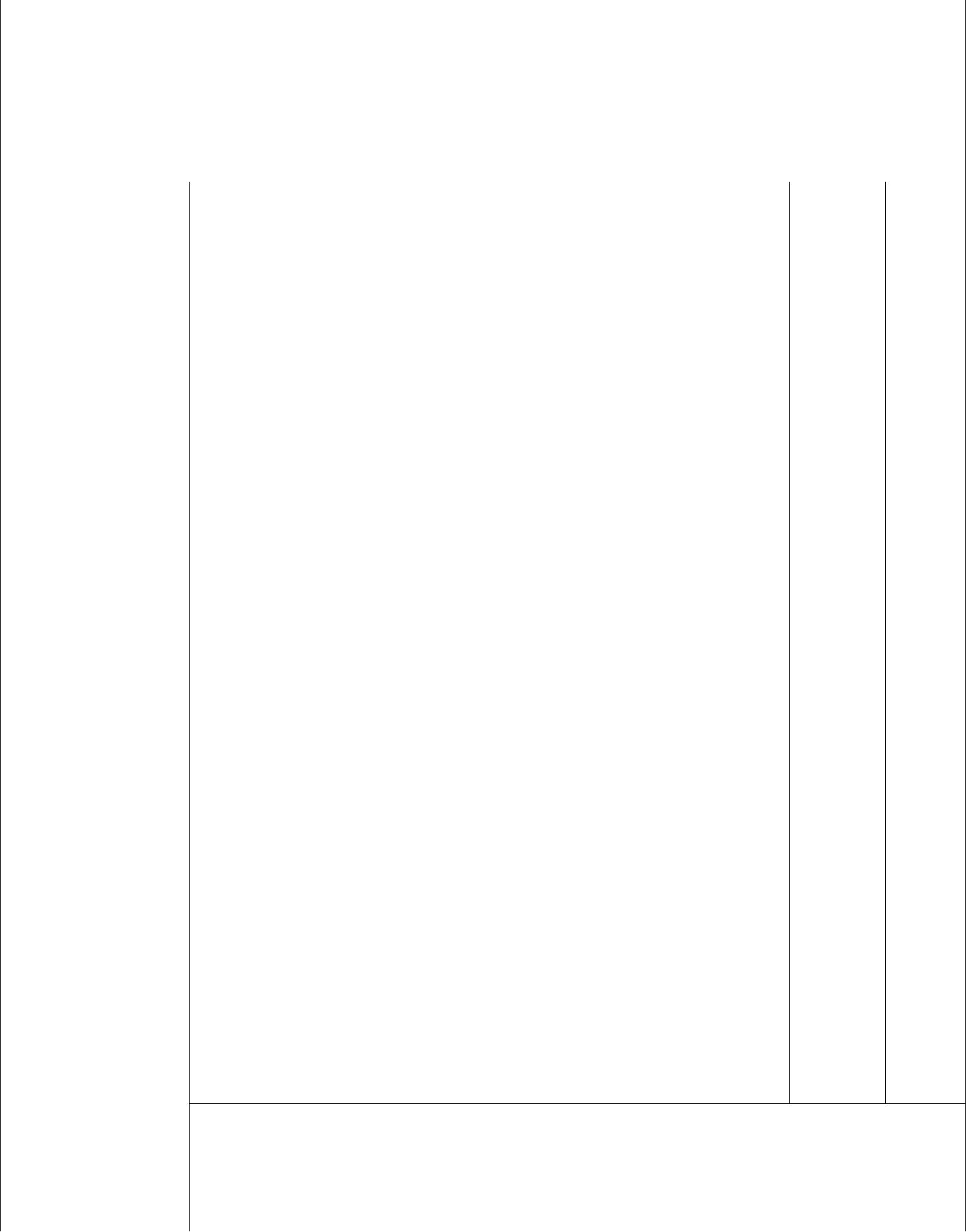 Планируемые результатыКол-воКласспрограммылет наыосвоениеВыпускник научится:Основные- описывать своиства твердых, жидких, газообразных28-9понятия химиивеществ, выделяя их существенные признаки;(уровень атомно-  - характеризовать вещества по составу, строению и(уровень атомно-  - характеризовать вещества по составу, строению и(уровень атомно-  - характеризовать вещества по составу, строению имолекулярныхсвоиствам;представлений).  - раскрывать смысл основных химических понятийпредставлений).  - раскрывать смысл основных химических понятийпредставлений).  - раскрывать смысл основных химических понятий«атом», «молекула», «химический элемент», «простоевещество», «сложное вещество», «валентность», используязнаковую систему химии;- грамотно обращаться с веществами в повседневной28-9жизни;-осознавать необходимость соблюдения правилэкологически безопасного поведения в окружающейприроднои среде.ПериодическийВыпускник научится:закон ипериодическая-классифицировать химические элементы на металлы,28-9системанеметаллы, элементы, оксиды и гидроксиды которыххимическихамфотерны, и инертные элементы (газы) для осознанияэлементов Д.И.важности упорядоченности научных знании;Менделеева.-раскрывать смысл периодического законаСтроениеД.И.Менделеева;вещества.-описывать и характеризовать табличную формупериодической системы химических элементов;-характеризовать состав атомных ядер и распределениечисла электронов по электронным слоям атомовхимических элементов малых периодов периодическойсистемы, а также калия и кальция;-различать виды химической связи;-изображать электронноионные формулы веществ,образованных химическими связями разного вида;-характеризовать химические элементы и их соединенияна основе положения элементов в периодической системеи особенностей строения их атомов;-характеризовать научное и мировоззренческое значениепериодического закона и периодической системыхимических элементов Д.И. Менделеева.Выпускник получит возможность:-осознавать значение теоретических знаний для29 -10практической деятельности человека.МногообразиеВыпускник научится:веществ.веществ.-определять принадлежность неорганических веществ к29 -10-определять принадлежность неорганических веществ к29 -10одному из изученных классов/групп: металлы инеметаллы, оксиды, основания, кислоты, соли;-составлять формулы веществ по их названиям;-определять валентность и степень окисления элементов ввеществах;-составлять формулы неорганических соединении повалентностям и степеням окисления элементов, а такжезарядам ионов, указанным в таблице растворимостикислот, оснований и солей;-объяснять закономерности изменения физических ихимических своиств простых веществ;-называть общие химические своиства, характерные длякаждого из классов неорганических веществ: кислот,основании, солей;-приводить примеры реакции, подтверждающиххимические своиства неорганических веществ: оксидов,кислот, оснований и солей;-составлять окислительно-восстановительный баланс (дляизученных реакции) по предложенным схемам реакции;-проводить лабораторные опыты, подтверждающиехимические своиства основных классов неорганическихвеществ, в присутствии учителя химии или лаборанта дляконтроля и коррекции действий;-проводить лабораторные опыты по получению исобиранию газообразных веществ: водорода, кислорода,углекислого газа, аммиака, в присутствии учителя химииили лаборанта для контроля и коррекции действий;составлять уравнения соответствующих реакций.Выпускник получит возможность:-понимать связь между составом, строением и своиствами29 -10веществ; химические своиства основных классовнеорганических и органических веществ;-определять: состав веществ по их формулам,принадлежность веществ к определенному классусоединении, типы химических реакции, валентность истепень окисления элемента в соединениях, типхимическои связи в соединениях, возможность протеканияреакции ионного обмена;-обращаться с химической посудой и лабораторнымоборудованием;-распознавать опытным путем: кислород, водород,углекислый газ, аммиак; растворы кислот и щелочей,хлорид-, сульфат-, карбонат-ионы;-использовать приобретенные знания и умения впрактической деятельности и повседневной жизнидля безопасного обращения с веществами и материаламии экологически грамотного поведения в окружающей среде;-давать оценку влияния химического загрязненияокружающей среды на организм человека.РазделыПланируемые результатыКол-воКласспрограммылет наыосвоениеВыпускник научится:Культура дома.Выпускник научится:-ухаживать за жилым помещением;15-выполнять правила гигиены, заботиться о здоровье;-строить отношения в семье, хранить и создаватьсемейные традиции.Выпускник получит возможность научиться:Выпускник получит возможность научиться:-алгоритму ухода за кожей лица, рук, ног, волосами15посредством косметических и домашних средств;-правильно выбирать способ совершения покупки;-рассчитывать минимальную стоимость потребительскойкорзины;-подбирать, анализировать, сравнивать строительно-отделочные материалы по каталогам, используяинформационные ресурсы с целью минимизациистоимости ремонтно-строительных работ;-оформлять приглашения, украшать помещение дляторжества, составлять праздничное меню и оформлятьпраздничныи стол, принимать и размещать гостеи, го-овить развлекательно- тематическую часть праздника.СемейнаяВыпускник научится:экономика.экономика.-семья как экономическая ячейка общества.18-семья как экономическая ячейка общества.18-предпринимательство в семье.-потребности семьи.-информация о товарах.-торговые символы, этикетки и штрих код.-бюджет семьи. Доходная и расходная части бюджета.-расходы на питание.-сбережения. Личныи бюджет.-экономика приусадебного (дачного) участка.Выпускник получит возможность научиться:Выпускник получит возможность научиться:-вести экономику приусадебного (дачного) участка;18-анализировать с опорой на полученные знаниянесложную экономическую информацию, получаемую изнеадаптированных источников;-выполнять несложные практические задания, основанныена ситуациях, связанных с описанием состоянияроссийской экономики.Дом,Выпускник научится:в котором мыв котором мы-технология утепления окна18-технология утепления окна18живем.-ручные инструменты-безопасность ручных работ-простеишии ремонт сантехнического оборудования.-ознакомление с устроиством сливного бочка. Устранениенеисправностеи.Выпускник получит возможность научиться:Выпускник получит возможность научиться:-осуществлять ремонт по дому;18-выполнять плиточные работы;-выполнять установку дверного замка.ТворческиеВыпускник научится:Выпускник научится:проекты.проекты.-планировать, рассчитывать, выбирать, обосновывать55-9-планировать, рассчитывать, выбирать, обосновывать55-9основные этапы реализации проекта;-выполнять экономические расчеты реализациитворческого проекта по предмету.Выпускник получит возможность научиться:Выпускник получит возможность научиться:-составлять технологическую карту;55-9-рассчитывать затраты, себестоимость продукта;-составлять рекламу, рекламныи слоган;-оценивать качество изделия;-выбирать способ презентации проекта, защищать своипроект.РазделыПланируемые результатыКол-воКласспрограммылет наыосвоениеВыпускник научится:Кулинария.-выбирать пищевые продукты55 -9для удовлетворения потребностей организма в белках,углеводах, жирах, витаминах, минеральных веществах;-организовывать свое рациональное питание в домашнихусловиях.Выпускник получит возможность научиться:Выпускник получит возможность научиться:-составлять и рассчитывать диетическое меню исходя из55 -9суточной нормы рациона;-готовить первые, вторые блюда, десерты, салаты.ЭлектротехничесВыпускник научится:кие работы.кие работы.-пользоваться бытовыми электроприборами, знать правила55-9Бытовые-пользоваться бытовыми электроприборами, знать правила55-9электроприборы.ухода за электроприборами, знать их назначение, режимыработы, технические характеристикиВыпускник получит возможность научиться:Выпускник получит возможность научиться:-разбираться в технико- технологической информации55 -9(паспорт изделия) электроприборов и электронноитехнике.СозданиеВыпускник научится:Выпускник научится:изделий изизделий из-проводить сравнительный анализ тканей по фактуре55-9текстильных и-проводить сравнительный анализ тканей по фактуре55-9текстильных иволокон, определять тип ткани;поделочныхволокон, определять тип ткани;поделочных-составлять коллекции тканей по назначению;материалов.-составлять коллекции тканей по назначению;материалов.материалов.Выпускник получит возможность научиться:Выпускник получит возможность научиться:Выпускник получит возможность научиться:Выпускник получит возможность научиться:-ухаживать за одеждой и другими изделиями из различных55-9тканей;-сконструировать, раскроить и пошить сумочку-косметичку.ТехнологияВыпускник научится:Выпускник научится:веденияведения-определять прожиточный минимум семьи;55-9дома.-определять прожиточный минимум семьи;55-9дома.-изучать цены на рынке товаров и услуг с целью-изучать цены на рынке товаров и услуг с цельюминимизации расходов в бюджете семьи;-оценивать возможности предпринимательскойдеятельности для пополнения семейного бюджета;-организовывать семейные традиционные праздники.Выпускник получит возможность научиться:Выпускник получит возможность научиться:-алгоритму ухода за кожеи лица, рук, ног, волосами55-9посредством косметических и домашних средств;-правильно выбирать способ совершения покупки;-рассчитывать минимальную стоимость потребительскойкорзины;-подбирать, анализировать, сравнивать строительно-отделочные материалы по каталогам, используяинформационные ресурсы с целью минимизациистоимости ремонтно-строительных работ;-оформлять приглашения, украшать помещение дляторжества, составлять праздничное меню и оформлятьпраздничныи стол, принимать и размещать гостей,готовить развлекательно-тематическую часть праздника.ТворческиеВыпускник научится:Выпускник научится:проекты.проекты.-планировать, рассчитывать, выбирать, обосновывать55-9-планировать, рассчитывать, выбирать, обосновывать55-9основные этапы реализации проекта;-выполнять экономические расчеты реализациитворческого проекта по предмету.Выпускник получит возможность научиться:Выпускник получит возможность научиться:-составлять технологическую карту;55-9-рассчитывать затраты, себестоимость продукта;-составлять рекламу, рекламный слоган;-оценивать качество изделия;-выбирать способ презентации проекта, защищать своипроект.СовременноеВыпускник научится:Выпускник научится:производство ипроизводство и-ориентироваться в сферах и отраслях современного19профессионально-ориентироваться в сферах и отраслях современного19профессиональнопроизводства, в основных структурных подразделенияхе образование.производственного предприятия;производственного предприятия;-ориентироваться в приоритетных направлениях развитиятехники и технологии в легкой и пищевойпромышленности, влиянии техники и технологии на видыи содержание труда;-различать профессии, специальности и квалификацииработника; определять факторы, влияющие на уровеньоплаты труда.-ориентироваться в информации по трудоустройству ипродолжению образования.Выпускник получит возможность научиться:Выпускник получит возможность научиться:-анализировать деятельность производственного19предприятия или предприятия сервиса, профессиональноеделение работников предприятия, разделение труда;-соотносить требования профессии к человеку и еголичным достижениям.1.2.5.17. Физическая культура1.2.5.17. Физическая культура1.2.5.17. Физическая культураРазделыПланируемые результатыКол-воКласспрограммылет наыосвоениеВыпускник научится:Легкая атлетика,-характеризовать содержательные основы здорового55 -9игры.образа жизни, раскрывать его взаимосвязь со здоровьем;-руководствоваться правилами профилактики травматизмаи подготовки мест занятии, правильного выбора обуви иформы одежды в зависимости от времени года и погодныхусловии;-выполнять легкоатлетические упражнения (бег, прыжки,метания и броски мяча разного веса и объема)Выпускник получит возможность научиться:Выпускник получит возможность научиться:- определять признаки положительного влияния занятий55 -9физической подготовкой на укрепление здоровья,устанавливать связь между развитием физических качестви основных систем организма- использовать занятия физической культурой,спортивные игры и спортивные соревнования дляорганизации индивидуального отдыха и досуга,укрепления собственного здоровья, повышения уровняфизических кондиции- проводить занятия физической культурой сиспользованием оздоровительной ходьбы и бегаГимнастикаВыпускник научится:Выпускник научится:-составлять комплексы физических упражнений55-9- выполнять акробатические комбинации из числа хорошоосвоенных упражнении- выполнять гимнастические комбинации на спортивныхснарядах из числа хорошо освоенных упражненийВыпускник получит возможность научиться:Выпускник получит возможность научиться:-выполнять комплексы упражнении по профилактике55 -9утомления и перенапряжения организма- преодолевать естественные и искусственныепрепятствия с помощью разнообразных способов лазания,прыжков и бега--целенаправленно отбирать физические упражнения дляиндивидуальных занятии по развитию физическихкачеств;- сохранять правильную осанку, оптимальноетелосложение;- выполнять эстетически красиво гимнастические иакробатические комбинацииАдаптированныеВыпускник научится:Выпускник научится:спортивные игрыспортивные игры-выполнять основные технические деиствия и приемы55-9и подвижныеигры в футбол, голбол, торбол в условиях учебной иигрыигры в футбол, голбол, торбол в условиях учебной иигрыигровой деятельностиигровой деятельностиВыпускник получит возможность научиться:Выпускник получит возможность научиться:- выполнять технико-тактические деиствия национальных55-9и избранных видов спортаВнутренняя оценкаВнешняя оценкасистема внутришкольного мониторингагосударственная итоговая аттестациякачества образования,текущая и промежуточная аттестацияобучающихся.1.3.3.1.3.3...СистемаСистемаВходныеВходныеПроцедура оценки готовности к обучению на данномПроцедура оценки готовности к обучению на данномвнутри-внутри-мониторингимониторингиуровне образования в форме диагностических работ.уровне образования в форме диагностических работ.школьногошкольного(стартовая(стартоваяПроводится администрацией в начале 5-го класса иПроводится администрацией в начале 5-го класса имониторингамониторингадиагностика )диагностика )выступает как основа (точка отсчета) для оценки динамикивыступает как основа (точка отсчета) для оценки динамикиобразовательобразовательобразовательных достижений.образовательных достижений.ныхныхРезультаты стартовой диагностики являются основаниемРезультаты стартовой диагностики являются основаниемдостижениидостиженииРезультаты стартовой диагностики являются основаниемРезультаты стартовой диагностики являются основаниемдостижениидостижениидля корректировки рабочих программ и индивидуализациидля корректировки рабочих программ и индивидуализациидля корректировки рабочих программ и индивидуализациидля корректировки рабочих программ и индивидуализацииучебного процесса.учебного процесса.Промежуточные иПромежуточные иПроцедуры:Процедуры:итоговыеитоговые- оценки уровня достижения предметных и- оценки уровня достижения предметных имониторингимониторингиметапредметных результатов;метапредметных результатов;6363- оценки уровня достижения той части личностных- оценки уровня достижения той части личностныхрезультатов, которые связаны с оценкой поведения,результатов, которые связаны с оценкой поведения,прилежания, а также с оценкой учебнойприлежания, а также с оценкой учебнойсамостоятельности;самостоятельности;- оценки уровня профессионального мастерства учителя,- оценки уровня профессионального мастерства учителя,осуществляемого на основе проверочных работ, анализаосуществляемого на основе проверочных работ, анализапосещенных уроков, анализа качества учебных задании,посещенных уроков, анализа качества учебных задании,предлагаемых учителем обучающимся.предлагаемых учителем обучающимся.Текущая иТекущая иТекущая оценкаТекущая оценкаПроцедура оценки уровня достижения планируемыхПроцедура оценки уровня достижения планируемыхпро-про-результатов по предмету, которые фиксируются в учебныхрезультатов по предмету, которые фиксируются в учебныхмежуточнаямежуточнаяметодических комплектах, рекомендованных МО РФ, вметодических комплектах, рекомендованных МО РФ, воценкаоценкаходе изучения однои темы.ходе изучения однои темы.Текущая оценка может быть формирующей, т.е.Текущая оценка может быть формирующей, т.е.поддерживающей и направляющей усилия учащегося, иподдерживающей и направляющей усилия учащегося, идиагностической, способствующей выявлению идиагностической, способствующей выявлению иосознанию учителем и учащимся существующих проблемосознанию учителем и учащимся существующих проблемв обучении.в обучении.Результаты тематической оценки являются основанием дляРезультаты тематической оценки являются основанием длякоррекции деятельности учителя и индивидуализации процесса обучения.коррекции деятельности учителя и индивидуализации процесса обучения.ТематическаяТематическаяПроцедура оценки уровня достижения планируемыхПроцедура оценки уровня достижения планируемыхоценкаоценкарезультатов по предмету, которые фиксируются в учебныхрезультатов по предмету, которые фиксируются в учебныхметодических комплектах, рекомендованных МО РФ, пометодических комплектах, рекомендованных МО РФ, поокончании изучения одной темы.окончании изучения одной темы.Объектом текущей оценки являются тематическиеОбъектом текущей оценки являются тематическиепланируемые результаты, этапы освоения которыхпланируемые результаты, этапы освоения которыхзафиксированы в тематическом планировании. В текущейзафиксированы в тематическом планировании. В текущейоценке используется весь арсенал форм и методовоценке используется весь арсенал форм и методовпроверки (устные и письменные опросы, практическиепроверки (устные и письменные опросы, практическиеработы, творческие работы, индивидуальные и групповыеработы, творческие работы, индивидуальные и групповыеформы, само- и взаимооценка, рефлексия, листыформы, само- и взаимооценка, рефлексия, листыпродвижения и др.)продвижения и др.)ПромежуточнаяПромежуточнаяПроцедура оценки индивидуального продвижения вПроцедура оценки индивидуального продвижения ваттестацияаттестацияосвоении программы учебного предмета в течениеосвоении программы учебного предмета в течениеучебного года.учебного года.Процедура аттестации обучающихся на уровне основногоПроцедура аттестации обучающихся на уровне основногообщего образования и проводится в конце каждойобщего образования и проводится в конце каждойчетверти и в конце учебного года по каждому изучаемомучетверти и в конце учебного года по каждому изучаемомупредмету. Промежуточная аттестация проводится напредмету. Промежуточная аттестация проводится наоснове результатов накопленнои оценки и результатовоснове результатов накопленнои оценки и результатоввыполнения тематических проверочных работ ивыполнения тематических проверочных работ ификсируется в журнале и дневнике обучающегося.фиксируется в журнале и дневнике обучающегося.Промежуточная оценка, фиксирующая достижениеПромежуточная оценка, фиксирующая достижениепредметных планируемых результатов на уровне не нижепредметных планируемых результатов на уровне не нижебазового, является основанием для перевода в следующий класс.базового, является основанием для перевода в следующий класс.ИтоговаяИтоговаяВнутренняя оценкаВнутренняя оценкаК результатам внутренней оценки относятся предметныеК результатам внутренней оценки относятся предметныеоценкаоценкарезультаты, зафиксированные в системе накопленнойрезультаты, зафиксированные в системе накопленнойоценки и результаты выполнения итоговой работы пооценки и результаты выполнения итоговой работы попредмету.предмету.6464ГосударственнаяГосударственнаяК результатам внешнеи оценки относятся результаты ГИА.К результатам внешнеи оценки относятся результаты ГИА.итоговаяитоговаяЦелью ГИА является установление уровняЦелью ГИА является установление уровняаттестация (ГИА)аттестация (ГИА)образовательных достижений выпускников. ГИА включаетобразовательных достижений выпускников. ГИА включаетв себя два обязательных экзамена (по русскому языку ив себя два обязательных экзамена (по русскому языку иматематике). Экзамены по другим учебным предметамматематике). Экзамены по другим учебным предметам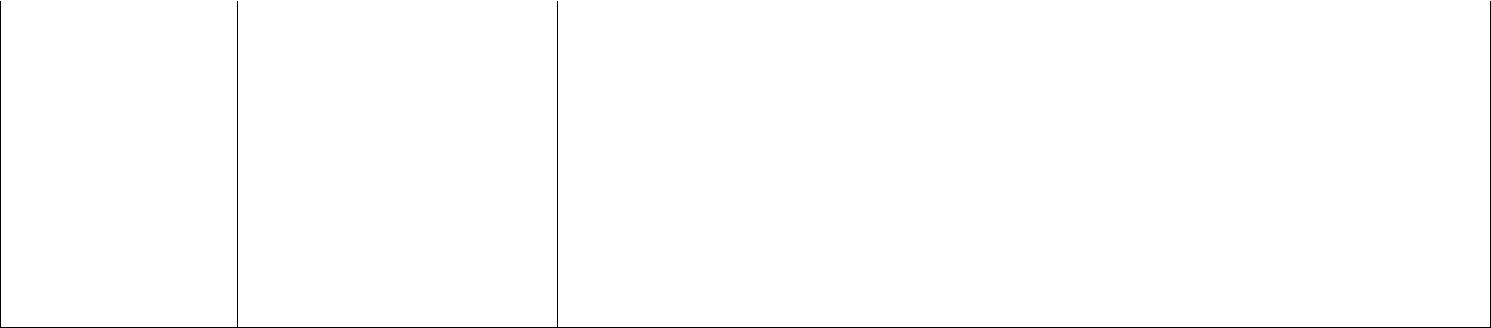 обучающиеся сдают на добровольной основе по своемуобучающиеся сдают на добровольной основе по своемувыбору. ГИА проводится в форме государственного выпускного экзамена (ГВЭ).выбору. ГИА проводится в форме государственного выпускного экзамена (ГВЭ).ЗаданиеЦельЦельВозрастФорма выполнениязадания«Самоанализ. Кто Я?«Самоанализ. Кто Я?Формированиеи  оцениваниеи  оценивание10-15 летГрупповая работа подКакои Я?у р о в н я  с ф о р м и р о в а н н о с т иу р о в н я  с ф о р м и р о в а н н о с т иу р о в н я  с ф о р м и р о в а н н о с т ируководством  психо-л и ч н о с т н о ир е ф л е к с и и ,р е ф л е к с и и ,логанаправлен-  нои  на  осознаниенаправлен-  нои  на  осознаниенаправлен-  нои  на  осознаниесвоих  мотивов,потребностеи,потребностеи,стремлении, желании.стремлении, желании.«Рефлексивнаясамо-Формированиерефлексивностирефлексивности10-15 летФронтальныио ц е н к а  у ч е б н о ио ц е н к а  у ч е б н о ис а м о о ц е н к ив  у ч е б н о ив  у ч е б н о иписьменныи опрос (надеятельности»»деятельности, эталондеятельности, эталонсоциальноипредметахроли «хорошии ученик»роли «хорошии ученик»роли «хорошии ученик»гуманитарного цикла)«МоральныеОзнакомление  сситуациями11-15 летГрупповаяработадилеммы»морального выбора,организацияу ч а щ и х с я( н адискуссиипредметахгуманитарного цикла)гуманитарного цикла)ЗаданиеЦельВозрастФорма выполненияФорма выполнениязаданиязадания«Кто прав?»Диагностика уровняДиагностика уровня10-15 летРаботав  парах  исформированности коммуникативныхсформированности коммуникативныхсформированности коммуникативныхгруппах(учебн ыедеиствии, помогающих пониманиюдеиствии, помогающих пониманиюдеиствии, помогающих пониманиюпредметы: литература,предметы: литература,позиции собеседникапозиции собеседникаистория,математика,физика и др.)физика и др.)«Дискуссия»Освоение правил и навыков веденияОсвоение правил и навыков веденияОсвоение правил и навыков ведения10-15 летРабота  учащихся  вРабота  учащихся  вдискуссииклассе (учебные пред-классе (учебные пред-меты:  литература,меты:  литература,и с т о р и я ,  ф и з и к а ,и с т о р и я ,  ф и з и к а ,биология, география)биология, география)«Общее мнение»Формирование  коммуникативныхФормирование  коммуникативныхФормирование  коммуникативных11-15 летРабота в парах илиРабота в парах илидеиствиисвязанныхс  умениемгруппах по 3-4группах по 3-4слушатьи  слышатьпартнера,человекаучитывать разные мненияучитывать разные мненияТренингиТренингикоммуникативных навыковкоммуникативных навыков11-15 летРабота  учащихся  вРабота  учащихся  вдля решения комплексных целеидля решения комплексных целеидля решения комплексных целеитренинговои  группетренинговои  группепод  руководствомпод  руководствомпсихологаЗаданиеЦельВозрастФорма выполнениязадания«УмениеФормирование умения выдвигать12-13 летРабота в группах по 4-выстраиватьгипотезы (предположения - что5 человек. Учебныистратегию поискаполучится в результате) и проверятьпредмет – математика.решения задач»их.«Работа сФормирование умения работать с11-15 летРабота в группах по 4-метафорами»метафорами (возможность пони- мать5 человек. Учебныипереносныи смысл выражении)предмет - литература«Диалог сФормирование умения воспринимать11-12 летРаботатекстом»текст как единое смысловое целое наиндивидуальная и воснове овладения приемом «диалог сгруппах. Учебныетекстом»предметы- литература,история, биология,географияЗаданиеЦельВозрастФорма выполнениязадания«Хронокарта»Формирование умения планировать12-14 летИндивидуальнаясвою деятельность, составлениеработа. Учебныехронокарты самостоятельнои работыпредметы – любые,учащегося.классныи час«Оцениваем своюОсвоение критериев оценки11-14 летРаботаработу»письменнои работыиндивидуальная и впарах на урокахрусского языка иматематики«КритерииОсознание критериев оценки13-15 летРаботаоценки»выполнения учебных заданиииндивидуальная и вгруппах на любыхпредметахестественно- научногои гуманитарного циклаВ соответствии с п. 18.2.1 ФГОС учебно-В  с о о т в е т с т в и и  с  о с о б е н н о с т я м иисследовательская и проектная деятельностьпсихофизического  развития  обучающихся  собучающихся может проводиться в том численарушениями  зрения,  по  следующимпо таким направлениям как:направлениям:исследовательское;исследовательское (только в старших классах);•инженерное;•прикладное (частично);•прикладное;•информационное (с учетом•информационное;возможностеи обучающихся);•информационное;•социальное;•социальное;•социальное;•социальное;•игровое;•игровое;•игровое;•игровое;•творческое.•творческое.•творческое.•творческое.Требования к условиямРезультатукомплектованность  образовательнои  организации100%педагогическими, руководящими и иными работниками;уровень  квалификации  педагогических  и  иных  работниковобразовательнои организации;непрерывность профессионального развития педагогическихВ  с о о т в е т с т в и и  сработников образовательнои организации, реализующеиперспективным  планомобразовательную программу основного общего образованияповышения квалификации.Педагогические кадры имеют необходимыи уровень подготовки для реализации программыПедагогические кадры имеют необходимыи уровень подготовки для реализации программыУУД, а именно:педагоги  владеют  представлениями  о  возрастных  и100%психофизических особенностях учащихся основнои школы;педагоги прошли курсы повышения квалификации по ФГОС;на 50%педагоги участвовали в работе педагогического совета по темеобучения  выполнению  УУД  и  применения  программы  по80%формированию и развитию УУД;педагоги  могут  строить  образовательныи  процесс  в  рамкахн е о б х о д и м а  п о м о щ ьучебного  пред-  мета  в  соответствии  с  особенностямимолодым  специалистам  иформирования конкретных УУД;малоопытным педагогампедагоги осуществляют формирование УУД в рамках проектнои,20%исследовательскои деятельности;характер  взаимодеиствия  педагога  и  обучающегося  не80%противоречит представлениям об условиях формирования УУД;педагоги владеют навыками формирующего оценивания;10%педагоги умеют применять диагностическии инструментарии дляесть опыт составления ДРоценки качества формирования УУД как в рамках предметнои,так и внепредметнои деятельности.СредстваОсновное содержаниеформирования УУДУчебноеНа ступени основного общего образования дети активно включаютсясотрудничество.в  совместные  занятия.  Хотя  учебная  деятельность  по  своемухарактеру остается преимущественно индивидуальнои, тем не менеевокруг нее (например, на переменах, в групповых играх, спортивныхсоревнованиях, в домашнеи  обстановке и т. д.) нередко возникаетнастоящее сотрудничество обучающихся: дети помогают друг другу,настоящее сотрудничество обучающихся: дети помогают друг другу,особенно с проблемами зрения, осуществляют взаимоконтроль и т. д.особенно с проблемами зрения, осуществляют взаимоконтроль и т. д.В  условиях  специально  организуемого  учебного  сотрудничестваВ  условиях  специально  организуемого  учебного  сотрудничестваформирование  коммуникативных  деиствии  происходит  болееформирование  коммуникативных  деиствии  происходит  болееинтенсивно  (т.  е.  в  более  ранние  сроки),  с  более  высокимиинтенсивно  (т.  е.  в  более  ранние  сроки),  с  более  высокимипоказателями и в более широком спектре.показателями и в более широком спектре.СовместнаяПод совместнои деятельностью понимается обмен деиствиями иПод совместнои деятельностью понимается обмен деиствиями идеятельность.операциями, а также вербальными и невербальными средствамиоперациями, а также вербальными и невербальными средствамимежду учителем и учениками и между самими обучающимися вмежду учителем и учениками и между самими обучающимися впроцессе формирования знании и умении. Общеи особенностьюпроцессе формирования знании и умении. Общеи особенностьюсовместнои  деятельности  является  преобразование,  перестроикасовместнои  деятельности  является  преобразование,  перестроикапозиции личности как в отношении к усвоенному содержанию, так ипозиции личности как в отношении к усвоенному содержанию, так ив отношении к собственным взаимодеиствиям, что выражается вв отношении к собственным взаимодеиствиям, что выражается визменении ценностных установок, смысловых ориентиров, целеиизменении ценностных установок, смысловых ориентиров, целеиучения  и  самих  способов  взаимодеиствия  и  отношении  междуучения  и  самих  способов  взаимодеиствия  и  отношении  междуучастниками процесса обучения. Деятельность учителя на урокеучастниками процесса обучения. Деятельность учителя на урокепредполагает организацию совместного деиствия детеи как внутрипредполагает организацию совместного деиствия детеи как внутриоднои  группы,  так  и  между  группами:  учитель  направляетоднои  группы,  так  и  между  группами:  учитель  направляетобучающихся на совместное выполнение задания.обучающихся на совместное выполнение задания.Цели организации работы в группе:Цели организации работы в группе:•создание учебнои мотивации;•   пробуждение в учениках познавательного интереса; развитие•   пробуждение в учениках познавательного интереса; развитиестремления к успеху и одобрению;•снятие  неуверенности  в  себе,  боязни  сделать  ошибку  иполучить за это порицание;•   развитие способности к самостоятельнои оценке своеи работы;•   развитие способности к самостоятельнои оценке своеи работы;•формирование  умения  общаться  и  взаимодеиствовать  сдругими обучающимися.Для организации групповои работы класс делится на группы по 3—6Для организации групповои работы класс делится на группы по 3—6человек, чаще всего по 3 человека. Задание дается группе, а нечеловек, чаще всего по 3 человека. Задание дается группе, а неотдельному ученику. Занятия могут проходить в форме соревнованияотдельному ученику. Занятия могут проходить в форме соревнованиядвух команд.двух команд.РазновозрастноеШкольнику нужно поработать в позиции учителя по отношению кШкольнику нужно поработать в позиции учителя по отношению ксотрудничество.другому (пробую учить других) или к самому себе (учу себя сам).другому (пробую учить других) или к самому себе (учу себя сам).Разновозрастное учебное сотрудничество предполагает, что младшимРазновозрастное учебное сотрудничество предполагает, что младшимподросткам  предоставляется  новое  место  в  системе  учебныхподросткам  предоставляется  новое  место  в  системе  учебныхотношении. Эта работа обучающихся в позиции учителя выгодноотношении. Эта работа обучающихся в позиции учителя выгодноотличается от их  работы в позиции ученика в мотивационномотличается от их  работы в позиции ученика в мотивационномотношении.  Ситуация  разновозрастного  учебного  сотрудничестваотношении.  Ситуация  разновозрастного  учебного  сотрудничестваявляется  мощным  резервом  повышения  учебнои  мотивации  вявляется  мощным  резервом  повышения  учебнои  мотивации  вкритическии период развития учащихся. Она создает условия длякритическии период развития учащихся. Она создает условия дляопробования,  анализа  и  обобщения  освоенных  ими  средств  иопробования,  анализа  и  обобщения  освоенных  ими  средств  испособов учебных деиствии, помогает самостоятельно (не только дляспособов учебных деиствии, помогает самостоятельно (не только длясебя, но и для других) выстраивать алгоритм учебных деиствии,себя, но и для других) выстраивать алгоритм учебных деиствии,отбирать необходимые средства для их осуществления.отбирать необходимые средства для их осуществления.ПроектнаяСредняя ступень школьного образования является исключительноСредняя ступень школьного образования является исключительнодеятельностьблагоприятным  периодом  для  развития  коммуникативныхблагоприятным  периодом  для  развития  коммуникативныхобучающихсякакспособностеи и сотрудничества, кооперации между детьми, а такжеспособностеи и сотрудничества, кооперации между детьми, а такжеформадля вхождения в проектную (продуктивную) деятельность.для вхождения в проектную (продуктивную) деятельность.сотрудничества.Исходными умениями здесь могут выступать:Исходными умениями здесь могут выступать:№ЭтапКритерии1УУД (0)УУД не сформировано (школьник может выполнить лишь отдельныеоперации, может только копировать деиствия учителя, не планирует и неконтролирует  своих  деиствии,  подменяет  учебную  задачу  задачеибуквального заучивания и воспроизведения);2УД (1)учебное деиствие может быть выполнено в сотрудничестве с педагогом,тьютором (требуются разъяснения для установления связи отдельныхоперации и условии задачи, ученик может выполнять деиствия по ужеусвоенному алгоритму);3УД (1/0)неадекватныи перенос учебных деиствии на новые виды задач (приизменении условии задачи не может самостоятельно внести коррективыв деиствия)4УД (1/1)адекватныи перенос учебных деиствии (самостоятельное обнаружениеучеником несоответствия между условиями задачами и имеющимисяспособами  ее  решения  и  правильное  изменение  способа  всотрудничестве с учителем);5УД(2)самостоятельное  построение  учебных  целеи  (самостоятельноепостроение  новых  учебных  деиствии  на  основе  развернутого,тщательного анализа условии задачи и ранее усвоенных способовдеиствия).Союз. Союз  как  служебная  часть  речи.Союз. Союз  как  служебная  часть  речи.Синтаксическая  роль союзовСинтаксическая  роль союзовв предложении.Простые  и  составные  союзы.  СоюзыПростые  и  составные  союзы.  Союзысочинительные и подчинительные;сочинительные и подчинительные;сочинительные и подчинительные;сочинительныесоюзы  —  соединительные,разделительныеипротивительные.Употреблениесочинительных союзов в простом и сложном предложениях; употреблениесочинительных союзов в простом и сложном предложениях; употреблениесочинительных союзов в простом и сложном предложениях; употреблениесочинительных союзов в простом и сложном предложениях; употребление-.Образовательные областиЧисло учебных часов в неделюЧисло учебных часов в неделюЧисло учебных часов в неделюЧисло учебных часов в неделюЧисло учебных часов в неделюЧисло учебных часов в неделюЧисло учебных часов в неделюЧисло учебных часов в неделюЧисло учебных часов в неделюЧисло учебных часов в неделюЧисло учебных часов в неделюЧисло учебных часов в неделюЧисло учебных часов в неделюЧисло учебных часов в неделюЧисло учебных часов в неделюЧисло учебных часов в неделюШкольное обучение по классамШкольное обучение по классамШкольное обучение по классамШкольное обучение по классамШкольное обучение по классамШкольное обучение по классамШкольное обучение по классамШкольное обучение по классамШкольное обучение по классамШкольное обучение по классамШкольное обучение по классамШкольное обучение по классамШкольное обучение по классамШкольное обучение по классамШкольное обучение по классамШкольное обучение по классамVVVIVIVIIVIIVIIIVIIIIXIXXXXIXIXIIXIII. Общеобразовательные курсыРусский язык5555333344441111Литература3333333322223333Немецкий язык, английский язык3333332222221111Математика 6666555555556666Физика и астрономия222222222233Химия и экология2222222222Окружающий мир, природоведение22Биология 112222222222--География 222222222222--Общество (история и социальные дисциплины)2222222222334444Изобразительное искусство111111111111Музыка, пение111111111111Физкультура2222222222222222II. Трудовая подготовкаТрудовое обучение2222222222224444III. Обязательные занятия по выбору1111111111112244ИТОГО: Обязательная нагрузка обучающегося28282929292930303030313131313030IV. Факультативные занятия----------------ВСЕГО: Максимальная нагрузка обучающегося28282929292930303030313131313030V. Обязательная коррекционная подготовкаVVVIVIVIIVIIVIIIVIIIIXIXXXXIXIXIIXIIОсновы религии и светской этикиРитмика 111111Физкультура1111111111ЛФК 111111Немецкий язык, английский языкОхрана и развитие зрения и зрительного восприятия. Окружающий мир111111Социально-бытовая ориентировка1111111111111111Развитие осязания и мелкой моторики11111111ВСЕГО:5555553322222222ИТОГО к финансированию:33333434343433333232333333333232Образовательные областиЧисло учебных часов в неделюШкольное обучение по классамVIIII. Общеобразовательные курсыРусский язык3Литература3Немецкий язык, английский язык2Математика5Физика и астрономия2Химия2Окружающий мир, природоведениеБиология2География2Общество (история и социальные дисциплины)2Изобразительное искусство (черчение)1Музыка, пение1Физкультура2II. Трудовая подготовкаТрудовое обучение2III. Обязательные занятия по выбору1Итого: Обязательная нагрузка обучающегося30IY.Факультативные занятия-ВСЕГО: Максимальная нагрузка обучающегося30Y. Обязательная коррекционная подготовкаОсновы религии и светской этикиРитмикаФизкультура1Немецкий язык, английский языкЛФКОхрана и развитие зрения и зрительного восприятия. Окружающий мирСоциально-бытовая ориентировка1Пространственная ориентировка2Развитие осязания и мелкой моторики1ВСЕГО:5ИТОГО к финансированию:35Категория работникаВыполняемые функцииРуководитель Школы-Обеспечивает системную образовательную и административно-интернатахозяйственную работу образовательного учреждения.Координируют работу учителей, воспитателей, специалистов,педагогов дополнительного образования, разработку учебно-методической и иной документации.Обеспечивают совершенствование методов организацииобразовательного процесса. Осуществляют контроль за качествомЗаместители руководителя,образовательного процесса.Заместители руководителя,руководители структурныхОрганизуют  методическую  работу.  Анализируют  состояниеподразделенииучебно-методической и воспитательной работы  и  разрабатывает  предложения  по  повышению  ееэффективности. Принимают участие в разработке методических иинформационных  материалов,  диагностике,  прогнозировании ипланировании  подготовки,  переподготовки  и  повышенияквалификации  руководителеи  и  работников,  осуществляющихпедагогическую деятельность.Осуществляют обучение и воспитание обучающихся,Учителя, учителявоспитанников, способствуют формированию общей культурынадомного обученияличности, социализации, осознанного выбора и освоениюобразовательных программ.Осуществляет комплекс мероприятий по воспитанию,Социальный педагогобразованию, развитию и социальной защите личности вучреждениях, организациях и по месту жительства обучающихся.Учитель-дефектологОсуществляет работу, направленную на максимальную коррекциюУчитель-дефектологнарушений развития обучающихся, воспитанников.нарушений развития обучающихся, воспитанников.215Осуществляет профессиональную деятельность, направленную наПедагог- психологсохранение психического, соматического и социальногоблагополучия обучающихся, воспитанников.Осуществляют деятельность по воспитанию детей. ОсуществляютВоспитателиизучение личности воспитанников, содействуют росту ихпознавательной мотивации, формированию компетентностей.Педагог дополнительногоОсуществляет дополнительное образование обучающихся,Педагог дополнительноговоспитанников в соответствии с образовательной программой,образованияразвивают их разнообразную творческую деятельность.развивают их разнообразную творческую деятельность.Обеспечивает  доступ  обучающихся,  воспитанников  кПедагог-библиотекарьинформационным ресурсам, участвует в их духовно-нравственномПедагог-библиотекарьвоспитании,  профориентации  и  социализации,  содействуетвоспитании,  профориентации  и  социализации,  содействуетформированию информационной компетентности.Бухгалтеры и экономистВыполняют работу по ведению бухгалтерского учета имущества,Бухгалтеры и экономистобязательств и хозяйственных операций.обязательств и хозяйственных операций.